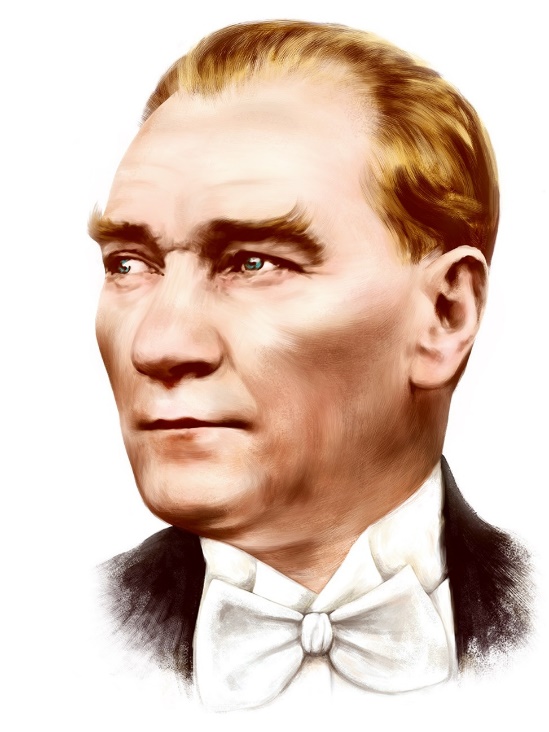 “Milli Eğitim'in gayesi; memlekete ahlâklı, karakterli, cumhuriyetçi, inkılâpçı, olumlu, atılgan, başladığı işleri başarabilecek kabiliyette, dürüst, düşünceli, iradeli, hayatta rastlayacağı engelleri aşmaya kudretli, karakter sahibi genç yetiştirmektir. Bunun için de öğretim programları ve sistemleri ona göre düzenlenmelidir. (1923)”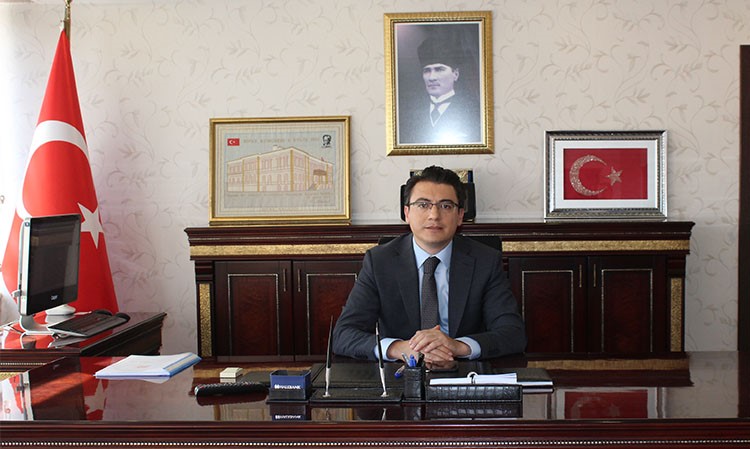 Kaymakam SunuşuGünümüz dünyasının meydana getirdiği gelişmeler bütün alanlarda olduğu gibi eğitim ve yönetim alanlarında da yeni ihtiyaçlar yaratmıştır. Bu bağlamda, planlı hizmet üretme, kalkınma planları ve programlar ile belirlenen politikaları, kuruluş düzeyinde somut iş programlarına ve bütçelere dayandırma, uygulamayı etkin bir şekilde izleme, değerlendirme ve denetleme süreci daha da önem kazanmıştır. Stratejik planlama, bu faaliyetlerin kamu kuruluşları tarafından yürütülmesinde temel bir araç olmaktadır. Elinizdeki plan bu çerçevede hazırlanmış olan bir belgedir.Kamu kurumları artık faaliyetlerini; orta ve uzun dönemi göz önünde bulundurarak planlamak ve hazırlanan planları belli sürelerde gözden geçirip iyileştirmeler yaparak sürdürmek durumundadır. Bu uygulama Türkiye, Yozgat ve Akdağmadeni ilçemiz için yeni bakış açıları ve yeni fırsatlar doğuracaktır. Tüm yöneticilerimizin planlama alışkanlığı kazanmaları ile kaynakların daha dikkatli ve öncelikli alanlara yöneltilmesi mümkün olacaktır.Bu stratejik planı hazırlayan İlçe Milli Eğitim Müdürlüğü yöneticilerini, çalışma gruplarını ve çalışmada görev alan diğer personeli kutluyor, bu yöndeki çabaların başarıyla sürmesini diliyorum.Murat KAPLAY
Akdağmadeni Kaymakamı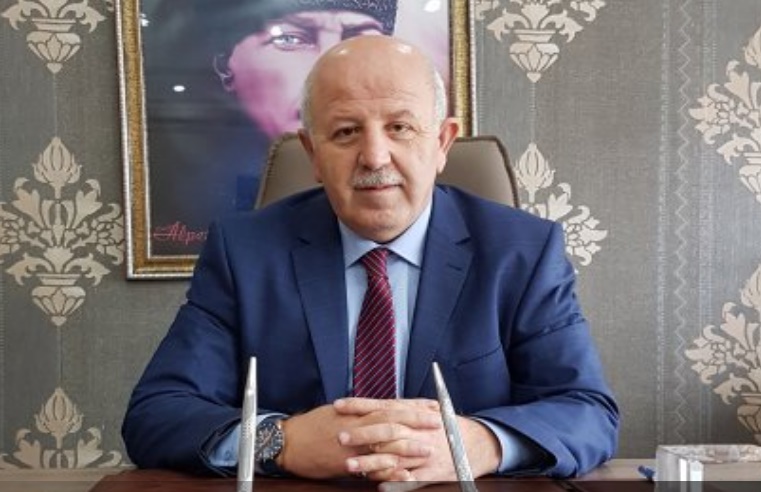 Milli Eğitim Müdürü SunuşuTemel yönetim süreçlerinden olan “planlama”, eğitimdeki en genel anlamıyla rasyonel ve düzenli çözümleme tekniği; eğitimi, öğrencilerin ve toplumun gereksinimlerini karşılamada ve amaçlarını gerçekleştirmede daha etkili ve verimli kılmaktır.5018 sayılı Kamu Mali Yönetimi ve Kontrol Kanunu ile eğitim örgütleri için stratejik planlama zorunlu hale gelmiştir. Eğitim yöneticilerinin bu süreçte değişim olgusunu doğru algılamaları gerekmektedir. Kişilerin düşünsel ve eylemsel eğilimleri, geçmişe veya geleceğe dönüklüğü, gelişmişlik seviyesinin bir göstergesi olarak düşünülebilir. Bilimsel düşünceye sahip olanlar; bugünden hareket ederek geleceği anlamaya, geleceğin şartlarını oluşturmaya ve uygulayıcılara sunmaya çalışanlardır. Bu eğilim aynı zamanda bir yöneticinin sahip olması gereken özelliklerden biridir. Bir örgütün bütün yönetim kademelerinde, fonksiyonel bölümlerinde, faaliyet gösterdiği bütün iş alanlarında; yönetim becerilerinin, örgütsel sorumlulukların, değerlerin, stratejik ve uygulamaya dönük karar mekanizmalarını birbirine bağlayan idari sistemlerin hep birlikte geliştirilmesi ancak stratejik yönetimle mümkündür.Stratejik yönetimde, stratejik bakış ve davranış bütün organizasyona nüfuz eder. Stratejik yönetimde geleceği karşılamak yerine onu öngörülen şekilde biçimlendirmek, kendi geleceğine sahip olmak bütün organizasyonun hedefidir. Değişen toplumun ve dolayısıyla eğitimin ihtiyaçlarını karşılamak, geçmişi değerlendirerek geleceği stratejik düzeyde planlamak amacıyla hazırlanan Akdağmadeni İlçe Milli Eğitim Müdürlüğü 2019–2023 Stratejik Planının kurumlarımız ve paydaşlarımız için hayırlı olmasını dilerim.Ersoy CEYLAN
İlçe Milli Eğitim MüdürüİçindekilerKaymakam Sunuşu	IIIMilli Eğitim Müdürü Sunuşu	Vİçindekiler	VTablolar	IXŞekiller	XIKısaltmalar	XIIIMüdürlük Hizmet Birimlerinin Kısaltılması	XVTanımlar	XVIIGiriş	1Stratejik Plan Hazırlık Süreci	1Genelge ve Hazırlık Programı	4Ekip ve Kurullar	4Çalışma Takvimi	5Durum Analizi	5Kurumsal Tarihçe	5Uygulanmakta Olan Planın Değerlendirilmesi	7Mevzuat Analizi	7Üst Politika Belgeleri Analizi	9Faaliyet Alanları ile Ürün ve Hizmetlerin Belirlenmesi	9Paydaş Analizi	21Kuruluş İçi Analiz	22Kurum Kültürü Analizi	22Teşkilat Yapısı	22İnsan Kaynakları	25Teknolojik Kaynaklar	34Mali Kaynaklar	37PESTLE Analizi	37GZFT Analizi	37Tespitler ve İhtiyaçların Belirlenmesi	43Geleceğe Yönelim	44Misyon, Vizyon ve Temel Değerler	44Misyonumuz:	44Vizyonumuz:	44Temel Değerlerimiz:	44Amaç ve Hedeflere İlişkin Mimari	45Amaç, Hedef, Gösterge ve Stratejiler	46Amaç 1	46Amaç 2	48Amaç 3	50Amaç 4	53Amaç 5	56Amaç 6	60Amaç 7	65Maliyetlendirme	66İzleme ve Değerlendirme	67Stratejik Planı İzleme ve Değerlendirme Modeli	67İzleme ve Değerlendirme Sürecinin İşleyişi	68Stratejik Plan İzleme ve Değerlendirme Modülü	68Performans Göstergeleri	69TablolarTablo 1: Stratejik Planlama Üst Kurulu	4Tablo 2: Stratejik Planlama Koordinasyon Ekibi	4Tablo 3: Stratejik Planlama Ekibi	4Tablo 4: Çalışma Takvimi	5Tablo 5:Üst Politika Belgeleri	9Tablo 6:Müdürlüğümüz Organizasyon Şeması	23Tablo 7: Kurullar ve Komisyonlar	24Tablo 8: Milli Eğitim Müdürlüğü Güncel Personel Sayısı	25Tablo 9: 2018-2019 Eğitim-Öğretim Yılı İlimiz Okul/Kurum Yönetici Personel Sayısı	25Tablo 10: Yıllara Göre Öğretmen Sayıları	25Tablo 11: Yıllara Göre Öğrenci Sayıları	27Tablo 12: Yıllara Göre Okul Öncesi Eğitim Net Okullaşma Oranları	27Tablo 13: Yıllara Göre Okul Temel Eğitim Net Okullaşma Oranları	27Tablo 14: Yıllara Göre Ortaöğretim Net Okullaşma Oranları	28Tablo 15 : Yıllara Göre Okul/Kurum Sayıları	28Tablo 16 : Yıllara Göre Derslik Sayıları	29Tablo 17: Yıllar Göre Derslik Başına Düşen Öğrenci Sayıları	30Tablo 18: 2018-2019 Eğitim ve Öğretim Yılı Öğretim Şekillerine Göre Kurum Sayıları	30Tablo 19: 2018-2019 Eğitim ve Öğretim Yılı Özel Eğitim ve Rehberlik Hizmetleri Genel Müdürlüğü’ne Bağlı Okul/Öğrenci Sayıları	31Tablo 20: 2018-2019 Eğitim ve Öğretim Yılı Özel Eğitim Alt Sınıfı ve Destek Eğitim Sınıfı Bulunan Kurum Bilgileri	31Tablo 21: 2018-2019 Eğitim ve Öğretim Yılı İlçelere Göre Özel Öğretim Kurum Bilgileri	31Tablo 22: Destekleme ve Yetiştirme Kurs Bilgileri	32Tablo 23: Yıllara Göre Taşıma Eğitim Bilgileri	32Tablo 24: Yıllara Göre İlimiz Pansiyon Kapasitesi ve Yatılı Öğrenci Sayıları	32Tablo 25: 2018-2019 Eğitim ve Öğretim Yılı Burslu Öğrenci Sayıları	32Tablo 26: Adrese Dayalı Nüfus Kayıt Sistemine Göre 6 Yaş ve Üzeri Okuma - Yazma Bilenlerin Oranları	33Tablo 27: 2018-2019 Eğitim ve Öğretim Hayat Boyu Öğrenme Kapsamında Açılan Kurslar ve Kurslara Katılarak Belge Alan Kursiyer Sayısı	33Tablo 28: Yıllara Göre Hizmetiçi Eğitim Faaliyet Bilgileri	34Tablo 29: Öğretmen Evleri ve Yatak Kapasiteleri	34Tablo 30: 2018-2019 Eğitim ve Öğretim İl Geneli Lojman Sayıları	34Tablo 31: FATİH Projesi Kapsamında Yapılan Hizmetiçi Eğitim Faaliyet Bilgileri	36Tablo 32: 2018-2019 Eğitim ve Öğretim Yılı FATİH Projesi Kapsamında Kurulan Donanım ve Yazılım Altyapısı	36Tablo 33: 2018-2019 Eğitim ve Öğretim Bilgisayar ve Bilgisayar Laboratuvarı Sayıları	36Tablo 36: 2015-2019 Yılları Arası İl Özel İdareden Planlanan Ödenek	66Tablo 37: Yozgat MEM 2015-2019 Stratejik Planı Tahmini Toplam Kaynak İhtiyacı	66ŞekillerŞekil 1: Stratejik Plan Oluşum Şeması	2Şekil 2:Yozgat Milli Eğitim Müdürlüğü Stratejik Planlama Modeli	3Şekil 3: Kurumdan Memnuniyet Oranı	Hata! Yer işareti tanımlanmamış.Şekil 4: Kurumun Teknolojik İmkanları	Hata! Yer işareti tanımlanmamış.Şekil 5: Kurumun Ulaşılabilirliği	Hata! Yer işareti tanımlanmamış.Şekil 6: Kurumun Yenilikçilik Düzeyi	Hata! Yer işareti tanımlanmamış.Şekil 7: Ar-Ge Alt Yapısı	Hata! Yer işareti tanımlanmamış.Şekil 8:Projelere Bakış Açısı	Hata! Yer işareti tanımlanmamış.Şekil 9: Yönetim Şekli	Hata! Yer işareti tanımlanmamış.Şekil 10: Projelerin Katkı Düzeyi	Hata! Yer işareti tanımlanmamış.Şekil 11: Paydaş Destekleri	Hata! Yer işareti tanımlanmamış.Şekil 12: Projelerin Yararlılık Düzeyi	Hata! Yer işareti tanımlanmamış.Şekil 13: Kurumlarla İş Birliği Düzeyi	Hata! Yer işareti tanımlanmamış.Şekil 14: Vatandaşlara Yönelik Proje Durumu	Hata! Yer işareti tanımlanmamış.Şekil 15:Teşkilat Şeması	23Şekil 16: İzleme ve Değerlendirme Süreci	69KısaltmalarMüdürlük Hizmet Birimlerinin KısaltılmasıTanımlarBütünleştirici eğitim (kaynaştırma eğitimi): Özel eğitime ihtiyacı olan bireylerin eğitimlerini, destek eğitim hizmetleri de sağlanarak akranlarıyla birlikte resmî veya özel örgün ve yaygın eğitim kurumlarında sürdürmeleri esasına dayanan özel eğitim uygulamalarıdır.Çıraklık eğitimi: Kurumlarda yapılan teorik eğitim ile işletmelerde yapılan pratik eğitimin bütünlüğü içerisinde bireyleri bir mesleğe hazırlayan, mesleklerinde gelişmelerine olanak sağlayan ve belgeye götüren eğitimi ifade eder.Destek eğitim odası: Okul ve kurumlarda, yetersizliği olmayan akranlarıyla birlikte aynı sınıfta eğitimlerine devam eden özel eğitime ihtiyacı olan öğrenciler ile üstün yetenekli öğrenciler için özel araç-gereçler ile eğitim materyalleri sağlanarak özel eğitim desteği verilmesi amacıyla açılan odaları ifade eder.Devamsızlık: Özürlü ya da özürsüz olarak okulda bulunmama durumu ifade eder. Eğitim arama motoru: Sadece eğitim kategorisindeki sonuçların görüntülendiği ve kategori dışı ve sakıncalı içeriklerin filtrelendiğini internet arama motoru.Eğitim ve öğretimden erken ayrılma: Avrupa Topluluğu İstatistik Ofisinin (Eurostat) yayınladığı ve hane halkı araştırmasına göre 18-24 yaş aralığındaki kişilerden en fazla ortaokul mezunu olan ve daha üstü bir eğitim kademesinde kayıtlı olmayanların ilgili çağ nüfusuna oranı olarak ifade edilen göstergedir.İşletmelerde Meslekî Eğitim: Meslekî ve teknik eğitim okul ve kurumları öğrencilerinin beceri eğitimlerini işletmelerde, teorik eğitimlerini ise meslekî ve teknik eğitim okul ve kurumlarında veya işletme ve kurumlarca tesis edilen eğitim birimlerinde yaptıkları eğitim uygulamalarını ifade eder.Okul-Aile Birlikleri: Eğitim kampüslerinde yer alan okullar dâhil Bakanlığa bağlı okul ve eğitim kurumlarında kurulan birliklerdir.Ortalama eğitim süresi: Birleşmiş Milletler Kalkınma Programının yayınladığı İnsani Gelişme Raporu’nda verilen ve 25 yaş ve üstü kişilerin almış olduğu eğitim sürelerinin ortalaması şeklinde ifade edilen eğitim göstergesini ifade etmektedir.Örgün eğitim dışına çıkma: Ölüm ve yurt dışına çıkma haricindeki nedenlerin herhangi birisine bağlı olarak örgün eğitim kurumlarından ilişik kesilmesi durumunu ifade etmektedir. Örgün eğitim: Belirli yaş grubundaki ve aynı seviyedeki bireylere, amaca göre hazırlanmış programlarla, okul çatısı altında düzenli olarak yapılan eğitimdir. Örgün eğitim; okul öncesi, ilkokul, ortaokul, ortaöğretim ve yükseköğretim kurumlarını kapsar.Özel eğitime ihtiyacı olan bireyler (Özel eğitim gerektiren birey): Çeşitli nedenlerle, bireysel özellikleri ve eğitim yeterlilikleri açısından akranlarından beklenilen düzeyden anlamlı farklılık gösteren bireyi ifade eder.Özel politika veya uygulama gerektiren gruplar (dezavantajlı gruplar): Diğer gruplara göre eğitiminde ve istihdamında daha fazla güçlük çekilen kadınlar, gençler, uzun süreli işsizler, engelliler gibi bireylerin oluşturduğu grupları ifade eder.Özel yetenekli bireyler: Zeka, yaratıcılık, sanat, liderlik kapasitesi, motivasyon ve özel akademik alanlarda yaşıtlarına göre daha yüksek düzeyde performans gösteren bireyi ifade eder.Uzaktan Eğitim: Her türlü iletişim teknolojileri kullanılarak zaman ve mekân bağımsız olarak insanların eğitim almalarının sağlanmasıdır.Yaygın eğitim: Örgün eğitim sistemine hiç girmemiş ya da örgün eğitim sisteminin herhangi bir kademesinde bulunan veya bu kademeden ayrılmış ya da bitirmiş bireylere; ilgi, istek ve yetenekleri doğrultusunda ekonomik, toplumsal ve kültürel gelişmelerini sağlayıcı nitelikte çeşitli süre ve düzeylerde hayat boyu yapılan eğitim, öğretim, üretim, rehberlik ve uygulama etkinliklerinin bütününü ifade eder.Zorunlu eğitim: Dört yıl süreli ve zorunlu ilkokullar ile dört yıl süreli, zorunlu ve farklı programlar arasında tercihe imkân veren ortaokullar ve imam-hatip ortaokullarından oluşan ilköğretim ile ilköğretime dayalı, dört yıllık zorunlu, örgün veya yaygın öğrenim veren genel, mesleki ve teknik ortaöğretim kademelerinden oluşan eğitim sürecini ifade eder.Giriş5018 Sayılı Kamu Mali Yönetimi ve Kontrol Kanunu ile kamu kaynaklarının daha etkili ve verimli bir şekilde kullanılması, hesap verebilir ve saydam bir yönetim anlayışının oluşması hedeflenmektedir. Bu kanun ile; kamu idarelerine kalkınma planları, ulusal programlar, ilgili mevzuat ve benimsedikleri temel ilkeler çerçevesinde geleceğe ilişkin misyon ve vizyonlarını oluşturma, stratejik amaçlar ve ölçülebilir hedefler belirleme, performanslarını önceden belirlenmiş olan göstergeler doğrultusunda ölçme ve bu süreçlerin izlenip değerlendirilmesi amacıyla katılımcı yöntemlerle stratejik plan hazırlama zorunluluğu getirmiştir. Bu doğrultuda Müdürlüğümüz ilk stratejik planını 2010-2014 yıllarını kapsayacak şekilde, ikincisini ise 2015-2019 yıllarını kapsayacak şekilde hazırlamış ve uygulamıştır.İl Millî Eğitim Müdürlüğünün 2019-2023 dönemi stratejik planının hazırlanması sürecinin temel aşamaları; kurul ve ekiplerin oluşturulması, çalışma takviminin hazırlanması, uygulanacak yöntemlerin ve yapılacak çalışmaların belirlenmesi şeklindedir.Stratejik Plan Hazırlık SüreciMillî Eğitim Müdürlüğünün 2019-2023 Stratejik Planı çalışmaları kapsamında, öncelikle tüm bölüm ve birimlere gerekli duyurular yapılmıştır.  Stratejik plan üst kurulu ile diğer paydaşların katılımı ile başta Eğitim Vizyonu 2023, uygulanmakta olan stratejik planın değerlendirilmesi, mevzuat, üst politika belgeleri, paydaş, PESTLE, GZFT ve kuruluş içi analizlerinden elde edilen veriler ışığında eğitim ve öğretim sistemine ilişkin sorun ve gelişim alanları ile eğitime ilişkin öneriler tespit edilmiştir. Bakanlığın belirlemiş olduğu 19 stratejik amaç, hedefler ile bu hedefleri gerçekleştirecek strateji ve eylemler incelenmiştir. Bunlara yönelik stratejik hedef, strateji, gösterge ve eylemler belirlenmiştir. Stratejilerin yaklaşık maliyetlerinden yola çıkılarak stratejik amaç ve hedeflerin tahmini kaynak ihtiyaçları hesaplanmıştır. Planda yer alan stratejik amaç ve hedeflerin gerçekleşme durumlarının takip edilebilmesi için de stratejik plan izleme ve değerlendirme modeli oluşturulmuştur. Stratejik planlama koordinasyon ekibi ayda bir defa toplanarak stratejik planlama sürecini izlemiş, aksaklıklar tespit edilerek gerekli önlemleri almışlardır. İç ve dış paydaşlara yönelik olarak “Paydaş Görüş” anketi düzenlenmiştir. Toplam 1216 kişiye paydaş anketi uygulanmış olup sonuçlar değerlendirilerek planlamaya dahil edilmiştir.İlçe koordinasyon ekibi tarafından ilçe milli eğitim müdürlüğü ile okul/kurum yetkililerine süreç hakkında bilgilendirme toplantıları gerçekleştirilerek planlama sürecinde rehberlik yapılmıştır. Şekil 1: Stratejik Plan Oluşum ŞemasıŞekil 2: Akdağmadeni İlçe Milli Eğitim Müdürlüğü Stratejik Planlama ModeliGenelge ve Hazırlık ProgramıStratejik plan hazırlık çalışmalarının başladığı, 2018/16 sayılı Genelge ile duyurulmuştur. Üst kurul toplantısında; stratejik yönetim anlayışının öneminden bahsedilmiş, Yozgat Milli Eğitim Müdürlüğünün 2010-2014 ve 2015-2019 Stratejik Planları ile gösterdiği gelişim üzerinde durulmuştur. Stratejik plan üst kurulu ve stratejik plan ekibi ile Millî Eğitim Bakanlığı 2019-2023 Stratejik Plan’ı incelenmiş, geniş katılımlı anketler uygulanmış, literatür taraması yapılmış ve tüm paydaşların katkısıyla plan hazırlanmıştır.Ekip ve KurullarStratejik Plan hazırlık çalışmaları kapsamında, müdürlüğümüz bünyesinde İlçe Millî Eğitim Müdürü’nün başkanlığında, ilçe milli eğitim şube müdürleri, Akdağmadeni Mesleki ve Teknik Anadolu Lisesi ve Atatürk İmam Hatip Ortaokulu Müdürlerinin yer aldığı stratejik plan üst kurulu belirlenmiş olup, Stratejik Planlama Koordinasyon Ekibi ile Stratejik Plan Hazırlama Ekibi oluşturulmuştur.Müdürlüğümüz stratejik planlama üst kurulu ile ilgili bilgiler Tablo 1’de, stratejik planlama koordinasyon ekibi ilgili bilgiler Tablo 2’de, stratejik planlama ekibi ile ilgili bilgiler ise Tablo 3’de yer almaktadır.Tablo 1:Stratejik Planlama Üst KuruluTablo 2:Stratejik Planlama Koordinasyon EkibiTablo 3: Stratejik Planlama EkibiÇalışma TakvimiStratejik planlama çalışmaları Tablo 4’de belirtilen takvime uygun yürütülmüştür.Tablo 4: Çalışma TakvimiDurum AnaliziKurumumuz amaç ve hedeflerinin geliştirilebilmesi için sahip olunan kaynakların tespiti, güçlü ve zayıf taraflar ile kurumun kontrolü dışındaki olumlu ya da olumsuz gelişmelerin saptanması amacıyla Müdürlüğümüzce mevcut durum analizi yapılmıştır.Kurumsal TarihçeAkdağmadeni, yerleşim yeri olarak XIX. Yüzyılın ortalarında ve idari yetkiye de haiz bir isimli kurşun işletmesi müdürlüğü olarak kurulmuş ve Madenciler nahiyesi diye adlandırılmıştır. İlçemiz tarihi 1815 yılına kadar ormanlık olduğu için bilinmemektedir. İşletmenin şimdiki belediye garajının bulunduğu yere kurulmasıyla; Gümüşhane, Trabzon, Arapgir ve Ahıska’dan gelen işçilerle nüfuz hayli artmış ve 1871 tarihinde ilçe hüviyeti kazanmıştır. 1923 yılında kasaba 1.250 hane iken Rum ve Ermenilerin 1924-1927 yılında Yunanistan’a mübadele suretiyle nakilleri üzerine nüfus miktarı oldukça azalmıştır. Aynı tarihte Yunanistan’dan Selanik’in Kayalar bölgesinden mübadele suretiyle gelen 266 hane Türk kasabaya yerleştirilmiş ise de bunların bir kısmının başka taraflara göçleri üzerine nüfus eksilmesi uzun yıllar telafi edilememiştir. Yine bu tarihlerde köylerde de mübadele yapılmış, Romanya, Bulgaristan (1951) ve 1935 yılında Yugoslavya’dan gelen 790 hane menkul aile köylere yerleştirilmiştir. Hariçten gelen bu mübadil ve göçmenlerden 2/3’ü yurt içinden başka kazalara göç etmişlerdir. Gelen mübadillerin tütüncü olmaları nedeniyle tütün mıntıkasında yerleştirilmiştir. Bulunan akrabalarının yanlarına gitmek istemeleri tekrar göçmelerine sebep olmuştur.Akdağmadeni’nin kuruluşu, itibariyle civar ilçelere nazaran uzun bir geçmişe sahiptir. Bağlı bulunduğu Yozgat ili uzun yıllar Bozok Sancağı adi ile anılan ve Kayseri’yi de içine alan sancağın merkezi kazanın şimdiki Çepni köyü olan Karahisar Beyramşah kazasına bağlı göstermektedir. İlçenin merkezi 1815 yılına kadar ormanlık olduğu bugünkü kasabaya bağlı civar Güneyli Mahallesi’nin kasaba içindeki havuzda (Şimdiki Pazaryeri) hayvanları korkarak sulamaya getirdikleri ve çamlığın sıklığından hayvanların zor girdiği söylenmektedir. 1860 yılında Karahisar Beyramşah kazasına bağlı bir nahiye vücuda gelmiş ve Akdağmadeni 1871 yılında da Karahisar Beyramşah kazası inşa edilerek Akdağmadeni nahiyesine kaza teşkilatı kurulmuş ve Yozgat’a bağlanmıştır. Kaza merkezi birkaç ay sonra eski bir nahiye olan Karamağara (Saraykent) köyüne nakledilmişse de 1876 yılında tekrar Akdağmadeni kasabasına gelmiş ve Karamağara köyü de bu kazaya bağlık bir nahiye olarak kalmıştır. Madenciler nahiyesi olan bu yeni kuruluşun yönetimine sırasıyla; Hasbeldi Hacı Emin Ağa, Arapkirlioğlu Hacı Hüseyin Ağa, Tepedelinli Mehmet Ali Paşa torunlarından Ahmet Efendi (Arnavut Ahmet Efendi) şair ve Hariciye-Dahiliye Nazırlıkları yapmış Akif Faşa torunlarından Rıfat Efendi memur edilmiştir.Bugün Akdağmadeni’nin bulunduğu Yozgat ili ve havalisi, Milli Mücadele’nin başlarında oldukça sıkıntı çekmiş, 14 Haziran 1920 tarihinde asilerin eline düşmüştür. Kanları pahasına vatanlarına sarılan ve bu yolda şehit olan (düşen) vatandaşlar arasında ilçede Arapkirli’ler diye anılan Mehmet oğlu Tevfik Bey’i zikretmek gerekir. Tevfik Bey, Milli Mücadele’ye iştirak etmiş ve Karamağara (şimdi Saraykent) Bucak müdürü iken asiler tarafından 16 Kasım 1920 Cuma günü hunharca katledilerek şehitlik mertebesine ulaşmıştır. Bugün kasabada (Şimdiki Haşim Bey tepesinde) abidesi vardır. Bu tepede yakın yıllara kadar Ramazan Ayı’nda İftar Topu atılırdı.Yöre isminin belirlenmesinde, sahip olduğu ve işletilmeye açılan yeraltı madenlerinin büyük rolü olmuştur. Akdağ eteklerinde Çinko-Kurşun madeni işletmesi kurulmuş ve "Maden" kelimesi zamanla bu yerleşim yerinin ismi olmuştur. Maden işçilerinin akınıyla yerleşik köy düzenine geçilen bu yöre, belirli bir süre "Maden" adıyla anılmıştır. Akdağ eteklerinde kurulması nedeniyle de, dağın ismine atıfla "Akdağlardan çıkan maden" anlamına gelen AKDAĞMADENİ adını almıştır.Uygulanmakta Olan Planın Değerlendirilmesi2015-2019 stratejik planda yapılması düşünülen proje ve faaliyetlerin bir kısmı yapılmıştır, bir kısmı devam etmektedir, bir kısmı ise gerçekleştirilememiştir. Mevzuat AnaliziYasal MevzuatlarT.C. Anayasası1739 Sayılı Milli Eğitim Temel Kanunu652 Sayılı Millî Eğitim Bakanlığının Teşkilat ve Görevleri Hakkındaki Kanun Hükmünde Kararname222 Sayılı Milli Eğitim Temel Kanunu657 Sayılı Devlet Memurları Kanunu5442 Sayılı İl İdaresi Kanunu3308 Sayılı Çıraklık ve Mesleki Eğitim Kanunu439 Sayılı Ek Ders Kanunu4306 Sayılı Zorunlu İlköğretim ve Eğitim Kanunu5018 Sayılı Kamu Mali Yönetimi ve Kontrol KanunuMilli Eğitim Bakanlığı Millî Eğitim Temel Kanunu İle Bazı Kanun ve Kanun Hükmünde Kararnamelerde Değişiklik Yapılmasına Dair 6528 Sayılı Kanunİlköğretim ve Eğitim Kanunu ile Bazı Kanunlarda Değişiklik Yapılmasına Dair 6287 Sayılı Kanun29072 sayılı Millî Eğitim Bakanlığı Okul Öncesi Eğitim ve İlköğretim Kurumları Yönetmeliği28758 sayılı Millî Eğitim Bakanlığı Ortaöğretim Kurumları Yönetmeliği04.04.2014 tarih ve 28962 sayılı Resmi Gazetede yayımlanan Yatırım İzleme ve Koordinasyon Başkanlığı Görev, Yetki ve Sorumlulukları İle Çalışma Usul ve Esaslarına Dair YönetmelikTaşımalı Eğitim YönetmeliğiMilli Eğitim Bakanlığı Rehberlik ve Psikolojik Danışma Hizmetleri Yönetmeliği2019-2023 MEB Stratejik Plan Hazırlık Programı konulu 2018/16 sayılı genelge5.8.2010 tarihli ve 27663 sayılı Resmî Gazete ’de yayımlanan Sivil Savunma Uzmanlarının İdari Statüleri, Görevleri, Çalışma Usul ve Esasları ile Eğitimleri Hakkında Yönetmelik10.07.2018 tarihli ve 30474 sayılı Resmî Gazete ’de yayımlanarak yürürlüğe giren Cumhurbaşkanlığı Teşkilatı Hakkında Cumhurbaşkanlığı Kararnamesi’ne göre Bakanlığın görevleri şunlardır:Okul öncesi, ilk ve orta öğretim çağındaki öğrencileri bedenî, zihnî, ahlaki, manevî, sosyal ve kültürel nitelikler yönünden geliştiren ve insan haklarına dayalı toplum yapısının ve küresel düzeyde rekabet gücüne sahip ekonomik sistemin gerektirdiği bilgi ve becerilerle donatarak geleceğe hazırlayan eğitim ve öğretim programlarını tasarlamak, uygulamak, güncellemek; öğretmen ve öğrencilerin eğitim ve öğretim hizmetlerini bu çerçevede yürütmek ve denetlemek, Eğitim ve öğretimin her kademesi için ulusal politika ve stratejileri belirlemek, uygulamak, uygulanmasını izlemek ve denetlemek, ortaya çıkan yeni hizmet modellerine göre güncelleyerek geliştirmek,Eğitim sistemini yeniliklere açık, dinamik, ekonomik ve toplumsal gelişimin gerekleriyle uyumlu biçimde güncel teknik ve modeller ışığında tasarlamak ve geliştirmek,Eğitime erişimi kolaylaştıran, her vatandaşın eğitim fırsat ve imkânlarından eşit derecede yararlanabilmesini teminat altına alan politika ve stratejiler geliştirmek, uygulamak, uygulanmasını izlemek ve koordine etmek,Kız öğrencilerin, engellilerin ve toplumun özel ilgi bekleyen diğer kesimlerinin eğitime katılımını yaygınlaştıracak politika ve stratejiler geliştirmek, uygulamak ve uygulanmasını koordine etmek,Özel yetenek sahibi kişilerin bu niteliklerini koruyucu ve geliştirici özel eğitim ve öğretim programlarını tasarlamak, uygulamak ve uygulanmasını koordine etmek,Yükseköğretim kurumları dışındaki eğitim ve öğretim kurumlarını açmak, açılmasına izin vermek ve denetlemek,Yurt dışında çalışan veya ikamet eden Türk vatandaşlarının eğitim ve öğretim alanındaki ihtiyaç ve sorunlarına yönelik çalışmaları ilgili kurum ve kuruluşlarla iş birliği içinde yürütmek,Yükseköğretim dışında kalan ve diğer kurum ve kuruluşlarca açılan örgün ve yaygın eğitim ve öğretim kurumlarının denklik derecelerini belirlemek, program ve düzenlemelerini hazırlamak,Yükseköğretimin millî eğitim politikası bütünlüğü içinde yürütülmesini sağlamak için, 4.11.1981 tarihli ve 2547 sayılı Yükseköğretim Kanunu ile Bakanlığa verilmiş olan görev ve sorumlulukları yerine getirmek.Kanunlarla ve Cumhurbaşkanlığı kararnameleriyle verilen diğer görevleri yapmak.Üst Politika Belgeleri Analizi2019-2023 İlçe Milli Eğitim Müdürlüğü Stratejik Planı’nın stratejik amaç, hedef, performans göstergeleri ve stratejileri hazırlanırken aşağıdaki belgelerden yararlanılmıştır. Tablo 5:Üst Politika BelgeleriFaaliyet Alanları ile Ürün ve Hizmetlerin Belirlenmesi2019–2023 Akdağmadeni İlçe Milli Eğitim Müdürlüğü Stratejik Plan hazırlık sürecinde Müdürlüğün faaliyet alanları ve hizmetlerinin belirlenmesine yönelik çalışmalar yapılmıştır. Bu kapsamda birimlerinin yasal yükümlülükleri, standart dosya planı, üst politika belgeleri, yürürlükteki uygulanan sistem ve kamu hizmet envanteri incelenerek Müdürlüğün hizmetleri tespit edilmiş. Buna göre faaliyet alanları ve sunulan hizmetler Tablo 6’daki gibidir.Tablo 13: Yıllara Göre Okul Temel Eğitim Net Okullaşma OranlarıTablo 14: Yıllara Göre Ortaöğretim Net Okullaşma OranlarıTablo 15 : Yıllara Göre Okul/Kurum SayılarıTablo 16 : Yıllara Göre Derslik SayılarıTablo 17: Yıllar Göre Derslik Başına Düşen Öğrenci SayılarıTablo 18: 2019-2020 Eğitim ve Öğretim Yılı Öğretim Şekillerine Göre Kurum SayılarıTablo 19: 2019-2020 Eğitim ve Öğretim Yılı Özel Eğitim ve Rehberlik Hizmetleri Genel Müdürlüğü’ne Bağlı Okul/Öğrenci SayılarıTablo 20: 2019-2020 Eğitim ve Öğretim Yılı Özel Eğitim Alt Sınıfı ve Destek Eğitim Sınıfı Bulunan Kurum BilgileriTablo 21: 2019-2020 Eğitim ve Öğretim Yılı İlçelere Göre Özel Öğretim Kurum BilgileriTablo 22: Destekleme ve Yetiştirme Kurs BilgileriTablo 23: Yıllara Göre Taşıma Eğitim BilgileriTablo 24:Yıllara Göre İlimiz Pansiyon Kapasitesi ve Yatılı Öğrenci Sayıları(*) E-okul sisteminden alınmıştır. Değişiklik gösterebilir.Tablo 25: 2019-2020 Eğitim ve Öğretim Yılı Burslu Öğrenci SayılarıTablo 26:Adrese Dayalı Nüfus Kayıt Sistemine Göre 6 Yaş ve Üzeri Okuma- Yazma Bilenlerin OranlarıTablo 27: 2019-2020 Eğitim ve Öğretim Hayat Boyu Öğrenme Kapsamında Açılan Kurslar ve Kurslara Katılarak Belge Alan Kursiyer SayısıTablo 28: Yıllara Göre Hizmet İçi Eğitim Faaliyet BilgileriTablo 29: Öğretmen Evleri ve Yatak KapasiteleriTablo 30: 2019-2020 Eğitim ve Öğretim İl Geneli Lojman SayılarıTeknolojik Kaynaklar4982 Bilgi Edinme Hakkı Kanunu ile Millî Eğitim Bakanlığı İletişim Merkezi 2018/14 kapsamında; Millî Eğitim Bakanlığı İletişim Merkezi (MEBİM), Bakanlığımızın görev alanlarında yurt içinden ve yurt dışından öğrenci, veli, öğretmen ve diğer vatandaşlarımızdan çağrı yoluyla gelen her türlü bilgi edinme, soru, talep, görüş, öneri ve idari konuların etkin ve hızlı bir şekilde çözüme kavuşturulması amacıyla 444 0 632 (444 0 MEB ), yurt dışından da +90 444 0 632 numaralı hat üzerinden 7 gün 24 saat boyunca hizmet vermektedir.4982 sayılı Bilgi Edinme Hakkı Kanunu ile 3071 sayılı Dilekçe Hakkının Kullanılmasına Dair Kanun ve bağlı yönetmelikleri kapsamında; Cumhurbaşkanlığı İletişim Merkezinden (CİMER) Bakanlığımıza yönlendirilen “bilgi edinme, görüş, öneri, istek, ihbar ve şikâyet” başvurularının Bakanlığımız merkez ve taşra birimlerine sevk ve koordinesi yapılmaktadır. Söz konusu başvuruların yasal işlem süresinde sonuçlandırılmasına yönelik kontrol ve denetimleri sağlanmaktır. Ayrıca, kurum/kuruluşlar ile vatandaşlarımızdan yazılı olarak iletilen “bilgi edinme, görüş, öneri, istek, ihbar ve şikâyet” başvuruları da ilgili birimlere iletilmektedir. Bakanlık hizmetlerinin yararlanıcılara daha hızlı ve etkili şekilde sunulması için güncel teknolojik araçlar etkin bir biçimde kullanılmaktadır. Bu kapsamda modüler bir yapıda kurgulanmış olan Millî Eğitim Bakanlığı Bilgi İşlem Sistemi (MEBBİS) ile kurumsal ve bireysel iş ve işlemlerin büyük bölümü yürütülmektedir. Aynı zamanda sistemde personel ve öğrencilerin bilgileri bulunmaktadır. MEBBİS aracılığıyla Devlet Kurumları, Yatırım İşlemleri, MEİS, e-Alacak, e-Burs, Evrak, TEFBİS, Kitap Seçim, e-Soruşturma Modülü, Sınav, Sosyal Tesis, e-Mezun, İKS, MTSK, Özel Öğretim Kurumları, Engelli Birey, RAM, Öğretmenevleri, Performans Yönetim Sistemi, Yönetici, Mal, Hizmet ve Yapım Harcamaları, Özlük, Çağrı Merkezi, Halk Eğitim, Açık Öğretim Kurumları, e-Okul, Veli Bilgilendirme Sistemi, e-Yurt, e-Akademi,  e-Katılım, gibi modüllere ulaşılarak çalışmalar yürütülmektedir. Ayrıca MEBBİS kanalıyla merkez ve taşra teşkilatının bütün iş ve işlemleri için birimler arasında iletişim ağı kurulmuştur. Bakanlık resmi yazışmaları elektronik ortamda Doküman Yönetim Sistemi (DYS) üzerinden yapılmaktadır.Eğitim ve öğretimde fırsat eşitliğini temin etmek, okullarda teknolojik altyapıyı iyileştirmek ve bilgi iletişim teknolojilerinin eğitim ve öğretim süreçlerinde etkin kullanımını sağlamak amacıyla ilköğretim ikinci kademe ile ortaöğretim düzeyindeki bütün okullar FATİH projesi kapsamına alınmıştır. Aynı zamanda öğretmen ve öğrencilerimize tablet verilmesi planlanan proje ile dersliklere kurulan bilişim teknolojisi (BT) donanımının öğrenme ve öğretme sürecinde etkin kullanılması amaçlanmaktadır. Bu süreçte öğretim programları BT destekli öğretime uyumlu hale getirilerek eğitsel e-İçerikler oluşturulmaktadır.    Tablo 31: FATİH Projesi Kapsamında Yapılan Hizmet içi Eğitim Faaliyet BilgileriTablo 32: 2018-2019 Eğitim ve Öğretim Yılı FATİH Projesi Kapsamında Kurulan Donanım ve Yazılım AltyapısıTablo 33: 2018-2019 Eğitim ve Öğretim Bilgisayar ve Bilgisayar Laboratuvarı SayılarıNot: İlimiz tüm resmi okul/kurumlarımızın ADSL bağlantıları yapılmış olup, 36 okulumuzda uydu internet bağlantısı bulunmaktadır. Mali KaynaklarPlanlama sürecinin önemli unsurlarından biri de maliyetlendirmedir. Belirlenen amaç ve hedeflere ulaşabilmek için kaynakların bütçeyle ilişkilendirilmesi gerekmektedir. Böylece kaynakların belirlenmiş olan amaçlar doğrultusunda daha etkili ve verimli bir şekilde kullanılması sağlanacaktır.Bu bağlamda; eylemlere ilişkin tahmini maliyetler belirlenmiş, eylem maliyetlerinden hareketle hedef maliyetleri oluşturulmuş ve hedef maliyetlerinden yola çıkılarak amaç maliyetleri ortaya konmuştur. Bu şekilde stratejik plan maliyeti belirlenmiştir.Müdürlüğümüzün 2019-2023 yılları arasını kapsayan beş yıllık Stratejik Planı’nda yer alan amaçların gerçekleştirilebilmesi için tahmini 702.000.000,00 TL’lik kaynağa ihtiyaç duyulmaktadır. Maliyet tabloları maliyetlendirme kısmında yer almaktadır.PESTLE Analiziİlimiz 1.876 km2 yüzölçümü, 1330 m. rakımı, 43.070 nüfusu, 24 kişi (km²’ye düşen nüfus sayısı) nüfus yoğunluğu, 27.951 (şehirde yaşayan nüfus) %64.90 şehirleşme oranıdır.  Akdağmadeni, merkez ilçeyle beraber 14 İlçe, 33 belediye, bu belediyelerde 219 mahalle ve ayrıca 572 köyden oluşmaktadır.       Yozgat’ın en eski ilçelerinden olan Akdağmadeni 1831 yılında yapılan ilk nufus sayımında, Yozgat toplam nüfusu ilçeleri dahil 60 bin çıkarken Akdağmadeni’nin nufusu 19 bin civarında çıkmıştır.  Halkın en önemli geçim kaynağı tarım ve hayvancılıktır. İlçe, suyu ve otu bol olduğu için hayvancılığa elverişli olup, genelde küçükbaş hayvancılık yapılmaktadır. Canlı havyan ve hayvansal ürünler (yağ - peynir) ilçenin önemli gelir kaynaklarındandır. Sahip olduğu topraklar, tarıma elverişli oluğundan; buğday, arpa, fiğ, mercimek, nohut; sulanabilir yerlerde patates, ayçiçeği, fasulye ve şekerpancarı ekimi yapılmaktadır.       Akdağlar üzerinde hayvancılık yapmak ve dinlenmek amacıyla kullanılan çok sayıda yayla bulunmaktadır. Nalbant, Nusret, Yerliboyun, Kevenliburun, Başınayayla ve Kırklarçalı başlıca yaylalarıdır. Dağlık olan bu ilçede su kaynakları oldukça fazla olmasıyla birlikte büyük akarsular bulunmamaktadır. En önemli akarsuyu Çekerek Irmağı’nın kollarından olan “Göndelen Suyu”dur. Başçatak Köyü arazisinden doğan akarsu, Yıldızeli (Sivas)’nden doğan “Çakraz Suyu” nu aldıktan sonra Çekerek Irmağı’na karışmaktadır. İlçenin bir diğer akarsuyu ise, “Madenözü” dür. Ormanlarımızda yetişen değerli diğer bir mantar türü olan göbelek ilaç sanayinde kullanılmaktadır. İlçede karasal iklim hakim olup, yazları serin, kışları soğuk ve yağışlı geçmektedir. İlkbahar ve son bahar yağışların oranı artmaktadır. Yılda ortalama olarak 600 - 700 mm yağış miktarı ile ilin en fazla yağış alan ilçesidir. Yaz aylarında sıcaklık; 20 - 25 C arasında değişmektedir. Akdağlar, ilçeyi kuzey rüzgarlarına karşı korumakta olup, rüzgarlar daha çok güney ve doğu yönlerinden esmektedir. Yağış çok olduğu için doğal bitki örtüsünü genelde ormanlar oluşturmaktadır. İldeki en geniş orman alanına sahip olan Akdağmadeni’nde sarı çam, ardıç, yabani fındık, alıç ve meşe gibi ağaç türleri yetişmektedir. Orman dışındaki alanlar ise, daha çok mera olarak değerlendirilen bozkırlar ve çayırlardan ibarettir.         Sahip olduğu orman alanlarına bağlı olarak, temiz havası ve soğuk-berrak sularıyla doğal güzellikleri içerisinde bulunduran ilçede " Kadıpınarı Orman içi Dinlenme Yeri" başta olmak üzere birçok mesire ve dinlenme yerleri mevcuttur. İl genelinde sadece ilçede bulunan "Fidan üretme Çiftliği’nin yanı sıra, yine Kadıpınarı mevkiinde "Geyik Üretme İstasyonu" mevcut olup, halen 9 adet geyik barınmaktadır.           Orman köylerinde ise, ormancılık ve orman ürünleri önemli bir gelir kaynağıdır. İlçe toprakları yer altı kaynakları bakımından da zengindir. Kurşun, çinko, demir, bakır, grafit, gümüş ve manganez başlıca madenlerindendir. Bunlardan; kurşun-çinko madeni geçmiş yıllardan beri işletilmektedir. Diğerlerinin tenoru düşük olduğu için işletmeye açılmamıştır. Çamlarla kaplı alanlarda yetişen “Salep” ve “Göbelek” (mantar) aile ve ilçe ekonomisinde belirli oranda yer tutmaktadır. Sarı çam ağacının özelliği Maden ocaklarında maden direği olarak kullanılır göçükleri de önceden çatırdamasıyla uyarı veren bir çeşit çam ağacıdır. Ormanlarımızda yetişen Salep ülkemizde kalite bakımından çıkan en iyi saleptir.          Tarihi yapısıyla dikkat çeken ilçemizde 12 adet tarihi tescilli yapımız vardır. Restorasyon çalışmaları devam eden yapılar İlçemizin bir turizm ilçesi olma yolunda ilerlediğinin göstergesidir. Karadikmen köyünde çıkarılan saniyede 100 litre ve 50 derece sıcaklığındaki sıcak su Akdağmadeni’nin   yakın zamanlarda termal turizmde de yükseleceğini göstermektedir. İlçe, tarihi açıdan da birçok eser bulunan ilçelerin başında yer almaktadır. İlçe merkezinde bulunan tarihi Kilise binasının yanı sıra, değişik yerlerdeki tarihi binalar tarihi özellik ve sanat açısından özellik arz etmektedir. Diğer yandan, birinci derecede sit alanı olarak belirlenen Muşalikalesi Köyü'ndeki "Karahisar Behramşah " kalesi ve aynı alan içerisindeki "Ali ÇELEBİ" ve "Mahmut ÇELEBİ" adını taşıyan iki adet türbe de önemli birer tarihi özelliğe sahiptir.GZFT AnaliziGZFT (Güçlü Yönler, Zayıf Yönler, Fırsatlar ve Tehditler) durum analizi kapsamında kullanılan temel yöntemlerdendir. Müdürlüğümüzün mevcut durumunu ortaya koyabilmek için geniş katılımlı bir grup ile GZFT analizi yapılmıştır. Müdürlüğümüzce yapılan GZFT analizinde Müdürlüğün güçlü ve zayıf yönleri ile Müdürlüğümüz için fırsat ve tehdit olarak değerlendirilebilecek unsurlar tespit edilmiştir. Tespitler ve İhtiyaçların Belirlenmesi2015-2019 Milli Eğitim Müdürlüğü Stratejik Planında belirlenmiş olan birçok hedefe %100 oranında ulaşılırken, bazı hedeflere makul oranda bazı hedeflere ise belirli nedenlerden dolayı ulaşılamamıştır. İl genelinde özellikle derslik başına düşen öğrenci sayısı ve ikili eğitim yapan okul oranı ile ilgili konulmuş olan hedeflere bazı bölgelere yapılması planlanan okulların beklenen tarihlerde bitirilememesinden dolayı ulaşılmakta güçlük yaşanmıştır. Okul yöneticilerinin mesleki yeterliliklerine yönelik çalışmaların yapılması, girişimcilik çalışmalarının yürütülmesi, yenilikçi çalışmalara öncelik verilmesi, tüm iç paydaşların teknolojiden maksimum düzeyde faydalanmalarına imkan sağlanması, Bakanlık, TÜBİTAK,  ajans projeleri, Erasmus+, e-Twinning ve yerel projelere ağırlık verilmesi, ulusal/uluslararası yarışmalara tüm öğretmen ve öğrencilerin katılımının sağlanması gibi faaliyetlerin gerçekleştirilmesiyle birlikte eğitim adına birçok ihtiyacın karşılanacağı düşünülmektedir.Geleceğe YönelimBu bölümde; Müdürlüğümüzün misyonu, vizyonu ve temel değerleri ile stratejik amaçları, stratejik hedefleri, performans göstergeleri ve eylemleri yer almaktadır.Misyon, Vizyon ve Temel DeğerlerTürkiye Cumhuriyeti Anayasası, 1739 sayılı Millî Eğitim Temel Kanunu, 1 (Bir) numaralı Cumhurbaşkanlığı Kararnamesi ve ilgili diğer mevzuat ve üst politika belgelerinden yararlanılarak Müdür, Üst Kurul ve Ekip Üyelerinin görüşleri doğrultusunda Müdürlüğümüzün misyonu oluşturulmuştur.Misyonumuzun; yönümüzü belirleyici, açık, özlü, gerçekçi, değerleri ve kurumun inançlarını yansıtan ve eylem odaklı olmasına dikkat edilmiştir. Uzun vadede Müdürlüğümüzün gerçekleştirmek istediklerini ve ulaşmak istediği yeri yansıtacak şekilde kurumun vizyonu oluşturulmuştur.Temel değerlerimiz; Strateji Geliştirme Şubesi çalışanlarının görüşleri dikkate alınarak nitel analiz, toplumsal beklentiler, paydaş düşünceleri, kurumun vizyonu gibi faktörler değerlendirilerek ortaya konulmuştur.Misyonumuz: Tüm bireylerin eğitim imkânlarından maksimum düzeyde faydalandığı, girişimci, yenilikçi, akademik bilgi ve beceriye sahip, teknolojik imkânlardan üst düzeyde faydalanabilen, soran, sorgulayan ve düşünen, düşündüklerini hayata geçirebilen bireyleri yetiştirebilmek için gerekli şartları ve imkânları sağlamak.Vizyonumuz: Araştıran, sorgulayan, yenilikçi ve paylaşımcı sağlıklı bireyler yetiştirmek.Temel Değerlerimiz:1. Tarafsızlık ve güvenilirlik2. Liyakat3. İnsanların yaşam haklarına duyarlılık4. Yenilikçilik ve girişimcilik5. Şeffaflık ve hesap verilebilirlik6. Mesleki beceri, bilimsel bakış7. Paylaşımcılık8. Kültürel ve sanatsal duyarlılık 9. Teknolojik adaptasyon10. Rasyonel ve katılımcı kararlarAmaç ve Hedeflere İlişkin MimariAmaç 1: Tüm öğrencilerimize, çağın gereklerine uygun bilgi, beceri, tutum ve davranışların kazandırılmasını sağlamak.Hedef 1.1: Tüm alanlarda ve eğitim kademelerinde, öğrencilerimizin her düzeydeki yeterliliklerinin belirlenmesi, izlenmesi ve desteklenmesi için etkin bir ölçme ve değerlendirme sistemi kurmak.Hedef 1.2: Öğrencilerin yaş, okul türü ve programlarına göre gereksinimlerini dikkate alan beceri temelli yabancı dil yeterlilikleri sistemine geçmek.Amaç 2: Çağdaş normlara uygun, etkili, verimli yönetim ve organizasyon yapısını ve süreçlerini hâkim kılmak.Hedef 2.1: Yönetim ve öğrenme etkinliklerinin izlenmesi, değerlendirilmesi ve geliştirilmesi amacıyla veriye dayalı yönetim yapısına geçmek.Hedef 2.2: Öğretmen ve okul yöneticilerinin gelişimlerini desteklemek amacıyla yeni bir mesleki gelişim anlayışı, sistemi ve modeli oluşturmak. Amaç 3: Okul öncesi eğitim ve temel eğitimde öğrencilerimizin bilişsel, duygusal ve fiziksel olarak çok boyutlu gelişimlerini sağlamak. Hedef 3.1: Erken çocukluk eğitiminin niteliği ve yaygınlığını artırmak, toplum temelli erken çocukluk çeşitlendirilerek yaygınlaştırmak.Hedef 3.2: Öğrencilerimizin bilişsel, duygusal ve fiziksel olarak çok boyutlu gelişimini önemseyen, bilimsel düşünme, tutum ve değerleri içselleştirebilecekleri bir temel eğitim yapısına geçilerek okullaşma oranını artırmak.Hedef 3.3: Temel eğitimde okulların niteliğini artıracak yenilikçi uygulamalara yer vermek.Amaç 4: Öğrencileri ilgi, yetenek ve kapasiteleri doğrultusunda hayata ve üst öğretime hazırlayan bir ortaöğretim sistemi ile toplumsal sorunlara çözüm getiren, ülkenin sosyal, kültürel ve ekonomik kalkınmasına katkı sunan öğrenciler yetiştirmek. Hedef 4.1: Ortaöğretime katılım ve tamamlama oranlarını artırmak.Hedef 4.2: Ortaöğretim, değişen dünyanın gerektirdiği becerileri sağlayan ve değişimin aktörü olacak öğrenciler yetiştiren bir yapıya kavuşturmak.Hedef 4.3: Fen ve sosyal bilimler liselerinin niteliğini güçlendirmek.Hedef 4.4: Örgün eğitim içinde imam hatip okullarının niteliğini artırmak.Amaç 5: Özel eğitim ve rehberlik hizmetlerinin etkinliği artırılarak bireylerin bedensel, ruhsal ve zihinsel gelişimlerini desteklemek.Hedef 5.1: Öğrencilerin mizaç, ilgi ve yeteneklerine uygun eğitimi alabilmelerine imkân veren işlevsel bir psikolojik danışmanlık ve rehberlik yapılanması kurmak.Hedef 5.2: Özel eğitim ihtiyacı olan bireyleri akranlarından soyutlamayan ve birlikte yaşama kültürünü güçlendiren eğitimde adalet temelli yaklaşım modeli geliştirmek.Hedef 5.3: Ülkemizin kalkınmasında önemli bir kaynak niteliğinde bulunan özel yetenekli öğrencilerimiz, akranlarından ayrıştırılmadan doğalarına uygun bir eğitim yöntemi ile desteklemek.Amaç 6: Mesleki ve teknik eğitim ve hayat boyu öğrenme sistemleri toplumun ihtiyaçlarına ve işgücü piyasası ile bilgi çağının gereklerine uygun biçimde düzenlemek.Hedef 6.1: Mesleki ve teknik eğitime atfedilen değer ve erişim imkânlarını artırmak.Hedef 6.2: Mesleki ve teknik eğitimde yeni nesil öğretim programlarının etkin uygulanmasını sağlamak.Hedef 6.3: Mesleki ve teknik eğitim-istihdam-üretim ilişkisi güçlendirilecektir.Hedef 6.4: Bireylerin iş ve yaşam kalitelerini yükseltmek amacıyla hayat boyu öğrenme katılım ve tamamlama oranlarını artırmak.Amaç 7: Uluslararası standartlar gözetilerek tüm okullarımız için destekleyici bir özel öğretim yapısına geçmek.Hedef 7.1: Özel öğretime devam eden öğrenci oranları artırılarak özel öğretim kurumlarının yönetim ve teftiş yapısını güçlendirmek.Hedef 7.2: Sertifika eğitimi veren kurumların niteliğini artırmaya yönelik düzenlemeler yapmak.Amaç, Hedef, Gösterge ve StratejilerAmaç 1Tüm öğrencilerimize, çağın gereklerine uygun bilgi, beceri, tutum ve davranışların kazandırılmasını sağlamak.Hedef 1.1. Tüm alanlarda ve eğitim kademelerinde, öğrencilerimizin her düzeydeki yeterliliklerinin belirlenmesi, izlenmesi ve desteklenmesi için etkin bir ölçme ve değerlendirme sistemi kurmak.UD: Uygulama DönemiNot: ABİDE, TIMSS ve PISA gibi sınavlarda il geneli değerlendirmelerin yapılmaması nedeni ile Bakanlığın koymuş olduğu hedeflere ulaşabilmesi için gerekli çalışmalar yapılarak hedefler desteklenecektir.Hedef 1.2. Öğrencilerin yaş, okul türü ve programlarına göre gereksinimlerini dikkate alan beceri temelli yabancı dil yeterlilikleri sistemine geçmek.Amaç 2 Çağdaş normlara uygun, etkili, verimli yönetim ve organizasyon yapısını ve süreçlerini hâkim kılmak.Hedef 2.1. Yönetim ve öğrenme etkinliklerinin izlenmesi, değerlendirilmesi ve geliştirilmesi amacıyla veriye dayalı yönetim yapısına geçmek.Hedef 2.2. Öğretmen ve okul yöneticilerinin gelişimlerini desteklemek amacıyla yeni bir mesleki gelişim anlayışı, sistemi ve modeli oluşturmak.Amaç 3 Okul öncesi eğitim ve temel eğitimde öğrencilerimizin bilişsel, duygusal ve fiziksel olarak çok boyutlu gelişimlerini sağlamak.Hedef 3.1. Erken çocukluk eğitiminin niteliği ve yaygınlığını artırmak, toplum temelli erken çocukluk çeşitlendirilerek yaygınlaştırmak.Hedef 3.2. Öğrencilerimizin bilişsel, duygusal ve fiziksel olarak çok boyutlu gelişimini önemseyen, bilimsel düşünme, tutum ve değerleri içselleştirebilecekleri bir temel eğitim yapısına geçilerek okullaşma oranını artırmak.Hedef 3.3. Temel eğitimde okulların niteliğini artıracak yenilikçi uygulamalara yer vermek.Amaç 4Öğrencileri ilgi, yetenek ve kapasiteleri doğrultusunda hayata ve üst öğretime hazırlayan bir ortaöğretim sistemi ile toplumsal sorunlara çözüm getiren, ülkenin sosyal, kültürel ve ekonomik kalkınmasına katkı sunan öğrenciler yetiştirmek.Hedef 4.1. Ortaöğretime katılım ve tamamlama oranlarını artırmak.Hedef 4.2. Ortaöğretim, değişen dünyanın gerektirdiği becerileri sağlayan ve değişimin aktörü olacak öğrenciler yetiştiren bir yapıya kavuşturmak.Hedef 4.3. Fen liselerinin niteliğini güçlendirmek.Hedef 4.4. Örgün eğitim içinde imam hatip okullarının niteliğini artırmak.Amaç 5Özel eğitim ve rehberlik hizmetlerinin kalitesini arttırarak bireylerin bedensel, ruhsal ve zihinsel gelişimlerini desteklemek.Hedef 5.1. Öğrencilerin mizaç, ilgi ve yeteneklerine uygun eğitimi alabilmelerine imkân veren işlevsel bir psikolojik danışmanlık ve rehberlik yapılanması kurmak, gerekli personel ve maddi desteği sağlamak.Hedef 5.2. Özel eğitim ihtiyacı olan bireyleri akranlarından soyutlamayan ve birlikte yaşama kültürünü güçlendiren eğitimde adalet temelli yaklaşım modeli geliştirmek.Hedef 5.3. Ülkemizin kalkınmasında önemli bir kaynak niteliğinde bulunan özel yetenekli öğrencilerimiz, akranlarından ayrıştırılmadan doğalarına uygun bir eğitim yöntemi ile desteklemek.Amaç 6Mesleki ve teknik eğitim ve hayat boyu öğrenme sistemleri toplumun ihtiyaçlarına ve işgücü piyasası ile bilgi çağının gereklerine uygun biçimde düzenlemek. Hedef 6.1. Mesleki ve teknik eğitime atfedilen değer ve erişim imkânlarını artırmak.Hedef 6.2. Mesleki ve teknik eğitimde yeni nesil öğretim programlarının etkin uygulanmasını sağlamak.Hedef 6.3. Mesleki ve teknik eğitim-istihdam-üretim ilişkisini güçlendirmek.Hedef 6.4. Bireylerin iş ve yaşam kalitelerini yükseltmek amacıyla hayat boyu öğrenme katılım ve tamamlama oranlarını artırmak.Amaç 7Uluslararası standartlar gözetilerek tüm okullarımız için destekleyici bir özel öğretim yapısına geçmek.Hedef 7.1. Özel öğretime devam eden öğrenci oranları artırılarak özel öğretim kurumlarının yönetim ve teftiş yapısını güçlendirmek.MaliyetlendirmeStratejik planlama sürecinin önemli bir unsuru olan maliyetlendirme, belirlenen amaç ve hedeflere ulaşmak için gerekli kaynakların bütçeyle ilişkilendirilmesini ve harcamaların önem sırasına göre gerçekleştirilmesini sağlamaktadır. Böylelikle kaynakların amaçlar doğrultusunda etkili ve verimli bir şekilde kullanılması mümkün olabilecektir. Bu kapsamda, belirlenen Stratejiler doğrultusunda gerçekleştirilecek faaliyet ve projeler ile bunların tahmini kaynak ihtiyacı belirlenmiştir.Müdürlüğümüz 2019-2023 Stratejik Planı’nda yer alan stratejik amaçların gerçekleştirilebilmesi için beş yıllık süre için tahmini 3.380.000,00 TL’lik kaynağa ihtiyaç duyulmaktadır. Planda yer alan hedeflerin maliyet tahmini toplamından her bir amacın tahmini maliyetine, amaç maliyetleri toplamından ise stratejik planın tahmini maliyetine ulaşılmıştır.Müdürlüğümüz stratejik planında belirtilen amaç ve hedeflerin maliyetleri aşağıdaki tabloda sunulmuştur.Tablo 34: 2019-2023 Yılları Arası İlçe Özel İdareden Planlanan ÖdenekTablo 35: Akdağmadeni MEM 2019-2023 Stratejik Planı Tahmini Toplam Kaynak İhtiyacıİzleme ve DeğerlendirmeStratejik Planı İzleme ve Değerlendirme Modeliİzleme, stratejik plan uygulamasının sistematik olarak takip edilmesi ve raporlanmasıdır. Değerlendirme ise, uygulama sonuçlarının amaç ve hedeflere kıyasla ölçülmesi ve söz konusu amaç ve hedeflerin tutarlılık ve uygunluğunun analizidir.Katılımcılık, saydamlık, hesap verebilirlik, bilimsellik, tutarlılık ve nesnellik gibi planlamanın temel ilkeleri doğrultusunda izleme ve değerlendirme yapılacaktır. Stratejik plandaki amaçlara ve hedeflere ulaşabilme düzeylerini tespit edebilmek, hedeflerin gerçekleşebilmesi için gerekli tedbirleri almak izleme ve değerlendirme ile mümkün olacaktır. Millî Eğitim Müdürlüğü 2019-2023 Stratejik Planı İzleme ve Değerlendirme Model’inin çerçevesini;Performans göstergeleri ve stratejiler bazında gerçekleşme durumlarının belirlenmesi,Performans göstergelerinin gerçekleşme durumlarının hedeflerle kıyaslanması,Stratejiler kapsamında yürütülen faaliyetlerin Müdürlük faaliyet alanlarına dağılımının belirlenmesi,Sonuçların raporlanması ve paydaşlarla paylaşımı,Hedeflerden sapmaların nedenlerinin araştırılması,Alternatiflerin ve çözüm önerilerinin geliştirilmesi süreçleri oluşturmaktadır.İzleme ve Değerlendirme Sürecinin İşleyişiYılda iki kez Milli Eğitim Müdürlüğü 2019–2023 Stratejik Planı’nda yer alan performans göstergelerinin gerçekleşme düzeyleri tespit edilecektir. Yılın ilk altı aylık döneminde Strateji Geliştirme Şubesi tarafından ara izleme gerçekleştirilecektir. Harcama birimlerinden sorumlu oldukları performans göstergeleri ve stratejiler ile ilgili gerçekleşme durumlarına ilişkin veriler toplanacaktır. İkinci izleme döneminde ise yıl sonu gerçekleşme durumları tesit edilecektir. Hazırlanan rapor Milli Eğitim Müdürü’ne sunulacaktır. Bu bağlamda; amaçlara ulaşabilmek için oluşabilecek riskler tespit edilerek gerekli tedbirlerin alınması sağlanacaktır. Stratejik plan değerlendirme raporu için belirlenmiş olan yedi amaç ve bu amaçları gerçekleştirmek için konulmuş olan hedeflerden sorumlu olan birimlerin belirlenmiş olan sürelerde raporlarını hazırlayarak Strateji Geliştirme Şubesi’ne teslim edeceklerdir. Strateji Geliştirme Şubesi gelen tüm raporları bir araya getirerek üst yöneticiye sunmak sorumluluğundadır.Stratejik Plan İzleme ve Değerlendirme ModülüBakanlık tarafından; Stratejik Plan izleme ve değerlendirme sürecinde hızlı ve güvenli veri akışını mümkün kılmak, mükerrerliği önlemek ve katılımcılığı artırmak amacıyla Stratejik Plan İzleme ve Değerlendirme Modülü geliştirilmiştir. Modül 2016 yılının ikinci yarısından itibaren kademeli biçimde uygulamaya alınmıştır. Milli Eğitim Müdürlüğü 2019-2023 dönemlerini kapsayan Stratejik Plan’ın izleme ve değerlendirme sürecinin daha verimli ve sağlıklı olabilmesi için tüm birim personelleri ile iş birliği içerisinde tüm çalışmaların sürdürülmesi gerekmektedir. Tüm okul ve kurumların izleme ve değerlendirme süreçlerinin amaca uygun olabilmesi için gerekli görülmesi halinde hizmet içi seminerler düzenlenecektir.Nitel ve nicel analizler sonucunda elde edilen bulgular ve değerlendirmeler rapor haline getirilecektir. Bu raporlar; Birim İzleme Kartları, Dönem İzleme ve Değerlendirme Raporu olarak hazırlanacaktır. Sunumlar hazırlanarak milli eğitim müdürlüğü personellerine yönelik olarak gerçekleştirilecek olan toplantılarda paylaşılacaktır.Şekil 3: İzleme ve Değerlendirme SüreciPerformans Göstergeleri Milli Eğitim Müdürlüğü’nün ve Müdürlüğe bağlı tüm okul/kurumların hazırlamış oldukları Stratejik Plan’ın Performans göstergelerinin izlenmesinin daha kolay ve daha verimli olabilmesi Strateji Geliştirme Şubesi tarafından “Performans Göstergesi Kartı” geliştirilmiştir. Bu kart ile her bir performans göstergesinin veri kaynağı, analitik çerçevesi, kapsamı, veri temin dönemi, ilişkili olduğu stratejiler, sorumlu birim gibi birçok bilgi kayıt altına alınacaktır. Bu kartların birleştirilmesi sonucunda hedef kartları oluşturulacaktır. T.C.AKDAĞMADENİ KAYMAKAMLIĞIİlçe Milli Eğitim Müdürlüğü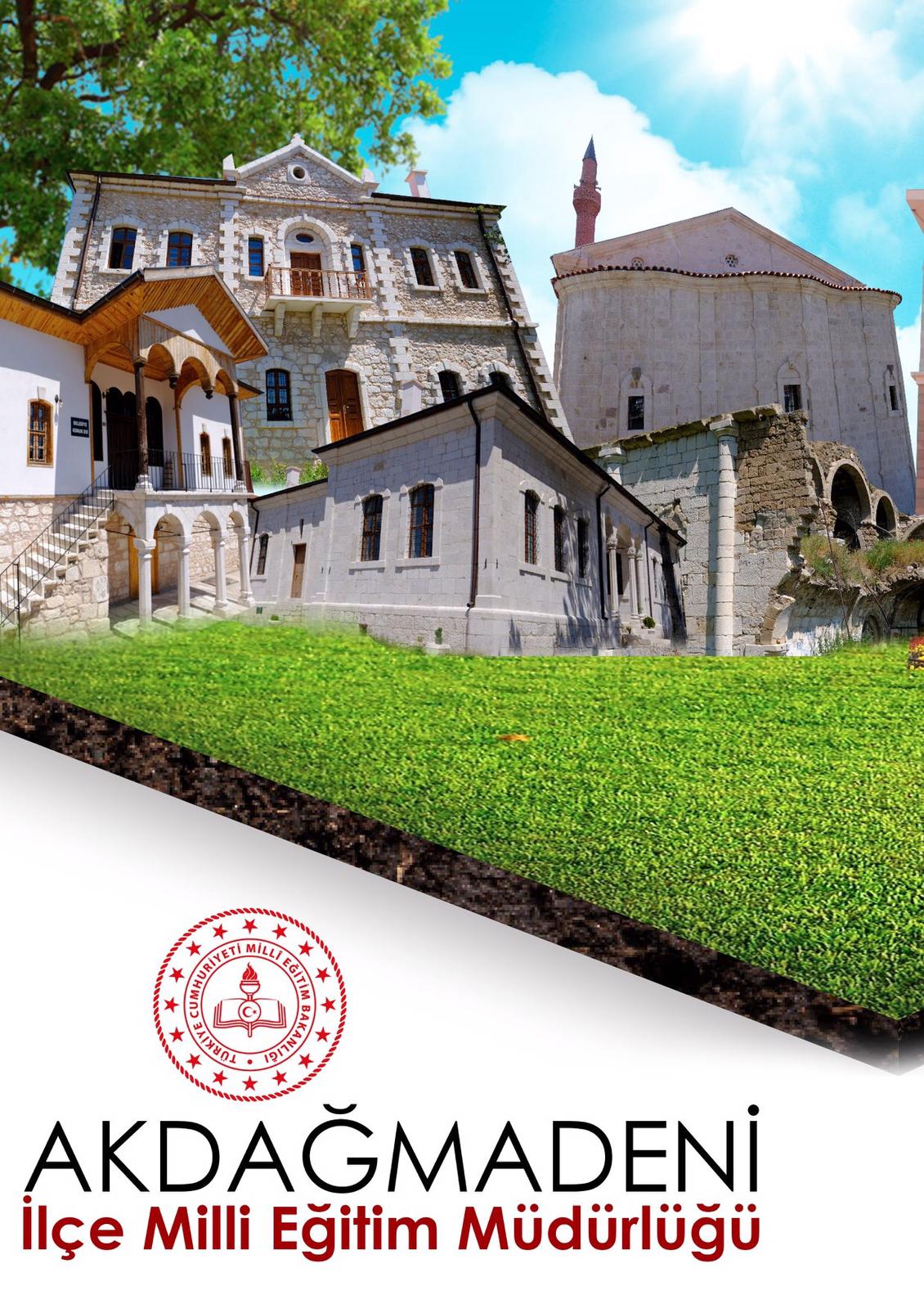 2019-2023Stratejik PlanStrateji Geliştirme ŞubesiAKDAĞMADENİMustafa Kemal ATATÜRK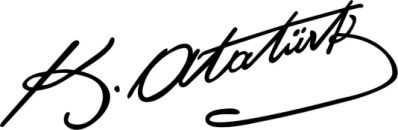 ABAvrupa BirliğiABİDEAkademik Becerilerin İzlenmesi ve DeğerlendirilmesiAR-GEAraştırma, GeliştirmeEBAEğitim Bilişim AğıE-OkulOkul Yönetim Bilgi SistemiFATİHFırsatları Artırma ve Teknolojiyi İyileştirme HareketiGZFTGüçlü, Zayıf, Fırsat, TehditHBÖHayat Boyu ÖğrenmeİHLİmam-Hatip LisesiİKBİnsan Kaynakları BölümüKHKKanun Hükmünde KararnameLGSLiselere Giriş SınavıMEBMilli Eğitim BakanlığıMEBBİSMillî Eğitim Bakanlığı Bilişim SistemleriMEİSMilli Eğitim İstatistik ModülüMEMMilli Eğitim MüdürlüğüMTEMesleki ve Teknik EğitimOECDOrganisation for Economic Co-operationand Development
(İktisadi İşbirliği ve Kalkınma Teşkilatı)PESTLEPolitik, Ekonomik, Sosyolojik, Teknolojik, Yasal ve Ekolojik AnalizPISAProgrammefor International StudentAssesment
(Uluslararası Öğrenci Değerlendirme Programı)SWOTStrenghts, Weaknesses, Opportunıtıes, ThreatsSGBStrateji Geliştirme BaşkanlığıSPStratejik PlanSTKSivil Toplum KuruluşlarıTÜBİTAKTürkiye Bilimsel ve Teknolojik Araştırma KurumuTÜİKTürkiye İstatistik KurumuYEĞİTEKYenilik ve Eğitim Teknolojileri Genel MüdürlüğüBİETHŞBilgi İşlem ve Eğitim Teknolojileri Hizmetleri ŞubesiDHŞDestek Hizmetleri ŞubesiDÖHŞDin Öğretimi Hizmetleri ŞubesiHBÖHŞHayat Boyu Öğrenme Hizmetleri ŞubesiHHBHukuk Hizmetleri BirimiİEHŞİnşaat ve Emlak Hizmetleri ŞubesiİKHŞİnsan Kaynakları Hizmetleri ŞubesiMTEHŞMesleki ve Teknik Eğitim Hizmetleri ŞubesiOHŞOrtaöğretim Hizmetleri ŞubesiÖERHŞÖzel Eğitim ve Rehberlik Hizmetleri ŞubesiÖDSHŞÖlçme, Değerlendirme ve Sınav Hizmetleri ŞubesiÖÖKHŞÖzel Öğretim Kurumları Hizmetleri ŞubesiÖZLBÖzel BüroSGHŞStrateji Geliştirme Hizmetleri ŞubesiTEHŞTemel Eğitim Hizmetleri ŞubesiS. NoAdı SoyadıGörevi1Ersoy CEYLANİlçe Millî Eğitim Müdürü2Ömer ÖZDEMİRŞube Müdürü3Yasin YILMAZŞube Müdürü4Osman BÜYÜKKAYAAkdağmadeni MTAL Müdürü5Mehmet ÖZENAtatürk İHO MüdürüS. NoAdı SoyadıGörevi1Ömer ÖZDEMİRBaşkan2Zafer ÖZIŞIKKoordinatör3Servet ŞAHİNERStratejik Planlama Ekip Üyesi4Ersin GÜÇLÜStratejik Planlama Ekip ÜyesiS. NoŞube AdıAdı SoyadıGörevi1Strateji GeliştirmeÖmer ÖZDEMİRŞube Müdürü2Strateji GeliştirmeZafer ÖZIŞIKKoordinatör3Strateji GeliştirmeServet ŞAHİNERSPK Ekip Üyesi4Strateji GeliştirmeErsin GÜÇLÜSPK Ekip Üyesi5Strateji GeliştirmeErdal GökçeMüdür Yardımcısı-Üye6Strateji GeliştirmeHatice AYTÜLCANÖğretmen-Üye7Strateji GeliştirmeEmrah ÖZDEMİRÖğretmen-Üye8Destek HizmetleriMümin ArslanVahdettin ÇELİKTeknisyenMemur9İnsan Kaynakları (Personel)Selahattin AYDOĞMUŞŞef10Bilgi İşlem ve Eğitim TeknolojileriYılmaz SUFRACIŞef11Ölçme, Değerlendirme ve SınavŞükriye Güldal DALKIRANŞef12Temel Eğitim-Ortaöğretim-Din Öğretim-Mesleki Teknik- Yüksek Öğretim ve Yurtdışı Eğ.- Hayat Boyu ÖğrenmeŞükriye Güldal DALKIRANŞef13Özel Eğitim ve Rehberlik- Özel ÖğretimCemal ESENŞefS. NoYürütülen Çalışma Tarih1Bilgilendirmelerin YapılmasıKasım 20182Ekiplerin kurulmasıKasım 20183Durum AnaliziKasım 20184Geleceğe YönelimKasım 20185Taslağın Bakanlığa GönderilmesiAralık 20186Taslakta Düzeltmelerin YapılmasıAralık 20187Onay ve YayımOcak 2019Temel Üst Politika BelgeleriDiğer Üst Politika BelgeleriKalkınma PlanlarıDiğer Kamu Kurum ve Kuruluşlarının Stratejik PlanlarıOrta Vadeli ProgramlarTÜBİTAK Vizyon 2023 Eğitim ve İnsan Kaynakları RaporuOrta Vadeli Mali PlanlarBilgi Toplumu Stratejisi ve Eylem Planı (2015-2018)2019 Yılı Cumhurbaşkanlığı Yıllık ProgramıHayat Boyu Öğrenme Strateji Belgesi (2014-2018)Cumhurbaşkanlığı Yüz Günlük İcraat ProgramıMeslekî ve Teknik Eğitim Strateji Belgesi (2014-2018)Millî Eğitim Bakanlığı 2023 Eğitim VizyonuMesleki Eğitim Kurulu KararlarıMEB 2015-2019 Stratejik PlanıUlusal Öğretmen Strateji Belgesi (2017-2023)Millî Eğitim Şura KararlarıTürkiye Yeterlilikler ÇerçevesiMillî Eğitim Kalite ÇerçevesiUlusal ve Uluslararası Kuruluşların Eğitim ve Türkiye ile İlgili RaporlarıAvrupa Birliği Müktesebatı ve İlerleme RaporlarıUlusal İstihdam Stratejisi (2014-2023)Avrupa 2020 StratejisiMEM 2015-2019 Stratejik PlanTablo 6: Faaliyet Alanları ve Sunulan HizmetlerTablo 6: Faaliyet Alanları ve Sunulan HizmetlerSİVİL SAVUNMA HİZMETLERİ BÜROSUSİVİL SAVUNMA HİZMETLERİ BÜROSU(Ek: RG-20/9/2015-29481)(1) Sivil savunma hizmetleri biriminde görev yapan uzmanlar, 5/8/2010 tarihli ve 27663 sayılı Resmî Gazete’de yayımlanan Sivil Savunma Uzmanlarının İdari Statüleri, Görevleri, Çalışma Usul ve Esasları ile Eğitimleri Hakkında Yönetmelik hükümlerine göre görev, yetki ve sorumluluklarını yerine getirir.(2) Sivil savunma hizmetleri yetkilisi;a) Sorumluluğuna verilen hizmetleri yürütmek, birimi ile ilgili konularda millî eğitim müdürü adına toplantılara katılmak, yazışmaları ve belgeleri imzalamak ve millî eğitim müdürü tarafından verilen diğer görevlerin yürütülmesinden,b) Birimde görevlendirilen sivil savunma uzmanı ve büro personelinin görevlerini dengeli bir şekilde dağıtılmasından, çalışma usul ve esaslarının belirlenmesinden yetkili ve sorumludur.EĞİTİM ÖĞRETİM HİZMETLERİNDE ORTAK GÖREVLEREĞİTİM ÖĞRETİM HİZMETLERİNDE ORTAK GÖREVLER(1)Temel eğitim, ortaöğretim, mesleki ve teknik eğitim, din öğretimi, özel eğitim ve rehberlik ile hayat boyu öğrenmeye yönelik ortak hizmetler aşağıda belirtilmiştir.a) Eğitimi geliştirmeye yönelik görevler:1) Eğitim öğretim programlarının uygulanmasını sağlamak, uygulama rehberleri hazırlamak,2) Ders kitapları, öğretim materyalleri ve eğitim araç-gereçlerine ilişkin işlemleri yürütmek, etkin kullanımlarını sağlamak,3) Eğitimde fırsat eşitliğini sağlamak,4) Eğitime erişimi teşvik edecek ve artıracak çalışmalar yapmak,5) Eğitim hizmetlerinin yürütülmesinde verimliliği sağlamak,6) Eğitim kurumları ve öğrencilere yönelik araştırma geliştirme ve saha çalışmaları yapmak,7) Eğitim moral ortamını, okul ve kurum kültürünü ve öğrenme süreçlerini geliştirmek,8) Eğitime ilişkin projeler geliştirmek, uygulamak ve sonuçlarından yararlanmak,9) Ulusal ve uluslararası araştırma ve projeleri takip etmek, sonuçlarından yararlanmak,10) Kamu ve özel sektör eğitim paydaşlarıyla iş birliği içinde gerekli iş ve işlemleri yürütmek,11) Eğitim hizmetlerinin geliştirilmesi amacıyla Bakanlığa tekliflerde bulunmak,12) Etkili ve öğrenci merkezli eğitimi geliştirmek ve iyi uygulamaları teşvik etmek.b) Eğitim kurumlarına yönelik görevler:1) Eğitim ortamlarının fiziki imkânlarını geliştirmek,2) Resmi eğitim kurumlarının açılması, kapatılması ve dönüştürülmesi işlemlerini yürütmek,3) Öğrencilere barınma hizmeti sunulan eğitim kurumlarında bu hizmeti yürütmek,4) Eğitim kurumları arasında iş birliğini sağlamak,5) Eğitim kurumlarının idari kapasite ve yönetim kalitesinin geliştirilmesini sağlamak,6) Eğitim kurumlarının hizmet, verimlilik ve donatım standartlarını uygulamak, yerel ihtiyaçlara göre belirlenen çerçevede standartlar geliştirmek ve uygulamak,7) Eğitim kurumlarındaki iyi uygulama örneklerini teşvik etmek, yaygınlaşmasını sağlamak,8) Eğitim kurumları arasındaki kalite ve sayısal farklılıkları giderecek tedbirler almak,9) Kutlama veya anma gün ve haftalarının programlarını hazırlamak, uygulatmak,10)Öğrenci velileri ve diğer tarafların eğitime desteklerini sağlayıcı faaliyetler yapmak.c) Öğrencilere yönelik görevler:1) Rehberlik ve yöneltme/yönlendirme çalışmalarını planlamak, yürütülmesini sağlamak,2) Öğrencilerin eğitim kurumlarına aidiyet duygusunu geliştirmeye yönelik çalışmalar yapmak, yaptırmak ve sonuçlarını raporlaştırmak,3) Öğrencilerin kayıt-kabul, nakil, kontenjan, ödül, disiplin ve başarı değerlendirme iş ve işlemlerinin yürütülmesini sağlamak,4) Öğrencilerin yatılılık ve burslulukla ilgili işlemlerini yürütmek,5) Öğrencilerin ulusal ve uluslararası sosyal, kültürel, sportif ve izcilik etkinliklerine ilişkin iş ve işlemlerini yürütmek,6) Öğrencilerin okul başarısını artıracak çalışmalar yapmak, yaptırmak,7) Öğrencilerin eğitim sistemi dışında bırakılmamasını sağlayacak tedbirleri almak,8) Yurtdışında eğitim alan öğrencilerle ilgili iş ve işlemleri yürütmek,9) Öğrencilerin okul dışı etkinliklerine ilişkin çalışmalar yapmak, yaptırmak,10) Sporcu öğrencilere yönelik hizmetleri planlamak, yürütülmesini sağlamak.11)(Ek: RG-20/09/2015-29481) Okul sağlık hizmetlerinin yürütülmesini sağlamak,12)(Ek: RG-20/09/2015-29481) Eğitim, danışmanlık hizmetlerinin yazışma ve koordinesinin yürütülmesini sağlamak.ç) İzleme ve değerlendirmeye yönelik görevler:1)Eğitim Kurumu yöneticilerinin performanslarını izlemek ve değerlendirmek,2) Eğitim öğretim programlarının uygulanmasını izlemek ve değerlendirmek,3)Öğretim materyallerinin kullanımını izlemek ve değerlendirmek,4) Öğretmen yeterliliklerini izlemek ve değerlendirmek.(2) (Ek: RG-20/09/2015-29481) Birinci fıkradaki görevler gerektiğinde birimler arası koordine kurularak yürütülebilir.1- TEMEL EĞİTİM HİZMETLERİ1- TEMEL EĞİTİM HİZMETLERİ(1) Temel eğitime ilişkin hizmetler aşağıda belirtilmiştir.a) Okul öncesi eğitimi yaygınlaştıracak ve geliştirecek çalışmalar yapmak,b) İlköğretim öğrencilerinin maddi yönden desteklenmesini koordine etmek.2- ORTAÖĞRETİM HİZMETLERİ2- ORTAÖĞRETİM HİZMETLERİ(1) Ortaöğretime ilişkin hizmetler aşağıda belirtilmiştir:a) Ortaöğretim kurumlarındaki öğrencilerin başarılarının artırılmasına ilişkin inceleme ve araştırmalar yapılmasını sağlamak.b) Ortaöğretim öğrencilerinin maddi, sosyal ve kişisel gelişim yönünden desteklenmesini koordine etmek.c) Öğretim programlarının uygulanma süreçlerini izlemek ve değerlendirmek.ç) Devamsızlık ve okul terki riski altındaki öğrencilere ilişkin inceleme ve araştırmalar yapılmasını sağlamak.3- MESLEKİ VE TEKNİK EĞİTİM HİZMETLERİ3- MESLEKİ VE TEKNİK EĞİTİM HİZMETLERİ(1) Mesleki ve teknik eğitime ilişkin hizmetler aşağıda belirtilmiştir.a) Mesleki ve teknik eğitim-istihdam ilişkisini yerelde sağlamak ve geliştirmek,b) 05/06/1986 tarihli ve 3308 sayılı Mesleki Eğitim Kanunu kapsamında çıraklık eğitimi ile ilgili iş ve işlemleri yapmak,c) Meslekî ve teknik eğitimin yerel ihtiyaçlara uygunluğunu sağlamak.4- DİN ÖĞRETİMİ HİZMETLERİ4- DİN ÖĞRETİMİ HİZMETLERİ(1) Din öğretimine ilişkin hizmetler aşağıda belirtilmiştir.a) Din kültürü ve ahlak bilgisi eğitim programlarının uygulanmasını sağlamak,b) Seçmeli din eğitimi derslerini takip etmek, uygulanmasını gözetmek,c) Din eğitiminde kullanılan ders kitabı ve materyallerin teminini koordine etmek.5- ÖZEL EĞİTİM VE REHBERLİK HİZMETLERİ5- ÖZEL EĞİTİM VE REHBERLİK HİZMETLERİ(1) Özel eğitim ve rehberliğe ilişkin hizmetler aşağıda belirtilmiştir.a) Bakanlık tarafından oluşturulan özel eğitim ve rehberlik politikalarını uygulamak,b) Resmi eğitim kurumlarınca yürütülen özel eğitimin yaygınlaşmasını ve gelişmesini sağlayıcı çalışmalar yapmak,c) Özel eğitim programlarının uygulanma süreçlerini izlemek ve değerlendirmek,ç) Bilim sanat merkezleriyle ilgili iş ve işlemleri yürütmek,d) Rehberlik ve araştırma merkezlerinin nitelikli hizmet vermesini sağlamak,e) Rehberlik ve araştırma merkezlerinin ölçme araçlarını sağlamak,f) Mobil rehberlik hizmetlerinin uygulanmasını sağlamak,g) Madde bağımlılığı, şiddet ve benzeri konularda toplum temelli destek sağlamak,ğ) Engelli öğrencilerin eğitim hizmetleri ile ilgili çalışmalar yapmak,h) Rehberlik ve kaynaştırma uygulamalarının yürütülmesini sağlamak,ı) Rehberlik servislerinin kurulmasına ve etkin çalışmasına yönelik tedbirler almak,i) Özel yetenekli bireylerin tespit edilmesini ve özel eğitime erişimlerini sağlamak,j) Özel yetenekli bireylerin eğitici eğitimlerini planlamak ve uygulamak,k) Özel yetenekli birey eğitimine ilişkin araştırma, geliştirme ve planlama çalışmaları yapmak.l) (Ek: RG-20/09/2015-29481) Hakkında eğitim tedbiri kararı alınan çocukların eğitimi ile ilgili iş ve işlemleri yürütmek.6- HAYAT BOYU ÖĞRENME HİZMETLERİ6- HAYAT BOYU ÖĞRENME HİZMETLERİ(1) Hayat boyu öğrenmeye ilişkin hizmetler aşağıda belirtilmiştir.a) Örgün eğitim alamayan bireylerin bilgi ve becerilerini geliştirici tedbirler almak,b) Hayat boyu öğrenmenin imkân, fırsat, kapsam ve yöntemlerini geliştirmek,c) Yetişkinlere yönelik yaygın meslekî eğitim verilmesini sağlamak,ç) Öğrenme fırsat ve imkânlarını destekleyici çalışmalar yapmak,d) Beceri ve hobi kursları ile kültürel faaliyetlerle ilgili iş ve işlemleri yürütmek,e) Çocuk, genç ve aileler ile ilgili eğitim ve sosyo-kültürel etkinlikler yapmak,f) Açık öğretim sistemi ile ilgili uygulamaları yürütmek,g) Edinilen bilgilerin denkliğine ilişkin iş ve işlemleri yürütmek,ğ) Mesleki Yeterlilik Kurumuyla ilgili iş ve işlemleri yürütmek.7- ÖZEL ÖĞRETİM KURUMLARI HİZMETLERİ7- ÖZEL ÖĞRETİM KURUMLARI HİZMETLERİ(1) Özel öğretim kurumlarına ilişkin hizmetler aşağıda belirtilmiştir.a) Özel öğretim kurumlarıyla ilgili Bakanlık politika ve stratejilerini uygulamak,b) Özel öğretim kurumlarınca yürütülen özel eğitimin gelişmesini sağlayıcı çalışmalar yapmak,c) Engellilerin özel eğitim giderleriyle ilgili iş ve işlemleri yürütmek,ç) 08/02/2007 tarihli ve 5580 sayılı Özel Öğretim Kurumları Kanunu kapsamında yer alan kurumların açılış, kapanış, devir, nakil ve diğer iş ve işlemlerini yürütmek,d) Özel yurtlara ilişkin iş ve işlemleri yürütmek,e) Özel öğretim kurumlarındaki öğrencilerin sınav, ücret, burs, diploma, disiplin ve benzeri iş ve işlemlerini yürütmek,f) Azınlık okulları, yabancı okullar ve milletlerarası okullara ilişkin iş ve işlemleri yürütmek,g) Özel okulların arsa tahsisi ile teşvik ve vergi muafiyetiyle ilgili iş ve işlemlerini yürütmek,ğ) Kursiyerlerin sınav, ücret, sertifika ve benzeri iş ve işlemlerini yürütmek,h) Özel öğretim kurumlarını ve özel yurtları denetlemek, sonuçları raporlamak ve değerlendirmek,ı) Özel öğretim kurumlarında öğretim materyallerinin kullanımıyla ilgili süreçleri izlemek, değerlendirmek,i) Özel eğitim ve özel öğretim süreçlerini izlemek ve değerlendirmek,j) Öğrencilerin daha fazla başarı sağlamalarına ilişkin faaliyetler yürütmek.k) (Ek: RG-20/9/2015-29481) Özel rehabilitasyon merkezlerinin iş ve işlemlerini yürütmek.8- BİLGİ İŞLEM VE EĞİTİM TEKNOLOJİLERİ HİZMETLERİ8- BİLGİ İŞLEM VE EĞİTİM TEKNOLOJİLERİ HİZMETLERİ(Değişik: RG-20/9/2015-29481)(1) Bilgi işlem ve eğitim teknolojilerine ilişkin hizmetler aşağıda belirtilmiştir.a) Öğretim programlarını teknik yönden izlemek ve sonuçlarını değerlendirmek.b) Eğitim faaliyetlerinin iyileştirilmesine yönelik teknik çözümlere ve yerel ihtiyaçlara dayalı uygulama projeleri geliştirmek ve yürütmek.c) Yenilikçi eğitim ve teknoloji destekli eğitim uygulamaları için yenilikçi çözümler hedefleyen proje ve araştırmalarda birimlere ve resmi ve özel kurumlara ilişkin iş ve işlemleri yürütmek.ç) İlgili birimler ile işbirliği içinde proje ve araştırma sonuçlarının yeni uygulamalara yön vererek sürdürülebilir iş süreçlerine dönüşümünü sağlamak.d) Eğitim araç ve ortam standartlarının uygunluk testlerine ilişkin iş ve işlemleri yürütmek.e) Uzaktan eğitim ile ilgili iş ve işlemleri yürütmek.f) Eğitim bilişim ağını işletmek ve geliştirmek, erişim ve paylaşım yetkilerini yönetmek.g) Tedarikçilerin eğitim materyalleri ve e-içerik projelerini incelemek ve değerlendirmek.ğ) Eğitim teknolojileriyle ilgili bütçe ve yatırım planlamalarını yapmak.h) Bilişime ilişkin Bakanlık ve diğer birim projelerine ilişkin iş ve işlemleri yürütmek.ı) Kamu bilişim standartlarına uygun çözümler üretmek.i) Haberleşme, veri ve bilgi güvenliğini sağlamak.j) Eğitim bilişim ağının kullanımının yaygınlaştırılmasını sağlamak.k) Bilişim hizmetlerine ve internet sayfalarına ilişkin iş ve işlemleri yürütmek.l) Elektronik imza ve elektronik belge uygulamalarına ilişkin iş ve işlemleri yürütmek.m) Bilgi işlem ve otomasyon ihtiyacının karşılanmasına destek sağlamak ve işletimini yapmak.n) İstatistikî verilerin saklanmasına ilişkin teknik iş ve işlemleri yürütmek.o) Fatih projesine ilişkin iş ve işlemleri yürütmek.9- STRATEJİ GELİŞTİRME HİZMETLERİ9- STRATEJİ GELİŞTİRME HİZMETLERİ(1) Strateji geliştirmeye ilişkin hizmetler aşağıda belirtilmiştir.a) İlçe düzeyinde iş takvimini hazırlamak,b) İlçe stratejik planlarını hazırlamak, geliştirmek ve uygulanmasını sağlamak,c) Hükümet programlarına dayalı eylem planı ile ilgili işleri yürütmek,ç) Kalkınma planları ve yılı programları ile ilgili işlemleri yürütmek,d) Faaliyetlerin stratejik plan, bütçe ve performans programına uygunluğunu sağlamak,e) Hizmetlerin etkililiği ile vatandaş ve çalışan memnuniyetine ilişkin çalışmalar yapmak,f) Bütçe ile ilgili iş ve işlemleri yürütmek,g) Ayrıntılı harcama programını hazırlamak,ğ) Nakit ödemelerin planlamasını yapmak, ödemeleri izlemek,h) Malî durum ve beklentiler raporunu hazırlamak,ı) Kamu zararı ile ilgili iş ve işlemleri yürütmek,i) Yatırımlarla ilgili ihtiyaç analizlerini yapmak, verileri hazırlamak,j) Performans programıyla ilgili iş ve işlemleri yürütmek,k) Okul aile birlikleri ile ilgili iş ve işlemleri yürütmek,l) Eğitim Kurumu bina veya eklentileri ile derslik ihtiyaçlarını tespit etmek,m) İstatistikî verileri ilgili birimlerle iş birliği içinde ulusal ve uluslararası standartlara uygun ve eksiksiz toplamak, güncelleştirmek, analiz etmek ve yayınlamak,n) Eğitim kurumları, yönetici, öğretmen ve çalışanlar için belirlenen performans ölçütlerinin uygulanmasını izlemek, yerel ihtiyaçlara göre performans ölçütleri geliştirmek ve uygulamak,o) İlgili birimlerle koordinasyon sağlayarak vatandaş odaklı yönetimin oluşturulması, idarenin geliştirilmesi, yönetim kalitesinin artırılması, hizmet standartlarının belirlenmesi, iş ve karar süreçlerinin oluşturulması ile bürokrasi ve kırtasiyeciliğin azaltılmasına ilişkin araştırma geliştirme faaliyetleri yürütmek,ö) Eğitime ilişkin araştırma, geliştirme, stratejik planlama ve kalite geliştirme faaliyetleri yürütmek,p) Eğitime ilişkin projeler hazırlamak, uygulamak,r) Eğitim kurumlarının proje hazırlama ve yürütme kapasitesini geliştirici çalışmalar yapmak,s) Araştırma ve uygulama projelerinde finansal ve malî yönetimi izlemek, raporlamak.10- ÖLÇME, DEĞERLENDİRME VE SINAV HİZMETLERİ10- ÖLÇME, DEĞERLENDİRME VE SINAV HİZMETLERİ(Başlığı ile birlikte değişik: RG-20/9/2015-29481) (1) Ölçme, değerlendirme ve sınav hizmetlerine ilişkin hizmetler aşağıda belirtilmiştir:a) Ölçme ve değerlendirme iş ve işlemlerini birimlerle iş birliği içerisinde yürütmek.b) Sınavların uygulanması ile ilgili organizasyonu yapmak ve sınav güvenliğini sağlamak.c) (Değişik:RG-20/10/2018-30571) İlçe İzleme Araştırması, PISA, TIMSS, ABİDE vb. ulusal ve uluslararası ölçme ve değerlendirme uygulamalarını ilçe düzeyinde yürütmek.ç) (Ek:RG-20/10/2018-30571) Sınav komisyonunun ve ölçme değerlendirme merkezinin sekretarya hizmetlerini yürütmek.(2)(Ek:RG-20/10/2018-30571) İlçe millî eğitim müdürlüğünde ilçe geneli ölçme değerlendirme çalışmaları ve araştırmaları ile bu kapsamdaki sınav uygulamaları, ilçe millî eğitim müdürlüğü ölçme, değerlendirme ve sınav hizmetleri şubesi bünyesinde oluşturulan ölçme değerlendirme merkezi tarafından yürütülür. (3)(Ek:RG-20/10/2018-30571) İlçe millî eğitim müdürlüğü ölçme değerlendirme merkezinin ölçme değerlendirme araştırmaları ile bu sınav uygulamalarına ilişkin görev, yetki ve sorumluluklar Ölçme, Değerlendirme ve Sınav Hizmetleri Genel Müdürlüğü tarafından belirlenir.11-YÜKSEKÖĞRETİM VE YURT DIŞI EĞİTİM HİZMETLERİ11-YÜKSEKÖĞRETİM VE YURT DIŞI EĞİTİM HİZMETLERİ(Ek: RG-20/9/2015-29481) (1) Yükseköğretim ve yurt dışı eğitime ilişkin hizmetler aşağıda belirtilmiştir:a) Yükseköğretimle ilgili Bakanlıkça verilen görevleri yerine getirmek.b) Yükseköğretime giriş sınavları konusunda ilgili kurum ve kuruluşlarla iş birliği yapmak.c) Yurt dışında öğrenim görüp yurda dönen öğrencilerle ilgili iş ve işlemleri yürütmek.12- İNSAN KAYNAKLARI HİZMETLERİ12- İNSAN KAYNAKLARI HİZMETLERİ(1) İnsan kaynaklarına ilişkin hizmetler aşağıda belirtilmiştir:a) İnsan kaynaklarıyla ilgili kısa, orta ve uzun vadeli planlamalar yapmak,b) Norm kadro iş ve işlemlerini yürütmek,c) İlçe özlük dosyalarının muhafazasını sağlamak,ç) Özlük ve emeklilik iş ve işlemlerini yürütmek,d) Disiplin ve ödül işlemlerinin uygulamalarını yapmak,e) Güvenlik soruşturması ve arşiv araştırması işlemlerini yürütmek,f) Yöneticilik formasyonunun gelişmesini sağlayıcı faaliyetler yürütmek,g) Personelin eğitimlerine ilişkin iş ve işlemleri yapmak,ğ) (Değişik: RG-20/9/2015-29481) Aday öğretmenlerin uyum ve adaylık sürecinde haklarında uygulanacak performans değerlendirmesi ve sınavlara ilişkin iş ve işlemleri yürütmek,h) Öğretmen yeterliliği ve iş başarımı düzeyini iyileştirici hizmet içi eğitimler yapmak,ı) Öğretmen yeterliliklerine ilişkin Bakanlığa geri bildirim ve önerilerde bulunmak,i) Öğretmenlerin hizmet içi eğitimlerine yönelik ulusal ve uluslararası gelişmeleri izlemek,j) Öğretmenlerin meslekî gelişimiyle ilgili araştırma ve projeler yapmak ve uygulamak,k) Öğretmenlerin meslekî gelişimine yönelik yerel düzeyde etkinlikler düzenlemek,l) Yöneticilerin, öğretmenlerin ve diğer personelin atama, yer değiştirme, askerlik, alan değişikliği ve benzeri iş ve işlemlerini yapmak,m) Personelin pasaport ve yurt dışı iş ve işlemlerini yürütmek,n) Sendika ve konfederasyonların ilçe temsilcilikleriyle iletişim sağlamak,o) 25/6/2001 tarihli ve 4688 sayılı (Değişik ibare: RG-20/9/2015-29481) Kamu Görevlileri Sendikaları ve Toplu Sözleşme Kanunu kapsamındaki görevleri yürütmek.ö) (Ek: RG-20/9/2015-29481) Soruşturma ve inceleme raporlarına ilişkin iş ve işlemleri yürütmek,p) (Ek: RG-20/9/2015-29481) Disiplin kuruluna girecek dosyaların iş ve işlemlerini yapmak,r) (Ek: RG-20/9/2015-29481) Adlî ve idarî makamlardan gelen ön inceleme iş ve işlemlerini yürütmek.13- DESTEK HİZMETLERİ13- DESTEK HİZMETLERİ(1) Destek hizmetlerine ilişkin görevler aşağıda belirtilmiştir.a) Yayın faaliyetlerini yürütmek,b) Ders araç ve gereçleri ile donatım ihtiyaçlarını temin etmek,c) Ücretsiz Ders Kitabı Temini Projesini yürütmek,ç) Taşınır ve taşınmazlara ilişkin iş ve işlemleri yürütmek,d) Depo iş ve işlemlerini yürütmek,e) Lojmanlar ile ilgili iş ve işlemleri yürütmek,f) Yemekhane iş ve işlemlerini yürütmek,g) Öğretmenevleri ve sosyal tesislerle ilgili iş ve işlemleri yürütmek,ğ) Döner sermaye iş ve işlemlerini yürütmek,h) Temizlik, güvenlik, ısınma, aydınlatma, onarım ve taşıma gibi işlemleri yürütmek,ı) Satın alma iş ve işlemlerini yürütmek,i) Tahakkuk işlemlerine esas olan onayları almak ve ilgili diğer işlemleri yürütmek,j) Genel evrak ve arşiv hizmetlerini yürütmek.14- İNŞAAT VE EMLAK HİZMETLERİ14- İNŞAAT VE EMLAK HİZMETLERİ(1) Bakanlıkça veya ilçe özel idarelerince verilen yetki ve sorumluluklar çerçevesinde inşaat ve emlak işlerine yönelik hizmetler aşağıda belirtilmiştir.a) Yapım programları ile ilgili iş ve işlemleri yürütmek,b) Eğitim Kurumu bina veya eklentileri ile derslik ihtiyaçlarını önceliklere göre karşılamak,c) Onaylanan yapım programlarının ve ek programların uygulanmasına ilişkin iş ve işlemleri yürütmek,ç) Halk katkısı ile yapılacak eğitim yapılarına ilişkin iş ve işlemlere ilişkin iş ve işlemleri yürütmek,d) Yatırım programı yapı yatırımlarının ihale öncesi hazırlıklarına ilişkin iş ve işlemleri yürütmek,e) İhale edilen yatırımları izlemek, planlanan süre içerisinde hizmete sunulmalarını sağlamak,f) Onarımlara ilişkin iş ve işlemleri yürütmek,g) Yapılan ihalelere ait projelerin ödeneğe esas dosyalarının hazırlanmasına ilişkin iş ve işlemleri yürütmek,ğ) Projelere göre idarî ve teknik ihale şartnamelerinin hazırlanmasına ilişkin iş ve işlemleri yürütmek,h) Hak edişlere ilişkin iş ve işlemleri yürütmek,ı) Eğitim kurumlarının Toplu Konut İdaresi Başkanlığı veya inşaat işleri ile ilgili diğer kamu kurum ve kuruluşlarına yaptırılmasına ilişkin iş ve işlemleri yürütmek,i) Yapıların mimarî ve mühendislik projelerinin yapılmasına ilişkin iş ve işlemleri yürütmek,j) Özel projeleri incelemek ve görüş bildirmek,k) Hazine mülkiyetinde olanlar dâhil, her türlü okul ve bina kiralamalarına ilişkin iş ve işlemleri yürütmek,l) Bakanlık binalarının eğitim kurumu olarak kiralanmasına ilişkin iş ve işlemleri yürütmek,m) Kamu kuruluşlarına tahsisli taşınmazların tahsisi veya devri işlemlerine ilişkin iş ve işlemleri yürütmek,n) Eğitim kurumlarının kamu-özel ortaklığı modeliyle yapımına ilişkin iş ve işlemleri yürütmek,o) Bakanlıkça yapımına karar verilen eğitim öğretim tesislerinin belirli süre ve bedel üzerinden kiralama karşılığı yaptırılmasıyla ilgili işlemlere ilişkin iş ve işlemleri yürütmek,ö) Eğitim kurumlarındaki eğitim öğretim hizmet alanları dışındaki hizmet ve alanların işletme devri karşılığında eğitim öğretim tesislerinin sözleşme ile gerçek veya özel hukuk tüzel kişilerine yenilettirilmesi veya yeniden yaptırılmasına ilişkin iş ve işlemleri yürütmek,p) Eğitim kurumlarının depreme karşı tahkiklerini yapmak ve yaptırmak, güçlendirilecek eğitim kurumlarını tespit etmek ve Bakanlığa bildirmek,r) Taşınabilir okulların yaptırılmasına ilişkin iş ve işlemleri yürütmek,s) Eğitim kurumlarına ilişkin kamulaştırma iş ve işlemlerinin yürütülmesine ilişkin iş ve işlemleri yürütmek,ş) Bakanlığa gerektiğinde kamulaştırma teklifi sunmak.KURULLAR, KOMİSYONLAR VE GÖREVLERİKURULLAR, KOMİSYONLAR VE GÖREVLERİKurullar;(1) İlçe millî eğitim müdürlüğünde, ilçe istihdam ve meslekî eğitim kurulu ile ilçe millî eğitim disiplin kurulu oluşturulur.(2) İlçe istihdam ve meslekî eğitim kurulu, 3308 sayılı Mesleki Eğitim Kanunu ile ilgili diğer mevzuat çerçevesinde oluşturulur.(3) (Değişik: RG-20/9/2015-29481) İl millî eğitim disiplin kurulu, 17/09/1982 tarihli ve 8/5336 sayılı Bakanlar Kurulu Kararıyla yürürlüğe konulan Disiplin Kurulları ve Disiplin Amirleri Hakkında Yönetmelik hükümlerine göre oluşturulur.İlçe millî eğitim komisyonu;(1) İlçe millî eğitim komisyonu, ilçe millî eğitim müdürünün başkanlığında, ilçe millî eğitim müdürünce görevlendirilecek bir şube müdürü, en fazla öğrencisi bulunan okul öncesi, ilkokul, ortaokul, lise ve hayat boyu öğrenme eğitim kurumlarının müdürleri ile bunların öğretmenler kurulunca seçilecek birer öğretmen ve köyde çalışan üç öğretmen, en fazla öğrencisi olan özel okul öncesi, özel ilkokul, özel ortaokul ve özel lise kurumlarının müdürleri ile bunların öğretmenler kurulunca seçilecek birer öğretmenden oluşur..(2) İlçe millî eğitim komisyonunun görevleri şunlardır:a) İl millî eğitim müdürlüklerince alınan ve gereği için bildirilen kararlar hakkında somut ve uygulanabilir programları hazırlar ve önerilerde bulunur.b) Bakanlık, il müdürü veya ilçe müdürünce münhasıran veya birimlerle işbirliği içerisinde incelenmesi istenen konularda çalışmalar yapar, uygulamaya esas politikalar geliştirir, kararlar alır. (3) Komisyonlar, il ve ilçe millî eğitim müdürünün çağrısı üzerine (Değişik ibare: RG-20/9/2015-29481) biri öğretim yılı başında, diğeri de öğretim yılı sonunda olmak üzere iki defa üye tam sayısının çoğunluğu ile toplanır ve oy çokluğu ile karar alır. Komisyonların toplantı gündemi il ve ilçe millî eğitim müdürlerince tespit edilir ve toplantı gününden en az 10 gün önce üyelere gönderilir. İlde valinin, ilçede kaymakamın görüşülmesini istediği konular, bu süre içinde komisyonun gündemine ilave edilir.(5) Komisyon kararlarından mevcut mevzuat hükümleri kapsamında uygulanabilecek olanlar, il millî eğitim müdürünün teklifi ve valinin onayı üzerine uygulamaya konulur. Mevzuat değişikliği yapılmasını gerektiren konular ilgili Bakanlık birimine bildirilir.(6) Komisyonlar üyelerinden veya birim personelinden çalışma grupları oluşturabilir. Çalışmalarında birimlerden her türlü bilgi ve belgeyi isteyebilir. Birimler komisyonların verdiği görevleri gecikmeksizin yerine getirmek zorundadır.Paydaş AnaliziKatılımcılık ilkesi doğrultusunda kamu idaresinin etkileşim içinde olduğu tarafların görüşlerini alması ve elde ettiği görüşleri planlama sürecinde dikkate alması stratejik planlama sürecinde önemli bir rol oynamaktadır. Bu bağlamda; İlçe Milli Eğitim Müdürlüğünün belirlemiş olduğu kriterler doğrultusunda (teşkilat yapısı, mevzuat, hizmet envanteri, faaliyet alanları) dış paydaşlar belirlenmiş, öncelik sıralaması yapılmış, kurumumuz hakkındaki görüşlerini alabilmek için bir ’’Dış Paydaş Anketleri” geliştirilmiştir. Anket iki bölümden oluşmaktadır. Birinci bölümde demografik bilgiler yer alırken, ikinci bölümde ise dış paydaş fikirlerini alabilmek için 12 maddeden oluşan ölçek yer almaktadır.İç paydaşların kurumsal kaynaklara ulaşım durumunu belirleyebilmek için iki bölümden oluşmuş toplam 20 madde içerikli “İç Paydaş Anketi” hazırlanmıştır.Toplam 1216 kişiye uygulanan anketler değerlendirilmiş ve grafik halinde sunulmuştur. Elde edilen görüş ve öneriler sorun alanlarının belirlenmesinde dikkate alınmış ve geleceğe yönelim bölümündeki hedef ve stratejilere yansıtılmıştır.Kuruluş İçi AnalizKurum Kültürü Analizi2019-2023 Stratejik Plan hazırlık çalışmaları kapsamında analiz çalışmaları odak bir grupla 25-Kasım ile 05 Aralık 2018 tarihleri arasında gerçekleştirilmiştir. Bu çalışmadan elde edilen bulgu, sonuç, öneri ve değerlendirmeler aşağıda sunulmuştur. Çalışma sonuçlarına göre geliştirmeye açık alanlar öncelik sırasına göre aşağıda sıralanmıştır;Kurum içi iklimÇalışanların motivasyonu Kurumsal değerlerKurum içi iletişimÇalışanların güçlendirilmesi ve karar alma süreçlerine etkin katılımları, Bilgi paylaşımı ve birimler arası koordinasyon, Gerçekleştirilen analizlere göre kurumun güçlü olduğu alanlar öncelik sırasına göre:Kurum çalışanları arasındaki iş birliğiGüçlü bir Ar-Ge alt yapısıÖğretmenlerin proje hazırlama süreçlerine katılımlarıYöneticilerin katılımcılığı desteklemeleriYeni fikirlere ve uygulamalara uyumTeşkilat YapısıMillî Eğitim Müdürlüğü teşkilat şeması Şekil 15’de yer almaktadır. Tablo 6:Müdürlüğümüz Organizasyon Şeması	Tablo 7: Kurullar ve Komisyonlarİnsan KaynaklarıKurumlarda insan kaynaklarını, organizasyonel amaçlar doğrultusunda en verimli şekilde kullanmak; insan kaynağının iç ve dış gelişmelere uygun olarak etkin bir şekilde planlanmasını, geliştirilmesini ve değerlendirilmesini sağlamak kurumun verimliliği açısından büyük önem taşımaktadır.Millî Eğitim Müdürlüğü teşkilatı personel dağılımları ve bilgileri aşağıda yer alan tablolarda belirtilmiştir.Tablo 8: Milli Eğitim Müdürlüğü Güncel Personel SayısıTablo 9: 2019-2020 Eğitim-Öğretim Yılı İlimiz Okul/Kurum Yönetici Personel SayısıTablo 10: Yıllara Göre Öğretmen SayılarıTablo 11: Yıllara Göre Öğrenci SayılarıTablo 12: Yıllara Göre Okul Öncesi Eğitim Net Okullaşma OranlarıEğitim Öğretim YılıİlkokulİlkokulİlkokulOrtaokulOrtaokulOrtaokulİlköğretimİlköğretimİlköğretimEğitim Öğretim YılıOkullaşma OranıOkullaşma OranıİlSırasıOkullaşma OranıOkullaşma OranıİlSırasıOkullaşma OranıOkullaşma OranıİlSırasıEğitim Öğretim YılıTürkiyeAkdağmadeniİlSırasıTürkiyeAkdağmadeniİlSırasıTürkiyeAkdağmadeniİlSırası2015-20164562584659512943392016-20175669614963533249432017-2018637268516555415147Eğitim Öğretim YılıGenel OrtaöğretimGenel OrtaöğretimGenel OrtaöğretimMesleki ve Teknik OrtaöğretimMesleki ve Teknik OrtaöğretimMesleki ve Teknik OrtaöğretimOrtaöğretim ToplamıOrtaöğretim ToplamıOrtaöğretim ToplamıEğitim Öğretim YılıOkullaşma OranıOkullaşma OranıİlSırasıOkullaşma OranıOkullaşma OranıİlSırasıOkullaşma OranıOkullaşma OranıİlSırasıEğitim Öğretim YılıTürkiyeAkdağmadeniİlSırasıTürkiyeAkdağmadeniİlSırasıTürkiyeAkdağmadeniİlSırası2015-20165858594251524748492016-20175960614557584951532017-2018616262526161535557Eğitim Öğretim YılıOkul ÖncesiEğitimOkul ÖncesiEğitimTemel Eğitim(İlköğretim)Temel Eğitim(İlköğretim)Ortaöğretim(Lise)Ortaöğretim(Lise)DiğerKurumlarDiğerKurumlarToplamToplamToplamEğitim Öğretim YılıResmiÖzelResmiÖzelResmiÖzelResmiÖzelResmiÖzelToplam2017-20183-47-8-3-61-612018-20193-46-8-3-60-602019-20203-458-3-59-59Eğitim Öğretim YılıOkul ÖncesiEğitimOkul ÖncesiEğitimTemel Eğitim(İlköğretim)Temel Eğitim(İlköğretim)Ortaöğretim(Lise)Ortaöğretim(Lise)DiğerKurumlarDiğerKurumlarToplamToplamToplamEğitim Öğretim YılıResmiÖzelResmiÖzelResmiÖzelResmiÖzelResmiÖzelToplam2017-201828-255-120-3-406-4062018-201930-274-108-3-415-4152019-202030-313-117-3-463-4632017-2018 Eğitim ve Öğretim Yılı2017-2018 Eğitim ve Öğretim Yılı2017-2018 Eğitim ve Öğretim Yılı2018-2019 Eğitim ve Öğretim Yılı2018-2019 Eğitim ve Öğretim Yılı2018-2019 Eğitim ve Öğretim Yılı2019-2020 Eğitim ve Öğretim Yılı2019-2020 Eğitim ve Öğretim Yılı2019-2020 Eğitim ve Öğretim YılıÖğrenci SayısıÖğrenci SayısıİlSırasıÖğrenci SayısıÖğrenci SayısıİlSırasıÖğrenci SayısıÖğrenci SayısıİlSırasıTürkiyeAkdağmadeniİlSırasıTürkiyeAkdağmadeniİlSırasıTürkiyeAkdağmadeniİlSırasıOkul Öncesi18,0716,716,17İlköğretim18,318,514,5Ortaöğretim18,623,518,35TOPLAM18,319,515,48Kurum SayısıKurum SayısıKurum SayısıKurum SayısıDerslik SayısıDerslik SayısıDerslik SayısıDerslik SayısıÖğrenci SayısıÖğrenci SayısıÖğrenci SayısıÖğrenci SayısıNormalİkiliToplamOranıNormalİkiliToplamOranıNormalİkiliToplamOranıAnaokulu3-3%5,277-7%1,52485-485%6,76İlkokul22123%40,351097116%25,2219082162124%2962Ortaokul22123%40,352128220%47,8322431722415%33,67Lise8-8%14,04117-117%25,432147-2147%29,95TOPLAM55257%10044515460%10067833887171%100KURUM TÜRÜKURUMSAYISIÖĞRENCİSAYISIRehberlik ve Araştırma Merkezi--Bilim ve Sanat Merkezi--Özel Eğitim Uygulama Okulu (I, II ve III. Kademe)--Özel Eğitim Meslek Okulu (Zihinsel Engelliler)--İşitme Engelliler İlkokulu--İşitme Engelliler Ortaokulu--Özel Eğitim Meslek Lisesi (İşitme Engelliler)--TÜRÜİLKOKUL/ORTAOKUL SAYISIÖĞRENCİ SAYISIÖzel Eğitim Alt Sınıfı623Destek Eğitim Sınıfı7575Kurum TürüMerkezTOPLAMÖzel Eğitim ve Rehabilitasyon Merkezi22Özel Muhtelif Kurslar11Özel Motorlu Taşıt Sürücüleri Kursu22Özel Yurt11TOPLAM66Eğitim veÖğretim YılıDönemiAçılan Kurs SayısıKadrolu Öğretmen SayısıBaşvuran Öğrenci Sayısı2016-20171. Dönem38612225972016-20172. Dönem35011222592017-20181. Dönem50014325442017-20182. Dönem44514822012018-20191. Dönem18615611522018-20192. Dönem1201401017EğitimÖğretimYılıTemel Eğitim(İlköğretim)Temel Eğitim(İlköğretim)Ortaöğretim(Lise)Ortaöğretim(Lise)Özel EğitimÖzel EğitimToplamToplamEğitimÖğretimYılıTaşımaMerkeziOkulSayısıTaşınanÖğrenciSayısıTaşımaMerkeziOkulSayısıTaşınanÖğrenciSayısıTaşımaMerkeziOkulSayısıTaşınanÖğrenciSayısıTaşımaMerkeziOkulSayısıTaşınanÖğrenciSayısı2017-2018181221139577239522012018-201917121199385148721632019-20201611569867319842042Eğitim ve Öğretim YılıPansiyonlu Okul SayısıPansiyon KapasitesiYatılı Öğrenci SayısıYatılı Öğrenci SayısıYatılı Öğrenci SayısıDoluluk OranıEğitim ve Öğretim YılıPansiyonlu Okul SayısıPansiyon KapasitesiErkekKızToplamDoluluk Oranı2015-20164644196231427%662016-20174644175246421%652017-20184644165232397%622018-2019(*)4700148174322%462019-20204700128184312%44,57Temel Eğitim Genel MüdürlüğüTemel Eğitim Genel MüdürlüğüTemel Eğitim Genel MüdürlüğüOrtaöğretim Genel MüdürlüğüOrtaöğretim Genel MüdürlüğüOrtaöğretim Genel MüdürlüğüMesleki ve Teknik Eğitim Genel MüdürlüğüMesleki ve Teknik Eğitim Genel MüdürlüğüMesleki ve Teknik Eğitim Genel MüdürlüğüDin Öğretim Genel MüdürlüğüDin Öğretim Genel MüdürlüğüDin Öğretim Genel MüdürlüğüÖzel Eğitim ve Rehberlik Hizmetleri Genel MüdürlüğüÖzel Eğitim ve Rehberlik Hizmetleri Genel MüdürlüğüÖzel Eğitim ve Rehberlik Hizmetleri Genel MüdürlüğüToplamToplamToplamEKTEKTEKTEKTEKTEKT142539224971---91726---4591136YılıAkdağmadeniAkdağmadeniAkdağmadeniYılıKadınErkekToplam2015%71%81%762016%72%83%782017%85%95%902018%86%96%90KURS TÜRÜ2016-2017Eğitim ve Öğretim Yılı(01.09.2016-31.08.2017)2016-2017Eğitim ve Öğretim Yılı(01.09.2016-31.08.2017)2016-2017Eğitim ve Öğretim Yılı(01.09.2016-31.08.2017)2016-2017Eğitim ve Öğretim Yılı(01.09.2016-31.08.2017)2017-2018Eğitim ve Öğretim Yılı(01.09.2017-31.08.2018)2017-2018Eğitim ve Öğretim Yılı(01.09.2017-31.08.2018)2017-2018Eğitim ve Öğretim Yılı(01.09.2017-31.08.2018)2017-2018Eğitim ve Öğretim Yılı(01.09.2017-31.08.2018)2018-2019Eğitim ve Öğretim Yılı(01.09.2018-31.08.2019)2018-2019Eğitim ve Öğretim Yılı(01.09.2018-31.08.2019)2018-2019Eğitim ve Öğretim Yılı(01.09.2018-31.08.2019)2018-2019Eğitim ve Öğretim Yılı(01.09.2018-31.08.2019)KURS TÜRÜKursSayısıKursiyer SayısıKursiyer SayısıKursiyer SayısıKursSayısıKursiyer SayısıKursiyer SayısıKursiyer SayısıKursSayısıKursiyer SayısıKursiyer SayısıKursiyer SayısıKURS TÜRÜKursSayısıErkekKadınToplamKursSayısıErkekKadınToplamKursSayısıErkekKadınToplamGenel (Sosyal ve Kültürel) Kurslar241452203658271585915247366910881757Okuma- Yazma Kursları2651131241481722154954Mesleki ve Teknik Kurslar342724787504522653776346507279786TOPLAM60423703112615896515442509140118114162597FAALİYET YILIFAALİYET SAYISIKATILAN SAYISI2016192282017212522018283362019632247İlçesiKurum AdıYatak KapasitesiAkdağmadeniÖğretmenevi ve Akşam Sanat Okulu30TOPLAMTOPLAM30Kaloriferli Sobalı Toplam 1lojman (12 Daire)-12EĞİTİMİN ADIEĞİTİMİN SÜRESİ (SAAT)EĞİTİME ALINAN ÖĞRETMEN SAYISITanıtım ve Bilgilendirme Semineri 6405Fatih Projesi Hazırlayıcı Eğitim Kursu 25405Fatih Projesi Eğitimde Teknoloji Kullanım Kursu 30405BT’nin ve İnternetin Bilinçli, Güvenli Kullanımı Semineri 25405Kurulan Donanımın AdıFAZ – 1(Anadolu, Fen Bilimle, Sosyal Bilimler, Güzel Sanatlar, İmam Hatip Anadolu Liseleri)FAZ – 1(Anadolu, Fen Bilimle, Sosyal Bilimler, Güzel Sanatlar, İmam Hatip Anadolu Liseleri)FAZ – 2(Meslek Liseleri, Ortaokullar)FAZ – 2(Meslek Liseleri, Ortaokullar)Kurulan Donanımın AdıOkulSayısı DonanımSayısı Okul Sayısı Donanım Sayısı Çok Fonksiyonlu Yazıcı5322657Doküman/Kamera5422615Etkileşimli Tahta514226119Tablet Bilgisayar (Öğrenci + Öğretmen)555026178Ağ ve Elektrik Altyapısı552626Uzaktan Eğitim Merkezi (UZEM)    ----Kurum TürüBilgisayar Laboratuvarı SayısıEğitim Amaçlı Kullanılan Bilgisayar SayısıBüroda Kullanılan Bilgisayar SayısıBilgisayar Başına Düşen Öğrenci SayısıBağımsız Anaokulu -54-İlkokul/ Ortaokul 485762402Ortaöğretim 9108321Diğer Resmi Kurumlar 34291TOPLAM 586852753	GÜÇLÜ YÖNLER	GÜÇLÜ YÖNLERUlusal/uluslararası proje hazırlama ve yürütme yetkinliğine sahip güçlü bir Ar-Ge alt yapısı Okul sağlığı, okul güvenliği ve iş sağlığına ilişkin faaliyetlere önem verilmesiİletişim imkânlarının yüksek olmasıÖlçme ve değerlendirme biriminin var olmasıTeknolojik okur-yazarlık artırıcı etkinliklerin ve projelerin üst düzeyde oluşuÇağdaş ve yenilikçi takım çalışmasına yatkın insan kaynağıÖğrencilerin tercihleri doğrultusunda evlerine yakın bölge okullarına yerleştirilmeleriUlusal/uluslararası proje hazırlayan ve yürüten eğitimci sayısındaki artışÖğretmen başına düşen öğrenci sayısının istenilen düzeye yakın oluşuYöneticilerin bilgi paylaşımına ve iş birliğine açık olmasıÇağdaş öğretim programlarının geliştirilmesine yönelik yürütülen çalışmalarHayat boyu öğrenme kapsamında açılmış olan kursların çeşitliliği ve verimliliğiOrtaöğretim kurumlarına kayıt yaptıran öğrenci sayısının yüksek oluşuİnsan kaynaklarının etkin ve verimli kullanılmasıOkullarda disiplin sorunlarının az olmasıTecrübeli bir yönetim kadrosuna sahip olunması il geneli öğretmen ihtiyacının az olmasıİlimizde derslik başına düşen öğrenci sayısının Türkiye ortalamasında olmasıOkullaşma oranımızın Mesleki Eğitim dışında Türkiye ortalamasının üzerinde olmasıZAYIF YÖNLERZAYIF YÖNLERMüdürlüğümüzün belirli birimlerinde yetki ve sorumluluk çakışmasıVeri, bilgi ve belge arşivleme sisteminin yeterliliğiOkul öncesi eğitim imkânlarının yaygınlık ve yeterliliğiYönetici ve öğretmenleri motive edici bir ödüllendirme sisteminin bulunmaması Hizmet binasının yetersiz olmasıOkul ve kurumların fiziki durumunu gösteren bir sistemin olmayışıBireyleri tanıma ve bireyin özelliklerini ön plana çıkaran öğretim programlarının yeterliliğiAçık öğretim öğrencilerinin rehberlik ve yönlendirme yeterliliğiKişisel, eğitsel ve mesleki rehberlik hizmetlerinin yeterliliğiİnsan kaynakları yönetim politikalarının yeterliliğiİzleme ve değerlendirme yeterliliğiYatılılık ve bursluluk hakkında tanıtım yeterliliğiÖzel eğitime ihtiyaç duyan öğrencilere ulaşım ve imkân sunma yeterliliğiHayat Boyu Öğrenme tanıtım yeterliliğiÖzel sektörlerle olan iş birliği yeterliliği Veli/öğrenci rehberlik ve yönlendirme yeterliliğiÖrgün eğitim dışında çıkmış ya da örgün eğitimden yararlanmamış bireylere ulaşma yeterliliğiYönetici ve öğretmenlere sunulan hizmet içi eğitim yeterliliğiÖğrenci devamsızlığı, sınıf tekrarı ve okul terkleriSosyal, kültürel ve sportif faaliyetlerin yeterliliğiÖğrencilerin akademik başarılarında istenilen seviyede olunmamasıKitap okuma alışkanlığının istenilen seviyede olmamasıİl merkezindeki bazı okullarda kalabalık sınıfların var oluşuBirleştirilmiş sınıf uygulamalarının devam ediyor olmasıİkili eğitim yapan okulların var oluşuÖzel eğitim okullarımızın yetersizliğiSosyal, kültürel ve sportif faaliyetler için mekan yeterliliğiErken çocukluk dönemi eğitimi yeterliliği Yabancı dil yeterliliğiFIRSATLARFIRSATLARPaydaş kitlesinin eğitime vermiş olduğu destekEğitim ve öğretime olan talebin gün geçtikçe artmasıAilelerin eğitime vermiş oldukları destekAilelerin eğitim alanında bilinç düzeylerindeki artışİlimizdeki üniversitenin yeterlilik düzeyiİlimizin kalkınmada öncelikli iller arasında yer alıyor olmasıİlimizde genç nüfusun fazla oluşuYerel medyanın eğitim çalışmalarına destek veriyor olması İlimizde havalimanının var olmasıİlimizin coğrafik konumunun çevre illere göre avantajlı bir konumda olması İl geneli Yüksek lisans ve Doktora mezunu birey sayısının yüksek olmasıİlimizin tarihsel ve kültürel olarak köklü bir geçmişe sahip olmasıİlimizde üniversite olması ve üniversite içerisinde Eğitim Fakültesinin yer almasıİlimiz insanının eğitime vermiş olduğu önemBirçok bölge müdürlüklerinin ilimizde yer alıyor olmasıBilgi teknolojilerinin eğitim ve öğretim içerisindeki payının yüksek olmasıİŞKUR tarafından yardımcı personel desteğinin sağlanıyor olmasıUluslararası kuruluşların bilgi transferleri konusunda sağlamış olduğu katkıTÜBİTAK tarafından eğitime verilen destekAB programlarının var oluşuTEHDİTLERTEHDİTLERDış etkenlerin (politika, sendika) eğitim kademelerine müdahale etmeleriMevzuatın çok sık değişmesiToplumsal yapı bozukluklarıMadde bağımlılığının artmasıDış göçlerParçalanmış aile sayı artışıSanayileşme anlamında gelişim gösterilmemesiİhale süreçlerinin uzun olmasıHayırsever desteklerinin istenilen düzeyde olmamasıİlin deprem bölgesinde yer alıyor olmasıYatırım ve donatım ödeneklerinin yetersizliğiİlin niteliksiz göç alıp nitelikli göç vermesiMedya ve internetin olumsuz etkileriBazı branşlarda öğretmen ihtiyacının yaşanması.Teknolojik donatım maliyetinin yüksel olmasıEğitim ile ilgili çıkan olumsuz haberlerİnternet bağımlılığıBazı okul türlerine karşı olumsuz algıÖzellikle dezavantajlı bölgelerde mevsimlik işçilerin var oluşuDağlık bölgelerde ulaşım zorluğuAmaç 1Amaç 1Tüm öğrencilerimize, çağın gereklerine uygun bilgi, beceri, tutum ve davranışların kazandırılmasını sağlamak.Tüm öğrencilerimize, çağın gereklerine uygun bilgi, beceri, tutum ve davranışların kazandırılmasını sağlamak.Tüm öğrencilerimize, çağın gereklerine uygun bilgi, beceri, tutum ve davranışların kazandırılmasını sağlamak.Tüm öğrencilerimize, çağın gereklerine uygun bilgi, beceri, tutum ve davranışların kazandırılmasını sağlamak.Tüm öğrencilerimize, çağın gereklerine uygun bilgi, beceri, tutum ve davranışların kazandırılmasını sağlamak.Tüm öğrencilerimize, çağın gereklerine uygun bilgi, beceri, tutum ve davranışların kazandırılmasını sağlamak.Tüm öğrencilerimize, çağın gereklerine uygun bilgi, beceri, tutum ve davranışların kazandırılmasını sağlamak.Tüm öğrencilerimize, çağın gereklerine uygun bilgi, beceri, tutum ve davranışların kazandırılmasını sağlamak.Tüm öğrencilerimize, çağın gereklerine uygun bilgi, beceri, tutum ve davranışların kazandırılmasını sağlamak.Tüm öğrencilerimize, çağın gereklerine uygun bilgi, beceri, tutum ve davranışların kazandırılmasını sağlamak.Tüm öğrencilerimize, çağın gereklerine uygun bilgi, beceri, tutum ve davranışların kazandırılmasını sağlamak.Tüm öğrencilerimize, çağın gereklerine uygun bilgi, beceri, tutum ve davranışların kazandırılmasını sağlamak.Tüm öğrencilerimize, çağın gereklerine uygun bilgi, beceri, tutum ve davranışların kazandırılmasını sağlamak.Hedef 1.1Hedef 1.1Tüm alanlarda ve eğitim kademelerinde, öğrencilerimizin her düzeydeki yeterliliklerinin belirlenmesi, izlenmesi ve desteklenmesi için etkin bir ölçme ve değerlendirme sistemi kurmak.Tüm alanlarda ve eğitim kademelerinde, öğrencilerimizin her düzeydeki yeterliliklerinin belirlenmesi, izlenmesi ve desteklenmesi için etkin bir ölçme ve değerlendirme sistemi kurmak.Tüm alanlarda ve eğitim kademelerinde, öğrencilerimizin her düzeydeki yeterliliklerinin belirlenmesi, izlenmesi ve desteklenmesi için etkin bir ölçme ve değerlendirme sistemi kurmak.Tüm alanlarda ve eğitim kademelerinde, öğrencilerimizin her düzeydeki yeterliliklerinin belirlenmesi, izlenmesi ve desteklenmesi için etkin bir ölçme ve değerlendirme sistemi kurmak.Tüm alanlarda ve eğitim kademelerinde, öğrencilerimizin her düzeydeki yeterliliklerinin belirlenmesi, izlenmesi ve desteklenmesi için etkin bir ölçme ve değerlendirme sistemi kurmak.Tüm alanlarda ve eğitim kademelerinde, öğrencilerimizin her düzeydeki yeterliliklerinin belirlenmesi, izlenmesi ve desteklenmesi için etkin bir ölçme ve değerlendirme sistemi kurmak.Tüm alanlarda ve eğitim kademelerinde, öğrencilerimizin her düzeydeki yeterliliklerinin belirlenmesi, izlenmesi ve desteklenmesi için etkin bir ölçme ve değerlendirme sistemi kurmak.Tüm alanlarda ve eğitim kademelerinde, öğrencilerimizin her düzeydeki yeterliliklerinin belirlenmesi, izlenmesi ve desteklenmesi için etkin bir ölçme ve değerlendirme sistemi kurmak.Tüm alanlarda ve eğitim kademelerinde, öğrencilerimizin her düzeydeki yeterliliklerinin belirlenmesi, izlenmesi ve desteklenmesi için etkin bir ölçme ve değerlendirme sistemi kurmak.Tüm alanlarda ve eğitim kademelerinde, öğrencilerimizin her düzeydeki yeterliliklerinin belirlenmesi, izlenmesi ve desteklenmesi için etkin bir ölçme ve değerlendirme sistemi kurmak.Tüm alanlarda ve eğitim kademelerinde, öğrencilerimizin her düzeydeki yeterliliklerinin belirlenmesi, izlenmesi ve desteklenmesi için etkin bir ölçme ve değerlendirme sistemi kurmak.Tüm alanlarda ve eğitim kademelerinde, öğrencilerimizin her düzeydeki yeterliliklerinin belirlenmesi, izlenmesi ve desteklenmesi için etkin bir ölçme ve değerlendirme sistemi kurmak.Tüm alanlarda ve eğitim kademelerinde, öğrencilerimizin her düzeydeki yeterliliklerinin belirlenmesi, izlenmesi ve desteklenmesi için etkin bir ölçme ve değerlendirme sistemi kurmak.Performans GöstergeleriPerformans GöstergeleriPerformans GöstergeleriPerformans GöstergeleriPerformans GöstergeleriPerformans GöstergeleriHedefe Etkisi (%)Başlangıç Değeri20192020202120222023İzleme SıklığıRapor SıklığıPG 1.1.1 Bir eğitim ve öğretim döneminde bilimsel, kültürel, sanatsal ve sportif alanlarda en az bir faaliyete katılan öğrenci oranı (%)  PG 1.1.1 Bir eğitim ve öğretim döneminde bilimsel, kültürel, sanatsal ve sportif alanlarda en az bir faaliyete katılan öğrenci oranı (%)  PG 1.1.1 Bir eğitim ve öğretim döneminde bilimsel, kültürel, sanatsal ve sportif alanlarda en az bir faaliyete katılan öğrenci oranı (%)  PG 1.1.1 Bir eğitim ve öğretim döneminde bilimsel, kültürel, sanatsal ve sportif alanlarda en az bir faaliyete katılan öğrenci oranı (%)  PG 1.1.1 Bir eğitim ve öğretim döneminde bilimsel, kültürel, sanatsal ve sportif alanlarda en az bir faaliyete katılan öğrenci oranı (%)  İlkokul20%40%50%75%85%90%1006 Ay6 AyPG 1.1.1 Bir eğitim ve öğretim döneminde bilimsel, kültürel, sanatsal ve sportif alanlarda en az bir faaliyete katılan öğrenci oranı (%)  PG 1.1.1 Bir eğitim ve öğretim döneminde bilimsel, kültürel, sanatsal ve sportif alanlarda en az bir faaliyete katılan öğrenci oranı (%)  PG 1.1.1 Bir eğitim ve öğretim döneminde bilimsel, kültürel, sanatsal ve sportif alanlarda en az bir faaliyete katılan öğrenci oranı (%)  PG 1.1.1 Bir eğitim ve öğretim döneminde bilimsel, kültürel, sanatsal ve sportif alanlarda en az bir faaliyete katılan öğrenci oranı (%)  PG 1.1.1 Bir eğitim ve öğretim döneminde bilimsel, kültürel, sanatsal ve sportif alanlarda en az bir faaliyete katılan öğrenci oranı (%)  Ortaokul20%35%45%68%73 %86%1006 Ay6 AyPG 1.1.1 Bir eğitim ve öğretim döneminde bilimsel, kültürel, sanatsal ve sportif alanlarda en az bir faaliyete katılan öğrenci oranı (%)  PG 1.1.1 Bir eğitim ve öğretim döneminde bilimsel, kültürel, sanatsal ve sportif alanlarda en az bir faaliyete katılan öğrenci oranı (%)  PG 1.1.1 Bir eğitim ve öğretim döneminde bilimsel, kültürel, sanatsal ve sportif alanlarda en az bir faaliyete katılan öğrenci oranı (%)  PG 1.1.1 Bir eğitim ve öğretim döneminde bilimsel, kültürel, sanatsal ve sportif alanlarda en az bir faaliyete katılan öğrenci oranı (%)  PG 1.1.1 Bir eğitim ve öğretim döneminde bilimsel, kültürel, sanatsal ve sportif alanlarda en az bir faaliyete katılan öğrenci oranı (%)  Lise20%31%38%56%69%89%1006 Ay6 AyPG 1.1.2 Öğrenci başına okunan kitap sayısıPG 1.1.2 Öğrenci başına okunan kitap sayısıPG 1.1.2 Öğrenci başına okunan kitap sayısıPG 1.1.2 Öğrenci başına okunan kitap sayısıPG 1.1.2 Öğrenci başına okunan kitap sayısıİlkokul20%46%56%72%84%91%1006 Ay6 AyPG 1.1.2 Öğrenci başına okunan kitap sayısıPG 1.1.2 Öğrenci başına okunan kitap sayısıPG 1.1.2 Öğrenci başına okunan kitap sayısıPG 1.1.2 Öğrenci başına okunan kitap sayısıPG 1.1.2 Öğrenci başına okunan kitap sayısıOrtaokul20%49%58%75%88%93%1006 Ay6 AyPG 1.1.2 Öğrenci başına okunan kitap sayısıPG 1.1.2 Öğrenci başına okunan kitap sayısıPG 1.1.2 Öğrenci başına okunan kitap sayısıPG 1.1.2 Öğrenci başına okunan kitap sayısıPG 1.1.2 Öğrenci başına okunan kitap sayısıLise20%56%69%78%80%86%1006 Ay6 AyPG 1.1.3. Ortaöğretime merkezi sınavla yerleşen öğrenci oranı (%)PG 1.1.3. Ortaöğretime merkezi sınavla yerleşen öğrenci oranı (%)PG 1.1.3. Ortaöğretime merkezi sınavla yerleşen öğrenci oranı (%)PG 1.1.3. Ortaöğretime merkezi sınavla yerleşen öğrenci oranı (%)PG 1.1.3. Ortaöğretime merkezi sınavla yerleşen öğrenci oranı (%)PG 1.1.3. Ortaöğretime merkezi sınavla yerleşen öğrenci oranı (%)20%43%57%72%81%92%1006 Ay6 AyPG 1.1.4.1 ABİDE 4 temel altı ve temel yeterlilik düzeylerindeki toplam öğrenci oranı (%)PG 1.1.4.1 ABİDE 4 temel altı ve temel yeterlilik düzeylerindeki toplam öğrenci oranı (%)PG 1.1.4.1 ABİDE 4 temel altı ve temel yeterlilik düzeylerindeki toplam öğrenci oranı (%)PG 1.1.4.1 ABİDE 4 temel altı ve temel yeterlilik düzeylerindeki toplam öğrenci oranı (%)TürkçeTürkçe20%30 %25   %20UD      UDPG 1.1.4.1 ABİDE 4 temel altı ve temel yeterlilik düzeylerindeki toplam öğrenci oranı (%)PG 1.1.4.1 ABİDE 4 temel altı ve temel yeterlilik düzeylerindeki toplam öğrenci oranı (%)PG 1.1.4.1 ABİDE 4 temel altı ve temel yeterlilik düzeylerindeki toplam öğrenci oranı (%)PG 1.1.4.1 ABİDE 4 temel altı ve temel yeterlilik düzeylerindeki toplam öğrenci oranı (%)MatematikMatematik20%60%55%45UD      UDPG 1.1.4.1 ABİDE 4 temel altı ve temel yeterlilik düzeylerindeki toplam öğrenci oranı (%)PG 1.1.4.1 ABİDE 4 temel altı ve temel yeterlilik düzeylerindeki toplam öğrenci oranı (%)PG 1.1.4.1 ABİDE 4 temel altı ve temel yeterlilik düzeylerindeki toplam öğrenci oranı (%)PG 1.1.4.1 ABİDE 4 temel altı ve temel yeterlilik düzeylerindeki toplam öğrenci oranı (%)Fen BilimleriFen Bilimleri20%20%18%15UD      UDPG 1.1.4.1 ABİDE 4 temel altı ve temel yeterlilik düzeylerindeki toplam öğrenci oranı (%)PG 1.1.4.1 ABİDE 4 temel altı ve temel yeterlilik düzeylerindeki toplam öğrenci oranı (%)PG 1.1.4.1 ABİDE 4 temel altı ve temel yeterlilik düzeylerindeki toplam öğrenci oranı (%)PG 1.1.4.1 ABİDE 4 temel altı ve temel yeterlilik düzeylerindeki toplam öğrenci oranı (%)Sosyal BilgilerSosyal Bilgiler20%30%25%20UD      UDPG 1.1.4.2 ABİDE 8 temel altı ve temel yeterlilik düzeylerindeki toplam öğrenci oranı(%)PG 1.1.4.2 ABİDE 8 temel altı ve temel yeterlilik düzeylerindeki toplam öğrenci oranı(%)PG 1.1.4.2 ABİDE 8 temel altı ve temel yeterlilik düzeylerindeki toplam öğrenci oranı(%)PG 1.1.4.2 ABİDE 8 temel altı ve temel yeterlilik düzeylerindeki toplam öğrenci oranı(%)TürkçeTürkçe20%24%20%18UDUDPG 1.1.4.2 ABİDE 8 temel altı ve temel yeterlilik düzeylerindeki toplam öğrenci oranı(%)PG 1.1.4.2 ABİDE 8 temel altı ve temel yeterlilik düzeylerindeki toplam öğrenci oranı(%)PG 1.1.4.2 ABİDE 8 temel altı ve temel yeterlilik düzeylerindeki toplam öğrenci oranı(%)PG 1.1.4.2 ABİDE 8 temel altı ve temel yeterlilik düzeylerindeki toplam öğrenci oranı(%)MatematikMatematik20%58%54%50UDUDPG 1.1.4.2 ABİDE 8 temel altı ve temel yeterlilik düzeylerindeki toplam öğrenci oranı(%)PG 1.1.4.2 ABİDE 8 temel altı ve temel yeterlilik düzeylerindeki toplam öğrenci oranı(%)PG 1.1.4.2 ABİDE 8 temel altı ve temel yeterlilik düzeylerindeki toplam öğrenci oranı(%)PG 1.1.4.2 ABİDE 8 temel altı ve temel yeterlilik düzeylerindeki toplam öğrenci oranı(%)Fen BilimleriFen Bilimleri20%20%18%16UDUDPG 1.1.4.2 ABİDE 8 temel altı ve temel yeterlilik düzeylerindeki toplam öğrenci oranı(%)PG 1.1.4.2 ABİDE 8 temel altı ve temel yeterlilik düzeylerindeki toplam öğrenci oranı(%)PG 1.1.4.2 ABİDE 8 temel altı ve temel yeterlilik düzeylerindeki toplam öğrenci oranı(%)PG 1.1.4.2 ABİDE 8 temel altı ve temel yeterlilik düzeylerindeki toplam öğrenci oranı(%)Sosyal BilgilerSosyal Bilgiler20%30%26%20UDUDPG 1.1.4.3 ABİDE 10 temel altı ve temel yeterlilik düzeylerindeki toplam öğrenci oranı(%)PG 1.1.4.3 ABİDE 10 temel altı ve temel yeterlilik düzeylerindeki toplam öğrenci oranı(%)PG 1.1.4.3 ABİDE 10 temel altı ve temel yeterlilik düzeylerindeki toplam öğrenci oranı(%)PG 1.1.4.3 ABİDE 10 temel altı ve temel yeterlilik düzeylerindeki toplam öğrenci oranı(%)Türkçe Türkçe 20%25%20UDUDPG 1.1.4.3 ABİDE 10 temel altı ve temel yeterlilik düzeylerindeki toplam öğrenci oranı(%)PG 1.1.4.3 ABİDE 10 temel altı ve temel yeterlilik düzeylerindeki toplam öğrenci oranı(%)PG 1.1.4.3 ABİDE 10 temel altı ve temel yeterlilik düzeylerindeki toplam öğrenci oranı(%)PG 1.1.4.3 ABİDE 10 temel altı ve temel yeterlilik düzeylerindeki toplam öğrenci oranı(%)MatematikMatematik20%40%35UDUDPG 1.1.4.3 ABİDE 10 temel altı ve temel yeterlilik düzeylerindeki toplam öğrenci oranı(%)PG 1.1.4.3 ABİDE 10 temel altı ve temel yeterlilik düzeylerindeki toplam öğrenci oranı(%)PG 1.1.4.3 ABİDE 10 temel altı ve temel yeterlilik düzeylerindeki toplam öğrenci oranı(%)PG 1.1.4.3 ABİDE 10 temel altı ve temel yeterlilik düzeylerindeki toplam öğrenci oranı(%)Fen Fen 20%30%25UDUDPG 1.1.4.4 PISA alt yeterlilik (1a/1b) düzeyindeki toplam öğrenci oranı(%)PG 1.1.4.4 PISA alt yeterlilik (1a/1b) düzeyindeki toplam öğrenci oranı(%)PG 1.1.4.4 PISA alt yeterlilik (1a/1b) düzeyindeki toplam öğrenci oranı(%)PG 1.1.4.4 PISA alt yeterlilik (1a/1b) düzeyindeki toplam öğrenci oranı(%)Fen Okur YazarlığıFen Okur Yazarlığı20%59%40%32UDUDPG 1.1.4.4 PISA alt yeterlilik (1a/1b) düzeyindeki toplam öğrenci oranı(%)PG 1.1.4.4 PISA alt yeterlilik (1a/1b) düzeyindeki toplam öğrenci oranı(%)PG 1.1.4.4 PISA alt yeterlilik (1a/1b) düzeyindeki toplam öğrenci oranı(%)PG 1.1.4.4 PISA alt yeterlilik (1a/1b) düzeyindeki toplam öğrenci oranı(%)Matematik Okur YazMatematik Okur Yaz20%52%36%30UDUDPG 1.1.4.4 PISA alt yeterlilik (1a/1b) düzeyindeki toplam öğrenci oranı(%)PG 1.1.4.4 PISA alt yeterlilik (1a/1b) düzeyindeki toplam öğrenci oranı(%)PG 1.1.4.4 PISA alt yeterlilik (1a/1b) düzeyindeki toplam öğrenci oranı(%)PG 1.1.4.4 PISA alt yeterlilik (1a/1b) düzeyindeki toplam öğrenci oranı(%)Okuma BecerileriOkuma Becerileri20%62%47%40UDUDPG 1.1.4.5 TIMSS alt ve alt düzey altı yeterlilik düzeyindeki toplam öğrenci oranı(%)PG 1.1.4.5 TIMSS alt ve alt düzey altı yeterlilik düzeyindeki toplam öğrenci oranı(%)PG 1.1.4.5 TIMSS alt ve alt düzey altı yeterlilik düzeyindeki toplam öğrenci oranı(%)PG 1.1.4.5 TIMSS alt ve alt düzey altı yeterlilik düzeyindeki toplam öğrenci oranı(%)4. Sınıf Matematik4. Sınıf Matematik20 %42%38UDUDPG 1.1.4.5 TIMSS alt ve alt düzey altı yeterlilik düzeyindeki toplam öğrenci oranı(%)PG 1.1.4.5 TIMSS alt ve alt düzey altı yeterlilik düzeyindeki toplam öğrenci oranı(%)PG 1.1.4.5 TIMSS alt ve alt düzey altı yeterlilik düzeyindeki toplam öğrenci oranı(%)PG 1.1.4.5 TIMSS alt ve alt düzey altı yeterlilik düzeyindeki toplam öğrenci oranı(%)4. Sınıf Fen Bilimleri4. Sınıf Fen Bilimleri20 %45%38UDUDPG 1.1.4.5 TIMSS alt ve alt düzey altı yeterlilik düzeyindeki toplam öğrenci oranı(%)PG 1.1.4.5 TIMSS alt ve alt düzey altı yeterlilik düzeyindeki toplam öğrenci oranı(%)PG 1.1.4.5 TIMSS alt ve alt düzey altı yeterlilik düzeyindeki toplam öğrenci oranı(%)PG 1.1.4.5 TIMSS alt ve alt düzey altı yeterlilik düzeyindeki toplam öğrenci oranı(%)8. Sınıf Matematik8. Sınıf Matematik20 %55%50UDUDPG 1.1.4.5 TIMSS alt ve alt düzey altı yeterlilik düzeyindeki toplam öğrenci oranı(%)PG 1.1.4.5 TIMSS alt ve alt düzey altı yeterlilik düzeyindeki toplam öğrenci oranı(%)PG 1.1.4.5 TIMSS alt ve alt düzey altı yeterlilik düzeyindeki toplam öğrenci oranı(%)PG 1.1.4.5 TIMSS alt ve alt düzey altı yeterlilik düzeyindeki toplam öğrenci oranı(%)8. Sınıf Fen Bilimleri8. Sınıf Fen Bilimleri20 %59%35UDUDKoordinatör BirimKoordinatör BirimKoordinatör BirimKoordinatör BirimKoordinatör BirimKoordinatör BirimÖlçme, Değerlendirme ve Sınav Hizmetleri ŞubesiÖlçme, Değerlendirme ve Sınav Hizmetleri ŞubesiÖlçme, Değerlendirme ve Sınav Hizmetleri ŞubesiÖlçme, Değerlendirme ve Sınav Hizmetleri ŞubesiÖlçme, Değerlendirme ve Sınav Hizmetleri ŞubesiÖlçme, Değerlendirme ve Sınav Hizmetleri ŞubesiÖlçme, Değerlendirme ve Sınav Hizmetleri ŞubesiÖlçme, Değerlendirme ve Sınav Hizmetleri ŞubesiÖlçme, Değerlendirme ve Sınav Hizmetleri Şubesiİş Birliği Yapılacak Birimlerİş Birliği Yapılacak Birimlerİş Birliği Yapılacak Birimlerİş Birliği Yapılacak Birimlerİş Birliği Yapılacak Birimlerİş Birliği Yapılacak BirimlerBİETHŞ, DÖHŞ, HBÖHŞ, MTEHŞ, OHŞ, ÖERHŞ, TEHŞ, ÖÖKHŞ, DHŞ, İEHŞ, SGHŞBİETHŞ, DÖHŞ, HBÖHŞ, MTEHŞ, OHŞ, ÖERHŞ, TEHŞ, ÖÖKHŞ, DHŞ, İEHŞ, SGHŞBİETHŞ, DÖHŞ, HBÖHŞ, MTEHŞ, OHŞ, ÖERHŞ, TEHŞ, ÖÖKHŞ, DHŞ, İEHŞ, SGHŞBİETHŞ, DÖHŞ, HBÖHŞ, MTEHŞ, OHŞ, ÖERHŞ, TEHŞ, ÖÖKHŞ, DHŞ, İEHŞ, SGHŞBİETHŞ, DÖHŞ, HBÖHŞ, MTEHŞ, OHŞ, ÖERHŞ, TEHŞ, ÖÖKHŞ, DHŞ, İEHŞ, SGHŞBİETHŞ, DÖHŞ, HBÖHŞ, MTEHŞ, OHŞ, ÖERHŞ, TEHŞ, ÖÖKHŞ, DHŞ, İEHŞ, SGHŞBİETHŞ, DÖHŞ, HBÖHŞ, MTEHŞ, OHŞ, ÖERHŞ, TEHŞ, ÖÖKHŞ, DHŞ, İEHŞ, SGHŞBİETHŞ, DÖHŞ, HBÖHŞ, MTEHŞ, OHŞ, ÖERHŞ, TEHŞ, ÖÖKHŞ, DHŞ, İEHŞ, SGHŞBİETHŞ, DÖHŞ, HBÖHŞ, MTEHŞ, OHŞ, ÖERHŞ, TEHŞ, ÖÖKHŞ, DHŞ, İEHŞ, SGHŞRisklerRisklerRiskler- Öğrencilerin ve velilerin bilimsel, kültürel, sanatsal ve sportif faaliyetlere ilişkin farkındalık düzeyinin bölgeler arasında farklılık göstermesi,- Ailelerin, çocuklarının sınavla öğrenci alan okullara devam etmelerine yönelik isteği,- Sınavla öğrenci alan okul sayısının artırılmasına ilişkin çeşitli baskılar,- Öğrencilerin ve öğretmenlerin mevcut durumda yeterlilik temelli ölçme uygulamalarına alışkın olmaması.- Öğrencilerin ve velilerin bilimsel, kültürel, sanatsal ve sportif faaliyetlere ilişkin farkındalık düzeyinin bölgeler arasında farklılık göstermesi,- Ailelerin, çocuklarının sınavla öğrenci alan okullara devam etmelerine yönelik isteği,- Sınavla öğrenci alan okul sayısının artırılmasına ilişkin çeşitli baskılar,- Öğrencilerin ve öğretmenlerin mevcut durumda yeterlilik temelli ölçme uygulamalarına alışkın olmaması.- Öğrencilerin ve velilerin bilimsel, kültürel, sanatsal ve sportif faaliyetlere ilişkin farkındalık düzeyinin bölgeler arasında farklılık göstermesi,- Ailelerin, çocuklarının sınavla öğrenci alan okullara devam etmelerine yönelik isteği,- Sınavla öğrenci alan okul sayısının artırılmasına ilişkin çeşitli baskılar,- Öğrencilerin ve öğretmenlerin mevcut durumda yeterlilik temelli ölçme uygulamalarına alışkın olmaması.- Öğrencilerin ve velilerin bilimsel, kültürel, sanatsal ve sportif faaliyetlere ilişkin farkındalık düzeyinin bölgeler arasında farklılık göstermesi,- Ailelerin, çocuklarının sınavla öğrenci alan okullara devam etmelerine yönelik isteği,- Sınavla öğrenci alan okul sayısının artırılmasına ilişkin çeşitli baskılar,- Öğrencilerin ve öğretmenlerin mevcut durumda yeterlilik temelli ölçme uygulamalarına alışkın olmaması.- Öğrencilerin ve velilerin bilimsel, kültürel, sanatsal ve sportif faaliyetlere ilişkin farkındalık düzeyinin bölgeler arasında farklılık göstermesi,- Ailelerin, çocuklarının sınavla öğrenci alan okullara devam etmelerine yönelik isteği,- Sınavla öğrenci alan okul sayısının artırılmasına ilişkin çeşitli baskılar,- Öğrencilerin ve öğretmenlerin mevcut durumda yeterlilik temelli ölçme uygulamalarına alışkın olmaması.- Öğrencilerin ve velilerin bilimsel, kültürel, sanatsal ve sportif faaliyetlere ilişkin farkındalık düzeyinin bölgeler arasında farklılık göstermesi,- Ailelerin, çocuklarının sınavla öğrenci alan okullara devam etmelerine yönelik isteği,- Sınavla öğrenci alan okul sayısının artırılmasına ilişkin çeşitli baskılar,- Öğrencilerin ve öğretmenlerin mevcut durumda yeterlilik temelli ölçme uygulamalarına alışkın olmaması.- Öğrencilerin ve velilerin bilimsel, kültürel, sanatsal ve sportif faaliyetlere ilişkin farkındalık düzeyinin bölgeler arasında farklılık göstermesi,- Ailelerin, çocuklarının sınavla öğrenci alan okullara devam etmelerine yönelik isteği,- Sınavla öğrenci alan okul sayısının artırılmasına ilişkin çeşitli baskılar,- Öğrencilerin ve öğretmenlerin mevcut durumda yeterlilik temelli ölçme uygulamalarına alışkın olmaması.- Öğrencilerin ve velilerin bilimsel, kültürel, sanatsal ve sportif faaliyetlere ilişkin farkındalık düzeyinin bölgeler arasında farklılık göstermesi,- Ailelerin, çocuklarının sınavla öğrenci alan okullara devam etmelerine yönelik isteği,- Sınavla öğrenci alan okul sayısının artırılmasına ilişkin çeşitli baskılar,- Öğrencilerin ve öğretmenlerin mevcut durumda yeterlilik temelli ölçme uygulamalarına alışkın olmaması.- Öğrencilerin ve velilerin bilimsel, kültürel, sanatsal ve sportif faaliyetlere ilişkin farkındalık düzeyinin bölgeler arasında farklılık göstermesi,- Ailelerin, çocuklarının sınavla öğrenci alan okullara devam etmelerine yönelik isteği,- Sınavla öğrenci alan okul sayısının artırılmasına ilişkin çeşitli baskılar,- Öğrencilerin ve öğretmenlerin mevcut durumda yeterlilik temelli ölçme uygulamalarına alışkın olmaması.- Öğrencilerin ve velilerin bilimsel, kültürel, sanatsal ve sportif faaliyetlere ilişkin farkındalık düzeyinin bölgeler arasında farklılık göstermesi,- Ailelerin, çocuklarının sınavla öğrenci alan okullara devam etmelerine yönelik isteği,- Sınavla öğrenci alan okul sayısının artırılmasına ilişkin çeşitli baskılar,- Öğrencilerin ve öğretmenlerin mevcut durumda yeterlilik temelli ölçme uygulamalarına alışkın olmaması.- Öğrencilerin ve velilerin bilimsel, kültürel, sanatsal ve sportif faaliyetlere ilişkin farkındalık düzeyinin bölgeler arasında farklılık göstermesi,- Ailelerin, çocuklarının sınavla öğrenci alan okullara devam etmelerine yönelik isteği,- Sınavla öğrenci alan okul sayısının artırılmasına ilişkin çeşitli baskılar,- Öğrencilerin ve öğretmenlerin mevcut durumda yeterlilik temelli ölçme uygulamalarına alışkın olmaması.- Öğrencilerin ve velilerin bilimsel, kültürel, sanatsal ve sportif faaliyetlere ilişkin farkındalık düzeyinin bölgeler arasında farklılık göstermesi,- Ailelerin, çocuklarının sınavla öğrenci alan okullara devam etmelerine yönelik isteği,- Sınavla öğrenci alan okul sayısının artırılmasına ilişkin çeşitli baskılar,- Öğrencilerin ve öğretmenlerin mevcut durumda yeterlilik temelli ölçme uygulamalarına alışkın olmaması.StratejilerS 1.1.1S 1.1.1- Eğitim kalitesinin artırılması için ölçme ve değerlendirme yöntemleri etkinleştirilecek ve yeterlilik temelli ölçme değerlendirme yapılacaktır.- Eğitim kalitesinin artırılması için ölçme ve değerlendirme yöntemleri etkinleştirilecek ve yeterlilik temelli ölçme değerlendirme yapılacaktır.- Eğitim kalitesinin artırılması için ölçme ve değerlendirme yöntemleri etkinleştirilecek ve yeterlilik temelli ölçme değerlendirme yapılacaktır.- Eğitim kalitesinin artırılması için ölçme ve değerlendirme yöntemleri etkinleştirilecek ve yeterlilik temelli ölçme değerlendirme yapılacaktır.- Eğitim kalitesinin artırılması için ölçme ve değerlendirme yöntemleri etkinleştirilecek ve yeterlilik temelli ölçme değerlendirme yapılacaktır.- Eğitim kalitesinin artırılması için ölçme ve değerlendirme yöntemleri etkinleştirilecek ve yeterlilik temelli ölçme değerlendirme yapılacaktır.- Eğitim kalitesinin artırılması için ölçme ve değerlendirme yöntemleri etkinleştirilecek ve yeterlilik temelli ölçme değerlendirme yapılacaktır.- Eğitim kalitesinin artırılması için ölçme ve değerlendirme yöntemleri etkinleştirilecek ve yeterlilik temelli ölçme değerlendirme yapılacaktır.- Eğitim kalitesinin artırılması için ölçme ve değerlendirme yöntemleri etkinleştirilecek ve yeterlilik temelli ölçme değerlendirme yapılacaktır.- Eğitim kalitesinin artırılması için ölçme ve değerlendirme yöntemleri etkinleştirilecek ve yeterlilik temelli ölçme değerlendirme yapılacaktır.- Eğitim kalitesinin artırılması için ölçme ve değerlendirme yöntemleri etkinleştirilecek ve yeterlilik temelli ölçme değerlendirme yapılacaktır.- Eğitim kalitesinin artırılması için ölçme ve değerlendirme yöntemleri etkinleştirilecek ve yeterlilik temelli ölçme değerlendirme yapılacaktır.StratejilerS 1.1.2S 1.1.2- Öğrencilerin bilimsel, kültürel, sanatsal, sportif ve toplum hizmeti alanlarında etkinliklere katılımı artırılacak ve izlenecektir.- Öğrencilerin bilimsel, kültürel, sanatsal, sportif ve toplum hizmeti alanlarında etkinliklere katılımı artırılacak ve izlenecektir.- Öğrencilerin bilimsel, kültürel, sanatsal, sportif ve toplum hizmeti alanlarında etkinliklere katılımı artırılacak ve izlenecektir.- Öğrencilerin bilimsel, kültürel, sanatsal, sportif ve toplum hizmeti alanlarında etkinliklere katılımı artırılacak ve izlenecektir.- Öğrencilerin bilimsel, kültürel, sanatsal, sportif ve toplum hizmeti alanlarında etkinliklere katılımı artırılacak ve izlenecektir.- Öğrencilerin bilimsel, kültürel, sanatsal, sportif ve toplum hizmeti alanlarında etkinliklere katılımı artırılacak ve izlenecektir.- Öğrencilerin bilimsel, kültürel, sanatsal, sportif ve toplum hizmeti alanlarında etkinliklere katılımı artırılacak ve izlenecektir.- Öğrencilerin bilimsel, kültürel, sanatsal, sportif ve toplum hizmeti alanlarında etkinliklere katılımı artırılacak ve izlenecektir.- Öğrencilerin bilimsel, kültürel, sanatsal, sportif ve toplum hizmeti alanlarında etkinliklere katılımı artırılacak ve izlenecektir.- Öğrencilerin bilimsel, kültürel, sanatsal, sportif ve toplum hizmeti alanlarında etkinliklere katılımı artırılacak ve izlenecektir.- Öğrencilerin bilimsel, kültürel, sanatsal, sportif ve toplum hizmeti alanlarında etkinliklere katılımı artırılacak ve izlenecektir.- Öğrencilerin bilimsel, kültürel, sanatsal, sportif ve toplum hizmeti alanlarında etkinliklere katılımı artırılacak ve izlenecektir.StratejilerS 1.1.3S 1.1.3- Kademeler arası geçiş sınavlarının eğitim sistemi üzerindeki baskısı azaltılacak ve yeterlilik temelli ölçme değerlendirme yapılacaktır.- Kademeler arası geçiş sınavlarının eğitim sistemi üzerindeki baskısı azaltılacak ve yeterlilik temelli ölçme değerlendirme yapılacaktır.- Kademeler arası geçiş sınavlarının eğitim sistemi üzerindeki baskısı azaltılacak ve yeterlilik temelli ölçme değerlendirme yapılacaktır.- Kademeler arası geçiş sınavlarının eğitim sistemi üzerindeki baskısı azaltılacak ve yeterlilik temelli ölçme değerlendirme yapılacaktır.- Kademeler arası geçiş sınavlarının eğitim sistemi üzerindeki baskısı azaltılacak ve yeterlilik temelli ölçme değerlendirme yapılacaktır.- Kademeler arası geçiş sınavlarının eğitim sistemi üzerindeki baskısı azaltılacak ve yeterlilik temelli ölçme değerlendirme yapılacaktır.- Kademeler arası geçiş sınavlarının eğitim sistemi üzerindeki baskısı azaltılacak ve yeterlilik temelli ölçme değerlendirme yapılacaktır.- Kademeler arası geçiş sınavlarının eğitim sistemi üzerindeki baskısı azaltılacak ve yeterlilik temelli ölçme değerlendirme yapılacaktır.- Kademeler arası geçiş sınavlarının eğitim sistemi üzerindeki baskısı azaltılacak ve yeterlilik temelli ölçme değerlendirme yapılacaktır.- Kademeler arası geçiş sınavlarının eğitim sistemi üzerindeki baskısı azaltılacak ve yeterlilik temelli ölçme değerlendirme yapılacaktır.- Kademeler arası geçiş sınavlarının eğitim sistemi üzerindeki baskısı azaltılacak ve yeterlilik temelli ölçme değerlendirme yapılacaktır.- Kademeler arası geçiş sınavlarının eğitim sistemi üzerindeki baskısı azaltılacak ve yeterlilik temelli ölçme değerlendirme yapılacaktır.Maliyet TahminiMaliyet TahminiMaliyet Tahmini40.000 TL40.000 TL40.000 TL40.000 TL40.000 TL40.000 TL40.000 TL40.000 TL40.000 TL40.000 TL40.000 TL40.000 TLTespitlerTespitlerTespitler- Öğrencilerin bilimsel, kültürel, sanatsal ve sportif faaliyetlere katılımının düşük olması,- Toplumda akademik başarıya yüksek değer atfedilmesi,- Öğrenciler ve öğretmenlerin yeterlilik temelli ölçme ve değerlendirme uygulamaları konusunda yeterli bilgi ve tecrübeye sahip olmaması.- Öğrencilerin bilimsel, kültürel, sanatsal ve sportif faaliyetlere katılımının düşük olması,- Toplumda akademik başarıya yüksek değer atfedilmesi,- Öğrenciler ve öğretmenlerin yeterlilik temelli ölçme ve değerlendirme uygulamaları konusunda yeterli bilgi ve tecrübeye sahip olmaması.- Öğrencilerin bilimsel, kültürel, sanatsal ve sportif faaliyetlere katılımının düşük olması,- Toplumda akademik başarıya yüksek değer atfedilmesi,- Öğrenciler ve öğretmenlerin yeterlilik temelli ölçme ve değerlendirme uygulamaları konusunda yeterli bilgi ve tecrübeye sahip olmaması.- Öğrencilerin bilimsel, kültürel, sanatsal ve sportif faaliyetlere katılımının düşük olması,- Toplumda akademik başarıya yüksek değer atfedilmesi,- Öğrenciler ve öğretmenlerin yeterlilik temelli ölçme ve değerlendirme uygulamaları konusunda yeterli bilgi ve tecrübeye sahip olmaması.- Öğrencilerin bilimsel, kültürel, sanatsal ve sportif faaliyetlere katılımının düşük olması,- Toplumda akademik başarıya yüksek değer atfedilmesi,- Öğrenciler ve öğretmenlerin yeterlilik temelli ölçme ve değerlendirme uygulamaları konusunda yeterli bilgi ve tecrübeye sahip olmaması.- Öğrencilerin bilimsel, kültürel, sanatsal ve sportif faaliyetlere katılımının düşük olması,- Toplumda akademik başarıya yüksek değer atfedilmesi,- Öğrenciler ve öğretmenlerin yeterlilik temelli ölçme ve değerlendirme uygulamaları konusunda yeterli bilgi ve tecrübeye sahip olmaması.- Öğrencilerin bilimsel, kültürel, sanatsal ve sportif faaliyetlere katılımının düşük olması,- Toplumda akademik başarıya yüksek değer atfedilmesi,- Öğrenciler ve öğretmenlerin yeterlilik temelli ölçme ve değerlendirme uygulamaları konusunda yeterli bilgi ve tecrübeye sahip olmaması.- Öğrencilerin bilimsel, kültürel, sanatsal ve sportif faaliyetlere katılımının düşük olması,- Toplumda akademik başarıya yüksek değer atfedilmesi,- Öğrenciler ve öğretmenlerin yeterlilik temelli ölçme ve değerlendirme uygulamaları konusunda yeterli bilgi ve tecrübeye sahip olmaması.- Öğrencilerin bilimsel, kültürel, sanatsal ve sportif faaliyetlere katılımının düşük olması,- Toplumda akademik başarıya yüksek değer atfedilmesi,- Öğrenciler ve öğretmenlerin yeterlilik temelli ölçme ve değerlendirme uygulamaları konusunda yeterli bilgi ve tecrübeye sahip olmaması.- Öğrencilerin bilimsel, kültürel, sanatsal ve sportif faaliyetlere katılımının düşük olması,- Toplumda akademik başarıya yüksek değer atfedilmesi,- Öğrenciler ve öğretmenlerin yeterlilik temelli ölçme ve değerlendirme uygulamaları konusunda yeterli bilgi ve tecrübeye sahip olmaması.- Öğrencilerin bilimsel, kültürel, sanatsal ve sportif faaliyetlere katılımının düşük olması,- Toplumda akademik başarıya yüksek değer atfedilmesi,- Öğrenciler ve öğretmenlerin yeterlilik temelli ölçme ve değerlendirme uygulamaları konusunda yeterli bilgi ve tecrübeye sahip olmaması.- Öğrencilerin bilimsel, kültürel, sanatsal ve sportif faaliyetlere katılımının düşük olması,- Toplumda akademik başarıya yüksek değer atfedilmesi,- Öğrenciler ve öğretmenlerin yeterlilik temelli ölçme ve değerlendirme uygulamaları konusunda yeterli bilgi ve tecrübeye sahip olmaması.İhtiyaçlarİhtiyaçlarİhtiyaçlar- Öğretmenlerin alternatif eğitim yöntem ve teknikleri konusunda eğitime alınmaları,- Ölçme ve değerlendirme merkezlerinin tüm illere yaygınlaştırılması,- Sınav kaygısına yönelik olarak aile hekimliği başta olmak üzere çeşitli kurumlarla iş birliği yapılması,- Veli ve öğretmenlere yönelik olarak öğrencilerin bilimsel, kültürel, sanatsal ve sportif faaliyetlere katılması yönünde farkındalık çalışmaları yürütülmesi,- Öğretim programlarının konu alanları bazında yeterlilik temelli olarak tanımlanması.- Öğretmenlerin alternatif eğitim yöntem ve teknikleri konusunda eğitime alınmaları,- Ölçme ve değerlendirme merkezlerinin tüm illere yaygınlaştırılması,- Sınav kaygısına yönelik olarak aile hekimliği başta olmak üzere çeşitli kurumlarla iş birliği yapılması,- Veli ve öğretmenlere yönelik olarak öğrencilerin bilimsel, kültürel, sanatsal ve sportif faaliyetlere katılması yönünde farkındalık çalışmaları yürütülmesi,- Öğretim programlarının konu alanları bazında yeterlilik temelli olarak tanımlanması.- Öğretmenlerin alternatif eğitim yöntem ve teknikleri konusunda eğitime alınmaları,- Ölçme ve değerlendirme merkezlerinin tüm illere yaygınlaştırılması,- Sınav kaygısına yönelik olarak aile hekimliği başta olmak üzere çeşitli kurumlarla iş birliği yapılması,- Veli ve öğretmenlere yönelik olarak öğrencilerin bilimsel, kültürel, sanatsal ve sportif faaliyetlere katılması yönünde farkındalık çalışmaları yürütülmesi,- Öğretim programlarının konu alanları bazında yeterlilik temelli olarak tanımlanması.- Öğretmenlerin alternatif eğitim yöntem ve teknikleri konusunda eğitime alınmaları,- Ölçme ve değerlendirme merkezlerinin tüm illere yaygınlaştırılması,- Sınav kaygısına yönelik olarak aile hekimliği başta olmak üzere çeşitli kurumlarla iş birliği yapılması,- Veli ve öğretmenlere yönelik olarak öğrencilerin bilimsel, kültürel, sanatsal ve sportif faaliyetlere katılması yönünde farkındalık çalışmaları yürütülmesi,- Öğretim programlarının konu alanları bazında yeterlilik temelli olarak tanımlanması.- Öğretmenlerin alternatif eğitim yöntem ve teknikleri konusunda eğitime alınmaları,- Ölçme ve değerlendirme merkezlerinin tüm illere yaygınlaştırılması,- Sınav kaygısına yönelik olarak aile hekimliği başta olmak üzere çeşitli kurumlarla iş birliği yapılması,- Veli ve öğretmenlere yönelik olarak öğrencilerin bilimsel, kültürel, sanatsal ve sportif faaliyetlere katılması yönünde farkındalık çalışmaları yürütülmesi,- Öğretim programlarının konu alanları bazında yeterlilik temelli olarak tanımlanması.- Öğretmenlerin alternatif eğitim yöntem ve teknikleri konusunda eğitime alınmaları,- Ölçme ve değerlendirme merkezlerinin tüm illere yaygınlaştırılması,- Sınav kaygısına yönelik olarak aile hekimliği başta olmak üzere çeşitli kurumlarla iş birliği yapılması,- Veli ve öğretmenlere yönelik olarak öğrencilerin bilimsel, kültürel, sanatsal ve sportif faaliyetlere katılması yönünde farkındalık çalışmaları yürütülmesi,- Öğretim programlarının konu alanları bazında yeterlilik temelli olarak tanımlanması.- Öğretmenlerin alternatif eğitim yöntem ve teknikleri konusunda eğitime alınmaları,- Ölçme ve değerlendirme merkezlerinin tüm illere yaygınlaştırılması,- Sınav kaygısına yönelik olarak aile hekimliği başta olmak üzere çeşitli kurumlarla iş birliği yapılması,- Veli ve öğretmenlere yönelik olarak öğrencilerin bilimsel, kültürel, sanatsal ve sportif faaliyetlere katılması yönünde farkındalık çalışmaları yürütülmesi,- Öğretim programlarının konu alanları bazında yeterlilik temelli olarak tanımlanması.- Öğretmenlerin alternatif eğitim yöntem ve teknikleri konusunda eğitime alınmaları,- Ölçme ve değerlendirme merkezlerinin tüm illere yaygınlaştırılması,- Sınav kaygısına yönelik olarak aile hekimliği başta olmak üzere çeşitli kurumlarla iş birliği yapılması,- Veli ve öğretmenlere yönelik olarak öğrencilerin bilimsel, kültürel, sanatsal ve sportif faaliyetlere katılması yönünde farkındalık çalışmaları yürütülmesi,- Öğretim programlarının konu alanları bazında yeterlilik temelli olarak tanımlanması.- Öğretmenlerin alternatif eğitim yöntem ve teknikleri konusunda eğitime alınmaları,- Ölçme ve değerlendirme merkezlerinin tüm illere yaygınlaştırılması,- Sınav kaygısına yönelik olarak aile hekimliği başta olmak üzere çeşitli kurumlarla iş birliği yapılması,- Veli ve öğretmenlere yönelik olarak öğrencilerin bilimsel, kültürel, sanatsal ve sportif faaliyetlere katılması yönünde farkındalık çalışmaları yürütülmesi,- Öğretim programlarının konu alanları bazında yeterlilik temelli olarak tanımlanması.- Öğretmenlerin alternatif eğitim yöntem ve teknikleri konusunda eğitime alınmaları,- Ölçme ve değerlendirme merkezlerinin tüm illere yaygınlaştırılması,- Sınav kaygısına yönelik olarak aile hekimliği başta olmak üzere çeşitli kurumlarla iş birliği yapılması,- Veli ve öğretmenlere yönelik olarak öğrencilerin bilimsel, kültürel, sanatsal ve sportif faaliyetlere katılması yönünde farkındalık çalışmaları yürütülmesi,- Öğretim programlarının konu alanları bazında yeterlilik temelli olarak tanımlanması.- Öğretmenlerin alternatif eğitim yöntem ve teknikleri konusunda eğitime alınmaları,- Ölçme ve değerlendirme merkezlerinin tüm illere yaygınlaştırılması,- Sınav kaygısına yönelik olarak aile hekimliği başta olmak üzere çeşitli kurumlarla iş birliği yapılması,- Veli ve öğretmenlere yönelik olarak öğrencilerin bilimsel, kültürel, sanatsal ve sportif faaliyetlere katılması yönünde farkındalık çalışmaları yürütülmesi,- Öğretim programlarının konu alanları bazında yeterlilik temelli olarak tanımlanması.- Öğretmenlerin alternatif eğitim yöntem ve teknikleri konusunda eğitime alınmaları,- Ölçme ve değerlendirme merkezlerinin tüm illere yaygınlaştırılması,- Sınav kaygısına yönelik olarak aile hekimliği başta olmak üzere çeşitli kurumlarla iş birliği yapılması,- Veli ve öğretmenlere yönelik olarak öğrencilerin bilimsel, kültürel, sanatsal ve sportif faaliyetlere katılması yönünde farkındalık çalışmaları yürütülmesi,- Öğretim programlarının konu alanları bazında yeterlilik temelli olarak tanımlanması.Amaç 1Amaç 1Tüm öğrencilerimize, çağın gereklerine uygun bilgi, beceri, tutum ve davranışların kazandırılmasını sağlamak.Tüm öğrencilerimize, çağın gereklerine uygun bilgi, beceri, tutum ve davranışların kazandırılmasını sağlamak.Tüm öğrencilerimize, çağın gereklerine uygun bilgi, beceri, tutum ve davranışların kazandırılmasını sağlamak.Tüm öğrencilerimize, çağın gereklerine uygun bilgi, beceri, tutum ve davranışların kazandırılmasını sağlamak.Tüm öğrencilerimize, çağın gereklerine uygun bilgi, beceri, tutum ve davranışların kazandırılmasını sağlamak.Tüm öğrencilerimize, çağın gereklerine uygun bilgi, beceri, tutum ve davranışların kazandırılmasını sağlamak.Tüm öğrencilerimize, çağın gereklerine uygun bilgi, beceri, tutum ve davranışların kazandırılmasını sağlamak.Tüm öğrencilerimize, çağın gereklerine uygun bilgi, beceri, tutum ve davranışların kazandırılmasını sağlamak.Tüm öğrencilerimize, çağın gereklerine uygun bilgi, beceri, tutum ve davranışların kazandırılmasını sağlamak.Tüm öğrencilerimize, çağın gereklerine uygun bilgi, beceri, tutum ve davranışların kazandırılmasını sağlamak.Tüm öğrencilerimize, çağın gereklerine uygun bilgi, beceri, tutum ve davranışların kazandırılmasını sağlamak.Hedef 1.2.Hedef 1.2.Öğrencilerin yaş, okul türü ve programlarına göre gereksinimlerini dikkate alan beceri temelli yabancı dil yeterlilikleri sistemine geçmek.Öğrencilerin yaş, okul türü ve programlarına göre gereksinimlerini dikkate alan beceri temelli yabancı dil yeterlilikleri sistemine geçmek.Öğrencilerin yaş, okul türü ve programlarına göre gereksinimlerini dikkate alan beceri temelli yabancı dil yeterlilikleri sistemine geçmek.Öğrencilerin yaş, okul türü ve programlarına göre gereksinimlerini dikkate alan beceri temelli yabancı dil yeterlilikleri sistemine geçmek.Öğrencilerin yaş, okul türü ve programlarına göre gereksinimlerini dikkate alan beceri temelli yabancı dil yeterlilikleri sistemine geçmek.Öğrencilerin yaş, okul türü ve programlarına göre gereksinimlerini dikkate alan beceri temelli yabancı dil yeterlilikleri sistemine geçmek.Öğrencilerin yaş, okul türü ve programlarına göre gereksinimlerini dikkate alan beceri temelli yabancı dil yeterlilikleri sistemine geçmek.Öğrencilerin yaş, okul türü ve programlarına göre gereksinimlerini dikkate alan beceri temelli yabancı dil yeterlilikleri sistemine geçmek.Öğrencilerin yaş, okul türü ve programlarına göre gereksinimlerini dikkate alan beceri temelli yabancı dil yeterlilikleri sistemine geçmek.Öğrencilerin yaş, okul türü ve programlarına göre gereksinimlerini dikkate alan beceri temelli yabancı dil yeterlilikleri sistemine geçmek.Öğrencilerin yaş, okul türü ve programlarına göre gereksinimlerini dikkate alan beceri temelli yabancı dil yeterlilikleri sistemine geçmek.Performans GöstergeleriPerformans GöstergeleriPerformans GöstergeleriPerformans GöstergeleriHedefe Etkisi (%)Başlangıç Değeri20192020202120222023İzleme SıklığıRapor SıklığıPG1.1.1 Yabancı dil dersi yılsonu puan ortalamasıPG1.1.1 Yabancı dil dersi yılsonu puan ortalamasıPG1.1.1 Yabancı dil dersi yılsonu puan ortalamasıPG1.1.1 Yabancı dil dersi yılsonu puan ortalaması253035556576806 Ay6 AyPG 1.2.2 Yabancı dil eğitimine yönelik geliştirilen dijital içerik sayısıPG 1.2.2 Yabancı dil eğitimine yönelik geliştirilen dijital içerik sayısıPG 1.2.2 Yabancı dil eğitimine yönelik geliştirilen dijital içerik sayısıPG 1.2.2 Yabancı dil eğitimine yönelik geliştirilen dijital içerik sayısı2536485467821006 Ay6 AyPG 1.2.3 Yabancı dil sınavında (YDS) en az C seviyesi veya eşdeğeri bir belgeye sahip olan öğretmen oranı (%)PG 1.2.3 Yabancı dil sınavında (YDS) en az C seviyesi veya eşdeğeri bir belgeye sahip olan öğretmen oranı (%)PG 1.2.3 Yabancı dil sınavında (YDS) en az C seviyesi veya eşdeğeri bir belgeye sahip olan öğretmen oranı (%)PG 1.2.3 Yabancı dil sınavında (YDS) en az C seviyesi veya eşdeğeri bir belgeye sahip olan öğretmen oranı (%)25515192529356 Ay6 AyPG 1.2.4 Yurtdışı öğretmen eğitimi sertifika programına katılan yabancı dil öğretmeni sayısıPG 1.2.4 Yurtdışı öğretmen eğitimi sertifika programına katılan yabancı dil öğretmeni sayısıPG 1.2.4 Yurtdışı öğretmen eğitimi sertifika programına katılan yabancı dil öğretmeni sayısıPG 1.2.4 Yurtdışı öğretmen eğitimi sertifika programına katılan yabancı dil öğretmeni sayısı250001236 Ay6 AyKoordinatör BirimKoordinatör BirimKoordinatör BirimKoordinatör BirimStrateji Geliştirme Hizmetleri ŞubesiStrateji Geliştirme Hizmetleri ŞubesiStrateji Geliştirme Hizmetleri ŞubesiStrateji Geliştirme Hizmetleri ŞubesiStrateji Geliştirme Hizmetleri ŞubesiStrateji Geliştirme Hizmetleri ŞubesiStrateji Geliştirme Hizmetleri ŞubesiStrateji Geliştirme Hizmetleri ŞubesiStrateji Geliştirme Hizmetleri Şubesiİş Birliği Yapılacak Birimlerİş Birliği Yapılacak Birimlerİş Birliği Yapılacak Birimlerİş Birliği Yapılacak BirimlerDÖHŞ, HBÖHŞ, MTEHŞ, OHŞ, ÖERHŞ, ÖÖKHŞ, TEHŞDÖHŞ, HBÖHŞ, MTEHŞ, OHŞ, ÖERHŞ, ÖÖKHŞ, TEHŞDÖHŞ, HBÖHŞ, MTEHŞ, OHŞ, ÖERHŞ, ÖÖKHŞ, TEHŞDÖHŞ, HBÖHŞ, MTEHŞ, OHŞ, ÖERHŞ, ÖÖKHŞ, TEHŞDÖHŞ, HBÖHŞ, MTEHŞ, OHŞ, ÖERHŞ, ÖÖKHŞ, TEHŞDÖHŞ, HBÖHŞ, MTEHŞ, OHŞ, ÖERHŞ, ÖÖKHŞ, TEHŞDÖHŞ, HBÖHŞ, MTEHŞ, OHŞ, ÖERHŞ, ÖÖKHŞ, TEHŞDÖHŞ, HBÖHŞ, MTEHŞ, OHŞ, ÖERHŞ, ÖÖKHŞ, TEHŞDÖHŞ, HBÖHŞ, MTEHŞ, OHŞ, ÖERHŞ, ÖÖKHŞ, TEHŞRisklerRisklerRiskler- Yabancı dil eğitimine ilişkin farkındalığın yeterli olmaması,- Uluslararası hareketlilik programlarının kontenjan ve kapsamının yetersiz olması,- Yurtdışında yabancı dil eğitimini destekleyici programların maliyetlerinin yüksek olması,- Yabancı dil eğitimine ilişkin dijital içeriklerin teminine yönelik maliyetlerin yüksek olması.- Yabancı dil eğitimine ilişkin farkındalığın yeterli olmaması,- Uluslararası hareketlilik programlarının kontenjan ve kapsamının yetersiz olması,- Yurtdışında yabancı dil eğitimini destekleyici programların maliyetlerinin yüksek olması,- Yabancı dil eğitimine ilişkin dijital içeriklerin teminine yönelik maliyetlerin yüksek olması.- Yabancı dil eğitimine ilişkin farkındalığın yeterli olmaması,- Uluslararası hareketlilik programlarının kontenjan ve kapsamının yetersiz olması,- Yurtdışında yabancı dil eğitimini destekleyici programların maliyetlerinin yüksek olması,- Yabancı dil eğitimine ilişkin dijital içeriklerin teminine yönelik maliyetlerin yüksek olması.- Yabancı dil eğitimine ilişkin farkındalığın yeterli olmaması,- Uluslararası hareketlilik programlarının kontenjan ve kapsamının yetersiz olması,- Yurtdışında yabancı dil eğitimini destekleyici programların maliyetlerinin yüksek olması,- Yabancı dil eğitimine ilişkin dijital içeriklerin teminine yönelik maliyetlerin yüksek olması.- Yabancı dil eğitimine ilişkin farkındalığın yeterli olmaması,- Uluslararası hareketlilik programlarının kontenjan ve kapsamının yetersiz olması,- Yurtdışında yabancı dil eğitimini destekleyici programların maliyetlerinin yüksek olması,- Yabancı dil eğitimine ilişkin dijital içeriklerin teminine yönelik maliyetlerin yüksek olması.- Yabancı dil eğitimine ilişkin farkındalığın yeterli olmaması,- Uluslararası hareketlilik programlarının kontenjan ve kapsamının yetersiz olması,- Yurtdışında yabancı dil eğitimini destekleyici programların maliyetlerinin yüksek olması,- Yabancı dil eğitimine ilişkin dijital içeriklerin teminine yönelik maliyetlerin yüksek olması.- Yabancı dil eğitimine ilişkin farkındalığın yeterli olmaması,- Uluslararası hareketlilik programlarının kontenjan ve kapsamının yetersiz olması,- Yurtdışında yabancı dil eğitimini destekleyici programların maliyetlerinin yüksek olması,- Yabancı dil eğitimine ilişkin dijital içeriklerin teminine yönelik maliyetlerin yüksek olması.- Yabancı dil eğitimine ilişkin farkındalığın yeterli olmaması,- Uluslararası hareketlilik programlarının kontenjan ve kapsamının yetersiz olması,- Yurtdışında yabancı dil eğitimini destekleyici programların maliyetlerinin yüksek olması,- Yabancı dil eğitimine ilişkin dijital içeriklerin teminine yönelik maliyetlerin yüksek olması.- Yabancı dil eğitimine ilişkin farkındalığın yeterli olmaması,- Uluslararası hareketlilik programlarının kontenjan ve kapsamının yetersiz olması,- Yurtdışında yabancı dil eğitimini destekleyici programların maliyetlerinin yüksek olması,- Yabancı dil eğitimine ilişkin dijital içeriklerin teminine yönelik maliyetlerin yüksek olması.- Yabancı dil eğitimine ilişkin farkındalığın yeterli olmaması,- Uluslararası hareketlilik programlarının kontenjan ve kapsamının yetersiz olması,- Yurtdışında yabancı dil eğitimini destekleyici programların maliyetlerinin yüksek olması,- Yabancı dil eğitimine ilişkin dijital içeriklerin teminine yönelik maliyetlerin yüksek olması.StratejilerS 1.2.1S 1.2.1- Ülke genelinde yabancı dil eğitimi, seviye ve okul türlerine göre uyarlanacaktır.- Ülke genelinde yabancı dil eğitimi, seviye ve okul türlerine göre uyarlanacaktır.- Ülke genelinde yabancı dil eğitimi, seviye ve okul türlerine göre uyarlanacaktır.- Ülke genelinde yabancı dil eğitimi, seviye ve okul türlerine göre uyarlanacaktır.- Ülke genelinde yabancı dil eğitimi, seviye ve okul türlerine göre uyarlanacaktır.- Ülke genelinde yabancı dil eğitimi, seviye ve okul türlerine göre uyarlanacaktır.- Ülke genelinde yabancı dil eğitimi, seviye ve okul türlerine göre uyarlanacaktır.- Ülke genelinde yabancı dil eğitimi, seviye ve okul türlerine göre uyarlanacaktır.- Ülke genelinde yabancı dil eğitimi, seviye ve okul türlerine göre uyarlanacaktır.- Ülke genelinde yabancı dil eğitimi, seviye ve okul türlerine göre uyarlanacaktır.StratejilerS 1.2.2S 1.2.2- Yeni kaynaklar ile öğrencilerin İngilizce konuşulan dünyayı deneyimlemesi sağlanacak ve dijital içerikler geliştirilecektir.- Yeni kaynaklar ile öğrencilerin İngilizce konuşulan dünyayı deneyimlemesi sağlanacak ve dijital içerikler geliştirilecektir.- Yeni kaynaklar ile öğrencilerin İngilizce konuşulan dünyayı deneyimlemesi sağlanacak ve dijital içerikler geliştirilecektir.- Yeni kaynaklar ile öğrencilerin İngilizce konuşulan dünyayı deneyimlemesi sağlanacak ve dijital içerikler geliştirilecektir.- Yeni kaynaklar ile öğrencilerin İngilizce konuşulan dünyayı deneyimlemesi sağlanacak ve dijital içerikler geliştirilecektir.- Yeni kaynaklar ile öğrencilerin İngilizce konuşulan dünyayı deneyimlemesi sağlanacak ve dijital içerikler geliştirilecektir.- Yeni kaynaklar ile öğrencilerin İngilizce konuşulan dünyayı deneyimlemesi sağlanacak ve dijital içerikler geliştirilecektir.- Yeni kaynaklar ile öğrencilerin İngilizce konuşulan dünyayı deneyimlemesi sağlanacak ve dijital içerikler geliştirilecektir.- Yeni kaynaklar ile öğrencilerin İngilizce konuşulan dünyayı deneyimlemesi sağlanacak ve dijital içerikler geliştirilecektir.- Yeni kaynaklar ile öğrencilerin İngilizce konuşulan dünyayı deneyimlemesi sağlanacak ve dijital içerikler geliştirilecektir.StratejilerS 1.2.3S 1.2.3- Yabancı dil eğitiminde öğretmen nitelik ve yeterlilikleri yükseltilecektir.- Yabancı dil eğitiminde öğretmen nitelik ve yeterlilikleri yükseltilecektir.- Yabancı dil eğitiminde öğretmen nitelik ve yeterlilikleri yükseltilecektir.- Yabancı dil eğitiminde öğretmen nitelik ve yeterlilikleri yükseltilecektir.- Yabancı dil eğitiminde öğretmen nitelik ve yeterlilikleri yükseltilecektir.- Yabancı dil eğitiminde öğretmen nitelik ve yeterlilikleri yükseltilecektir.- Yabancı dil eğitiminde öğretmen nitelik ve yeterlilikleri yükseltilecektir.- Yabancı dil eğitiminde öğretmen nitelik ve yeterlilikleri yükseltilecektir.- Yabancı dil eğitiminde öğretmen nitelik ve yeterlilikleri yükseltilecektir.- Yabancı dil eğitiminde öğretmen nitelik ve yeterlilikleri yükseltilecektir.Maliyet TahminiMaliyet TahminiMaliyet Tahmini250.000 TL250.000 TL250.000 TL250.000 TL250.000 TL250.000 TL250.000 TL250.000 TL250.000 TL250.000 TLTespitlerTespitlerTespitler- Öğrencilerin yabancı dil becerilerini farklı alanlarda kullanmasını sağlayan disiplinler arası bir yaklaşımın olmaması,- Yabancı dil eğitiminin öğrencilerin bireysel farklılıkları ile öğretim kademeleri ve okul türlerini dikkate almayan tek tip bir yaklaşımla yapılması,- Öğrencilerin yabancı dil eğitimine destek olacak dijital içeriklerin ve platformların yetersiz olması,- Öğretmenlerin yabancı dil becerilerinin geliştirilmesine yönelik eğitimlerin ve paydaşlarla iş birliğinin yetersiz olması,- Yabancı dil öğretmenlerinin seçiminde öğretmenlerin çok yönlü dil becerilerinin ölçülmemesi ve bunların dikkate alınmaması.- Öğrencilerin yabancı dil becerilerini farklı alanlarda kullanmasını sağlayan disiplinler arası bir yaklaşımın olmaması,- Yabancı dil eğitiminin öğrencilerin bireysel farklılıkları ile öğretim kademeleri ve okul türlerini dikkate almayan tek tip bir yaklaşımla yapılması,- Öğrencilerin yabancı dil eğitimine destek olacak dijital içeriklerin ve platformların yetersiz olması,- Öğretmenlerin yabancı dil becerilerinin geliştirilmesine yönelik eğitimlerin ve paydaşlarla iş birliğinin yetersiz olması,- Yabancı dil öğretmenlerinin seçiminde öğretmenlerin çok yönlü dil becerilerinin ölçülmemesi ve bunların dikkate alınmaması.- Öğrencilerin yabancı dil becerilerini farklı alanlarda kullanmasını sağlayan disiplinler arası bir yaklaşımın olmaması,- Yabancı dil eğitiminin öğrencilerin bireysel farklılıkları ile öğretim kademeleri ve okul türlerini dikkate almayan tek tip bir yaklaşımla yapılması,- Öğrencilerin yabancı dil eğitimine destek olacak dijital içeriklerin ve platformların yetersiz olması,- Öğretmenlerin yabancı dil becerilerinin geliştirilmesine yönelik eğitimlerin ve paydaşlarla iş birliğinin yetersiz olması,- Yabancı dil öğretmenlerinin seçiminde öğretmenlerin çok yönlü dil becerilerinin ölçülmemesi ve bunların dikkate alınmaması.- Öğrencilerin yabancı dil becerilerini farklı alanlarda kullanmasını sağlayan disiplinler arası bir yaklaşımın olmaması,- Yabancı dil eğitiminin öğrencilerin bireysel farklılıkları ile öğretim kademeleri ve okul türlerini dikkate almayan tek tip bir yaklaşımla yapılması,- Öğrencilerin yabancı dil eğitimine destek olacak dijital içeriklerin ve platformların yetersiz olması,- Öğretmenlerin yabancı dil becerilerinin geliştirilmesine yönelik eğitimlerin ve paydaşlarla iş birliğinin yetersiz olması,- Yabancı dil öğretmenlerinin seçiminde öğretmenlerin çok yönlü dil becerilerinin ölçülmemesi ve bunların dikkate alınmaması.- Öğrencilerin yabancı dil becerilerini farklı alanlarda kullanmasını sağlayan disiplinler arası bir yaklaşımın olmaması,- Yabancı dil eğitiminin öğrencilerin bireysel farklılıkları ile öğretim kademeleri ve okul türlerini dikkate almayan tek tip bir yaklaşımla yapılması,- Öğrencilerin yabancı dil eğitimine destek olacak dijital içeriklerin ve platformların yetersiz olması,- Öğretmenlerin yabancı dil becerilerinin geliştirilmesine yönelik eğitimlerin ve paydaşlarla iş birliğinin yetersiz olması,- Yabancı dil öğretmenlerinin seçiminde öğretmenlerin çok yönlü dil becerilerinin ölçülmemesi ve bunların dikkate alınmaması.- Öğrencilerin yabancı dil becerilerini farklı alanlarda kullanmasını sağlayan disiplinler arası bir yaklaşımın olmaması,- Yabancı dil eğitiminin öğrencilerin bireysel farklılıkları ile öğretim kademeleri ve okul türlerini dikkate almayan tek tip bir yaklaşımla yapılması,- Öğrencilerin yabancı dil eğitimine destek olacak dijital içeriklerin ve platformların yetersiz olması,- Öğretmenlerin yabancı dil becerilerinin geliştirilmesine yönelik eğitimlerin ve paydaşlarla iş birliğinin yetersiz olması,- Yabancı dil öğretmenlerinin seçiminde öğretmenlerin çok yönlü dil becerilerinin ölçülmemesi ve bunların dikkate alınmaması.- Öğrencilerin yabancı dil becerilerini farklı alanlarda kullanmasını sağlayan disiplinler arası bir yaklaşımın olmaması,- Yabancı dil eğitiminin öğrencilerin bireysel farklılıkları ile öğretim kademeleri ve okul türlerini dikkate almayan tek tip bir yaklaşımla yapılması,- Öğrencilerin yabancı dil eğitimine destek olacak dijital içeriklerin ve platformların yetersiz olması,- Öğretmenlerin yabancı dil becerilerinin geliştirilmesine yönelik eğitimlerin ve paydaşlarla iş birliğinin yetersiz olması,- Yabancı dil öğretmenlerinin seçiminde öğretmenlerin çok yönlü dil becerilerinin ölçülmemesi ve bunların dikkate alınmaması.- Öğrencilerin yabancı dil becerilerini farklı alanlarda kullanmasını sağlayan disiplinler arası bir yaklaşımın olmaması,- Yabancı dil eğitiminin öğrencilerin bireysel farklılıkları ile öğretim kademeleri ve okul türlerini dikkate almayan tek tip bir yaklaşımla yapılması,- Öğrencilerin yabancı dil eğitimine destek olacak dijital içeriklerin ve platformların yetersiz olması,- Öğretmenlerin yabancı dil becerilerinin geliştirilmesine yönelik eğitimlerin ve paydaşlarla iş birliğinin yetersiz olması,- Yabancı dil öğretmenlerinin seçiminde öğretmenlerin çok yönlü dil becerilerinin ölçülmemesi ve bunların dikkate alınmaması.- Öğrencilerin yabancı dil becerilerini farklı alanlarda kullanmasını sağlayan disiplinler arası bir yaklaşımın olmaması,- Yabancı dil eğitiminin öğrencilerin bireysel farklılıkları ile öğretim kademeleri ve okul türlerini dikkate almayan tek tip bir yaklaşımla yapılması,- Öğrencilerin yabancı dil eğitimine destek olacak dijital içeriklerin ve platformların yetersiz olması,- Öğretmenlerin yabancı dil becerilerinin geliştirilmesine yönelik eğitimlerin ve paydaşlarla iş birliğinin yetersiz olması,- Yabancı dil öğretmenlerinin seçiminde öğretmenlerin çok yönlü dil becerilerinin ölçülmemesi ve bunların dikkate alınmaması.- Öğrencilerin yabancı dil becerilerini farklı alanlarda kullanmasını sağlayan disiplinler arası bir yaklaşımın olmaması,- Yabancı dil eğitiminin öğrencilerin bireysel farklılıkları ile öğretim kademeleri ve okul türlerini dikkate almayan tek tip bir yaklaşımla yapılması,- Öğrencilerin yabancı dil eğitimine destek olacak dijital içeriklerin ve platformların yetersiz olması,- Öğretmenlerin yabancı dil becerilerinin geliştirilmesine yönelik eğitimlerin ve paydaşlarla iş birliğinin yetersiz olması,- Yabancı dil öğretmenlerinin seçiminde öğretmenlerin çok yönlü dil becerilerinin ölçülmemesi ve bunların dikkate alınmaması.İhtiyaçlarİhtiyaçlarİhtiyaçlar- Yabancı dil eğitiminde ortaya konacak yeni yöntemler konusunda öğretmen eğitimlerinin yapılması,- Yabancı dil eğitimine yönelik dijital içeriklerin ve platformların geliştirilmesi,- Uluslararası hareketlilik programlarına yönelik farkındalığın artırılması,- Öğretmenlere yurtdışı deneyim fırsatlarının sağlanması.- Yabancı dil eğitiminde ortaya konacak yeni yöntemler konusunda öğretmen eğitimlerinin yapılması,- Yabancı dil eğitimine yönelik dijital içeriklerin ve platformların geliştirilmesi,- Uluslararası hareketlilik programlarına yönelik farkındalığın artırılması,- Öğretmenlere yurtdışı deneyim fırsatlarının sağlanması.- Yabancı dil eğitiminde ortaya konacak yeni yöntemler konusunda öğretmen eğitimlerinin yapılması,- Yabancı dil eğitimine yönelik dijital içeriklerin ve platformların geliştirilmesi,- Uluslararası hareketlilik programlarına yönelik farkındalığın artırılması,- Öğretmenlere yurtdışı deneyim fırsatlarının sağlanması.- Yabancı dil eğitiminde ortaya konacak yeni yöntemler konusunda öğretmen eğitimlerinin yapılması,- Yabancı dil eğitimine yönelik dijital içeriklerin ve platformların geliştirilmesi,- Uluslararası hareketlilik programlarına yönelik farkındalığın artırılması,- Öğretmenlere yurtdışı deneyim fırsatlarının sağlanması.- Yabancı dil eğitiminde ortaya konacak yeni yöntemler konusunda öğretmen eğitimlerinin yapılması,- Yabancı dil eğitimine yönelik dijital içeriklerin ve platformların geliştirilmesi,- Uluslararası hareketlilik programlarına yönelik farkındalığın artırılması,- Öğretmenlere yurtdışı deneyim fırsatlarının sağlanması.- Yabancı dil eğitiminde ortaya konacak yeni yöntemler konusunda öğretmen eğitimlerinin yapılması,- Yabancı dil eğitimine yönelik dijital içeriklerin ve platformların geliştirilmesi,- Uluslararası hareketlilik programlarına yönelik farkındalığın artırılması,- Öğretmenlere yurtdışı deneyim fırsatlarının sağlanması.- Yabancı dil eğitiminde ortaya konacak yeni yöntemler konusunda öğretmen eğitimlerinin yapılması,- Yabancı dil eğitimine yönelik dijital içeriklerin ve platformların geliştirilmesi,- Uluslararası hareketlilik programlarına yönelik farkındalığın artırılması,- Öğretmenlere yurtdışı deneyim fırsatlarının sağlanması.- Yabancı dil eğitiminde ortaya konacak yeni yöntemler konusunda öğretmen eğitimlerinin yapılması,- Yabancı dil eğitimine yönelik dijital içeriklerin ve platformların geliştirilmesi,- Uluslararası hareketlilik programlarına yönelik farkındalığın artırılması,- Öğretmenlere yurtdışı deneyim fırsatlarının sağlanması.- Yabancı dil eğitiminde ortaya konacak yeni yöntemler konusunda öğretmen eğitimlerinin yapılması,- Yabancı dil eğitimine yönelik dijital içeriklerin ve platformların geliştirilmesi,- Uluslararası hareketlilik programlarına yönelik farkındalığın artırılması,- Öğretmenlere yurtdışı deneyim fırsatlarının sağlanması.- Yabancı dil eğitiminde ortaya konacak yeni yöntemler konusunda öğretmen eğitimlerinin yapılması,- Yabancı dil eğitimine yönelik dijital içeriklerin ve platformların geliştirilmesi,- Uluslararası hareketlilik programlarına yönelik farkındalığın artırılması,- Öğretmenlere yurtdışı deneyim fırsatlarının sağlanması.Amaç 2Amaç 2Çağdaş normlara uygun, etkili, verimli yönetim ve organizasyon yapısı ve süreçlerini hâkim kılmak.Çağdaş normlara uygun, etkili, verimli yönetim ve organizasyon yapısı ve süreçlerini hâkim kılmak.Çağdaş normlara uygun, etkili, verimli yönetim ve organizasyon yapısı ve süreçlerini hâkim kılmak.Çağdaş normlara uygun, etkili, verimli yönetim ve organizasyon yapısı ve süreçlerini hâkim kılmak.Çağdaş normlara uygun, etkili, verimli yönetim ve organizasyon yapısı ve süreçlerini hâkim kılmak.Çağdaş normlara uygun, etkili, verimli yönetim ve organizasyon yapısı ve süreçlerini hâkim kılmak.Çağdaş normlara uygun, etkili, verimli yönetim ve organizasyon yapısı ve süreçlerini hâkim kılmak.Çağdaş normlara uygun, etkili, verimli yönetim ve organizasyon yapısı ve süreçlerini hâkim kılmak.Çağdaş normlara uygun, etkili, verimli yönetim ve organizasyon yapısı ve süreçlerini hâkim kılmak.Çağdaş normlara uygun, etkili, verimli yönetim ve organizasyon yapısı ve süreçlerini hâkim kılmak.Çağdaş normlara uygun, etkili, verimli yönetim ve organizasyon yapısı ve süreçlerini hâkim kılmak.Hedef 2.1Hedef 2.1Yönetim ve öğrenme etkinliklerinin izlenmesi, değerlendirilmesi ve geliştirilmesi amacıyla veriye dayalı yönetim yapısına geçmek.Yönetim ve öğrenme etkinliklerinin izlenmesi, değerlendirilmesi ve geliştirilmesi amacıyla veriye dayalı yönetim yapısına geçmek.Yönetim ve öğrenme etkinliklerinin izlenmesi, değerlendirilmesi ve geliştirilmesi amacıyla veriye dayalı yönetim yapısına geçmek.Yönetim ve öğrenme etkinliklerinin izlenmesi, değerlendirilmesi ve geliştirilmesi amacıyla veriye dayalı yönetim yapısına geçmek.Yönetim ve öğrenme etkinliklerinin izlenmesi, değerlendirilmesi ve geliştirilmesi amacıyla veriye dayalı yönetim yapısına geçmek.Yönetim ve öğrenme etkinliklerinin izlenmesi, değerlendirilmesi ve geliştirilmesi amacıyla veriye dayalı yönetim yapısına geçmek.Yönetim ve öğrenme etkinliklerinin izlenmesi, değerlendirilmesi ve geliştirilmesi amacıyla veriye dayalı yönetim yapısına geçmek.Yönetim ve öğrenme etkinliklerinin izlenmesi, değerlendirilmesi ve geliştirilmesi amacıyla veriye dayalı yönetim yapısına geçmek.Yönetim ve öğrenme etkinliklerinin izlenmesi, değerlendirilmesi ve geliştirilmesi amacıyla veriye dayalı yönetim yapısına geçmek.Yönetim ve öğrenme etkinliklerinin izlenmesi, değerlendirilmesi ve geliştirilmesi amacıyla veriye dayalı yönetim yapısına geçmek.Yönetim ve öğrenme etkinliklerinin izlenmesi, değerlendirilmesi ve geliştirilmesi amacıyla veriye dayalı yönetim yapısına geçmek.Performans GöstergeleriPerformans GöstergeleriPerformans GöstergeleriPerformans GöstergeleriHedefe Etkisi (%)Başlangıç Değeri20192020202120222023İzleme SıklığıRapor SıklığıPG 2.1.1 Bakanlık tarafından yürütülen hizmetlerin sınırları açıkça belirlenerek ve riskler dikkate alınarak yetki devri yapılmasına yönelik kurulan sistemin tanıtılmasıPG 2.1.1 Bakanlık tarafından yürütülen hizmetlerin sınırları açıkça belirlenerek ve riskler dikkate alınarak yetki devri yapılmasına yönelik kurulan sistemin tanıtılmasıPG 2.1.1 Bakanlık tarafından yürütülen hizmetlerin sınırları açıkça belirlenerek ve riskler dikkate alınarak yetki devri yapılmasına yönelik kurulan sistemin tanıtılmasıPG 2.1.1 Bakanlık tarafından yürütülen hizmetlerin sınırları açıkça belirlenerek ve riskler dikkate alınarak yetki devri yapılmasına yönelik kurulan sistemin tanıtılması20%25%35%55%68%85%1006 Ay6 AyPG 2.1.2. Eğitsel veri ambarının kurulmasıPG 2.1.2. Eğitsel veri ambarının kurulmasıPG 2.1.2. Eğitsel veri ambarının kurulmasıPG 2.1.2. Eğitsel veri ambarının kurulması20%35%40%56%62%78%1006 Ay6 AyPG 2.1.3. Okul stratejik planları ile yıllık okul gelişim planlarının izlenmesi için kurulan sistemin tanıtılmasıPG 2.1.3. Okul stratejik planları ile yıllık okul gelişim planlarının izlenmesi için kurulan sistemin tanıtılmasıPG 2.1.3. Okul stratejik planları ile yıllık okul gelişim planlarının izlenmesi için kurulan sistemin tanıtılmasıPG 2.1.3. Okul stratejik planları ile yıllık okul gelişim planlarının izlenmesi için kurulan sistemin tanıtılması30%45%50%65%75%85%1006 Ay6 AyPG 2.1.4. İl bilgi sisteminin kurulmasıPG 2.1.4. İl bilgi sisteminin kurulmasıPG 2.1.4. İl bilgi sisteminin kurulmasıPG 2.1.4. İl bilgi sisteminin kurulması20%40%55%68%82%91%1006 Ay6 AyPG 2.1.5. Müdürlük bilgi edinme sistemlerinden hizmet alanların memnuniyet oranı (%)PG 2.1.5. Müdürlük bilgi edinme sistemlerinden hizmet alanların memnuniyet oranı (%)PG 2.1.5. Müdürlük bilgi edinme sistemlerinden hizmet alanların memnuniyet oranı (%)PG 2.1.5. Müdürlük bilgi edinme sistemlerinden hizmet alanların memnuniyet oranı (%)10%81%82%84%86%88%906 Ay6 AyKoordinatör BirimKoordinatör BirimKoordinatör BirimKoordinatör BirimStrateji Geliştirme Hizmetleri ŞubesiStrateji Geliştirme Hizmetleri ŞubesiStrateji Geliştirme Hizmetleri ŞubesiStrateji Geliştirme Hizmetleri ŞubesiStrateji Geliştirme Hizmetleri ŞubesiStrateji Geliştirme Hizmetleri ŞubesiStrateji Geliştirme Hizmetleri ŞubesiStrateji Geliştirme Hizmetleri ŞubesiStrateji Geliştirme Hizmetleri Şubesiİş Birliği Yapılacak Birimlerİş Birliği Yapılacak Birimlerİş Birliği Yapılacak Birimlerİş Birliği Yapılacak BirimlerTüm BirimlerTüm BirimlerTüm BirimlerTüm BirimlerTüm BirimlerTüm BirimlerTüm BirimlerTüm BirimlerTüm BirimlerRisklerRisklerRiskler- Sık mevzuat değişikliği nedeniyle iş süreçlerinin sık değişmesi,	- Karar alma süreçleri ve uygulama aşamasına yönelik bürokratik unsurlar,- Yeni kurulacak birimler ile mevcut birimler arasında olası yetki çakışması,- Okul planlarında belirlenen amaçların bağlantısız olması.- Sık mevzuat değişikliği nedeniyle iş süreçlerinin sık değişmesi,	- Karar alma süreçleri ve uygulama aşamasına yönelik bürokratik unsurlar,- Yeni kurulacak birimler ile mevcut birimler arasında olası yetki çakışması,- Okul planlarında belirlenen amaçların bağlantısız olması.- Sık mevzuat değişikliği nedeniyle iş süreçlerinin sık değişmesi,	- Karar alma süreçleri ve uygulama aşamasına yönelik bürokratik unsurlar,- Yeni kurulacak birimler ile mevcut birimler arasında olası yetki çakışması,- Okul planlarında belirlenen amaçların bağlantısız olması.- Sık mevzuat değişikliği nedeniyle iş süreçlerinin sık değişmesi,	- Karar alma süreçleri ve uygulama aşamasına yönelik bürokratik unsurlar,- Yeni kurulacak birimler ile mevcut birimler arasında olası yetki çakışması,- Okul planlarında belirlenen amaçların bağlantısız olması.- Sık mevzuat değişikliği nedeniyle iş süreçlerinin sık değişmesi,	- Karar alma süreçleri ve uygulama aşamasına yönelik bürokratik unsurlar,- Yeni kurulacak birimler ile mevcut birimler arasında olası yetki çakışması,- Okul planlarında belirlenen amaçların bağlantısız olması.- Sık mevzuat değişikliği nedeniyle iş süreçlerinin sık değişmesi,	- Karar alma süreçleri ve uygulama aşamasına yönelik bürokratik unsurlar,- Yeni kurulacak birimler ile mevcut birimler arasında olası yetki çakışması,- Okul planlarında belirlenen amaçların bağlantısız olması.- Sık mevzuat değişikliği nedeniyle iş süreçlerinin sık değişmesi,	- Karar alma süreçleri ve uygulama aşamasına yönelik bürokratik unsurlar,- Yeni kurulacak birimler ile mevcut birimler arasında olası yetki çakışması,- Okul planlarında belirlenen amaçların bağlantısız olması.- Sık mevzuat değişikliği nedeniyle iş süreçlerinin sık değişmesi,	- Karar alma süreçleri ve uygulama aşamasına yönelik bürokratik unsurlar,- Yeni kurulacak birimler ile mevcut birimler arasında olası yetki çakışması,- Okul planlarında belirlenen amaçların bağlantısız olması.- Sık mevzuat değişikliği nedeniyle iş süreçlerinin sık değişmesi,	- Karar alma süreçleri ve uygulama aşamasına yönelik bürokratik unsurlar,- Yeni kurulacak birimler ile mevcut birimler arasında olası yetki çakışması,- Okul planlarında belirlenen amaçların bağlantısız olması.- Sık mevzuat değişikliği nedeniyle iş süreçlerinin sık değişmesi,	- Karar alma süreçleri ve uygulama aşamasına yönelik bürokratik unsurlar,- Yeni kurulacak birimler ile mevcut birimler arasında olası yetki çakışması,- Okul planlarında belirlenen amaçların bağlantısız olması.StratejilerS 2.1.1S 2.1.1- Bakanlığın tüm kararları veriye dayalı hâle getirilecek ve bürokratik süreç azaltılacaktır.- Bakanlığın tüm kararları veriye dayalı hâle getirilecek ve bürokratik süreç azaltılacaktır.- Bakanlığın tüm kararları veriye dayalı hâle getirilecek ve bürokratik süreç azaltılacaktır.- Bakanlığın tüm kararları veriye dayalı hâle getirilecek ve bürokratik süreç azaltılacaktır.- Bakanlığın tüm kararları veriye dayalı hâle getirilecek ve bürokratik süreç azaltılacaktır.- Bakanlığın tüm kararları veriye dayalı hâle getirilecek ve bürokratik süreç azaltılacaktır.- Bakanlığın tüm kararları veriye dayalı hâle getirilecek ve bürokratik süreç azaltılacaktır.- Bakanlığın tüm kararları veriye dayalı hâle getirilecek ve bürokratik süreç azaltılacaktır.- Bakanlığın tüm kararları veriye dayalı hâle getirilecek ve bürokratik süreç azaltılacaktır.- Bakanlığın tüm kararları veriye dayalı hâle getirilecek ve bürokratik süreç azaltılacaktır.StratejilerS 2.1.2S 2.1.2- Okul bazında veriye dayalı yönetim sistemine geçilecektir.- Okul bazında veriye dayalı yönetim sistemine geçilecektir.- Okul bazında veriye dayalı yönetim sistemine geçilecektir.- Okul bazında veriye dayalı yönetim sistemine geçilecektir.- Okul bazında veriye dayalı yönetim sistemine geçilecektir.- Okul bazında veriye dayalı yönetim sistemine geçilecektir.- Okul bazında veriye dayalı yönetim sistemine geçilecektir.- Okul bazında veriye dayalı yönetim sistemine geçilecektir.- Okul bazında veriye dayalı yönetim sistemine geçilecektir.- Okul bazında veriye dayalı yönetim sistemine geçilecektir.Maliyet TahminiMaliyet TahminiMaliyet Tahmini70.000 TL70.000 TL70.000 TL70.000 TL70.000 TL70.000 TL70.000 TL70.000 TL70.000 TL70.000 TLTespitlerTespitlerTespitler- Yetki devri için iş süreçlerinin ve ilgili analizlerin yapılmamış olması,- Veriye dayalı yönetim için etkin veri üretimi mekanizmaları oluşturulmamış olması,- Planların izlenmesi için bir sistemin olmaması,- MEB Mobil Bilgi Servisi (8383) ücretli olmasından dolayı çok fazla veli tarafından kullanılmaması.- Yetki devri için iş süreçlerinin ve ilgili analizlerin yapılmamış olması,- Veriye dayalı yönetim için etkin veri üretimi mekanizmaları oluşturulmamış olması,- Planların izlenmesi için bir sistemin olmaması,- MEB Mobil Bilgi Servisi (8383) ücretli olmasından dolayı çok fazla veli tarafından kullanılmaması.- Yetki devri için iş süreçlerinin ve ilgili analizlerin yapılmamış olması,- Veriye dayalı yönetim için etkin veri üretimi mekanizmaları oluşturulmamış olması,- Planların izlenmesi için bir sistemin olmaması,- MEB Mobil Bilgi Servisi (8383) ücretli olmasından dolayı çok fazla veli tarafından kullanılmaması.- Yetki devri için iş süreçlerinin ve ilgili analizlerin yapılmamış olması,- Veriye dayalı yönetim için etkin veri üretimi mekanizmaları oluşturulmamış olması,- Planların izlenmesi için bir sistemin olmaması,- MEB Mobil Bilgi Servisi (8383) ücretli olmasından dolayı çok fazla veli tarafından kullanılmaması.- Yetki devri için iş süreçlerinin ve ilgili analizlerin yapılmamış olması,- Veriye dayalı yönetim için etkin veri üretimi mekanizmaları oluşturulmamış olması,- Planların izlenmesi için bir sistemin olmaması,- MEB Mobil Bilgi Servisi (8383) ücretli olmasından dolayı çok fazla veli tarafından kullanılmaması.- Yetki devri için iş süreçlerinin ve ilgili analizlerin yapılmamış olması,- Veriye dayalı yönetim için etkin veri üretimi mekanizmaları oluşturulmamış olması,- Planların izlenmesi için bir sistemin olmaması,- MEB Mobil Bilgi Servisi (8383) ücretli olmasından dolayı çok fazla veli tarafından kullanılmaması.- Yetki devri için iş süreçlerinin ve ilgili analizlerin yapılmamış olması,- Veriye dayalı yönetim için etkin veri üretimi mekanizmaları oluşturulmamış olması,- Planların izlenmesi için bir sistemin olmaması,- MEB Mobil Bilgi Servisi (8383) ücretli olmasından dolayı çok fazla veli tarafından kullanılmaması.- Yetki devri için iş süreçlerinin ve ilgili analizlerin yapılmamış olması,- Veriye dayalı yönetim için etkin veri üretimi mekanizmaları oluşturulmamış olması,- Planların izlenmesi için bir sistemin olmaması,- MEB Mobil Bilgi Servisi (8383) ücretli olmasından dolayı çok fazla veli tarafından kullanılmaması.- Yetki devri için iş süreçlerinin ve ilgili analizlerin yapılmamış olması,- Veriye dayalı yönetim için etkin veri üretimi mekanizmaları oluşturulmamış olması,- Planların izlenmesi için bir sistemin olmaması,- MEB Mobil Bilgi Servisi (8383) ücretli olmasından dolayı çok fazla veli tarafından kullanılmaması.- Yetki devri için iş süreçlerinin ve ilgili analizlerin yapılmamış olması,- Veriye dayalı yönetim için etkin veri üretimi mekanizmaları oluşturulmamış olması,- Planların izlenmesi için bir sistemin olmaması,- MEB Mobil Bilgi Servisi (8383) ücretli olmasından dolayı çok fazla veli tarafından kullanılmaması.İhtiyaçlarİhtiyaçlarİhtiyaçlar- İş süreçlerini çıkarma ve iyileştirme ekiplerinin eğitimi,- Yetki devri için mevzuat ve faaliyet alanlarının taramasının yapılması,- Veri birimi kurulması için mevzuat değişikliği,- Okul planlarının izlenmesine yönelik sistem kurulması,- MEB Mobil Bilgi Servisi (8383) ücretsiz yapılacak olmasından dolayı kaynak ihtiyacı.- İş süreçlerini çıkarma ve iyileştirme ekiplerinin eğitimi,- Yetki devri için mevzuat ve faaliyet alanlarının taramasının yapılması,- Veri birimi kurulması için mevzuat değişikliği,- Okul planlarının izlenmesine yönelik sistem kurulması,- MEB Mobil Bilgi Servisi (8383) ücretsiz yapılacak olmasından dolayı kaynak ihtiyacı.- İş süreçlerini çıkarma ve iyileştirme ekiplerinin eğitimi,- Yetki devri için mevzuat ve faaliyet alanlarının taramasının yapılması,- Veri birimi kurulması için mevzuat değişikliği,- Okul planlarının izlenmesine yönelik sistem kurulması,- MEB Mobil Bilgi Servisi (8383) ücretsiz yapılacak olmasından dolayı kaynak ihtiyacı.- İş süreçlerini çıkarma ve iyileştirme ekiplerinin eğitimi,- Yetki devri için mevzuat ve faaliyet alanlarının taramasının yapılması,- Veri birimi kurulması için mevzuat değişikliği,- Okul planlarının izlenmesine yönelik sistem kurulması,- MEB Mobil Bilgi Servisi (8383) ücretsiz yapılacak olmasından dolayı kaynak ihtiyacı.- İş süreçlerini çıkarma ve iyileştirme ekiplerinin eğitimi,- Yetki devri için mevzuat ve faaliyet alanlarının taramasının yapılması,- Veri birimi kurulması için mevzuat değişikliği,- Okul planlarının izlenmesine yönelik sistem kurulması,- MEB Mobil Bilgi Servisi (8383) ücretsiz yapılacak olmasından dolayı kaynak ihtiyacı.- İş süreçlerini çıkarma ve iyileştirme ekiplerinin eğitimi,- Yetki devri için mevzuat ve faaliyet alanlarının taramasının yapılması,- Veri birimi kurulması için mevzuat değişikliği,- Okul planlarının izlenmesine yönelik sistem kurulması,- MEB Mobil Bilgi Servisi (8383) ücretsiz yapılacak olmasından dolayı kaynak ihtiyacı.- İş süreçlerini çıkarma ve iyileştirme ekiplerinin eğitimi,- Yetki devri için mevzuat ve faaliyet alanlarının taramasının yapılması,- Veri birimi kurulması için mevzuat değişikliği,- Okul planlarının izlenmesine yönelik sistem kurulması,- MEB Mobil Bilgi Servisi (8383) ücretsiz yapılacak olmasından dolayı kaynak ihtiyacı.- İş süreçlerini çıkarma ve iyileştirme ekiplerinin eğitimi,- Yetki devri için mevzuat ve faaliyet alanlarının taramasının yapılması,- Veri birimi kurulması için mevzuat değişikliği,- Okul planlarının izlenmesine yönelik sistem kurulması,- MEB Mobil Bilgi Servisi (8383) ücretsiz yapılacak olmasından dolayı kaynak ihtiyacı.- İş süreçlerini çıkarma ve iyileştirme ekiplerinin eğitimi,- Yetki devri için mevzuat ve faaliyet alanlarının taramasının yapılması,- Veri birimi kurulması için mevzuat değişikliği,- Okul planlarının izlenmesine yönelik sistem kurulması,- MEB Mobil Bilgi Servisi (8383) ücretsiz yapılacak olmasından dolayı kaynak ihtiyacı.- İş süreçlerini çıkarma ve iyileştirme ekiplerinin eğitimi,- Yetki devri için mevzuat ve faaliyet alanlarının taramasının yapılması,- Veri birimi kurulması için mevzuat değişikliği,- Okul planlarının izlenmesine yönelik sistem kurulması,- MEB Mobil Bilgi Servisi (8383) ücretsiz yapılacak olmasından dolayı kaynak ihtiyacı.Amaç 2Amaç 2Çağdaş normlara uygun, etkili, verimli yönetim ve organizasyon yapısı ve süreçleri hâkim kılmak.Çağdaş normlara uygun, etkili, verimli yönetim ve organizasyon yapısı ve süreçleri hâkim kılmak.Çağdaş normlara uygun, etkili, verimli yönetim ve organizasyon yapısı ve süreçleri hâkim kılmak.Çağdaş normlara uygun, etkili, verimli yönetim ve organizasyon yapısı ve süreçleri hâkim kılmak.Çağdaş normlara uygun, etkili, verimli yönetim ve organizasyon yapısı ve süreçleri hâkim kılmak.Çağdaş normlara uygun, etkili, verimli yönetim ve organizasyon yapısı ve süreçleri hâkim kılmak.Çağdaş normlara uygun, etkili, verimli yönetim ve organizasyon yapısı ve süreçleri hâkim kılmak.Çağdaş normlara uygun, etkili, verimli yönetim ve organizasyon yapısı ve süreçleri hâkim kılmak.Çağdaş normlara uygun, etkili, verimli yönetim ve organizasyon yapısı ve süreçleri hâkim kılmak.Çağdaş normlara uygun, etkili, verimli yönetim ve organizasyon yapısı ve süreçleri hâkim kılmak.Çağdaş normlara uygun, etkili, verimli yönetim ve organizasyon yapısı ve süreçleri hâkim kılmak.Hedef 2.2Hedef 2.2Öğretmen ve okul yöneticilerinin gelişimlerini desteklemek amacıyla yeni bir mesleki gelişim anlayışı, sistemi ve modeli oluşturmak.Öğretmen ve okul yöneticilerinin gelişimlerini desteklemek amacıyla yeni bir mesleki gelişim anlayışı, sistemi ve modeli oluşturmak.Öğretmen ve okul yöneticilerinin gelişimlerini desteklemek amacıyla yeni bir mesleki gelişim anlayışı, sistemi ve modeli oluşturmak.Öğretmen ve okul yöneticilerinin gelişimlerini desteklemek amacıyla yeni bir mesleki gelişim anlayışı, sistemi ve modeli oluşturmak.Öğretmen ve okul yöneticilerinin gelişimlerini desteklemek amacıyla yeni bir mesleki gelişim anlayışı, sistemi ve modeli oluşturmak.Öğretmen ve okul yöneticilerinin gelişimlerini desteklemek amacıyla yeni bir mesleki gelişim anlayışı, sistemi ve modeli oluşturmak.Öğretmen ve okul yöneticilerinin gelişimlerini desteklemek amacıyla yeni bir mesleki gelişim anlayışı, sistemi ve modeli oluşturmak.Öğretmen ve okul yöneticilerinin gelişimlerini desteklemek amacıyla yeni bir mesleki gelişim anlayışı, sistemi ve modeli oluşturmak.Öğretmen ve okul yöneticilerinin gelişimlerini desteklemek amacıyla yeni bir mesleki gelişim anlayışı, sistemi ve modeli oluşturmak.Öğretmen ve okul yöneticilerinin gelişimlerini desteklemek amacıyla yeni bir mesleki gelişim anlayışı, sistemi ve modeli oluşturmak.Öğretmen ve okul yöneticilerinin gelişimlerini desteklemek amacıyla yeni bir mesleki gelişim anlayışı, sistemi ve modeli oluşturmak.Performans GöstergesiPerformans GöstergesiPerformans GöstergesiPerformans GöstergesiHedefe Etkisi (%)Başlangıç Değeri20192020202120222023İzleme SıklığıRapor SıklığıPG 2.2.1 Lisansüstü eğitim alan personel oranı (%)PG 2.2.1 Lisansüstü eğitim alan personel oranı (%)PG 2.2.1.1 Alanında lisansüstü eğitim alan öğretmen oranı(%)PG 2.2.1.1 Alanında lisansüstü eğitim alan öğretmen oranı(%)50%5%7%8%10%40%606 Ay6 AyPG 2.2.1 Lisansüstü eğitim alan personel oranı (%)PG 2.2.1 Lisansüstü eğitim alan personel oranı (%)PG 2.2.1.2 Yönetim alanında lisansüstü eğitim alan yönetici oranı(%)PG 2.2.1.2 Yönetim alanında lisansüstü eğitim alan yönetici oranı(%)50%3%5%8%10%40%606 Ay6 AyPG 2.2.2 Yönetici cinsiyet oranı (%)PG 2.2.2 Yönetici cinsiyet oranı (%)PG 2.2.2 Yönetici cinsiyet oranı (%)PG 2.2.2 Yönetici cinsiyet oranı (%)20%35%38%45%47%48%506 Ay6 AyPG 2.2.3 Ücretli öğretmen oranı (%)PG 2.2.3 Ücretli öğretmen oranı (%)PG 2.2.3 Ücretli öğretmen oranı (%)PG 2.2.3 Ücretli öğretmen oranı (%)30   %30  %28%15%9%7%5,56 Ay6 AyKoordinatör BirimKoordinatör BirimKoordinatör BirimKoordinatör Birimİnsan Kaynakları Hizmetleri Şubesiİnsan Kaynakları Hizmetleri Şubesiİnsan Kaynakları Hizmetleri Şubesiİnsan Kaynakları Hizmetleri Şubesiİnsan Kaynakları Hizmetleri Şubesiİnsan Kaynakları Hizmetleri Şubesiİnsan Kaynakları Hizmetleri Şubesiİnsan Kaynakları Hizmetleri Şubesiİnsan Kaynakları Hizmetleri Şubesiİş Birliği Yapılacak Birimlerİş Birliği Yapılacak Birimlerİş Birliği Yapılacak Birimlerİş Birliği Yapılacak BirimlerDÖHŞ, HBÖHŞ, MTEHŞ, OHŞ, ÖERHŞ, ÖÖKHŞ, TEHŞ, SGHŞDÖHŞ, HBÖHŞ, MTEHŞ, OHŞ, ÖERHŞ, ÖÖKHŞ, TEHŞ, SGHŞDÖHŞ, HBÖHŞ, MTEHŞ, OHŞ, ÖERHŞ, ÖÖKHŞ, TEHŞ, SGHŞDÖHŞ, HBÖHŞ, MTEHŞ, OHŞ, ÖERHŞ, ÖÖKHŞ, TEHŞ, SGHŞDÖHŞ, HBÖHŞ, MTEHŞ, OHŞ, ÖERHŞ, ÖÖKHŞ, TEHŞ, SGHŞDÖHŞ, HBÖHŞ, MTEHŞ, OHŞ, ÖERHŞ, ÖÖKHŞ, TEHŞ, SGHŞDÖHŞ, HBÖHŞ, MTEHŞ, OHŞ, ÖERHŞ, ÖÖKHŞ, TEHŞ, SGHŞDÖHŞ, HBÖHŞ, MTEHŞ, OHŞ, ÖERHŞ, ÖÖKHŞ, TEHŞ, SGHŞDÖHŞ, HBÖHŞ, MTEHŞ, OHŞ, ÖERHŞ, ÖÖKHŞ, TEHŞ, SGHŞRisklerRisklerRiskler- Öğretmen ve okul yöneticilerinin lisansüstü eğitim süreçlerinin okullardaki eğitimi aksatması,- Lisansüstü eğitime yönlendirilecek kitlenin çok büyük olması ve getireceği maliyet,- Baskı grupları ve paydaş kitlelerin taleplerinde temelde amaçlar açısından yeterince uzlaşı sağlanamaması,- Elverişsiz koşullarda görev yapan öğretmen ve yöneticiler için verilecek teşviklerin maliyeti,- Yönetici kadrolarına kadın yönetici talebinin yeterli düzeyde olmaması.- Öğretmen ve okul yöneticilerinin lisansüstü eğitim süreçlerinin okullardaki eğitimi aksatması,- Lisansüstü eğitime yönlendirilecek kitlenin çok büyük olması ve getireceği maliyet,- Baskı grupları ve paydaş kitlelerin taleplerinde temelde amaçlar açısından yeterince uzlaşı sağlanamaması,- Elverişsiz koşullarda görev yapan öğretmen ve yöneticiler için verilecek teşviklerin maliyeti,- Yönetici kadrolarına kadın yönetici talebinin yeterli düzeyde olmaması.- Öğretmen ve okul yöneticilerinin lisansüstü eğitim süreçlerinin okullardaki eğitimi aksatması,- Lisansüstü eğitime yönlendirilecek kitlenin çok büyük olması ve getireceği maliyet,- Baskı grupları ve paydaş kitlelerin taleplerinde temelde amaçlar açısından yeterince uzlaşı sağlanamaması,- Elverişsiz koşullarda görev yapan öğretmen ve yöneticiler için verilecek teşviklerin maliyeti,- Yönetici kadrolarına kadın yönetici talebinin yeterli düzeyde olmaması.- Öğretmen ve okul yöneticilerinin lisansüstü eğitim süreçlerinin okullardaki eğitimi aksatması,- Lisansüstü eğitime yönlendirilecek kitlenin çok büyük olması ve getireceği maliyet,- Baskı grupları ve paydaş kitlelerin taleplerinde temelde amaçlar açısından yeterince uzlaşı sağlanamaması,- Elverişsiz koşullarda görev yapan öğretmen ve yöneticiler için verilecek teşviklerin maliyeti,- Yönetici kadrolarına kadın yönetici talebinin yeterli düzeyde olmaması.- Öğretmen ve okul yöneticilerinin lisansüstü eğitim süreçlerinin okullardaki eğitimi aksatması,- Lisansüstü eğitime yönlendirilecek kitlenin çok büyük olması ve getireceği maliyet,- Baskı grupları ve paydaş kitlelerin taleplerinde temelde amaçlar açısından yeterince uzlaşı sağlanamaması,- Elverişsiz koşullarda görev yapan öğretmen ve yöneticiler için verilecek teşviklerin maliyeti,- Yönetici kadrolarına kadın yönetici talebinin yeterli düzeyde olmaması.- Öğretmen ve okul yöneticilerinin lisansüstü eğitim süreçlerinin okullardaki eğitimi aksatması,- Lisansüstü eğitime yönlendirilecek kitlenin çok büyük olması ve getireceği maliyet,- Baskı grupları ve paydaş kitlelerin taleplerinde temelde amaçlar açısından yeterince uzlaşı sağlanamaması,- Elverişsiz koşullarda görev yapan öğretmen ve yöneticiler için verilecek teşviklerin maliyeti,- Yönetici kadrolarına kadın yönetici talebinin yeterli düzeyde olmaması.- Öğretmen ve okul yöneticilerinin lisansüstü eğitim süreçlerinin okullardaki eğitimi aksatması,- Lisansüstü eğitime yönlendirilecek kitlenin çok büyük olması ve getireceği maliyet,- Baskı grupları ve paydaş kitlelerin taleplerinde temelde amaçlar açısından yeterince uzlaşı sağlanamaması,- Elverişsiz koşullarda görev yapan öğretmen ve yöneticiler için verilecek teşviklerin maliyeti,- Yönetici kadrolarına kadın yönetici talebinin yeterli düzeyde olmaması.- Öğretmen ve okul yöneticilerinin lisansüstü eğitim süreçlerinin okullardaki eğitimi aksatması,- Lisansüstü eğitime yönlendirilecek kitlenin çok büyük olması ve getireceği maliyet,- Baskı grupları ve paydaş kitlelerin taleplerinde temelde amaçlar açısından yeterince uzlaşı sağlanamaması,- Elverişsiz koşullarda görev yapan öğretmen ve yöneticiler için verilecek teşviklerin maliyeti,- Yönetici kadrolarına kadın yönetici talebinin yeterli düzeyde olmaması.- Öğretmen ve okul yöneticilerinin lisansüstü eğitim süreçlerinin okullardaki eğitimi aksatması,- Lisansüstü eğitime yönlendirilecek kitlenin çok büyük olması ve getireceği maliyet,- Baskı grupları ve paydaş kitlelerin taleplerinde temelde amaçlar açısından yeterince uzlaşı sağlanamaması,- Elverişsiz koşullarda görev yapan öğretmen ve yöneticiler için verilecek teşviklerin maliyeti,- Yönetici kadrolarına kadın yönetici talebinin yeterli düzeyde olmaması.- Öğretmen ve okul yöneticilerinin lisansüstü eğitim süreçlerinin okullardaki eğitimi aksatması,- Lisansüstü eğitime yönlendirilecek kitlenin çok büyük olması ve getireceği maliyet,- Baskı grupları ve paydaş kitlelerin taleplerinde temelde amaçlar açısından yeterince uzlaşı sağlanamaması,- Elverişsiz koşullarda görev yapan öğretmen ve yöneticiler için verilecek teşviklerin maliyeti,- Yönetici kadrolarına kadın yönetici talebinin yeterli düzeyde olmaması.StratejilerS 2.2.1S 2.2.1- Öğretmen ve okul yöneticilerinin mesleki gelişim sistemi yeniden yapılandırılacaktır.- Öğretmen ve okul yöneticilerinin mesleki gelişim sistemi yeniden yapılandırılacaktır.- Öğretmen ve okul yöneticilerinin mesleki gelişim sistemi yeniden yapılandırılacaktır.- Öğretmen ve okul yöneticilerinin mesleki gelişim sistemi yeniden yapılandırılacaktır.- Öğretmen ve okul yöneticilerinin mesleki gelişim sistemi yeniden yapılandırılacaktır.- Öğretmen ve okul yöneticilerinin mesleki gelişim sistemi yeniden yapılandırılacaktır.- Öğretmen ve okul yöneticilerinin mesleki gelişim sistemi yeniden yapılandırılacaktır.- Öğretmen ve okul yöneticilerinin mesleki gelişim sistemi yeniden yapılandırılacaktır.- Öğretmen ve okul yöneticilerinin mesleki gelişim sistemi yeniden yapılandırılacaktır.- Öğretmen ve okul yöneticilerinin mesleki gelişim sistemi yeniden yapılandırılacaktır.StratejilerS 2.2.2S 2.2.2- İnsan kaynağının verimli kullanılması ve hakkaniyetli bir şekilde ödüllendirilmesi sağlanacaktır.- İnsan kaynağının verimli kullanılması ve hakkaniyetli bir şekilde ödüllendirilmesi sağlanacaktır.- İnsan kaynağının verimli kullanılması ve hakkaniyetli bir şekilde ödüllendirilmesi sağlanacaktır.- İnsan kaynağının verimli kullanılması ve hakkaniyetli bir şekilde ödüllendirilmesi sağlanacaktır.- İnsan kaynağının verimli kullanılması ve hakkaniyetli bir şekilde ödüllendirilmesi sağlanacaktır.- İnsan kaynağının verimli kullanılması ve hakkaniyetli bir şekilde ödüllendirilmesi sağlanacaktır.- İnsan kaynağının verimli kullanılması ve hakkaniyetli bir şekilde ödüllendirilmesi sağlanacaktır.- İnsan kaynağının verimli kullanılması ve hakkaniyetli bir şekilde ödüllendirilmesi sağlanacaktır.- İnsan kaynağının verimli kullanılması ve hakkaniyetli bir şekilde ödüllendirilmesi sağlanacaktır.- İnsan kaynağının verimli kullanılması ve hakkaniyetli bir şekilde ödüllendirilmesi sağlanacaktır.Maliyet TahminiMaliyet TahminiMaliyet Tahmini220.000 TL220.000 TL220.000 TL220.000 TL220.000 TL220.000 TL220.000 TL220.000 TL220.000 TL220.000 TLTespitlerTespitlerTespitler- Öğretmenlik ve okul yönetimine ilişkin mevzuatın dağınık olması,- Dezavantajlı bölgelerde görev yapan öğretmenlerin hizmet süresinin düşük olması,- Eğitim yöneticilerinin atanma sisteminin ölçme ve değerlendirme boyutunun yeterli olmaması,Ülke genelinde dengeli norm dağılımının olmaması,Öğretmenlik mevcut kariyer sisteminin yetersiz olması ve okul yöneticiliği alanlarında kariyer sisteminin bulunmaması.- Öğretmenlik ve okul yönetimine ilişkin mevzuatın dağınık olması,- Dezavantajlı bölgelerde görev yapan öğretmenlerin hizmet süresinin düşük olması,- Eğitim yöneticilerinin atanma sisteminin ölçme ve değerlendirme boyutunun yeterli olmaması,Ülke genelinde dengeli norm dağılımının olmaması,Öğretmenlik mevcut kariyer sisteminin yetersiz olması ve okul yöneticiliği alanlarında kariyer sisteminin bulunmaması.- Öğretmenlik ve okul yönetimine ilişkin mevzuatın dağınık olması,- Dezavantajlı bölgelerde görev yapan öğretmenlerin hizmet süresinin düşük olması,- Eğitim yöneticilerinin atanma sisteminin ölçme ve değerlendirme boyutunun yeterli olmaması,Ülke genelinde dengeli norm dağılımının olmaması,Öğretmenlik mevcut kariyer sisteminin yetersiz olması ve okul yöneticiliği alanlarında kariyer sisteminin bulunmaması.- Öğretmenlik ve okul yönetimine ilişkin mevzuatın dağınık olması,- Dezavantajlı bölgelerde görev yapan öğretmenlerin hizmet süresinin düşük olması,- Eğitim yöneticilerinin atanma sisteminin ölçme ve değerlendirme boyutunun yeterli olmaması,Ülke genelinde dengeli norm dağılımının olmaması,Öğretmenlik mevcut kariyer sisteminin yetersiz olması ve okul yöneticiliği alanlarında kariyer sisteminin bulunmaması.- Öğretmenlik ve okul yönetimine ilişkin mevzuatın dağınık olması,- Dezavantajlı bölgelerde görev yapan öğretmenlerin hizmet süresinin düşük olması,- Eğitim yöneticilerinin atanma sisteminin ölçme ve değerlendirme boyutunun yeterli olmaması,Ülke genelinde dengeli norm dağılımının olmaması,Öğretmenlik mevcut kariyer sisteminin yetersiz olması ve okul yöneticiliği alanlarında kariyer sisteminin bulunmaması.- Öğretmenlik ve okul yönetimine ilişkin mevzuatın dağınık olması,- Dezavantajlı bölgelerde görev yapan öğretmenlerin hizmet süresinin düşük olması,- Eğitim yöneticilerinin atanma sisteminin ölçme ve değerlendirme boyutunun yeterli olmaması,Ülke genelinde dengeli norm dağılımının olmaması,Öğretmenlik mevcut kariyer sisteminin yetersiz olması ve okul yöneticiliği alanlarında kariyer sisteminin bulunmaması.- Öğretmenlik ve okul yönetimine ilişkin mevzuatın dağınık olması,- Dezavantajlı bölgelerde görev yapan öğretmenlerin hizmet süresinin düşük olması,- Eğitim yöneticilerinin atanma sisteminin ölçme ve değerlendirme boyutunun yeterli olmaması,Ülke genelinde dengeli norm dağılımının olmaması,Öğretmenlik mevcut kariyer sisteminin yetersiz olması ve okul yöneticiliği alanlarında kariyer sisteminin bulunmaması.- Öğretmenlik ve okul yönetimine ilişkin mevzuatın dağınık olması,- Dezavantajlı bölgelerde görev yapan öğretmenlerin hizmet süresinin düşük olması,- Eğitim yöneticilerinin atanma sisteminin ölçme ve değerlendirme boyutunun yeterli olmaması,Ülke genelinde dengeli norm dağılımının olmaması,Öğretmenlik mevcut kariyer sisteminin yetersiz olması ve okul yöneticiliği alanlarında kariyer sisteminin bulunmaması.- Öğretmenlik ve okul yönetimine ilişkin mevzuatın dağınık olması,- Dezavantajlı bölgelerde görev yapan öğretmenlerin hizmet süresinin düşük olması,- Eğitim yöneticilerinin atanma sisteminin ölçme ve değerlendirme boyutunun yeterli olmaması,Ülke genelinde dengeli norm dağılımının olmaması,Öğretmenlik mevcut kariyer sisteminin yetersiz olması ve okul yöneticiliği alanlarında kariyer sisteminin bulunmaması.- Öğretmenlik ve okul yönetimine ilişkin mevzuatın dağınık olması,- Dezavantajlı bölgelerde görev yapan öğretmenlerin hizmet süresinin düşük olması,- Eğitim yöneticilerinin atanma sisteminin ölçme ve değerlendirme boyutunun yeterli olmaması,Ülke genelinde dengeli norm dağılımının olmaması,Öğretmenlik mevcut kariyer sisteminin yetersiz olması ve okul yöneticiliği alanlarında kariyer sisteminin bulunmaması.İhtiyaçlarİhtiyaçlarİhtiyaçlar- Bakanlık bütçesinde personel giderleri için ayrılan ödeneğin meslek kanunu, ücretli öğretmen ile dezavantajlı bölgelerde görev yapan öğretmenler için yapılacak iyileştirmelere göre yükseltilmesi,- Mevzuat düzenlemesi süreçlerinde katılımcılığı sağlamak üzere platformlar oluşturulması,- Öğretmenlik ve okul yöneticiliği alanlarında genel ve özel alan yeterlilik belirlenmesi için kapsamlı çalışmaların yapılması,- Lisansüstü eğitime yönlendirilecek kitlenin büyük olması nedeniyle yüksek oranda mali kaynak.- Bakanlık bütçesinde personel giderleri için ayrılan ödeneğin meslek kanunu, ücretli öğretmen ile dezavantajlı bölgelerde görev yapan öğretmenler için yapılacak iyileştirmelere göre yükseltilmesi,- Mevzuat düzenlemesi süreçlerinde katılımcılığı sağlamak üzere platformlar oluşturulması,- Öğretmenlik ve okul yöneticiliği alanlarında genel ve özel alan yeterlilik belirlenmesi için kapsamlı çalışmaların yapılması,- Lisansüstü eğitime yönlendirilecek kitlenin büyük olması nedeniyle yüksek oranda mali kaynak.- Bakanlık bütçesinde personel giderleri için ayrılan ödeneğin meslek kanunu, ücretli öğretmen ile dezavantajlı bölgelerde görev yapan öğretmenler için yapılacak iyileştirmelere göre yükseltilmesi,- Mevzuat düzenlemesi süreçlerinde katılımcılığı sağlamak üzere platformlar oluşturulması,- Öğretmenlik ve okul yöneticiliği alanlarında genel ve özel alan yeterlilik belirlenmesi için kapsamlı çalışmaların yapılması,- Lisansüstü eğitime yönlendirilecek kitlenin büyük olması nedeniyle yüksek oranda mali kaynak.- Bakanlık bütçesinde personel giderleri için ayrılan ödeneğin meslek kanunu, ücretli öğretmen ile dezavantajlı bölgelerde görev yapan öğretmenler için yapılacak iyileştirmelere göre yükseltilmesi,- Mevzuat düzenlemesi süreçlerinde katılımcılığı sağlamak üzere platformlar oluşturulması,- Öğretmenlik ve okul yöneticiliği alanlarında genel ve özel alan yeterlilik belirlenmesi için kapsamlı çalışmaların yapılması,- Lisansüstü eğitime yönlendirilecek kitlenin büyük olması nedeniyle yüksek oranda mali kaynak.- Bakanlık bütçesinde personel giderleri için ayrılan ödeneğin meslek kanunu, ücretli öğretmen ile dezavantajlı bölgelerde görev yapan öğretmenler için yapılacak iyileştirmelere göre yükseltilmesi,- Mevzuat düzenlemesi süreçlerinde katılımcılığı sağlamak üzere platformlar oluşturulması,- Öğretmenlik ve okul yöneticiliği alanlarında genel ve özel alan yeterlilik belirlenmesi için kapsamlı çalışmaların yapılması,- Lisansüstü eğitime yönlendirilecek kitlenin büyük olması nedeniyle yüksek oranda mali kaynak.- Bakanlık bütçesinde personel giderleri için ayrılan ödeneğin meslek kanunu, ücretli öğretmen ile dezavantajlı bölgelerde görev yapan öğretmenler için yapılacak iyileştirmelere göre yükseltilmesi,- Mevzuat düzenlemesi süreçlerinde katılımcılığı sağlamak üzere platformlar oluşturulması,- Öğretmenlik ve okul yöneticiliği alanlarında genel ve özel alan yeterlilik belirlenmesi için kapsamlı çalışmaların yapılması,- Lisansüstü eğitime yönlendirilecek kitlenin büyük olması nedeniyle yüksek oranda mali kaynak.- Bakanlık bütçesinde personel giderleri için ayrılan ödeneğin meslek kanunu, ücretli öğretmen ile dezavantajlı bölgelerde görev yapan öğretmenler için yapılacak iyileştirmelere göre yükseltilmesi,- Mevzuat düzenlemesi süreçlerinde katılımcılığı sağlamak üzere platformlar oluşturulması,- Öğretmenlik ve okul yöneticiliği alanlarında genel ve özel alan yeterlilik belirlenmesi için kapsamlı çalışmaların yapılması,- Lisansüstü eğitime yönlendirilecek kitlenin büyük olması nedeniyle yüksek oranda mali kaynak.- Bakanlık bütçesinde personel giderleri için ayrılan ödeneğin meslek kanunu, ücretli öğretmen ile dezavantajlı bölgelerde görev yapan öğretmenler için yapılacak iyileştirmelere göre yükseltilmesi,- Mevzuat düzenlemesi süreçlerinde katılımcılığı sağlamak üzere platformlar oluşturulması,- Öğretmenlik ve okul yöneticiliği alanlarında genel ve özel alan yeterlilik belirlenmesi için kapsamlı çalışmaların yapılması,- Lisansüstü eğitime yönlendirilecek kitlenin büyük olması nedeniyle yüksek oranda mali kaynak.- Bakanlık bütçesinde personel giderleri için ayrılan ödeneğin meslek kanunu, ücretli öğretmen ile dezavantajlı bölgelerde görev yapan öğretmenler için yapılacak iyileştirmelere göre yükseltilmesi,- Mevzuat düzenlemesi süreçlerinde katılımcılığı sağlamak üzere platformlar oluşturulması,- Öğretmenlik ve okul yöneticiliği alanlarında genel ve özel alan yeterlilik belirlenmesi için kapsamlı çalışmaların yapılması,- Lisansüstü eğitime yönlendirilecek kitlenin büyük olması nedeniyle yüksek oranda mali kaynak.- Bakanlık bütçesinde personel giderleri için ayrılan ödeneğin meslek kanunu, ücretli öğretmen ile dezavantajlı bölgelerde görev yapan öğretmenler için yapılacak iyileştirmelere göre yükseltilmesi,- Mevzuat düzenlemesi süreçlerinde katılımcılığı sağlamak üzere platformlar oluşturulması,- Öğretmenlik ve okul yöneticiliği alanlarında genel ve özel alan yeterlilik belirlenmesi için kapsamlı çalışmaların yapılması,- Lisansüstü eğitime yönlendirilecek kitlenin büyük olması nedeniyle yüksek oranda mali kaynak.Amaç 3Okul öncesi eğitim ve temel eğitimde öğrencilerimizin bilişsel, duygusal ve fiziksel olarak çok boyutlu gelişimlerini sağlamak.Hedef 3.1Erken çocukluk eğitiminin niteliği ve yaygınlığını artırmak, toplum temelli erken çocukluk çeşitlendirilerek yaygınlaştırmak.Performans GöstergesiPerformans GöstergesiPerformans GöstergesiHedefe Etkisi (%)BaşlangıçDeğeri20192020202120222023İzlemeSıklığıRaporSıklığıPG 3.1.1 3-5 yaş grubu okullaşma oranı (%)PG 3.1.1 3-5 yaş grubu okullaşma oranı (%)PG 3.1.1 3-5 yaş grubu okullaşma oranı (%)40%55%65%73%86%95%1006 Ay6 AyPG 3.1.2 Şartları elverişsiz öğrencilere beslenme ve araç gereç yardımı yapılmasına ilişkin çalışmalar yapılmasıPG 3.1.2 Şartları elverişsiz öğrencilere beslenme ve araç gereç yardımı yapılmasına ilişkin çalışmalar yapılmasıPG 3.1.2 Şartları elverişsiz öğrencilere beslenme ve araç gereç yardımı yapılmasına ilişkin çalışmalar yapılması100123456 Ay6 AyPG 3.1.3 İlkokul birinci sınıf öğrencilerinden en az bir yıl okul öncesi eğitim almış olanların oranı (%)PG 3.1.3 İlkokul birinci sınıf öğrencilerinden en az bir yıl okul öncesi eğitim almış olanların oranı (%)PG 3.1.3 İlkokul birinci sınıf öğrencilerinden en az bir yıl okul öncesi eğitim almış olanların oranı (%)20%36%45%56%62%78%1006 Ay6 AyPG 3.1.4 Erken çocukluk eğitiminde desteklenen şartları elverişsiz ailelerin oranı (%)PG 3.1.4 Erken çocukluk eğitiminde desteklenen şartları elverişsiz ailelerin oranı (%)PG 3.1.4 Erken çocukluk eğitiminde desteklenen şartları elverişsiz ailelerin oranı (%)10%60%53%48%25%15%56 Ay6 AyPG 3.1.5 Özel eğitime ihtiyaç duyan öğrencilerin uyumunun sağlanmasına yönelik öğretmen eğitimlerine katılan okul öncesi öğretmeni oranı (%)PG 3.1.5 Özel eğitime ihtiyaç duyan öğrencilerin uyumunun sağlanmasına yönelik öğretmen eğitimlerine katılan okul öncesi öğretmeni oranı (%)PG 3.1.5 Özel eğitime ihtiyaç duyan öğrencilerin uyumunun sağlanmasına yönelik öğretmen eğitimlerine katılan okul öncesi öğretmeni oranı (%)20%35%45%52%65%85%1006 Ay6 AyKoordinatör BirimKoordinatör BirimKoordinatör BirimTemel Eğitim Hizmetleri ŞubesiTemel Eğitim Hizmetleri ŞubesiTemel Eğitim Hizmetleri ŞubesiTemel Eğitim Hizmetleri ŞubesiTemel Eğitim Hizmetleri ŞubesiTemel Eğitim Hizmetleri ŞubesiTemel Eğitim Hizmetleri ŞubesiTemel Eğitim Hizmetleri ŞubesiTemel Eğitim Hizmetleri Şubesiİş Birliği Yapılacak Birimlerİş Birliği Yapılacak Birimlerİş Birliği Yapılacak BirimlerBİETHŞ, DHŞ,  HBÖHŞ,  HHB,  İEHŞ,  ÖERHŞ,  ÖÖKHŞ,  SGHŞBİETHŞ, DHŞ,  HBÖHŞ,  HHB,  İEHŞ,  ÖERHŞ,  ÖÖKHŞ,  SGHŞBİETHŞ, DHŞ,  HBÖHŞ,  HHB,  İEHŞ,  ÖERHŞ,  ÖÖKHŞ,  SGHŞBİETHŞ, DHŞ,  HBÖHŞ,  HHB,  İEHŞ,  ÖERHŞ,  ÖÖKHŞ,  SGHŞBİETHŞ, DHŞ,  HBÖHŞ,  HHB,  İEHŞ,  ÖERHŞ,  ÖÖKHŞ,  SGHŞBİETHŞ, DHŞ,  HBÖHŞ,  HHB,  İEHŞ,  ÖERHŞ,  ÖÖKHŞ,  SGHŞBİETHŞ, DHŞ,  HBÖHŞ,  HHB,  İEHŞ,  ÖERHŞ,  ÖÖKHŞ,  SGHŞBİETHŞ, DHŞ,  HBÖHŞ,  HHB,  İEHŞ,  ÖERHŞ,  ÖÖKHŞ,  SGHŞBİETHŞ, DHŞ,  HBÖHŞ,  HHB,  İEHŞ,  ÖERHŞ,  ÖÖKHŞ,  SGHŞRisklerRiskler- Ailelerin erken çocukluk eğitiminin faydası konusunda yeterince bilinçli olmaması ve eğitim maliyetinden kaçınması,- Erken çocukluk eğitim hizmeti veren kurumların işleyişi ve denetiminin tek elden yürütülememesi,- Erken çocukluk eğitim hizmetinin sunumunda rol alan aktörlerin çeşitli olması,- Erken çocukluk eğitiminde görev alan bazı öğretmenlerin özel eğitime ihtiyaç duyan öğrencilerle ilgili istenen düzeyde bilgi ve beceriye sahip olmaması,- Ailelerin erken çocukluk eğitiminin faydası konusunda yeterince bilinçli olmaması ve eğitim maliyetinden kaçınması,- Erken çocukluk eğitim hizmeti veren kurumların işleyişi ve denetiminin tek elden yürütülememesi,- Erken çocukluk eğitim hizmetinin sunumunda rol alan aktörlerin çeşitli olması,- Erken çocukluk eğitiminde görev alan bazı öğretmenlerin özel eğitime ihtiyaç duyan öğrencilerle ilgili istenen düzeyde bilgi ve beceriye sahip olmaması,- Ailelerin erken çocukluk eğitiminin faydası konusunda yeterince bilinçli olmaması ve eğitim maliyetinden kaçınması,- Erken çocukluk eğitim hizmeti veren kurumların işleyişi ve denetiminin tek elden yürütülememesi,- Erken çocukluk eğitim hizmetinin sunumunda rol alan aktörlerin çeşitli olması,- Erken çocukluk eğitiminde görev alan bazı öğretmenlerin özel eğitime ihtiyaç duyan öğrencilerle ilgili istenen düzeyde bilgi ve beceriye sahip olmaması,- Ailelerin erken çocukluk eğitiminin faydası konusunda yeterince bilinçli olmaması ve eğitim maliyetinden kaçınması,- Erken çocukluk eğitim hizmeti veren kurumların işleyişi ve denetiminin tek elden yürütülememesi,- Erken çocukluk eğitim hizmetinin sunumunda rol alan aktörlerin çeşitli olması,- Erken çocukluk eğitiminde görev alan bazı öğretmenlerin özel eğitime ihtiyaç duyan öğrencilerle ilgili istenen düzeyde bilgi ve beceriye sahip olmaması,- Ailelerin erken çocukluk eğitiminin faydası konusunda yeterince bilinçli olmaması ve eğitim maliyetinden kaçınması,- Erken çocukluk eğitim hizmeti veren kurumların işleyişi ve denetiminin tek elden yürütülememesi,- Erken çocukluk eğitim hizmetinin sunumunda rol alan aktörlerin çeşitli olması,- Erken çocukluk eğitiminde görev alan bazı öğretmenlerin özel eğitime ihtiyaç duyan öğrencilerle ilgili istenen düzeyde bilgi ve beceriye sahip olmaması,- Ailelerin erken çocukluk eğitiminin faydası konusunda yeterince bilinçli olmaması ve eğitim maliyetinden kaçınması,- Erken çocukluk eğitim hizmeti veren kurumların işleyişi ve denetiminin tek elden yürütülememesi,- Erken çocukluk eğitim hizmetinin sunumunda rol alan aktörlerin çeşitli olması,- Erken çocukluk eğitiminde görev alan bazı öğretmenlerin özel eğitime ihtiyaç duyan öğrencilerle ilgili istenen düzeyde bilgi ve beceriye sahip olmaması,- Ailelerin erken çocukluk eğitiminin faydası konusunda yeterince bilinçli olmaması ve eğitim maliyetinden kaçınması,- Erken çocukluk eğitim hizmeti veren kurumların işleyişi ve denetiminin tek elden yürütülememesi,- Erken çocukluk eğitim hizmetinin sunumunda rol alan aktörlerin çeşitli olması,- Erken çocukluk eğitiminde görev alan bazı öğretmenlerin özel eğitime ihtiyaç duyan öğrencilerle ilgili istenen düzeyde bilgi ve beceriye sahip olmaması,- Ailelerin erken çocukluk eğitiminin faydası konusunda yeterince bilinçli olmaması ve eğitim maliyetinden kaçınması,- Erken çocukluk eğitim hizmeti veren kurumların işleyişi ve denetiminin tek elden yürütülememesi,- Erken çocukluk eğitim hizmetinin sunumunda rol alan aktörlerin çeşitli olması,- Erken çocukluk eğitiminde görev alan bazı öğretmenlerin özel eğitime ihtiyaç duyan öğrencilerle ilgili istenen düzeyde bilgi ve beceriye sahip olmaması,- Ailelerin erken çocukluk eğitiminin faydası konusunda yeterince bilinçli olmaması ve eğitim maliyetinden kaçınması,- Erken çocukluk eğitim hizmeti veren kurumların işleyişi ve denetiminin tek elden yürütülememesi,- Erken çocukluk eğitim hizmetinin sunumunda rol alan aktörlerin çeşitli olması,- Erken çocukluk eğitiminde görev alan bazı öğretmenlerin özel eğitime ihtiyaç duyan öğrencilerle ilgili istenen düzeyde bilgi ve beceriye sahip olmaması,- Ailelerin erken çocukluk eğitiminin faydası konusunda yeterince bilinçli olmaması ve eğitim maliyetinden kaçınması,- Erken çocukluk eğitim hizmeti veren kurumların işleyişi ve denetiminin tek elden yürütülememesi,- Erken çocukluk eğitim hizmetinin sunumunda rol alan aktörlerin çeşitli olması,- Erken çocukluk eğitiminde görev alan bazı öğretmenlerin özel eğitime ihtiyaç duyan öğrencilerle ilgili istenen düzeyde bilgi ve beceriye sahip olmaması,StratejilerS 3.1.1- Erken çocukluk eğitim hizmeti yaygınlaştırılacaktır.- Erken çocukluk eğitim hizmeti yaygınlaştırılacaktır.- Erken çocukluk eğitim hizmeti yaygınlaştırılacaktır.- Erken çocukluk eğitim hizmeti yaygınlaştırılacaktır.- Erken çocukluk eğitim hizmeti yaygınlaştırılacaktır.- Erken çocukluk eğitim hizmeti yaygınlaştırılacaktır.- Erken çocukluk eğitim hizmeti yaygınlaştırılacaktır.- Erken çocukluk eğitim hizmeti yaygınlaştırılacaktır.- Erken çocukluk eğitim hizmeti yaygınlaştırılacaktır.- Erken çocukluk eğitim hizmeti yaygınlaştırılacaktır.StratejilerS 3.1.2- Erken çocukluk eğitim hizmetlerine yönelik bütünleşik bir sistem oluşturulacaktır.- Erken çocukluk eğitim hizmetlerine yönelik bütünleşik bir sistem oluşturulacaktır.- Erken çocukluk eğitim hizmetlerine yönelik bütünleşik bir sistem oluşturulacaktır.- Erken çocukluk eğitim hizmetlerine yönelik bütünleşik bir sistem oluşturulacaktır.- Erken çocukluk eğitim hizmetlerine yönelik bütünleşik bir sistem oluşturulacaktır.- Erken çocukluk eğitim hizmetlerine yönelik bütünleşik bir sistem oluşturulacaktır.- Erken çocukluk eğitim hizmetlerine yönelik bütünleşik bir sistem oluşturulacaktır.- Erken çocukluk eğitim hizmetlerine yönelik bütünleşik bir sistem oluşturulacaktır.- Erken çocukluk eğitim hizmetlerine yönelik bütünleşik bir sistem oluşturulacaktır.- Erken çocukluk eğitim hizmetlerine yönelik bütünleşik bir sistem oluşturulacaktır.StratejilerS 3.1.3- Erken çocukluk eğitiminde şartları elverişsiz gruplarda eğitimin niteliği artırılacaktır.- Erken çocukluk eğitiminde şartları elverişsiz gruplarda eğitimin niteliği artırılacaktır.- Erken çocukluk eğitiminde şartları elverişsiz gruplarda eğitimin niteliği artırılacaktır.- Erken çocukluk eğitiminde şartları elverişsiz gruplarda eğitimin niteliği artırılacaktır.- Erken çocukluk eğitiminde şartları elverişsiz gruplarda eğitimin niteliği artırılacaktır.- Erken çocukluk eğitiminde şartları elverişsiz gruplarda eğitimin niteliği artırılacaktır.- Erken çocukluk eğitiminde şartları elverişsiz gruplarda eğitimin niteliği artırılacaktır.- Erken çocukluk eğitiminde şartları elverişsiz gruplarda eğitimin niteliği artırılacaktır.- Erken çocukluk eğitiminde şartları elverişsiz gruplarda eğitimin niteliği artırılacaktır.- Erken çocukluk eğitiminde şartları elverişsiz gruplarda eğitimin niteliği artırılacaktır.Maliyet TahminiMaliyet Tahmini140.000 TL140.000 TL140.000 TL140.000 TL140.000 TL140.000 TL140.000 TL140.000 TL140.000 TL140.000 TLTespitlerTespitler- Erken çocukluk eğitim imkânlarının her çocuğun okullaşmasını sağlayacak kadar yaygın ve esnek zamanlı olmaması,- Erken çocukluk eğitiminin ailelere belli ölçüde maliyet oluşturması,- Erken çocukluk eğitim hizmeti sunan farklı aktörlerin bütünleşik bir sistemle izlenip değerlendirilememesi ve erken çocukluk eğitim hizmetine yönelik ortak bir kalite standardının olmaması,- Ailelerin ve öğretmenlerin özel eğitime ihtiyaç duyan çocuklar konusunda yeterli düzeyde bilgi ve farkındalığa sahip olmaması,- Yurdun bazı kesimlerinde şartları elverişsiz bazı ailelerin özellikle geçici koruma altında olanlar ile mevsimlik tarım işçisi ailelerin erken çocukluk eğitimine erişimde sorunlar yaşaması.- Erken çocukluk eğitim imkânlarının her çocuğun okullaşmasını sağlayacak kadar yaygın ve esnek zamanlı olmaması,- Erken çocukluk eğitiminin ailelere belli ölçüde maliyet oluşturması,- Erken çocukluk eğitim hizmeti sunan farklı aktörlerin bütünleşik bir sistemle izlenip değerlendirilememesi ve erken çocukluk eğitim hizmetine yönelik ortak bir kalite standardının olmaması,- Ailelerin ve öğretmenlerin özel eğitime ihtiyaç duyan çocuklar konusunda yeterli düzeyde bilgi ve farkındalığa sahip olmaması,- Yurdun bazı kesimlerinde şartları elverişsiz bazı ailelerin özellikle geçici koruma altında olanlar ile mevsimlik tarım işçisi ailelerin erken çocukluk eğitimine erişimde sorunlar yaşaması.- Erken çocukluk eğitim imkânlarının her çocuğun okullaşmasını sağlayacak kadar yaygın ve esnek zamanlı olmaması,- Erken çocukluk eğitiminin ailelere belli ölçüde maliyet oluşturması,- Erken çocukluk eğitim hizmeti sunan farklı aktörlerin bütünleşik bir sistemle izlenip değerlendirilememesi ve erken çocukluk eğitim hizmetine yönelik ortak bir kalite standardının olmaması,- Ailelerin ve öğretmenlerin özel eğitime ihtiyaç duyan çocuklar konusunda yeterli düzeyde bilgi ve farkındalığa sahip olmaması,- Yurdun bazı kesimlerinde şartları elverişsiz bazı ailelerin özellikle geçici koruma altında olanlar ile mevsimlik tarım işçisi ailelerin erken çocukluk eğitimine erişimde sorunlar yaşaması.- Erken çocukluk eğitim imkânlarının her çocuğun okullaşmasını sağlayacak kadar yaygın ve esnek zamanlı olmaması,- Erken çocukluk eğitiminin ailelere belli ölçüde maliyet oluşturması,- Erken çocukluk eğitim hizmeti sunan farklı aktörlerin bütünleşik bir sistemle izlenip değerlendirilememesi ve erken çocukluk eğitim hizmetine yönelik ortak bir kalite standardının olmaması,- Ailelerin ve öğretmenlerin özel eğitime ihtiyaç duyan çocuklar konusunda yeterli düzeyde bilgi ve farkındalığa sahip olmaması,- Yurdun bazı kesimlerinde şartları elverişsiz bazı ailelerin özellikle geçici koruma altında olanlar ile mevsimlik tarım işçisi ailelerin erken çocukluk eğitimine erişimde sorunlar yaşaması.- Erken çocukluk eğitim imkânlarının her çocuğun okullaşmasını sağlayacak kadar yaygın ve esnek zamanlı olmaması,- Erken çocukluk eğitiminin ailelere belli ölçüde maliyet oluşturması,- Erken çocukluk eğitim hizmeti sunan farklı aktörlerin bütünleşik bir sistemle izlenip değerlendirilememesi ve erken çocukluk eğitim hizmetine yönelik ortak bir kalite standardının olmaması,- Ailelerin ve öğretmenlerin özel eğitime ihtiyaç duyan çocuklar konusunda yeterli düzeyde bilgi ve farkındalığa sahip olmaması,- Yurdun bazı kesimlerinde şartları elverişsiz bazı ailelerin özellikle geçici koruma altında olanlar ile mevsimlik tarım işçisi ailelerin erken çocukluk eğitimine erişimde sorunlar yaşaması.- Erken çocukluk eğitim imkânlarının her çocuğun okullaşmasını sağlayacak kadar yaygın ve esnek zamanlı olmaması,- Erken çocukluk eğitiminin ailelere belli ölçüde maliyet oluşturması,- Erken çocukluk eğitim hizmeti sunan farklı aktörlerin bütünleşik bir sistemle izlenip değerlendirilememesi ve erken çocukluk eğitim hizmetine yönelik ortak bir kalite standardının olmaması,- Ailelerin ve öğretmenlerin özel eğitime ihtiyaç duyan çocuklar konusunda yeterli düzeyde bilgi ve farkındalığa sahip olmaması,- Yurdun bazı kesimlerinde şartları elverişsiz bazı ailelerin özellikle geçici koruma altında olanlar ile mevsimlik tarım işçisi ailelerin erken çocukluk eğitimine erişimde sorunlar yaşaması.- Erken çocukluk eğitim imkânlarının her çocuğun okullaşmasını sağlayacak kadar yaygın ve esnek zamanlı olmaması,- Erken çocukluk eğitiminin ailelere belli ölçüde maliyet oluşturması,- Erken çocukluk eğitim hizmeti sunan farklı aktörlerin bütünleşik bir sistemle izlenip değerlendirilememesi ve erken çocukluk eğitim hizmetine yönelik ortak bir kalite standardının olmaması,- Ailelerin ve öğretmenlerin özel eğitime ihtiyaç duyan çocuklar konusunda yeterli düzeyde bilgi ve farkındalığa sahip olmaması,- Yurdun bazı kesimlerinde şartları elverişsiz bazı ailelerin özellikle geçici koruma altında olanlar ile mevsimlik tarım işçisi ailelerin erken çocukluk eğitimine erişimde sorunlar yaşaması.- Erken çocukluk eğitim imkânlarının her çocuğun okullaşmasını sağlayacak kadar yaygın ve esnek zamanlı olmaması,- Erken çocukluk eğitiminin ailelere belli ölçüde maliyet oluşturması,- Erken çocukluk eğitim hizmeti sunan farklı aktörlerin bütünleşik bir sistemle izlenip değerlendirilememesi ve erken çocukluk eğitim hizmetine yönelik ortak bir kalite standardının olmaması,- Ailelerin ve öğretmenlerin özel eğitime ihtiyaç duyan çocuklar konusunda yeterli düzeyde bilgi ve farkındalığa sahip olmaması,- Yurdun bazı kesimlerinde şartları elverişsiz bazı ailelerin özellikle geçici koruma altında olanlar ile mevsimlik tarım işçisi ailelerin erken çocukluk eğitimine erişimde sorunlar yaşaması.- Erken çocukluk eğitim imkânlarının her çocuğun okullaşmasını sağlayacak kadar yaygın ve esnek zamanlı olmaması,- Erken çocukluk eğitiminin ailelere belli ölçüde maliyet oluşturması,- Erken çocukluk eğitim hizmeti sunan farklı aktörlerin bütünleşik bir sistemle izlenip değerlendirilememesi ve erken çocukluk eğitim hizmetine yönelik ortak bir kalite standardının olmaması,- Ailelerin ve öğretmenlerin özel eğitime ihtiyaç duyan çocuklar konusunda yeterli düzeyde bilgi ve farkındalığa sahip olmaması,- Yurdun bazı kesimlerinde şartları elverişsiz bazı ailelerin özellikle geçici koruma altında olanlar ile mevsimlik tarım işçisi ailelerin erken çocukluk eğitimine erişimde sorunlar yaşaması.- Erken çocukluk eğitim imkânlarının her çocuğun okullaşmasını sağlayacak kadar yaygın ve esnek zamanlı olmaması,- Erken çocukluk eğitiminin ailelere belli ölçüde maliyet oluşturması,- Erken çocukluk eğitim hizmeti sunan farklı aktörlerin bütünleşik bir sistemle izlenip değerlendirilememesi ve erken çocukluk eğitim hizmetine yönelik ortak bir kalite standardının olmaması,- Ailelerin ve öğretmenlerin özel eğitime ihtiyaç duyan çocuklar konusunda yeterli düzeyde bilgi ve farkındalığa sahip olmaması,- Yurdun bazı kesimlerinde şartları elverişsiz bazı ailelerin özellikle geçici koruma altında olanlar ile mevsimlik tarım işçisi ailelerin erken çocukluk eğitimine erişimde sorunlar yaşaması.İhtiyaçlarİhtiyaçlar- 5 yaşın zorunlu eğitim kapsamına alınması için mevzuat düzenlemesinin yapılması,- Öğretmen ataması ve öğretmenlerin erken çocukluk eğitimi konusundaki deneyimlerini artırmak için hizmet içi eğitim faaliyetleri,- Şartları elverişsiz çocukların erişim ve beslenme ihtiyaçlarının karşılanması için hizmet modellerinin geliştirilmesi, - Erken çocukluk eğitimi konusunda ailelere ve topluma yönelik farkındalık çalışmaları,- Erken çocukluk eğitim hizmetlerinde farklı kurum ve kuruluşlar arasında koordinasyonun sağlanması.- 5 yaşın zorunlu eğitim kapsamına alınması için mevzuat düzenlemesinin yapılması,- Öğretmen ataması ve öğretmenlerin erken çocukluk eğitimi konusundaki deneyimlerini artırmak için hizmet içi eğitim faaliyetleri,- Şartları elverişsiz çocukların erişim ve beslenme ihtiyaçlarının karşılanması için hizmet modellerinin geliştirilmesi, - Erken çocukluk eğitimi konusunda ailelere ve topluma yönelik farkındalık çalışmaları,- Erken çocukluk eğitim hizmetlerinde farklı kurum ve kuruluşlar arasında koordinasyonun sağlanması.- 5 yaşın zorunlu eğitim kapsamına alınması için mevzuat düzenlemesinin yapılması,- Öğretmen ataması ve öğretmenlerin erken çocukluk eğitimi konusundaki deneyimlerini artırmak için hizmet içi eğitim faaliyetleri,- Şartları elverişsiz çocukların erişim ve beslenme ihtiyaçlarının karşılanması için hizmet modellerinin geliştirilmesi, - Erken çocukluk eğitimi konusunda ailelere ve topluma yönelik farkındalık çalışmaları,- Erken çocukluk eğitim hizmetlerinde farklı kurum ve kuruluşlar arasında koordinasyonun sağlanması.- 5 yaşın zorunlu eğitim kapsamına alınması için mevzuat düzenlemesinin yapılması,- Öğretmen ataması ve öğretmenlerin erken çocukluk eğitimi konusundaki deneyimlerini artırmak için hizmet içi eğitim faaliyetleri,- Şartları elverişsiz çocukların erişim ve beslenme ihtiyaçlarının karşılanması için hizmet modellerinin geliştirilmesi, - Erken çocukluk eğitimi konusunda ailelere ve topluma yönelik farkındalık çalışmaları,- Erken çocukluk eğitim hizmetlerinde farklı kurum ve kuruluşlar arasında koordinasyonun sağlanması.- 5 yaşın zorunlu eğitim kapsamına alınması için mevzuat düzenlemesinin yapılması,- Öğretmen ataması ve öğretmenlerin erken çocukluk eğitimi konusundaki deneyimlerini artırmak için hizmet içi eğitim faaliyetleri,- Şartları elverişsiz çocukların erişim ve beslenme ihtiyaçlarının karşılanması için hizmet modellerinin geliştirilmesi, - Erken çocukluk eğitimi konusunda ailelere ve topluma yönelik farkındalık çalışmaları,- Erken çocukluk eğitim hizmetlerinde farklı kurum ve kuruluşlar arasında koordinasyonun sağlanması.- 5 yaşın zorunlu eğitim kapsamına alınması için mevzuat düzenlemesinin yapılması,- Öğretmen ataması ve öğretmenlerin erken çocukluk eğitimi konusundaki deneyimlerini artırmak için hizmet içi eğitim faaliyetleri,- Şartları elverişsiz çocukların erişim ve beslenme ihtiyaçlarının karşılanması için hizmet modellerinin geliştirilmesi, - Erken çocukluk eğitimi konusunda ailelere ve topluma yönelik farkındalık çalışmaları,- Erken çocukluk eğitim hizmetlerinde farklı kurum ve kuruluşlar arasında koordinasyonun sağlanması.- 5 yaşın zorunlu eğitim kapsamına alınması için mevzuat düzenlemesinin yapılması,- Öğretmen ataması ve öğretmenlerin erken çocukluk eğitimi konusundaki deneyimlerini artırmak için hizmet içi eğitim faaliyetleri,- Şartları elverişsiz çocukların erişim ve beslenme ihtiyaçlarının karşılanması için hizmet modellerinin geliştirilmesi, - Erken çocukluk eğitimi konusunda ailelere ve topluma yönelik farkındalık çalışmaları,- Erken çocukluk eğitim hizmetlerinde farklı kurum ve kuruluşlar arasında koordinasyonun sağlanması.- 5 yaşın zorunlu eğitim kapsamına alınması için mevzuat düzenlemesinin yapılması,- Öğretmen ataması ve öğretmenlerin erken çocukluk eğitimi konusundaki deneyimlerini artırmak için hizmet içi eğitim faaliyetleri,- Şartları elverişsiz çocukların erişim ve beslenme ihtiyaçlarının karşılanması için hizmet modellerinin geliştirilmesi, - Erken çocukluk eğitimi konusunda ailelere ve topluma yönelik farkındalık çalışmaları,- Erken çocukluk eğitim hizmetlerinde farklı kurum ve kuruluşlar arasında koordinasyonun sağlanması.- 5 yaşın zorunlu eğitim kapsamına alınması için mevzuat düzenlemesinin yapılması,- Öğretmen ataması ve öğretmenlerin erken çocukluk eğitimi konusundaki deneyimlerini artırmak için hizmet içi eğitim faaliyetleri,- Şartları elverişsiz çocukların erişim ve beslenme ihtiyaçlarının karşılanması için hizmet modellerinin geliştirilmesi, - Erken çocukluk eğitimi konusunda ailelere ve topluma yönelik farkındalık çalışmaları,- Erken çocukluk eğitim hizmetlerinde farklı kurum ve kuruluşlar arasında koordinasyonun sağlanması.- 5 yaşın zorunlu eğitim kapsamına alınması için mevzuat düzenlemesinin yapılması,- Öğretmen ataması ve öğretmenlerin erken çocukluk eğitimi konusundaki deneyimlerini artırmak için hizmet içi eğitim faaliyetleri,- Şartları elverişsiz çocukların erişim ve beslenme ihtiyaçlarının karşılanması için hizmet modellerinin geliştirilmesi, - Erken çocukluk eğitimi konusunda ailelere ve topluma yönelik farkındalık çalışmaları,- Erken çocukluk eğitim hizmetlerinde farklı kurum ve kuruluşlar arasında koordinasyonun sağlanması.Amaç 3Amaç 3Okul öncesi eğitim ve temel eğitimde öğrencilerimizin bilişsel, duygusal ve fiziksel olarak çok boyutlu gelişimleri sağlamak.Okul öncesi eğitim ve temel eğitimde öğrencilerimizin bilişsel, duygusal ve fiziksel olarak çok boyutlu gelişimleri sağlamak.Okul öncesi eğitim ve temel eğitimde öğrencilerimizin bilişsel, duygusal ve fiziksel olarak çok boyutlu gelişimleri sağlamak.Okul öncesi eğitim ve temel eğitimde öğrencilerimizin bilişsel, duygusal ve fiziksel olarak çok boyutlu gelişimleri sağlamak.Okul öncesi eğitim ve temel eğitimde öğrencilerimizin bilişsel, duygusal ve fiziksel olarak çok boyutlu gelişimleri sağlamak.Okul öncesi eğitim ve temel eğitimde öğrencilerimizin bilişsel, duygusal ve fiziksel olarak çok boyutlu gelişimleri sağlamak.Okul öncesi eğitim ve temel eğitimde öğrencilerimizin bilişsel, duygusal ve fiziksel olarak çok boyutlu gelişimleri sağlamak.Okul öncesi eğitim ve temel eğitimde öğrencilerimizin bilişsel, duygusal ve fiziksel olarak çok boyutlu gelişimleri sağlamak.Okul öncesi eğitim ve temel eğitimde öğrencilerimizin bilişsel, duygusal ve fiziksel olarak çok boyutlu gelişimleri sağlamak.Okul öncesi eğitim ve temel eğitimde öğrencilerimizin bilişsel, duygusal ve fiziksel olarak çok boyutlu gelişimleri sağlamak.Okul öncesi eğitim ve temel eğitimde öğrencilerimizin bilişsel, duygusal ve fiziksel olarak çok boyutlu gelişimleri sağlamak.Hedef 3.2Hedef 3.2Öğrencilerimizin bilişsel, duygusal ve fiziksel olarak çok boyutlu gelişimini önemseyen, bilimsel düşünme, tutum ve değerleri içselleştirebilecekleri bir temel eğitim yapısına geçilerek okullaşma oranını artırmak.Öğrencilerimizin bilişsel, duygusal ve fiziksel olarak çok boyutlu gelişimini önemseyen, bilimsel düşünme, tutum ve değerleri içselleştirebilecekleri bir temel eğitim yapısına geçilerek okullaşma oranını artırmak.Öğrencilerimizin bilişsel, duygusal ve fiziksel olarak çok boyutlu gelişimini önemseyen, bilimsel düşünme, tutum ve değerleri içselleştirebilecekleri bir temel eğitim yapısına geçilerek okullaşma oranını artırmak.Öğrencilerimizin bilişsel, duygusal ve fiziksel olarak çok boyutlu gelişimini önemseyen, bilimsel düşünme, tutum ve değerleri içselleştirebilecekleri bir temel eğitim yapısına geçilerek okullaşma oranını artırmak.Öğrencilerimizin bilişsel, duygusal ve fiziksel olarak çok boyutlu gelişimini önemseyen, bilimsel düşünme, tutum ve değerleri içselleştirebilecekleri bir temel eğitim yapısına geçilerek okullaşma oranını artırmak.Öğrencilerimizin bilişsel, duygusal ve fiziksel olarak çok boyutlu gelişimini önemseyen, bilimsel düşünme, tutum ve değerleri içselleştirebilecekleri bir temel eğitim yapısına geçilerek okullaşma oranını artırmak.Öğrencilerimizin bilişsel, duygusal ve fiziksel olarak çok boyutlu gelişimini önemseyen, bilimsel düşünme, tutum ve değerleri içselleştirebilecekleri bir temel eğitim yapısına geçilerek okullaşma oranını artırmak.Öğrencilerimizin bilişsel, duygusal ve fiziksel olarak çok boyutlu gelişimini önemseyen, bilimsel düşünme, tutum ve değerleri içselleştirebilecekleri bir temel eğitim yapısına geçilerek okullaşma oranını artırmak.Öğrencilerimizin bilişsel, duygusal ve fiziksel olarak çok boyutlu gelişimini önemseyen, bilimsel düşünme, tutum ve değerleri içselleştirebilecekleri bir temel eğitim yapısına geçilerek okullaşma oranını artırmak.Öğrencilerimizin bilişsel, duygusal ve fiziksel olarak çok boyutlu gelişimini önemseyen, bilimsel düşünme, tutum ve değerleri içselleştirebilecekleri bir temel eğitim yapısına geçilerek okullaşma oranını artırmak.Öğrencilerimizin bilişsel, duygusal ve fiziksel olarak çok boyutlu gelişimini önemseyen, bilimsel düşünme, tutum ve değerleri içselleştirebilecekleri bir temel eğitim yapısına geçilerek okullaşma oranını artırmak.Performans GöstergesiPerformans GöstergesiPerformans GöstergesiPerformans GöstergesiHedefe Etkisi (%)Başlangıç Değeri20192020202120222023İzleme SıklığıRapor SıklığıPG 3.2.1 İkili eğitim kapsamındaki okullara devam eden öğrenci oranı (%)PG 3.2.1 İkili eğitim kapsamındaki okullara devam eden öğrenci oranı (%)PG 3.2.1 İkili eğitim kapsamındaki okullara devam eden öğrenci oranı (%)PG 3.2.1 İkili eğitim kapsamındaki okullara devam eden öğrenci oranı (%)20%55%65%76%85%92%1006 Ay6 AyPG 3.2.2 Temel eğitimde 20 gün ve üzeri devamsız öğrenci oranıPG 3.2.2 Temel eğitimde 20 gün ve üzeri devamsız öğrenci oranıPG 3.2.2 Temel eğitimde 20 gün ve üzeri devamsız öğrenci oranıPG 3.2.2.1 İlkokulda 20 gün ve üzeri devamsız öğrenci oranı (%)20%62%55%45%35%1906 Ay6 AyPG 3.2.2 Temel eğitimde 20 gün ve üzeri devamsız öğrenci oranıPG 3.2.2 Temel eğitimde 20 gün ve üzeri devamsız öğrenci oranıPG 3.2.2 Temel eğitimde 20 gün ve üzeri devamsız öğrenci oranıPG 3.2.2.2 Ortaokulda 20 gün ve üzeri devamsız öğrenci oranı(%)20%55%42%36%23%906 Ay6 AyPG 3.2.3 Temel eğitimde okullaşma oranı (%)PG 3.2.3 Temel eğitimde okullaşma oranı (%)PG 3.2.3 Temel eğitimde okullaşma oranı (%)PG 3.2.3.1   6-9 yaş grubu okullaşma oranı (%)20%45%55%63%74%86%1006 Ay6 AyPG 3.2.3 Temel eğitimde okullaşma oranı (%)PG 3.2.3 Temel eğitimde okullaşma oranı (%)PG 3.2.3 Temel eğitimde okullaşma oranı (%)PG 3.2.3.2. 10-13 yaş grubu okullaşma oranı (%)20 %30%49%65%85%95%1006 Ay6 AyPG 3.2.4 Temel eğitimde öğrenci sayısı 30’dan fazla olan şube oranı (%)PG 3.2.4 Temel eğitimde öğrenci sayısı 30’dan fazla olan şube oranı (%)PG 3.2.4 Temel eğitimde öğrenci sayısı 30’dan fazla olan şube oranı (%)PG 3.2.4.1 İlkokulda öğrenci sayısı 30’dan fazla olan şube oranı (%)20%70%60%48%35%20%106 Ay6 AyPG 3.2.4 Temel eğitimde öğrenci sayısı 30’dan fazla olan şube oranı (%)PG 3.2.4 Temel eğitimde öğrenci sayısı 30’dan fazla olan şube oranı (%)PG 3.2.4 Temel eğitimde öğrenci sayısı 30’dan fazla olan şube oranı (%)PG 3.2.4.2 Ortaokulda öğrenci sayısı 30’dan fazla olan şube oranı (%)20%75%64%55%38%25%156 Ay6 AyPG 3.2.5 Tasarım ve Beceri Atölyesi kurulmasına yönelik düzenleme yapılmasıPG 3.2.5 Tasarım ve Beceri Atölyesi kurulmasına yönelik düzenleme yapılmasıPG 3.2.5 Tasarım ve Beceri Atölyesi kurulmasına yönelik düzenleme yapılmasıPG 3.2.5 Tasarım ve Beceri Atölyesi kurulmasına yönelik düzenleme yapılması20%10%40%50%80%10%1006 Ay6 AyKoordinatör BirimKoordinatör BirimKoordinatör BirimKoordinatör BirimTemel Eğitim Hizmetleri ŞubesiTemel Eğitim Hizmetleri ŞubesiTemel Eğitim Hizmetleri ŞubesiTemel Eğitim Hizmetleri ŞubesiTemel Eğitim Hizmetleri ŞubesiTemel Eğitim Hizmetleri ŞubesiTemel Eğitim Hizmetleri ŞubesiTemel Eğitim Hizmetleri ŞubesiTemel Eğitim Hizmetleri Şubesiİş Birliği Yapılacak Birimlerİş Birliği Yapılacak Birimlerİş Birliği Yapılacak Birimlerİş Birliği Yapılacak BirimlerDÖHŞ, DHŞ, SGHŞ, OHŞ, MTEHŞ, ÖERHŞ, ÖÖKHŞ, HBÖHŞ, İEHŞ.DÖHŞ, DHŞ, SGHŞ, OHŞ, MTEHŞ, ÖERHŞ, ÖÖKHŞ, HBÖHŞ, İEHŞ.DÖHŞ, DHŞ, SGHŞ, OHŞ, MTEHŞ, ÖERHŞ, ÖÖKHŞ, HBÖHŞ, İEHŞ.DÖHŞ, DHŞ, SGHŞ, OHŞ, MTEHŞ, ÖERHŞ, ÖÖKHŞ, HBÖHŞ, İEHŞ.DÖHŞ, DHŞ, SGHŞ, OHŞ, MTEHŞ, ÖERHŞ, ÖÖKHŞ, HBÖHŞ, İEHŞ.DÖHŞ, DHŞ, SGHŞ, OHŞ, MTEHŞ, ÖERHŞ, ÖÖKHŞ, HBÖHŞ, İEHŞ.DÖHŞ, DHŞ, SGHŞ, OHŞ, MTEHŞ, ÖERHŞ, ÖÖKHŞ, HBÖHŞ, İEHŞ.DÖHŞ, DHŞ, SGHŞ, OHŞ, MTEHŞ, ÖERHŞ, ÖÖKHŞ, HBÖHŞ, İEHŞ.DÖHŞ, DHŞ, SGHŞ, OHŞ, MTEHŞ, ÖERHŞ, ÖÖKHŞ, HBÖHŞ, İEHŞ.RisklerRisklerRiskler- Kademeler arası geçişlerde uygulanan sınav yöntemlerinin aileleri gelişim temelli değerlendirme anlayışından uzaklaştırması,- Yurtiçi ve yurt dışı göç hareketlerin yaşanması ve nüfusun ülke genelinde homojen bir şekilde dağılmaması,- İkili eğitimin çocuğun bütüncül gelişimi ihtiyaçlarına cevap vermeyi güçleştirmesi,- Öğrenci ve öğretmenlerin klasik ölçme ve değerlendirme anlayışıyla yetişmiş olması ve gelişim temelli değerlendirme konusunda deneyim eksikliği.- Kademeler arası geçişlerde uygulanan sınav yöntemlerinin aileleri gelişim temelli değerlendirme anlayışından uzaklaştırması,- Yurtiçi ve yurt dışı göç hareketlerin yaşanması ve nüfusun ülke genelinde homojen bir şekilde dağılmaması,- İkili eğitimin çocuğun bütüncül gelişimi ihtiyaçlarına cevap vermeyi güçleştirmesi,- Öğrenci ve öğretmenlerin klasik ölçme ve değerlendirme anlayışıyla yetişmiş olması ve gelişim temelli değerlendirme konusunda deneyim eksikliği.- Kademeler arası geçişlerde uygulanan sınav yöntemlerinin aileleri gelişim temelli değerlendirme anlayışından uzaklaştırması,- Yurtiçi ve yurt dışı göç hareketlerin yaşanması ve nüfusun ülke genelinde homojen bir şekilde dağılmaması,- İkili eğitimin çocuğun bütüncül gelişimi ihtiyaçlarına cevap vermeyi güçleştirmesi,- Öğrenci ve öğretmenlerin klasik ölçme ve değerlendirme anlayışıyla yetişmiş olması ve gelişim temelli değerlendirme konusunda deneyim eksikliği.- Kademeler arası geçişlerde uygulanan sınav yöntemlerinin aileleri gelişim temelli değerlendirme anlayışından uzaklaştırması,- Yurtiçi ve yurt dışı göç hareketlerin yaşanması ve nüfusun ülke genelinde homojen bir şekilde dağılmaması,- İkili eğitimin çocuğun bütüncül gelişimi ihtiyaçlarına cevap vermeyi güçleştirmesi,- Öğrenci ve öğretmenlerin klasik ölçme ve değerlendirme anlayışıyla yetişmiş olması ve gelişim temelli değerlendirme konusunda deneyim eksikliği.- Kademeler arası geçişlerde uygulanan sınav yöntemlerinin aileleri gelişim temelli değerlendirme anlayışından uzaklaştırması,- Yurtiçi ve yurt dışı göç hareketlerin yaşanması ve nüfusun ülke genelinde homojen bir şekilde dağılmaması,- İkili eğitimin çocuğun bütüncül gelişimi ihtiyaçlarına cevap vermeyi güçleştirmesi,- Öğrenci ve öğretmenlerin klasik ölçme ve değerlendirme anlayışıyla yetişmiş olması ve gelişim temelli değerlendirme konusunda deneyim eksikliği.- Kademeler arası geçişlerde uygulanan sınav yöntemlerinin aileleri gelişim temelli değerlendirme anlayışından uzaklaştırması,- Yurtiçi ve yurt dışı göç hareketlerin yaşanması ve nüfusun ülke genelinde homojen bir şekilde dağılmaması,- İkili eğitimin çocuğun bütüncül gelişimi ihtiyaçlarına cevap vermeyi güçleştirmesi,- Öğrenci ve öğretmenlerin klasik ölçme ve değerlendirme anlayışıyla yetişmiş olması ve gelişim temelli değerlendirme konusunda deneyim eksikliği.- Kademeler arası geçişlerde uygulanan sınav yöntemlerinin aileleri gelişim temelli değerlendirme anlayışından uzaklaştırması,- Yurtiçi ve yurt dışı göç hareketlerin yaşanması ve nüfusun ülke genelinde homojen bir şekilde dağılmaması,- İkili eğitimin çocuğun bütüncül gelişimi ihtiyaçlarına cevap vermeyi güçleştirmesi,- Öğrenci ve öğretmenlerin klasik ölçme ve değerlendirme anlayışıyla yetişmiş olması ve gelişim temelli değerlendirme konusunda deneyim eksikliği.- Kademeler arası geçişlerde uygulanan sınav yöntemlerinin aileleri gelişim temelli değerlendirme anlayışından uzaklaştırması,- Yurtiçi ve yurt dışı göç hareketlerin yaşanması ve nüfusun ülke genelinde homojen bir şekilde dağılmaması,- İkili eğitimin çocuğun bütüncül gelişimi ihtiyaçlarına cevap vermeyi güçleştirmesi,- Öğrenci ve öğretmenlerin klasik ölçme ve değerlendirme anlayışıyla yetişmiş olması ve gelişim temelli değerlendirme konusunda deneyim eksikliği.- Kademeler arası geçişlerde uygulanan sınav yöntemlerinin aileleri gelişim temelli değerlendirme anlayışından uzaklaştırması,- Yurtiçi ve yurt dışı göç hareketlerin yaşanması ve nüfusun ülke genelinde homojen bir şekilde dağılmaması,- İkili eğitimin çocuğun bütüncül gelişimi ihtiyaçlarına cevap vermeyi güçleştirmesi,- Öğrenci ve öğretmenlerin klasik ölçme ve değerlendirme anlayışıyla yetişmiş olması ve gelişim temelli değerlendirme konusunda deneyim eksikliği.- Kademeler arası geçişlerde uygulanan sınav yöntemlerinin aileleri gelişim temelli değerlendirme anlayışından uzaklaştırması,- Yurtiçi ve yurt dışı göç hareketlerin yaşanması ve nüfusun ülke genelinde homojen bir şekilde dağılmaması,- İkili eğitimin çocuğun bütüncül gelişimi ihtiyaçlarına cevap vermeyi güçleştirmesi,- Öğrenci ve öğretmenlerin klasik ölçme ve değerlendirme anlayışıyla yetişmiş olması ve gelişim temelli değerlendirme konusunda deneyim eksikliği.StratejilerS 3.2.1S 3.2.1İlkokul ve ortaokullarda okullaşma oranları artırılacak, devamsızlık oranları azaltılacaktır.İlkokul ve ortaokullarda okullaşma oranları artırılacak, devamsızlık oranları azaltılacaktır.İlkokul ve ortaokullarda okullaşma oranları artırılacak, devamsızlık oranları azaltılacaktır.İlkokul ve ortaokullarda okullaşma oranları artırılacak, devamsızlık oranları azaltılacaktır.İlkokul ve ortaokullarda okullaşma oranları artırılacak, devamsızlık oranları azaltılacaktır.İlkokul ve ortaokullarda okullaşma oranları artırılacak, devamsızlık oranları azaltılacaktır.İlkokul ve ortaokullarda okullaşma oranları artırılacak, devamsızlık oranları azaltılacaktır.İlkokul ve ortaokullarda okullaşma oranları artırılacak, devamsızlık oranları azaltılacaktır.İlkokul ve ortaokullarda okullaşma oranları artırılacak, devamsızlık oranları azaltılacaktır.İlkokul ve ortaokullarda okullaşma oranları artırılacak, devamsızlık oranları azaltılacaktır.StratejilerS 3.2.2S 3.2.2İlkokul ve ortaokullar gelişimsel açıdan yeniden yapılandırılacaktır.İlkokul ve ortaokullar gelişimsel açıdan yeniden yapılandırılacaktır.İlkokul ve ortaokullar gelişimsel açıdan yeniden yapılandırılacaktır.İlkokul ve ortaokullar gelişimsel açıdan yeniden yapılandırılacaktır.İlkokul ve ortaokullar gelişimsel açıdan yeniden yapılandırılacaktır.İlkokul ve ortaokullar gelişimsel açıdan yeniden yapılandırılacaktır.İlkokul ve ortaokullar gelişimsel açıdan yeniden yapılandırılacaktır.İlkokul ve ortaokullar gelişimsel açıdan yeniden yapılandırılacaktır.İlkokul ve ortaokullar gelişimsel açıdan yeniden yapılandırılacaktır.İlkokul ve ortaokullar gelişimsel açıdan yeniden yapılandırılacaktır.Maliyet TahminiMaliyet TahminiMaliyet Tahmini150.000 TL150.000 TL150.000 TL150.000 TL150.000 TL150.000 TL150.000 TL150.000 TL150.000 TL150.000 TLTespitlerTespitlerTespitler- Yurtiçi nüfus hareketleri sonucunda bazı bölgelerde sürekli olarak derslik ihtiyacının oluşması ve ikili eğitim yapılması,- İlkokul ve ortaokullarda öğretim programları eğitim etkinlikleri ve ders sürelerinin öğrencilerin gelişim özelliklerine uygun olarak güncelleme ihtiyacı,- Öğrencilerin ders dışında öğrenme etkinliklerini destekleyecek yenilikçi ve yaratıcı düşünme becerilerini geliştirecek fırsatların yetersiz olması.- Yurtiçi nüfus hareketleri sonucunda bazı bölgelerde sürekli olarak derslik ihtiyacının oluşması ve ikili eğitim yapılması,- İlkokul ve ortaokullarda öğretim programları eğitim etkinlikleri ve ders sürelerinin öğrencilerin gelişim özelliklerine uygun olarak güncelleme ihtiyacı,- Öğrencilerin ders dışında öğrenme etkinliklerini destekleyecek yenilikçi ve yaratıcı düşünme becerilerini geliştirecek fırsatların yetersiz olması.- Yurtiçi nüfus hareketleri sonucunda bazı bölgelerde sürekli olarak derslik ihtiyacının oluşması ve ikili eğitim yapılması,- İlkokul ve ortaokullarda öğretim programları eğitim etkinlikleri ve ders sürelerinin öğrencilerin gelişim özelliklerine uygun olarak güncelleme ihtiyacı,- Öğrencilerin ders dışında öğrenme etkinliklerini destekleyecek yenilikçi ve yaratıcı düşünme becerilerini geliştirecek fırsatların yetersiz olması.- Yurtiçi nüfus hareketleri sonucunda bazı bölgelerde sürekli olarak derslik ihtiyacının oluşması ve ikili eğitim yapılması,- İlkokul ve ortaokullarda öğretim programları eğitim etkinlikleri ve ders sürelerinin öğrencilerin gelişim özelliklerine uygun olarak güncelleme ihtiyacı,- Öğrencilerin ders dışında öğrenme etkinliklerini destekleyecek yenilikçi ve yaratıcı düşünme becerilerini geliştirecek fırsatların yetersiz olması.- Yurtiçi nüfus hareketleri sonucunda bazı bölgelerde sürekli olarak derslik ihtiyacının oluşması ve ikili eğitim yapılması,- İlkokul ve ortaokullarda öğretim programları eğitim etkinlikleri ve ders sürelerinin öğrencilerin gelişim özelliklerine uygun olarak güncelleme ihtiyacı,- Öğrencilerin ders dışında öğrenme etkinliklerini destekleyecek yenilikçi ve yaratıcı düşünme becerilerini geliştirecek fırsatların yetersiz olması.- Yurtiçi nüfus hareketleri sonucunda bazı bölgelerde sürekli olarak derslik ihtiyacının oluşması ve ikili eğitim yapılması,- İlkokul ve ortaokullarda öğretim programları eğitim etkinlikleri ve ders sürelerinin öğrencilerin gelişim özelliklerine uygun olarak güncelleme ihtiyacı,- Öğrencilerin ders dışında öğrenme etkinliklerini destekleyecek yenilikçi ve yaratıcı düşünme becerilerini geliştirecek fırsatların yetersiz olması.- Yurtiçi nüfus hareketleri sonucunda bazı bölgelerde sürekli olarak derslik ihtiyacının oluşması ve ikili eğitim yapılması,- İlkokul ve ortaokullarda öğretim programları eğitim etkinlikleri ve ders sürelerinin öğrencilerin gelişim özelliklerine uygun olarak güncelleme ihtiyacı,- Öğrencilerin ders dışında öğrenme etkinliklerini destekleyecek yenilikçi ve yaratıcı düşünme becerilerini geliştirecek fırsatların yetersiz olması.- Yurtiçi nüfus hareketleri sonucunda bazı bölgelerde sürekli olarak derslik ihtiyacının oluşması ve ikili eğitim yapılması,- İlkokul ve ortaokullarda öğretim programları eğitim etkinlikleri ve ders sürelerinin öğrencilerin gelişim özelliklerine uygun olarak güncelleme ihtiyacı,- Öğrencilerin ders dışında öğrenme etkinliklerini destekleyecek yenilikçi ve yaratıcı düşünme becerilerini geliştirecek fırsatların yetersiz olması.- Yurtiçi nüfus hareketleri sonucunda bazı bölgelerde sürekli olarak derslik ihtiyacının oluşması ve ikili eğitim yapılması,- İlkokul ve ortaokullarda öğretim programları eğitim etkinlikleri ve ders sürelerinin öğrencilerin gelişim özelliklerine uygun olarak güncelleme ihtiyacı,- Öğrencilerin ders dışında öğrenme etkinliklerini destekleyecek yenilikçi ve yaratıcı düşünme becerilerini geliştirecek fırsatların yetersiz olması.- Yurtiçi nüfus hareketleri sonucunda bazı bölgelerde sürekli olarak derslik ihtiyacının oluşması ve ikili eğitim yapılması,- İlkokul ve ortaokullarda öğretim programları eğitim etkinlikleri ve ders sürelerinin öğrencilerin gelişim özelliklerine uygun olarak güncelleme ihtiyacı,- Öğrencilerin ders dışında öğrenme etkinliklerini destekleyecek yenilikçi ve yaratıcı düşünme becerilerini geliştirecek fırsatların yetersiz olması.İhtiyaçlarİhtiyaçlarİhtiyaçlar- Çocukların düşünsel, duygusal ve fiziksel ihtiyaçlarını destekleyen tasarım-beceri atölyelerinin kurulması,- Ders, teneffüs ve serbest etkinlik sürelerinin yeniden düzenlenmesi,- Öğretim programlarının çocuğun gelişimsel özelliklerine göre güncellenmesi,- İkili eğitimin sonlandırılması ve öğlen yemeği hizmeti verilmesi için finansman sağlanması.- Çocukların düşünsel, duygusal ve fiziksel ihtiyaçlarını destekleyen tasarım-beceri atölyelerinin kurulması,- Ders, teneffüs ve serbest etkinlik sürelerinin yeniden düzenlenmesi,- Öğretim programlarının çocuğun gelişimsel özelliklerine göre güncellenmesi,- İkili eğitimin sonlandırılması ve öğlen yemeği hizmeti verilmesi için finansman sağlanması.- Çocukların düşünsel, duygusal ve fiziksel ihtiyaçlarını destekleyen tasarım-beceri atölyelerinin kurulması,- Ders, teneffüs ve serbest etkinlik sürelerinin yeniden düzenlenmesi,- Öğretim programlarının çocuğun gelişimsel özelliklerine göre güncellenmesi,- İkili eğitimin sonlandırılması ve öğlen yemeği hizmeti verilmesi için finansman sağlanması.- Çocukların düşünsel, duygusal ve fiziksel ihtiyaçlarını destekleyen tasarım-beceri atölyelerinin kurulması,- Ders, teneffüs ve serbest etkinlik sürelerinin yeniden düzenlenmesi,- Öğretim programlarının çocuğun gelişimsel özelliklerine göre güncellenmesi,- İkili eğitimin sonlandırılması ve öğlen yemeği hizmeti verilmesi için finansman sağlanması.- Çocukların düşünsel, duygusal ve fiziksel ihtiyaçlarını destekleyen tasarım-beceri atölyelerinin kurulması,- Ders, teneffüs ve serbest etkinlik sürelerinin yeniden düzenlenmesi,- Öğretim programlarının çocuğun gelişimsel özelliklerine göre güncellenmesi,- İkili eğitimin sonlandırılması ve öğlen yemeği hizmeti verilmesi için finansman sağlanması.- Çocukların düşünsel, duygusal ve fiziksel ihtiyaçlarını destekleyen tasarım-beceri atölyelerinin kurulması,- Ders, teneffüs ve serbest etkinlik sürelerinin yeniden düzenlenmesi,- Öğretim programlarının çocuğun gelişimsel özelliklerine göre güncellenmesi,- İkili eğitimin sonlandırılması ve öğlen yemeği hizmeti verilmesi için finansman sağlanması.- Çocukların düşünsel, duygusal ve fiziksel ihtiyaçlarını destekleyen tasarım-beceri atölyelerinin kurulması,- Ders, teneffüs ve serbest etkinlik sürelerinin yeniden düzenlenmesi,- Öğretim programlarının çocuğun gelişimsel özelliklerine göre güncellenmesi,- İkili eğitimin sonlandırılması ve öğlen yemeği hizmeti verilmesi için finansman sağlanması.- Çocukların düşünsel, duygusal ve fiziksel ihtiyaçlarını destekleyen tasarım-beceri atölyelerinin kurulması,- Ders, teneffüs ve serbest etkinlik sürelerinin yeniden düzenlenmesi,- Öğretim programlarının çocuğun gelişimsel özelliklerine göre güncellenmesi,- İkili eğitimin sonlandırılması ve öğlen yemeği hizmeti verilmesi için finansman sağlanması.- Çocukların düşünsel, duygusal ve fiziksel ihtiyaçlarını destekleyen tasarım-beceri atölyelerinin kurulması,- Ders, teneffüs ve serbest etkinlik sürelerinin yeniden düzenlenmesi,- Öğretim programlarının çocuğun gelişimsel özelliklerine göre güncellenmesi,- İkili eğitimin sonlandırılması ve öğlen yemeği hizmeti verilmesi için finansman sağlanması.- Çocukların düşünsel, duygusal ve fiziksel ihtiyaçlarını destekleyen tasarım-beceri atölyelerinin kurulması,- Ders, teneffüs ve serbest etkinlik sürelerinin yeniden düzenlenmesi,- Öğretim programlarının çocuğun gelişimsel özelliklerine göre güncellenmesi,- İkili eğitimin sonlandırılması ve öğlen yemeği hizmeti verilmesi için finansman sağlanması. Amaç A3 Amaç A3Okul öncesi eğitim ve temel eğitimde öğrencilerimizin bilişsel, duygusal ve fiziksel olarak çok boyutlu gelişimlerini sağlamak.Okul öncesi eğitim ve temel eğitimde öğrencilerimizin bilişsel, duygusal ve fiziksel olarak çok boyutlu gelişimlerini sağlamak.Okul öncesi eğitim ve temel eğitimde öğrencilerimizin bilişsel, duygusal ve fiziksel olarak çok boyutlu gelişimlerini sağlamak.Okul öncesi eğitim ve temel eğitimde öğrencilerimizin bilişsel, duygusal ve fiziksel olarak çok boyutlu gelişimlerini sağlamak.Okul öncesi eğitim ve temel eğitimde öğrencilerimizin bilişsel, duygusal ve fiziksel olarak çok boyutlu gelişimlerini sağlamak.Okul öncesi eğitim ve temel eğitimde öğrencilerimizin bilişsel, duygusal ve fiziksel olarak çok boyutlu gelişimlerini sağlamak.Okul öncesi eğitim ve temel eğitimde öğrencilerimizin bilişsel, duygusal ve fiziksel olarak çok boyutlu gelişimlerini sağlamak.Okul öncesi eğitim ve temel eğitimde öğrencilerimizin bilişsel, duygusal ve fiziksel olarak çok boyutlu gelişimlerini sağlamak.Okul öncesi eğitim ve temel eğitimde öğrencilerimizin bilişsel, duygusal ve fiziksel olarak çok boyutlu gelişimlerini sağlamak.Okul öncesi eğitim ve temel eğitimde öğrencilerimizin bilişsel, duygusal ve fiziksel olarak çok boyutlu gelişimlerini sağlamak.Hedef 3.3Hedef 3.3Temel eğitimde okulların niteliğini artıracak yenilikçi uygulamalara yer vermek.Temel eğitimde okulların niteliğini artıracak yenilikçi uygulamalara yer vermek.Temel eğitimde okulların niteliğini artıracak yenilikçi uygulamalara yer vermek.Temel eğitimde okulların niteliğini artıracak yenilikçi uygulamalara yer vermek.Temel eğitimde okulların niteliğini artıracak yenilikçi uygulamalara yer vermek.Temel eğitimde okulların niteliğini artıracak yenilikçi uygulamalara yer vermek.Temel eğitimde okulların niteliğini artıracak yenilikçi uygulamalara yer vermek.Temel eğitimde okulların niteliğini artıracak yenilikçi uygulamalara yer vermek.Temel eğitimde okulların niteliğini artıracak yenilikçi uygulamalara yer vermek.Temel eğitimde okulların niteliğini artıracak yenilikçi uygulamalara yer vermek.Performans GöstergesiPerformans GöstergesiPerformans GöstergesiHedefe Etkisi (%)Başlangıç Değeri20192020202120222023İzleme SıklığıRapor SıklığıPG 3.3.1 Eğitim kayıt bölgelerinde kurulan okul ve mahalle spor kulüplerinden yararlanan öğrenci oranı (%)PG 3.3.1 Eğitim kayıt bölgelerinde kurulan okul ve mahalle spor kulüplerinden yararlanan öğrenci oranı (%)PG 3.3.1 Eğitim kayıt bölgelerinde kurulan okul ve mahalle spor kulüplerinden yararlanan öğrenci oranı (%)30%35%55%66%73%85%956 Ay6 AyPG 3.3.2 Birleştirilmiş sınıfların öğretmenlerinden eğitim faaliyetlerine katılan öğretmenlerin oranı (%)PG 3.3.2 Birleştirilmiş sınıfların öğretmenlerinden eğitim faaliyetlerine katılan öğretmenlerin oranı (%)PG 3.3.2 Birleştirilmiş sınıfların öğretmenlerinden eğitim faaliyetlerine katılan öğretmenlerin oranı (%)30%31%51%64%77%87%956 Ay6 AyPG 3.3.3 Destek programına katılan öğrencilerden hedeflenen başarıya ulaşan öğrencilerin oranı (%)PG 3.3.3 Destek programına katılan öğrencilerden hedeflenen başarıya ulaşan öğrencilerin oranı (%)PG 3.3.3 Destek programına katılan öğrencilerden hedeflenen başarıya ulaşan öğrencilerin oranı (%)40%34%54%62%71%84%956 Ay6 AyKoordinatör BirimKoordinatör BirimKoordinatör BirimTemel Eğitim Hizmetleri ŞubesiTemel Eğitim Hizmetleri ŞubesiTemel Eğitim Hizmetleri ŞubesiTemel Eğitim Hizmetleri ŞubesiTemel Eğitim Hizmetleri ŞubesiTemel Eğitim Hizmetleri ŞubesiTemel Eğitim Hizmetleri ŞubesiTemel Eğitim Hizmetleri ŞubesiTemel Eğitim Hizmetleri Şubesiİş Birliği Yapılacak Birimlerİş Birliği Yapılacak Birimlerİş Birliği Yapılacak Birimler SGHŞ, İEHŞ, DHŞ, DÖHŞ, ÖERHŞ. SGHŞ, İEHŞ, DHŞ, DÖHŞ, ÖERHŞ. SGHŞ, İEHŞ, DHŞ, DÖHŞ, ÖERHŞ. SGHŞ, İEHŞ, DHŞ, DÖHŞ, ÖERHŞ. SGHŞ, İEHŞ, DHŞ, DÖHŞ, ÖERHŞ. SGHŞ, İEHŞ, DHŞ, DÖHŞ, ÖERHŞ. SGHŞ, İEHŞ, DHŞ, DÖHŞ, ÖERHŞ. SGHŞ, İEHŞ, DHŞ, DÖHŞ, ÖERHŞ. SGHŞ, İEHŞ, DHŞ, DÖHŞ, ÖERHŞ.RisklerRiskler- Okul dışı imkânların oluşturulmasında ilgili kurum ve kuruluşların yeterli desteği göstermemesi,- Yaz dönemlerinde bölgesel değişim programlarına yeterli talep olmaması,- Öğrencilerin sosyal girişimcilik konusundaki isteksizliği,- Okullara kaynak aktarılmasında kullanılacak kriterlerin belirsiz olması,- Dezavantajlı bölgelerdeki öğretmenlerin ortalama görev süresinin düşük olması.- Okul dışı imkânların oluşturulmasında ilgili kurum ve kuruluşların yeterli desteği göstermemesi,- Yaz dönemlerinde bölgesel değişim programlarına yeterli talep olmaması,- Öğrencilerin sosyal girişimcilik konusundaki isteksizliği,- Okullara kaynak aktarılmasında kullanılacak kriterlerin belirsiz olması,- Dezavantajlı bölgelerdeki öğretmenlerin ortalama görev süresinin düşük olması.- Okul dışı imkânların oluşturulmasında ilgili kurum ve kuruluşların yeterli desteği göstermemesi,- Yaz dönemlerinde bölgesel değişim programlarına yeterli talep olmaması,- Öğrencilerin sosyal girişimcilik konusundaki isteksizliği,- Okullara kaynak aktarılmasında kullanılacak kriterlerin belirsiz olması,- Dezavantajlı bölgelerdeki öğretmenlerin ortalama görev süresinin düşük olması.- Okul dışı imkânların oluşturulmasında ilgili kurum ve kuruluşların yeterli desteği göstermemesi,- Yaz dönemlerinde bölgesel değişim programlarına yeterli talep olmaması,- Öğrencilerin sosyal girişimcilik konusundaki isteksizliği,- Okullara kaynak aktarılmasında kullanılacak kriterlerin belirsiz olması,- Dezavantajlı bölgelerdeki öğretmenlerin ortalama görev süresinin düşük olması.- Okul dışı imkânların oluşturulmasında ilgili kurum ve kuruluşların yeterli desteği göstermemesi,- Yaz dönemlerinde bölgesel değişim programlarına yeterli talep olmaması,- Öğrencilerin sosyal girişimcilik konusundaki isteksizliği,- Okullara kaynak aktarılmasında kullanılacak kriterlerin belirsiz olması,- Dezavantajlı bölgelerdeki öğretmenlerin ortalama görev süresinin düşük olması.- Okul dışı imkânların oluşturulmasında ilgili kurum ve kuruluşların yeterli desteği göstermemesi,- Yaz dönemlerinde bölgesel değişim programlarına yeterli talep olmaması,- Öğrencilerin sosyal girişimcilik konusundaki isteksizliği,- Okullara kaynak aktarılmasında kullanılacak kriterlerin belirsiz olması,- Dezavantajlı bölgelerdeki öğretmenlerin ortalama görev süresinin düşük olması.- Okul dışı imkânların oluşturulmasında ilgili kurum ve kuruluşların yeterli desteği göstermemesi,- Yaz dönemlerinde bölgesel değişim programlarına yeterli talep olmaması,- Öğrencilerin sosyal girişimcilik konusundaki isteksizliği,- Okullara kaynak aktarılmasında kullanılacak kriterlerin belirsiz olması,- Dezavantajlı bölgelerdeki öğretmenlerin ortalama görev süresinin düşük olması.- Okul dışı imkânların oluşturulmasında ilgili kurum ve kuruluşların yeterli desteği göstermemesi,- Yaz dönemlerinde bölgesel değişim programlarına yeterli talep olmaması,- Öğrencilerin sosyal girişimcilik konusundaki isteksizliği,- Okullara kaynak aktarılmasında kullanılacak kriterlerin belirsiz olması,- Dezavantajlı bölgelerdeki öğretmenlerin ortalama görev süresinin düşük olması.- Okul dışı imkânların oluşturulmasında ilgili kurum ve kuruluşların yeterli desteği göstermemesi,- Yaz dönemlerinde bölgesel değişim programlarına yeterli talep olmaması,- Öğrencilerin sosyal girişimcilik konusundaki isteksizliği,- Okullara kaynak aktarılmasında kullanılacak kriterlerin belirsiz olması,- Dezavantajlı bölgelerdeki öğretmenlerin ortalama görev süresinin düşük olması.- Okul dışı imkânların oluşturulmasında ilgili kurum ve kuruluşların yeterli desteği göstermemesi,- Yaz dönemlerinde bölgesel değişim programlarına yeterli talep olmaması,- Öğrencilerin sosyal girişimcilik konusundaki isteksizliği,- Okullara kaynak aktarılmasında kullanılacak kriterlerin belirsiz olması,- Dezavantajlı bölgelerdeki öğretmenlerin ortalama görev süresinin düşük olması.StratejilerS 3.3.1 - Temel eğitimde yenilikçi uygulamalara imkân sağlanacaktır.- Temel eğitimde yenilikçi uygulamalara imkân sağlanacaktır.- Temel eğitimde yenilikçi uygulamalara imkân sağlanacaktır.- Temel eğitimde yenilikçi uygulamalara imkân sağlanacaktır.- Temel eğitimde yenilikçi uygulamalara imkân sağlanacaktır.- Temel eğitimde yenilikçi uygulamalara imkân sağlanacaktır.- Temel eğitimde yenilikçi uygulamalara imkân sağlanacaktır.- Temel eğitimde yenilikçi uygulamalara imkân sağlanacaktır.- Temel eğitimde yenilikçi uygulamalara imkân sağlanacaktır.- Temel eğitimde yenilikçi uygulamalara imkân sağlanacaktır.StratejilerS 3.3.2- Temel eğitimde okullar arası başarı farkı azaltılarak okulların niteliği artırılacaktır.- Temel eğitimde okullar arası başarı farkı azaltılarak okulların niteliği artırılacaktır.- Temel eğitimde okullar arası başarı farkı azaltılarak okulların niteliği artırılacaktır.- Temel eğitimde okullar arası başarı farkı azaltılarak okulların niteliği artırılacaktır.- Temel eğitimde okullar arası başarı farkı azaltılarak okulların niteliği artırılacaktır.- Temel eğitimde okullar arası başarı farkı azaltılarak okulların niteliği artırılacaktır.- Temel eğitimde okullar arası başarı farkı azaltılarak okulların niteliği artırılacaktır.- Temel eğitimde okullar arası başarı farkı azaltılarak okulların niteliği artırılacaktır.- Temel eğitimde okullar arası başarı farkı azaltılarak okulların niteliği artırılacaktır.- Temel eğitimde okullar arası başarı farkı azaltılarak okulların niteliği artırılacaktır.Maliyet TahminiMaliyet Tahmini40.000 TL40.000 TL40.000 TL40.000 TL40.000 TL40.000 TL40.000 TL40.000 TL40.000 TL40.000 TLTespitlerTespitler- Okulların çevresinde bulunan ve öğrencilerin gelişimine katkı sağlayacak kurum ve kuruluşlarla yeterince etkileşim içinde olmaması,- Öğrenme etkinliklerinde öğrencilerin toplumsal kültürümüze yönelik kazanımları yeterince edinememesi ve hedeflenen başarıyı gösteremeyen öğrencilerin yeterince desteklenememesi,- Okul bahçelerinin öğrencilerin sosyal ve kültürel gelişimini desteklemede yetersiz kalması,- Temel eğitim kurumlarına kaynak aktarımında okullar arası farklılıkların takip edileceği bir sistemin bulunmaması,- Şartları elverişsiz okul ve öğretmenlerin eğitim hizmetlerini yerine getirmekte zorlanması. - Okulların çevresinde bulunan ve öğrencilerin gelişimine katkı sağlayacak kurum ve kuruluşlarla yeterince etkileşim içinde olmaması,- Öğrenme etkinliklerinde öğrencilerin toplumsal kültürümüze yönelik kazanımları yeterince edinememesi ve hedeflenen başarıyı gösteremeyen öğrencilerin yeterince desteklenememesi,- Okul bahçelerinin öğrencilerin sosyal ve kültürel gelişimini desteklemede yetersiz kalması,- Temel eğitim kurumlarına kaynak aktarımında okullar arası farklılıkların takip edileceği bir sistemin bulunmaması,- Şartları elverişsiz okul ve öğretmenlerin eğitim hizmetlerini yerine getirmekte zorlanması. - Okulların çevresinde bulunan ve öğrencilerin gelişimine katkı sağlayacak kurum ve kuruluşlarla yeterince etkileşim içinde olmaması,- Öğrenme etkinliklerinde öğrencilerin toplumsal kültürümüze yönelik kazanımları yeterince edinememesi ve hedeflenen başarıyı gösteremeyen öğrencilerin yeterince desteklenememesi,- Okul bahçelerinin öğrencilerin sosyal ve kültürel gelişimini desteklemede yetersiz kalması,- Temel eğitim kurumlarına kaynak aktarımında okullar arası farklılıkların takip edileceği bir sistemin bulunmaması,- Şartları elverişsiz okul ve öğretmenlerin eğitim hizmetlerini yerine getirmekte zorlanması. - Okulların çevresinde bulunan ve öğrencilerin gelişimine katkı sağlayacak kurum ve kuruluşlarla yeterince etkileşim içinde olmaması,- Öğrenme etkinliklerinde öğrencilerin toplumsal kültürümüze yönelik kazanımları yeterince edinememesi ve hedeflenen başarıyı gösteremeyen öğrencilerin yeterince desteklenememesi,- Okul bahçelerinin öğrencilerin sosyal ve kültürel gelişimini desteklemede yetersiz kalması,- Temel eğitim kurumlarına kaynak aktarımında okullar arası farklılıkların takip edileceği bir sistemin bulunmaması,- Şartları elverişsiz okul ve öğretmenlerin eğitim hizmetlerini yerine getirmekte zorlanması. - Okulların çevresinde bulunan ve öğrencilerin gelişimine katkı sağlayacak kurum ve kuruluşlarla yeterince etkileşim içinde olmaması,- Öğrenme etkinliklerinde öğrencilerin toplumsal kültürümüze yönelik kazanımları yeterince edinememesi ve hedeflenen başarıyı gösteremeyen öğrencilerin yeterince desteklenememesi,- Okul bahçelerinin öğrencilerin sosyal ve kültürel gelişimini desteklemede yetersiz kalması,- Temel eğitim kurumlarına kaynak aktarımında okullar arası farklılıkların takip edileceği bir sistemin bulunmaması,- Şartları elverişsiz okul ve öğretmenlerin eğitim hizmetlerini yerine getirmekte zorlanması. - Okulların çevresinde bulunan ve öğrencilerin gelişimine katkı sağlayacak kurum ve kuruluşlarla yeterince etkileşim içinde olmaması,- Öğrenme etkinliklerinde öğrencilerin toplumsal kültürümüze yönelik kazanımları yeterince edinememesi ve hedeflenen başarıyı gösteremeyen öğrencilerin yeterince desteklenememesi,- Okul bahçelerinin öğrencilerin sosyal ve kültürel gelişimini desteklemede yetersiz kalması,- Temel eğitim kurumlarına kaynak aktarımında okullar arası farklılıkların takip edileceği bir sistemin bulunmaması,- Şartları elverişsiz okul ve öğretmenlerin eğitim hizmetlerini yerine getirmekte zorlanması. - Okulların çevresinde bulunan ve öğrencilerin gelişimine katkı sağlayacak kurum ve kuruluşlarla yeterince etkileşim içinde olmaması,- Öğrenme etkinliklerinde öğrencilerin toplumsal kültürümüze yönelik kazanımları yeterince edinememesi ve hedeflenen başarıyı gösteremeyen öğrencilerin yeterince desteklenememesi,- Okul bahçelerinin öğrencilerin sosyal ve kültürel gelişimini desteklemede yetersiz kalması,- Temel eğitim kurumlarına kaynak aktarımında okullar arası farklılıkların takip edileceği bir sistemin bulunmaması,- Şartları elverişsiz okul ve öğretmenlerin eğitim hizmetlerini yerine getirmekte zorlanması. - Okulların çevresinde bulunan ve öğrencilerin gelişimine katkı sağlayacak kurum ve kuruluşlarla yeterince etkileşim içinde olmaması,- Öğrenme etkinliklerinde öğrencilerin toplumsal kültürümüze yönelik kazanımları yeterince edinememesi ve hedeflenen başarıyı gösteremeyen öğrencilerin yeterince desteklenememesi,- Okul bahçelerinin öğrencilerin sosyal ve kültürel gelişimini desteklemede yetersiz kalması,- Temel eğitim kurumlarına kaynak aktarımında okullar arası farklılıkların takip edileceği bir sistemin bulunmaması,- Şartları elverişsiz okul ve öğretmenlerin eğitim hizmetlerini yerine getirmekte zorlanması. - Okulların çevresinde bulunan ve öğrencilerin gelişimine katkı sağlayacak kurum ve kuruluşlarla yeterince etkileşim içinde olmaması,- Öğrenme etkinliklerinde öğrencilerin toplumsal kültürümüze yönelik kazanımları yeterince edinememesi ve hedeflenen başarıyı gösteremeyen öğrencilerin yeterince desteklenememesi,- Okul bahçelerinin öğrencilerin sosyal ve kültürel gelişimini desteklemede yetersiz kalması,- Temel eğitim kurumlarına kaynak aktarımında okullar arası farklılıkların takip edileceği bir sistemin bulunmaması,- Şartları elverişsiz okul ve öğretmenlerin eğitim hizmetlerini yerine getirmekte zorlanması. - Okulların çevresinde bulunan ve öğrencilerin gelişimine katkı sağlayacak kurum ve kuruluşlarla yeterince etkileşim içinde olmaması,- Öğrenme etkinliklerinde öğrencilerin toplumsal kültürümüze yönelik kazanımları yeterince edinememesi ve hedeflenen başarıyı gösteremeyen öğrencilerin yeterince desteklenememesi,- Okul bahçelerinin öğrencilerin sosyal ve kültürel gelişimini desteklemede yetersiz kalması,- Temel eğitim kurumlarına kaynak aktarımında okullar arası farklılıkların takip edileceği bir sistemin bulunmaması,- Şartları elverişsiz okul ve öğretmenlerin eğitim hizmetlerini yerine getirmekte zorlanması. İhtiyaçlarİhtiyaçlar- İlgili kurum ve kuruluşlarla iş birliği çalışmaları,- Okul bahçelerinin öğrencilerin çok yönlü gelişimini destekleyecek şekilde tasarlanması ve dersler ile ders dışı etkinliklerin kültürel kazanımlarla desteklenmesi,- Okul ve mahalle spor kulüpleri ile bölgesel değişim programları ve şartları elverişsiz okulların öğrenci ve öğretmenlerinin desteklenmesi için finansman sağlanması,- Okullar arası farklılıkları tespit etmek ve kaynakları adaletli bir şekilde paylaştırmak için sistem kurulması,- Hedeflenen başarıyı gösteremeyen öğrencilerin desteklenmesine yönelik mekanizmaların oluşturulması.- İlgili kurum ve kuruluşlarla iş birliği çalışmaları,- Okul bahçelerinin öğrencilerin çok yönlü gelişimini destekleyecek şekilde tasarlanması ve dersler ile ders dışı etkinliklerin kültürel kazanımlarla desteklenmesi,- Okul ve mahalle spor kulüpleri ile bölgesel değişim programları ve şartları elverişsiz okulların öğrenci ve öğretmenlerinin desteklenmesi için finansman sağlanması,- Okullar arası farklılıkları tespit etmek ve kaynakları adaletli bir şekilde paylaştırmak için sistem kurulması,- Hedeflenen başarıyı gösteremeyen öğrencilerin desteklenmesine yönelik mekanizmaların oluşturulması.- İlgili kurum ve kuruluşlarla iş birliği çalışmaları,- Okul bahçelerinin öğrencilerin çok yönlü gelişimini destekleyecek şekilde tasarlanması ve dersler ile ders dışı etkinliklerin kültürel kazanımlarla desteklenmesi,- Okul ve mahalle spor kulüpleri ile bölgesel değişim programları ve şartları elverişsiz okulların öğrenci ve öğretmenlerinin desteklenmesi için finansman sağlanması,- Okullar arası farklılıkları tespit etmek ve kaynakları adaletli bir şekilde paylaştırmak için sistem kurulması,- Hedeflenen başarıyı gösteremeyen öğrencilerin desteklenmesine yönelik mekanizmaların oluşturulması.- İlgili kurum ve kuruluşlarla iş birliği çalışmaları,- Okul bahçelerinin öğrencilerin çok yönlü gelişimini destekleyecek şekilde tasarlanması ve dersler ile ders dışı etkinliklerin kültürel kazanımlarla desteklenmesi,- Okul ve mahalle spor kulüpleri ile bölgesel değişim programları ve şartları elverişsiz okulların öğrenci ve öğretmenlerinin desteklenmesi için finansman sağlanması,- Okullar arası farklılıkları tespit etmek ve kaynakları adaletli bir şekilde paylaştırmak için sistem kurulması,- Hedeflenen başarıyı gösteremeyen öğrencilerin desteklenmesine yönelik mekanizmaların oluşturulması.- İlgili kurum ve kuruluşlarla iş birliği çalışmaları,- Okul bahçelerinin öğrencilerin çok yönlü gelişimini destekleyecek şekilde tasarlanması ve dersler ile ders dışı etkinliklerin kültürel kazanımlarla desteklenmesi,- Okul ve mahalle spor kulüpleri ile bölgesel değişim programları ve şartları elverişsiz okulların öğrenci ve öğretmenlerinin desteklenmesi için finansman sağlanması,- Okullar arası farklılıkları tespit etmek ve kaynakları adaletli bir şekilde paylaştırmak için sistem kurulması,- Hedeflenen başarıyı gösteremeyen öğrencilerin desteklenmesine yönelik mekanizmaların oluşturulması.- İlgili kurum ve kuruluşlarla iş birliği çalışmaları,- Okul bahçelerinin öğrencilerin çok yönlü gelişimini destekleyecek şekilde tasarlanması ve dersler ile ders dışı etkinliklerin kültürel kazanımlarla desteklenmesi,- Okul ve mahalle spor kulüpleri ile bölgesel değişim programları ve şartları elverişsiz okulların öğrenci ve öğretmenlerinin desteklenmesi için finansman sağlanması,- Okullar arası farklılıkları tespit etmek ve kaynakları adaletli bir şekilde paylaştırmak için sistem kurulması,- Hedeflenen başarıyı gösteremeyen öğrencilerin desteklenmesine yönelik mekanizmaların oluşturulması.- İlgili kurum ve kuruluşlarla iş birliği çalışmaları,- Okul bahçelerinin öğrencilerin çok yönlü gelişimini destekleyecek şekilde tasarlanması ve dersler ile ders dışı etkinliklerin kültürel kazanımlarla desteklenmesi,- Okul ve mahalle spor kulüpleri ile bölgesel değişim programları ve şartları elverişsiz okulların öğrenci ve öğretmenlerinin desteklenmesi için finansman sağlanması,- Okullar arası farklılıkları tespit etmek ve kaynakları adaletli bir şekilde paylaştırmak için sistem kurulması,- Hedeflenen başarıyı gösteremeyen öğrencilerin desteklenmesine yönelik mekanizmaların oluşturulması.- İlgili kurum ve kuruluşlarla iş birliği çalışmaları,- Okul bahçelerinin öğrencilerin çok yönlü gelişimini destekleyecek şekilde tasarlanması ve dersler ile ders dışı etkinliklerin kültürel kazanımlarla desteklenmesi,- Okul ve mahalle spor kulüpleri ile bölgesel değişim programları ve şartları elverişsiz okulların öğrenci ve öğretmenlerinin desteklenmesi için finansman sağlanması,- Okullar arası farklılıkları tespit etmek ve kaynakları adaletli bir şekilde paylaştırmak için sistem kurulması,- Hedeflenen başarıyı gösteremeyen öğrencilerin desteklenmesine yönelik mekanizmaların oluşturulması.- İlgili kurum ve kuruluşlarla iş birliği çalışmaları,- Okul bahçelerinin öğrencilerin çok yönlü gelişimini destekleyecek şekilde tasarlanması ve dersler ile ders dışı etkinliklerin kültürel kazanımlarla desteklenmesi,- Okul ve mahalle spor kulüpleri ile bölgesel değişim programları ve şartları elverişsiz okulların öğrenci ve öğretmenlerinin desteklenmesi için finansman sağlanması,- Okullar arası farklılıkları tespit etmek ve kaynakları adaletli bir şekilde paylaştırmak için sistem kurulması,- Hedeflenen başarıyı gösteremeyen öğrencilerin desteklenmesine yönelik mekanizmaların oluşturulması.- İlgili kurum ve kuruluşlarla iş birliği çalışmaları,- Okul bahçelerinin öğrencilerin çok yönlü gelişimini destekleyecek şekilde tasarlanması ve dersler ile ders dışı etkinliklerin kültürel kazanımlarla desteklenmesi,- Okul ve mahalle spor kulüpleri ile bölgesel değişim programları ve şartları elverişsiz okulların öğrenci ve öğretmenlerinin desteklenmesi için finansman sağlanması,- Okullar arası farklılıkları tespit etmek ve kaynakları adaletli bir şekilde paylaştırmak için sistem kurulması,- Hedeflenen başarıyı gösteremeyen öğrencilerin desteklenmesine yönelik mekanizmaların oluşturulması.Amaç 4Amaç 4Öğrencileri ilgi, yetenek ve kapasiteleri doğrultusunda hayata ve üst öğretime hazırlayan bir ortaöğretim sistemi ile toplumsal sorunlara çözüm getiren, ülkenin sosyal, kültürel ve ekonomik kalkınmasına katkı sunan öğrenciler yetiştirmek.Öğrencileri ilgi, yetenek ve kapasiteleri doğrultusunda hayata ve üst öğretime hazırlayan bir ortaöğretim sistemi ile toplumsal sorunlara çözüm getiren, ülkenin sosyal, kültürel ve ekonomik kalkınmasına katkı sunan öğrenciler yetiştirmek.Öğrencileri ilgi, yetenek ve kapasiteleri doğrultusunda hayata ve üst öğretime hazırlayan bir ortaöğretim sistemi ile toplumsal sorunlara çözüm getiren, ülkenin sosyal, kültürel ve ekonomik kalkınmasına katkı sunan öğrenciler yetiştirmek.Öğrencileri ilgi, yetenek ve kapasiteleri doğrultusunda hayata ve üst öğretime hazırlayan bir ortaöğretim sistemi ile toplumsal sorunlara çözüm getiren, ülkenin sosyal, kültürel ve ekonomik kalkınmasına katkı sunan öğrenciler yetiştirmek.Öğrencileri ilgi, yetenek ve kapasiteleri doğrultusunda hayata ve üst öğretime hazırlayan bir ortaöğretim sistemi ile toplumsal sorunlara çözüm getiren, ülkenin sosyal, kültürel ve ekonomik kalkınmasına katkı sunan öğrenciler yetiştirmek.Öğrencileri ilgi, yetenek ve kapasiteleri doğrultusunda hayata ve üst öğretime hazırlayan bir ortaöğretim sistemi ile toplumsal sorunlara çözüm getiren, ülkenin sosyal, kültürel ve ekonomik kalkınmasına katkı sunan öğrenciler yetiştirmek.Öğrencileri ilgi, yetenek ve kapasiteleri doğrultusunda hayata ve üst öğretime hazırlayan bir ortaöğretim sistemi ile toplumsal sorunlara çözüm getiren, ülkenin sosyal, kültürel ve ekonomik kalkınmasına katkı sunan öğrenciler yetiştirmek.Öğrencileri ilgi, yetenek ve kapasiteleri doğrultusunda hayata ve üst öğretime hazırlayan bir ortaöğretim sistemi ile toplumsal sorunlara çözüm getiren, ülkenin sosyal, kültürel ve ekonomik kalkınmasına katkı sunan öğrenciler yetiştirmek.Öğrencileri ilgi, yetenek ve kapasiteleri doğrultusunda hayata ve üst öğretime hazırlayan bir ortaöğretim sistemi ile toplumsal sorunlara çözüm getiren, ülkenin sosyal, kültürel ve ekonomik kalkınmasına katkı sunan öğrenciler yetiştirmek.Öğrencileri ilgi, yetenek ve kapasiteleri doğrultusunda hayata ve üst öğretime hazırlayan bir ortaöğretim sistemi ile toplumsal sorunlara çözüm getiren, ülkenin sosyal, kültürel ve ekonomik kalkınmasına katkı sunan öğrenciler yetiştirmek.Hedef 4.1Hedef 4.1Ortaöğretime katılım ve tamamlama oranlarını artırmak.Ortaöğretime katılım ve tamamlama oranlarını artırmak.Ortaöğretime katılım ve tamamlama oranlarını artırmak.Ortaöğretime katılım ve tamamlama oranlarını artırmak.Ortaöğretime katılım ve tamamlama oranlarını artırmak.Ortaöğretime katılım ve tamamlama oranlarını artırmak.Ortaöğretime katılım ve tamamlama oranlarını artırmak.Ortaöğretime katılım ve tamamlama oranlarını artırmak.Ortaöğretime katılım ve tamamlama oranlarını artırmak.Ortaöğretime katılım ve tamamlama oranlarını artırmak.Performans GöstergeleriPerformans GöstergeleriPerformans GöstergeleriHedefe Etkisi (%)Başlangıç Değeri20192020202120222023İzleme SıklığıRapor SıklığıPG 4.1.1. 14-17 yaş grubu okullaşma oranı (%)PG 4.1.1. 14-17 yaş grubu okullaşma oranı (%)PG 4.1.1. 14-17 yaş grubu okullaşma oranı (%)30%45%55%65%75%85%99,996 Ay6 AyPG 4.1.2. Örgün ortaöğretimde 20 gün ve üzeri devamsız öğrenci oranı (%)PG 4.1.2. Örgün ortaöğretimde 20 gün ve üzeri devamsız öğrenci oranı (%)PG 4.1.2. Örgün ortaöğretimde 20 gün ve üzeri devamsız öğrenci oranı (%)30 %55%59%62%73%82%206 Ay6 AyPG 4.1.3. Ortaöğretimde sınıf tekrar oranı (9. Sınıf) (%)PG 4.1.3. Ortaöğretimde sınıf tekrar oranı (9. Sınıf) (%)PG 4.1.3. Ortaöğretimde sınıf tekrar oranı (9. Sınıf) (%)20%31%21%19%15%4%76 Ay6 AyPG 4.1.4. İkili eğitim kapsamındaki okullara devam eden öğrenci oranı (%)PG 4.1.4. İkili eğitim kapsamındaki okullara devam eden öğrenci oranı (%)PG 4.1.4. İkili eğitim kapsamındaki okullara devam eden öğrenci oranı (%)10%48%36%28%19%5%26 Ay6 AyPG 4.1.5. Ortaöğretimde pansiyon doluluk oranı (%)PG 4.1.5. Ortaöğretimde pansiyon doluluk oranı (%)PG 4.1.5. Ortaöğretimde pansiyon doluluk oranı (%)10%36%45%61%64%69%756 Ay6 AyKoordinatör BirimKoordinatör BirimKoordinatör BirimOrtaöğretim Hizmetleri ŞubesiOrtaöğretim Hizmetleri ŞubesiOrtaöğretim Hizmetleri ŞubesiOrtaöğretim Hizmetleri ŞubesiOrtaöğretim Hizmetleri ŞubesiOrtaöğretim Hizmetleri ŞubesiOrtaöğretim Hizmetleri ŞubesiOrtaöğretim Hizmetleri ŞubesiOrtaöğretim Hizmetleri Şubesiİş Birliği Yapılacak Birimlerİş Birliği Yapılacak Birimlerİş Birliği Yapılacak BirimlerDÖHŞ, MTEHŞ, ÖERHŞ, ÖÖKHŞ, DHŞ, İEHŞ, ÖDSHŞ, SGHŞ.DÖHŞ, MTEHŞ, ÖERHŞ, ÖÖKHŞ, DHŞ, İEHŞ, ÖDSHŞ, SGHŞ.DÖHŞ, MTEHŞ, ÖERHŞ, ÖÖKHŞ, DHŞ, İEHŞ, ÖDSHŞ, SGHŞ.DÖHŞ, MTEHŞ, ÖERHŞ, ÖÖKHŞ, DHŞ, İEHŞ, ÖDSHŞ, SGHŞ.DÖHŞ, MTEHŞ, ÖERHŞ, ÖÖKHŞ, DHŞ, İEHŞ, ÖDSHŞ, SGHŞ.DÖHŞ, MTEHŞ, ÖERHŞ, ÖÖKHŞ, DHŞ, İEHŞ, ÖDSHŞ, SGHŞ.DÖHŞ, MTEHŞ, ÖERHŞ, ÖÖKHŞ, DHŞ, İEHŞ, ÖDSHŞ, SGHŞ.DÖHŞ, MTEHŞ, ÖERHŞ, ÖÖKHŞ, DHŞ, İEHŞ, ÖDSHŞ, SGHŞ.DÖHŞ, MTEHŞ, ÖERHŞ, ÖÖKHŞ, DHŞ, İEHŞ, ÖDSHŞ, SGHŞ.RisklerRiskler- Yurtiçi nüfus hareketlerinin devam etmesi ve kentlere yaşanan göç,- Bölgeler arası gelişmişlik düzeyi ile sosyal ve ekonomik koşulların eşit olmaması,- Ortaöğretim çağındaki çocukların açık öğretim kurumlarına yöneliminin artması.- Yurtiçi nüfus hareketlerinin devam etmesi ve kentlere yaşanan göç,- Bölgeler arası gelişmişlik düzeyi ile sosyal ve ekonomik koşulların eşit olmaması,- Ortaöğretim çağındaki çocukların açık öğretim kurumlarına yöneliminin artması.- Yurtiçi nüfus hareketlerinin devam etmesi ve kentlere yaşanan göç,- Bölgeler arası gelişmişlik düzeyi ile sosyal ve ekonomik koşulların eşit olmaması,- Ortaöğretim çağındaki çocukların açık öğretim kurumlarına yöneliminin artması.- Yurtiçi nüfus hareketlerinin devam etmesi ve kentlere yaşanan göç,- Bölgeler arası gelişmişlik düzeyi ile sosyal ve ekonomik koşulların eşit olmaması,- Ortaöğretim çağındaki çocukların açık öğretim kurumlarına yöneliminin artması.- Yurtiçi nüfus hareketlerinin devam etmesi ve kentlere yaşanan göç,- Bölgeler arası gelişmişlik düzeyi ile sosyal ve ekonomik koşulların eşit olmaması,- Ortaöğretim çağındaki çocukların açık öğretim kurumlarına yöneliminin artması.- Yurtiçi nüfus hareketlerinin devam etmesi ve kentlere yaşanan göç,- Bölgeler arası gelişmişlik düzeyi ile sosyal ve ekonomik koşulların eşit olmaması,- Ortaöğretim çağındaki çocukların açık öğretim kurumlarına yöneliminin artması.- Yurtiçi nüfus hareketlerinin devam etmesi ve kentlere yaşanan göç,- Bölgeler arası gelişmişlik düzeyi ile sosyal ve ekonomik koşulların eşit olmaması,- Ortaöğretim çağındaki çocukların açık öğretim kurumlarına yöneliminin artması.- Yurtiçi nüfus hareketlerinin devam etmesi ve kentlere yaşanan göç,- Bölgeler arası gelişmişlik düzeyi ile sosyal ve ekonomik koşulların eşit olmaması,- Ortaöğretim çağındaki çocukların açık öğretim kurumlarına yöneliminin artması.- Yurtiçi nüfus hareketlerinin devam etmesi ve kentlere yaşanan göç,- Bölgeler arası gelişmişlik düzeyi ile sosyal ve ekonomik koşulların eşit olmaması,- Ortaöğretim çağındaki çocukların açık öğretim kurumlarına yöneliminin artması.- Yurtiçi nüfus hareketlerinin devam etmesi ve kentlere yaşanan göç,- Bölgeler arası gelişmişlik düzeyi ile sosyal ve ekonomik koşulların eşit olmaması,- Ortaöğretim çağındaki çocukların açık öğretim kurumlarına yöneliminin artması.StratejilerS 4.1.1- Kız çocukları ile gezici ve geçici mevsimlik tarım işçiliğinde çalıştırılan çocuklar başta olmak üzere özel politika gerektiren gruplar ile diğer tüm öğrencilerin ortaöğretime katılımlarının artırılması, devamsızlık ve sınıf tekrarlarının azaltılmasına yönelik çalışmalar yapılacaktır.- Kız çocukları ile gezici ve geçici mevsimlik tarım işçiliğinde çalıştırılan çocuklar başta olmak üzere özel politika gerektiren gruplar ile diğer tüm öğrencilerin ortaöğretime katılımlarının artırılması, devamsızlık ve sınıf tekrarlarının azaltılmasına yönelik çalışmalar yapılacaktır.- Kız çocukları ile gezici ve geçici mevsimlik tarım işçiliğinde çalıştırılan çocuklar başta olmak üzere özel politika gerektiren gruplar ile diğer tüm öğrencilerin ortaöğretime katılımlarının artırılması, devamsızlık ve sınıf tekrarlarının azaltılmasına yönelik çalışmalar yapılacaktır.- Kız çocukları ile gezici ve geçici mevsimlik tarım işçiliğinde çalıştırılan çocuklar başta olmak üzere özel politika gerektiren gruplar ile diğer tüm öğrencilerin ortaöğretime katılımlarının artırılması, devamsızlık ve sınıf tekrarlarının azaltılmasına yönelik çalışmalar yapılacaktır.- Kız çocukları ile gezici ve geçici mevsimlik tarım işçiliğinde çalıştırılan çocuklar başta olmak üzere özel politika gerektiren gruplar ile diğer tüm öğrencilerin ortaöğretime katılımlarının artırılması, devamsızlık ve sınıf tekrarlarının azaltılmasına yönelik çalışmalar yapılacaktır.- Kız çocukları ile gezici ve geçici mevsimlik tarım işçiliğinde çalıştırılan çocuklar başta olmak üzere özel politika gerektiren gruplar ile diğer tüm öğrencilerin ortaöğretime katılımlarının artırılması, devamsızlık ve sınıf tekrarlarının azaltılmasına yönelik çalışmalar yapılacaktır.- Kız çocukları ile gezici ve geçici mevsimlik tarım işçiliğinde çalıştırılan çocuklar başta olmak üzere özel politika gerektiren gruplar ile diğer tüm öğrencilerin ortaöğretime katılımlarının artırılması, devamsızlık ve sınıf tekrarlarının azaltılmasına yönelik çalışmalar yapılacaktır.- Kız çocukları ile gezici ve geçici mevsimlik tarım işçiliğinde çalıştırılan çocuklar başta olmak üzere özel politika gerektiren gruplar ile diğer tüm öğrencilerin ortaöğretime katılımlarının artırılması, devamsızlık ve sınıf tekrarlarının azaltılmasına yönelik çalışmalar yapılacaktır.- Kız çocukları ile gezici ve geçici mevsimlik tarım işçiliğinde çalıştırılan çocuklar başta olmak üzere özel politika gerektiren gruplar ile diğer tüm öğrencilerin ortaöğretime katılımlarının artırılması, devamsızlık ve sınıf tekrarlarının azaltılmasına yönelik çalışmalar yapılacaktır.- Kız çocukları ile gezici ve geçici mevsimlik tarım işçiliğinde çalıştırılan çocuklar başta olmak üzere özel politika gerektiren gruplar ile diğer tüm öğrencilerin ortaöğretime katılımlarının artırılması, devamsızlık ve sınıf tekrarlarının azaltılmasına yönelik çalışmalar yapılacaktır.StratejilerS 4.1.2- Öğrencilerin ortaöğretime katılım ve devamını sağlayacak şekilde yatılılık imkânlarının kalitesi iyileştirilecektir. - Öğrencilerin ortaöğretime katılım ve devamını sağlayacak şekilde yatılılık imkânlarının kalitesi iyileştirilecektir. - Öğrencilerin ortaöğretime katılım ve devamını sağlayacak şekilde yatılılık imkânlarının kalitesi iyileştirilecektir. - Öğrencilerin ortaöğretime katılım ve devamını sağlayacak şekilde yatılılık imkânlarının kalitesi iyileştirilecektir. - Öğrencilerin ortaöğretime katılım ve devamını sağlayacak şekilde yatılılık imkânlarının kalitesi iyileştirilecektir. - Öğrencilerin ortaöğretime katılım ve devamını sağlayacak şekilde yatılılık imkânlarının kalitesi iyileştirilecektir. - Öğrencilerin ortaöğretime katılım ve devamını sağlayacak şekilde yatılılık imkânlarının kalitesi iyileştirilecektir. - Öğrencilerin ortaöğretime katılım ve devamını sağlayacak şekilde yatılılık imkânlarının kalitesi iyileştirilecektir. - Öğrencilerin ortaöğretime katılım ve devamını sağlayacak şekilde yatılılık imkânlarının kalitesi iyileştirilecektir. - Öğrencilerin ortaöğretime katılım ve devamını sağlayacak şekilde yatılılık imkânlarının kalitesi iyileştirilecektir. Maliyet TahminiMaliyet Tahmini120 .000 TL120 .000 TL120 .000 TL120 .000 TL120 .000 TL120 .000 TL120 .000 TL120 .000 TL120 .000 TL120 .000 TLTespitlerTespitler- Derslik yapımına yönelik yatırımların planlanmasında nüfus hareketleri ve projeksiyonların yeterince dikkate alınmaması,- Okul ve eğitim ortamının öğrencilerin kişisel, sosyal, sportif ve kültürel ihtiyaçlarını karşılamakta yetersiz olması,- Ortaöğretim kademesine gelen öğrencilerin talep ettikleri okul türüne yerleşmede sorunlar yaşaması,- Bazı öğrencilerin maddi imkânsızlıklar sebebiyle ortaöğretime devam edememesi.- Derslik yapımına yönelik yatırımların planlanmasında nüfus hareketleri ve projeksiyonların yeterince dikkate alınmaması,- Okul ve eğitim ortamının öğrencilerin kişisel, sosyal, sportif ve kültürel ihtiyaçlarını karşılamakta yetersiz olması,- Ortaöğretim kademesine gelen öğrencilerin talep ettikleri okul türüne yerleşmede sorunlar yaşaması,- Bazı öğrencilerin maddi imkânsızlıklar sebebiyle ortaöğretime devam edememesi.- Derslik yapımına yönelik yatırımların planlanmasında nüfus hareketleri ve projeksiyonların yeterince dikkate alınmaması,- Okul ve eğitim ortamının öğrencilerin kişisel, sosyal, sportif ve kültürel ihtiyaçlarını karşılamakta yetersiz olması,- Ortaöğretim kademesine gelen öğrencilerin talep ettikleri okul türüne yerleşmede sorunlar yaşaması,- Bazı öğrencilerin maddi imkânsızlıklar sebebiyle ortaöğretime devam edememesi.- Derslik yapımına yönelik yatırımların planlanmasında nüfus hareketleri ve projeksiyonların yeterince dikkate alınmaması,- Okul ve eğitim ortamının öğrencilerin kişisel, sosyal, sportif ve kültürel ihtiyaçlarını karşılamakta yetersiz olması,- Ortaöğretim kademesine gelen öğrencilerin talep ettikleri okul türüne yerleşmede sorunlar yaşaması,- Bazı öğrencilerin maddi imkânsızlıklar sebebiyle ortaöğretime devam edememesi.- Derslik yapımına yönelik yatırımların planlanmasında nüfus hareketleri ve projeksiyonların yeterince dikkate alınmaması,- Okul ve eğitim ortamının öğrencilerin kişisel, sosyal, sportif ve kültürel ihtiyaçlarını karşılamakta yetersiz olması,- Ortaöğretim kademesine gelen öğrencilerin talep ettikleri okul türüne yerleşmede sorunlar yaşaması,- Bazı öğrencilerin maddi imkânsızlıklar sebebiyle ortaöğretime devam edememesi.- Derslik yapımına yönelik yatırımların planlanmasında nüfus hareketleri ve projeksiyonların yeterince dikkate alınmaması,- Okul ve eğitim ortamının öğrencilerin kişisel, sosyal, sportif ve kültürel ihtiyaçlarını karşılamakta yetersiz olması,- Ortaöğretim kademesine gelen öğrencilerin talep ettikleri okul türüne yerleşmede sorunlar yaşaması,- Bazı öğrencilerin maddi imkânsızlıklar sebebiyle ortaöğretime devam edememesi.- Derslik yapımına yönelik yatırımların planlanmasında nüfus hareketleri ve projeksiyonların yeterince dikkate alınmaması,- Okul ve eğitim ortamının öğrencilerin kişisel, sosyal, sportif ve kültürel ihtiyaçlarını karşılamakta yetersiz olması,- Ortaöğretim kademesine gelen öğrencilerin talep ettikleri okul türüne yerleşmede sorunlar yaşaması,- Bazı öğrencilerin maddi imkânsızlıklar sebebiyle ortaöğretime devam edememesi.- Derslik yapımına yönelik yatırımların planlanmasında nüfus hareketleri ve projeksiyonların yeterince dikkate alınmaması,- Okul ve eğitim ortamının öğrencilerin kişisel, sosyal, sportif ve kültürel ihtiyaçlarını karşılamakta yetersiz olması,- Ortaöğretim kademesine gelen öğrencilerin talep ettikleri okul türüne yerleşmede sorunlar yaşaması,- Bazı öğrencilerin maddi imkânsızlıklar sebebiyle ortaöğretime devam edememesi.- Derslik yapımına yönelik yatırımların planlanmasında nüfus hareketleri ve projeksiyonların yeterince dikkate alınmaması,- Okul ve eğitim ortamının öğrencilerin kişisel, sosyal, sportif ve kültürel ihtiyaçlarını karşılamakta yetersiz olması,- Ortaöğretim kademesine gelen öğrencilerin talep ettikleri okul türüne yerleşmede sorunlar yaşaması,- Bazı öğrencilerin maddi imkânsızlıklar sebebiyle ortaöğretime devam edememesi.- Derslik yapımına yönelik yatırımların planlanmasında nüfus hareketleri ve projeksiyonların yeterince dikkate alınmaması,- Okul ve eğitim ortamının öğrencilerin kişisel, sosyal, sportif ve kültürel ihtiyaçlarını karşılamakta yetersiz olması,- Ortaöğretim kademesine gelen öğrencilerin talep ettikleri okul türüne yerleşmede sorunlar yaşaması,- Bazı öğrencilerin maddi imkânsızlıklar sebebiyle ortaöğretime devam edememesi.İhtiyaçlarİhtiyaçlar-- Okul aidiyetinin geliştirilmesi amacıyla ailelere yönelik bilgilendirme ve farkındalık programlarının düzenlenmesi,- Okul ortamının öğrenciler için çekici hale getirilebilmesi uygun tasarımlar yapılması ve buna yönelik finansmanın sağlanması,- Ortaöğretimde devamsızlık ve sınıf tekrarlarına sebep olan faktörlerin tespit edilmesi.-- Okul aidiyetinin geliştirilmesi amacıyla ailelere yönelik bilgilendirme ve farkındalık programlarının düzenlenmesi,- Okul ortamının öğrenciler için çekici hale getirilebilmesi uygun tasarımlar yapılması ve buna yönelik finansmanın sağlanması,- Ortaöğretimde devamsızlık ve sınıf tekrarlarına sebep olan faktörlerin tespit edilmesi.-- Okul aidiyetinin geliştirilmesi amacıyla ailelere yönelik bilgilendirme ve farkındalık programlarının düzenlenmesi,- Okul ortamının öğrenciler için çekici hale getirilebilmesi uygun tasarımlar yapılması ve buna yönelik finansmanın sağlanması,- Ortaöğretimde devamsızlık ve sınıf tekrarlarına sebep olan faktörlerin tespit edilmesi.-- Okul aidiyetinin geliştirilmesi amacıyla ailelere yönelik bilgilendirme ve farkındalık programlarının düzenlenmesi,- Okul ortamının öğrenciler için çekici hale getirilebilmesi uygun tasarımlar yapılması ve buna yönelik finansmanın sağlanması,- Ortaöğretimde devamsızlık ve sınıf tekrarlarına sebep olan faktörlerin tespit edilmesi.-- Okul aidiyetinin geliştirilmesi amacıyla ailelere yönelik bilgilendirme ve farkındalık programlarının düzenlenmesi,- Okul ortamının öğrenciler için çekici hale getirilebilmesi uygun tasarımlar yapılması ve buna yönelik finansmanın sağlanması,- Ortaöğretimde devamsızlık ve sınıf tekrarlarına sebep olan faktörlerin tespit edilmesi.-- Okul aidiyetinin geliştirilmesi amacıyla ailelere yönelik bilgilendirme ve farkındalık programlarının düzenlenmesi,- Okul ortamının öğrenciler için çekici hale getirilebilmesi uygun tasarımlar yapılması ve buna yönelik finansmanın sağlanması,- Ortaöğretimde devamsızlık ve sınıf tekrarlarına sebep olan faktörlerin tespit edilmesi.-- Okul aidiyetinin geliştirilmesi amacıyla ailelere yönelik bilgilendirme ve farkındalık programlarının düzenlenmesi,- Okul ortamının öğrenciler için çekici hale getirilebilmesi uygun tasarımlar yapılması ve buna yönelik finansmanın sağlanması,- Ortaöğretimde devamsızlık ve sınıf tekrarlarına sebep olan faktörlerin tespit edilmesi.-- Okul aidiyetinin geliştirilmesi amacıyla ailelere yönelik bilgilendirme ve farkındalık programlarının düzenlenmesi,- Okul ortamının öğrenciler için çekici hale getirilebilmesi uygun tasarımlar yapılması ve buna yönelik finansmanın sağlanması,- Ortaöğretimde devamsızlık ve sınıf tekrarlarına sebep olan faktörlerin tespit edilmesi.-- Okul aidiyetinin geliştirilmesi amacıyla ailelere yönelik bilgilendirme ve farkındalık programlarının düzenlenmesi,- Okul ortamının öğrenciler için çekici hale getirilebilmesi uygun tasarımlar yapılması ve buna yönelik finansmanın sağlanması,- Ortaöğretimde devamsızlık ve sınıf tekrarlarına sebep olan faktörlerin tespit edilmesi.-- Okul aidiyetinin geliştirilmesi amacıyla ailelere yönelik bilgilendirme ve farkındalık programlarının düzenlenmesi,- Okul ortamının öğrenciler için çekici hale getirilebilmesi uygun tasarımlar yapılması ve buna yönelik finansmanın sağlanması,- Ortaöğretimde devamsızlık ve sınıf tekrarlarına sebep olan faktörlerin tespit edilmesi.Amaç 4Amaç 4Öğrencileri ilgi, yetenek ve kapasiteleri doğrultusunda hayata ve üst öğretime hazırlayan bir ortaöğretim sistemi ile toplumsal sorunlara çözüm getiren, ülkenin sosyal, kültürel ve ekonomik kalkınmasına katkı sunan öğrenciler yetiştirmek.Öğrencileri ilgi, yetenek ve kapasiteleri doğrultusunda hayata ve üst öğretime hazırlayan bir ortaöğretim sistemi ile toplumsal sorunlara çözüm getiren, ülkenin sosyal, kültürel ve ekonomik kalkınmasına katkı sunan öğrenciler yetiştirmek.Öğrencileri ilgi, yetenek ve kapasiteleri doğrultusunda hayata ve üst öğretime hazırlayan bir ortaöğretim sistemi ile toplumsal sorunlara çözüm getiren, ülkenin sosyal, kültürel ve ekonomik kalkınmasına katkı sunan öğrenciler yetiştirmek.Öğrencileri ilgi, yetenek ve kapasiteleri doğrultusunda hayata ve üst öğretime hazırlayan bir ortaöğretim sistemi ile toplumsal sorunlara çözüm getiren, ülkenin sosyal, kültürel ve ekonomik kalkınmasına katkı sunan öğrenciler yetiştirmek.Öğrencileri ilgi, yetenek ve kapasiteleri doğrultusunda hayata ve üst öğretime hazırlayan bir ortaöğretim sistemi ile toplumsal sorunlara çözüm getiren, ülkenin sosyal, kültürel ve ekonomik kalkınmasına katkı sunan öğrenciler yetiştirmek.Öğrencileri ilgi, yetenek ve kapasiteleri doğrultusunda hayata ve üst öğretime hazırlayan bir ortaöğretim sistemi ile toplumsal sorunlara çözüm getiren, ülkenin sosyal, kültürel ve ekonomik kalkınmasına katkı sunan öğrenciler yetiştirmek.Öğrencileri ilgi, yetenek ve kapasiteleri doğrultusunda hayata ve üst öğretime hazırlayan bir ortaöğretim sistemi ile toplumsal sorunlara çözüm getiren, ülkenin sosyal, kültürel ve ekonomik kalkınmasına katkı sunan öğrenciler yetiştirmek.Öğrencileri ilgi, yetenek ve kapasiteleri doğrultusunda hayata ve üst öğretime hazırlayan bir ortaöğretim sistemi ile toplumsal sorunlara çözüm getiren, ülkenin sosyal, kültürel ve ekonomik kalkınmasına katkı sunan öğrenciler yetiştirmek.Öğrencileri ilgi, yetenek ve kapasiteleri doğrultusunda hayata ve üst öğretime hazırlayan bir ortaöğretim sistemi ile toplumsal sorunlara çözüm getiren, ülkenin sosyal, kültürel ve ekonomik kalkınmasına katkı sunan öğrenciler yetiştirmek.Öğrencileri ilgi, yetenek ve kapasiteleri doğrultusunda hayata ve üst öğretime hazırlayan bir ortaöğretim sistemi ile toplumsal sorunlara çözüm getiren, ülkenin sosyal, kültürel ve ekonomik kalkınmasına katkı sunan öğrenciler yetiştirmek.Öğrencileri ilgi, yetenek ve kapasiteleri doğrultusunda hayata ve üst öğretime hazırlayan bir ortaöğretim sistemi ile toplumsal sorunlara çözüm getiren, ülkenin sosyal, kültürel ve ekonomik kalkınmasına katkı sunan öğrenciler yetiştirmek.Hedef 4.2Hedef 4.2Ortaöğretim, değişen dünyanın gerektirdiği becerileri sağlayan ve değişimin aktörü olacak öğrenciler yetiştiren bir yapıya kavuşturmak.Ortaöğretim, değişen dünyanın gerektirdiği becerileri sağlayan ve değişimin aktörü olacak öğrenciler yetiştiren bir yapıya kavuşturmak.Ortaöğretim, değişen dünyanın gerektirdiği becerileri sağlayan ve değişimin aktörü olacak öğrenciler yetiştiren bir yapıya kavuşturmak.Ortaöğretim, değişen dünyanın gerektirdiği becerileri sağlayan ve değişimin aktörü olacak öğrenciler yetiştiren bir yapıya kavuşturmak.Ortaöğretim, değişen dünyanın gerektirdiği becerileri sağlayan ve değişimin aktörü olacak öğrenciler yetiştiren bir yapıya kavuşturmak.Ortaöğretim, değişen dünyanın gerektirdiği becerileri sağlayan ve değişimin aktörü olacak öğrenciler yetiştiren bir yapıya kavuşturmak.Ortaöğretim, değişen dünyanın gerektirdiği becerileri sağlayan ve değişimin aktörü olacak öğrenciler yetiştiren bir yapıya kavuşturmak.Ortaöğretim, değişen dünyanın gerektirdiği becerileri sağlayan ve değişimin aktörü olacak öğrenciler yetiştiren bir yapıya kavuşturmak.Ortaöğretim, değişen dünyanın gerektirdiği becerileri sağlayan ve değişimin aktörü olacak öğrenciler yetiştiren bir yapıya kavuşturmak.Ortaöğretim, değişen dünyanın gerektirdiği becerileri sağlayan ve değişimin aktörü olacak öğrenciler yetiştiren bir yapıya kavuşturmak.Ortaöğretim, değişen dünyanın gerektirdiği becerileri sağlayan ve değişimin aktörü olacak öğrenciler yetiştiren bir yapıya kavuşturmak.Performans GöstergeleriPerformans GöstergeleriPerformans GöstergeleriPerformans GöstergeleriHedefe Etkisi (%)Başlangıç Değeri20192020202120222023İzleme SıklığıRapor SıklığıPG 4.2.1. Yükseköğretime hazırlık ve uyum programı uygulayan okul oranı (%)PG 4.2.1. Yükseköğretime hazırlık ve uyum programı uygulayan okul oranı (%)PG 4.2.1. Yükseköğretime hazırlık ve uyum programı uygulayan okul oranı (%)PG 4.2.1. Yükseköğretime hazırlık ve uyum programı uygulayan okul oranı (%)25%45%51%65%79%91%1006 Ay6 AyPG 4.2.2. Ulusal ve uluslararası projelere katılan öğrenci oranı (%)PG 4.2.2. Ulusal ve uluslararası projelere katılan öğrenci oranı (%)PG 4.2.2. Ulusal ve uluslararası projelere katılan öğrenci oranı (%)PG 4.2.2. Ulusal ve uluslararası projelere katılan öğrenci oranı (%)25%37%41%55%69%71%816 Ay6 AyPG 4.2.3. Tasarım-beceri atölyesi açılan okul oranı (%)PG 4.2.3. Tasarım-beceri atölyesi açılan okul oranı (%)PG 4.2.3. Tasarım-beceri atölyesi açılan okul oranı (%)PG 4.2.3. Tasarım-beceri atölyesi açılan okul oranı (%)25%25%41%55%69%89%1006 Ay6 AyPG 4.2.4. Toplumsal sorumluluk ve gönüllülük programlarına katılan öğrenci oranı (%)PG 4.2.4. Toplumsal sorumluluk ve gönüllülük programlarına katılan öğrenci oranı (%)PG 4.2.4. Toplumsal sorumluluk ve gönüllülük programlarına katılan öğrenci oranı (%)PG 4.2.4. Toplumsal sorumluluk ve gönüllülük programlarına katılan öğrenci oranı (%)25%36%46%59%79%91%1006 Ay6 AyKoordinatör BirimKoordinatör BirimKoordinatör BirimKoordinatör BirimOrtaöğretim Hizmetleri ŞubesiOrtaöğretim Hizmetleri ŞubesiOrtaöğretim Hizmetleri ŞubesiOrtaöğretim Hizmetleri ŞubesiOrtaöğretim Hizmetleri ŞubesiOrtaöğretim Hizmetleri ŞubesiOrtaöğretim Hizmetleri ŞubesiOrtaöğretim Hizmetleri ŞubesiOrtaöğretim Hizmetleri Şubesiİş Birliği Yapılacak Birimlerİş Birliği Yapılacak Birimlerİş Birliği Yapılacak Birimlerİş Birliği Yapılacak BirimlerDÖHŞ, MTEHŞ, ÖERHŞ, ÖÖKHŞ, DHŞ, İEHŞ, ÖDSHŞ, SGHŞ.DÖHŞ, MTEHŞ, ÖERHŞ, ÖÖKHŞ, DHŞ, İEHŞ, ÖDSHŞ, SGHŞ.DÖHŞ, MTEHŞ, ÖERHŞ, ÖÖKHŞ, DHŞ, İEHŞ, ÖDSHŞ, SGHŞ.DÖHŞ, MTEHŞ, ÖERHŞ, ÖÖKHŞ, DHŞ, İEHŞ, ÖDSHŞ, SGHŞ.DÖHŞ, MTEHŞ, ÖERHŞ, ÖÖKHŞ, DHŞ, İEHŞ, ÖDSHŞ, SGHŞ.DÖHŞ, MTEHŞ, ÖERHŞ, ÖÖKHŞ, DHŞ, İEHŞ, ÖDSHŞ, SGHŞ.DÖHŞ, MTEHŞ, ÖERHŞ, ÖÖKHŞ, DHŞ, İEHŞ, ÖDSHŞ, SGHŞ.DÖHŞ, MTEHŞ, ÖERHŞ, ÖÖKHŞ, DHŞ, İEHŞ, ÖDSHŞ, SGHŞ.DÖHŞ, MTEHŞ, ÖERHŞ, ÖÖKHŞ, DHŞ, İEHŞ, ÖDSHŞ, SGHŞ.RisklerRisklerRiskler- Esnek ve modüler programların uygulanmasını mümkün kılacak derslik imkânlarının sağlanamaması,- Planlanan çalışmalar neticesinde bazı öğretmenlerin istihdam fazlası duruma gelmesi- Okul ortamlarının beceri eğitimleri doğrultusunda düzenlenmesine yönelik maliyetin yüksek olması.- Esnek ve modüler programların uygulanmasını mümkün kılacak derslik imkânlarının sağlanamaması,- Planlanan çalışmalar neticesinde bazı öğretmenlerin istihdam fazlası duruma gelmesi- Okul ortamlarının beceri eğitimleri doğrultusunda düzenlenmesine yönelik maliyetin yüksek olması.- Esnek ve modüler programların uygulanmasını mümkün kılacak derslik imkânlarının sağlanamaması,- Planlanan çalışmalar neticesinde bazı öğretmenlerin istihdam fazlası duruma gelmesi- Okul ortamlarının beceri eğitimleri doğrultusunda düzenlenmesine yönelik maliyetin yüksek olması.- Esnek ve modüler programların uygulanmasını mümkün kılacak derslik imkânlarının sağlanamaması,- Planlanan çalışmalar neticesinde bazı öğretmenlerin istihdam fazlası duruma gelmesi- Okul ortamlarının beceri eğitimleri doğrultusunda düzenlenmesine yönelik maliyetin yüksek olması.- Esnek ve modüler programların uygulanmasını mümkün kılacak derslik imkânlarının sağlanamaması,- Planlanan çalışmalar neticesinde bazı öğretmenlerin istihdam fazlası duruma gelmesi- Okul ortamlarının beceri eğitimleri doğrultusunda düzenlenmesine yönelik maliyetin yüksek olması.- Esnek ve modüler programların uygulanmasını mümkün kılacak derslik imkânlarının sağlanamaması,- Planlanan çalışmalar neticesinde bazı öğretmenlerin istihdam fazlası duruma gelmesi- Okul ortamlarının beceri eğitimleri doğrultusunda düzenlenmesine yönelik maliyetin yüksek olması.- Esnek ve modüler programların uygulanmasını mümkün kılacak derslik imkânlarının sağlanamaması,- Planlanan çalışmalar neticesinde bazı öğretmenlerin istihdam fazlası duruma gelmesi- Okul ortamlarının beceri eğitimleri doğrultusunda düzenlenmesine yönelik maliyetin yüksek olması.- Esnek ve modüler programların uygulanmasını mümkün kılacak derslik imkânlarının sağlanamaması,- Planlanan çalışmalar neticesinde bazı öğretmenlerin istihdam fazlası duruma gelmesi- Okul ortamlarının beceri eğitimleri doğrultusunda düzenlenmesine yönelik maliyetin yüksek olması.- Esnek ve modüler programların uygulanmasını mümkün kılacak derslik imkânlarının sağlanamaması,- Planlanan çalışmalar neticesinde bazı öğretmenlerin istihdam fazlası duruma gelmesi- Okul ortamlarının beceri eğitimleri doğrultusunda düzenlenmesine yönelik maliyetin yüksek olması.- Esnek ve modüler programların uygulanmasını mümkün kılacak derslik imkânlarının sağlanamaması,- Planlanan çalışmalar neticesinde bazı öğretmenlerin istihdam fazlası duruma gelmesi- Okul ortamlarının beceri eğitimleri doğrultusunda düzenlenmesine yönelik maliyetin yüksek olması.StratejilerS 4.2.1S 4.2.1- Ortaöğretimde öğrencilerin ilgi, yetenek ve mizaçlarına uygun esnek modüler bir program ve ders çizelgesi yapısına geçilecektir.- Ortaöğretimde öğrencilerin ilgi, yetenek ve mizaçlarına uygun esnek modüler bir program ve ders çizelgesi yapısına geçilecektir.- Ortaöğretimde öğrencilerin ilgi, yetenek ve mizaçlarına uygun esnek modüler bir program ve ders çizelgesi yapısına geçilecektir.- Ortaöğretimde öğrencilerin ilgi, yetenek ve mizaçlarına uygun esnek modüler bir program ve ders çizelgesi yapısına geçilecektir.- Ortaöğretimde öğrencilerin ilgi, yetenek ve mizaçlarına uygun esnek modüler bir program ve ders çizelgesi yapısına geçilecektir.- Ortaöğretimde öğrencilerin ilgi, yetenek ve mizaçlarına uygun esnek modüler bir program ve ders çizelgesi yapısına geçilecektir.- Ortaöğretimde öğrencilerin ilgi, yetenek ve mizaçlarına uygun esnek modüler bir program ve ders çizelgesi yapısına geçilecektir.- Ortaöğretimde öğrencilerin ilgi, yetenek ve mizaçlarına uygun esnek modüler bir program ve ders çizelgesi yapısına geçilecektir.- Ortaöğretimde öğrencilerin ilgi, yetenek ve mizaçlarına uygun esnek modüler bir program ve ders çizelgesi yapısına geçilecektir.- Ortaöğretimde öğrencilerin ilgi, yetenek ve mizaçlarına uygun esnek modüler bir program ve ders çizelgesi yapısına geçilecektir.StratejilerS 4.2.2S 4.2.2- Ortaöğretimde akademik bilginin beceriye dönüşmesi sağlanacaktır.- Ortaöğretimde akademik bilginin beceriye dönüşmesi sağlanacaktır.- Ortaöğretimde akademik bilginin beceriye dönüşmesi sağlanacaktır.- Ortaöğretimde akademik bilginin beceriye dönüşmesi sağlanacaktır.- Ortaöğretimde akademik bilginin beceriye dönüşmesi sağlanacaktır.- Ortaöğretimde akademik bilginin beceriye dönüşmesi sağlanacaktır.- Ortaöğretimde akademik bilginin beceriye dönüşmesi sağlanacaktır.- Ortaöğretimde akademik bilginin beceriye dönüşmesi sağlanacaktır.- Ortaöğretimde akademik bilginin beceriye dönüşmesi sağlanacaktır.- Ortaöğretimde akademik bilginin beceriye dönüşmesi sağlanacaktır.StratejilerS 4.2.3S 4.2.3- Okullar arası başarı farkı azaltılacaktır.- Okullar arası başarı farkı azaltılacaktır.- Okullar arası başarı farkı azaltılacaktır.- Okullar arası başarı farkı azaltılacaktır.- Okullar arası başarı farkı azaltılacaktır.- Okullar arası başarı farkı azaltılacaktır.- Okullar arası başarı farkı azaltılacaktır.- Okullar arası başarı farkı azaltılacaktır.- Okullar arası başarı farkı azaltılacaktır.- Okullar arası başarı farkı azaltılacaktır.Maliyet TahminiMaliyet TahminiMaliyet Tahmini200.000 TL200.000 TL200.000 TL200.000 TL200.000 TL200.000 TL200.000 TL200.000 TL200.000 TL200.000 TLTespitlerTespitlerTespitler- Ortaöğretim kurumlarında ders çeşidinin ve haftalık zorunlu ders saatlerinin fazla olması ve derslerin proje uygulamalarıyla desteklenememesi,- Öğrencilerin ders dışı alanlardaki yeteneklerini geliştirmelerini sağlayacak imkânların kısıtlı olması,- İmkân ve koşulları bakımından bazı okullar dezavantajlı konumda olması.- Ortaöğretim kurumlarında ders çeşidinin ve haftalık zorunlu ders saatlerinin fazla olması ve derslerin proje uygulamalarıyla desteklenememesi,- Öğrencilerin ders dışı alanlardaki yeteneklerini geliştirmelerini sağlayacak imkânların kısıtlı olması,- İmkân ve koşulları bakımından bazı okullar dezavantajlı konumda olması.- Ortaöğretim kurumlarında ders çeşidinin ve haftalık zorunlu ders saatlerinin fazla olması ve derslerin proje uygulamalarıyla desteklenememesi,- Öğrencilerin ders dışı alanlardaki yeteneklerini geliştirmelerini sağlayacak imkânların kısıtlı olması,- İmkân ve koşulları bakımından bazı okullar dezavantajlı konumda olması.- Ortaöğretim kurumlarında ders çeşidinin ve haftalık zorunlu ders saatlerinin fazla olması ve derslerin proje uygulamalarıyla desteklenememesi,- Öğrencilerin ders dışı alanlardaki yeteneklerini geliştirmelerini sağlayacak imkânların kısıtlı olması,- İmkân ve koşulları bakımından bazı okullar dezavantajlı konumda olması.- Ortaöğretim kurumlarında ders çeşidinin ve haftalık zorunlu ders saatlerinin fazla olması ve derslerin proje uygulamalarıyla desteklenememesi,- Öğrencilerin ders dışı alanlardaki yeteneklerini geliştirmelerini sağlayacak imkânların kısıtlı olması,- İmkân ve koşulları bakımından bazı okullar dezavantajlı konumda olması.- Ortaöğretim kurumlarında ders çeşidinin ve haftalık zorunlu ders saatlerinin fazla olması ve derslerin proje uygulamalarıyla desteklenememesi,- Öğrencilerin ders dışı alanlardaki yeteneklerini geliştirmelerini sağlayacak imkânların kısıtlı olması,- İmkân ve koşulları bakımından bazı okullar dezavantajlı konumda olması.- Ortaöğretim kurumlarında ders çeşidinin ve haftalık zorunlu ders saatlerinin fazla olması ve derslerin proje uygulamalarıyla desteklenememesi,- Öğrencilerin ders dışı alanlardaki yeteneklerini geliştirmelerini sağlayacak imkânların kısıtlı olması,- İmkân ve koşulları bakımından bazı okullar dezavantajlı konumda olması.- Ortaöğretim kurumlarında ders çeşidinin ve haftalık zorunlu ders saatlerinin fazla olması ve derslerin proje uygulamalarıyla desteklenememesi,- Öğrencilerin ders dışı alanlardaki yeteneklerini geliştirmelerini sağlayacak imkânların kısıtlı olması,- İmkân ve koşulları bakımından bazı okullar dezavantajlı konumda olması.- Ortaöğretim kurumlarında ders çeşidinin ve haftalık zorunlu ders saatlerinin fazla olması ve derslerin proje uygulamalarıyla desteklenememesi,- Öğrencilerin ders dışı alanlardaki yeteneklerini geliştirmelerini sağlayacak imkânların kısıtlı olması,- İmkân ve koşulları bakımından bazı okullar dezavantajlı konumda olması.- Ortaöğretim kurumlarında ders çeşidinin ve haftalık zorunlu ders saatlerinin fazla olması ve derslerin proje uygulamalarıyla desteklenememesi,- Öğrencilerin ders dışı alanlardaki yeteneklerini geliştirmelerini sağlayacak imkânların kısıtlı olması,- İmkân ve koşulları bakımından bazı okullar dezavantajlı konumda olması.İhtiyaçlarİhtiyaçlarİhtiyaçlar- Ortaöğretimde ders çeşitliliği ve zorunlu ders saatleri azaltılarak beceri eğitimine yönelik imkânların oluşturulması,- Öğrencilerin yükseköğretime okul bünyesinde hazırlanma imkânlarının sağlanması,- Ortaöğretimde öğretmenlere yönelik beceri eğitimi konusunda hizmet içi eğitim sağlanması.- Ortaöğretimde ders çeşitliliği ve zorunlu ders saatleri azaltılarak beceri eğitimine yönelik imkânların oluşturulması,- Öğrencilerin yükseköğretime okul bünyesinde hazırlanma imkânlarının sağlanması,- Ortaöğretimde öğretmenlere yönelik beceri eğitimi konusunda hizmet içi eğitim sağlanması.- Ortaöğretimde ders çeşitliliği ve zorunlu ders saatleri azaltılarak beceri eğitimine yönelik imkânların oluşturulması,- Öğrencilerin yükseköğretime okul bünyesinde hazırlanma imkânlarının sağlanması,- Ortaöğretimde öğretmenlere yönelik beceri eğitimi konusunda hizmet içi eğitim sağlanması.- Ortaöğretimde ders çeşitliliği ve zorunlu ders saatleri azaltılarak beceri eğitimine yönelik imkânların oluşturulması,- Öğrencilerin yükseköğretime okul bünyesinde hazırlanma imkânlarının sağlanması,- Ortaöğretimde öğretmenlere yönelik beceri eğitimi konusunda hizmet içi eğitim sağlanması.- Ortaöğretimde ders çeşitliliği ve zorunlu ders saatleri azaltılarak beceri eğitimine yönelik imkânların oluşturulması,- Öğrencilerin yükseköğretime okul bünyesinde hazırlanma imkânlarının sağlanması,- Ortaöğretimde öğretmenlere yönelik beceri eğitimi konusunda hizmet içi eğitim sağlanması.- Ortaöğretimde ders çeşitliliği ve zorunlu ders saatleri azaltılarak beceri eğitimine yönelik imkânların oluşturulması,- Öğrencilerin yükseköğretime okul bünyesinde hazırlanma imkânlarının sağlanması,- Ortaöğretimde öğretmenlere yönelik beceri eğitimi konusunda hizmet içi eğitim sağlanması.- Ortaöğretimde ders çeşitliliği ve zorunlu ders saatleri azaltılarak beceri eğitimine yönelik imkânların oluşturulması,- Öğrencilerin yükseköğretime okul bünyesinde hazırlanma imkânlarının sağlanması,- Ortaöğretimde öğretmenlere yönelik beceri eğitimi konusunda hizmet içi eğitim sağlanması.- Ortaöğretimde ders çeşitliliği ve zorunlu ders saatleri azaltılarak beceri eğitimine yönelik imkânların oluşturulması,- Öğrencilerin yükseköğretime okul bünyesinde hazırlanma imkânlarının sağlanması,- Ortaöğretimde öğretmenlere yönelik beceri eğitimi konusunda hizmet içi eğitim sağlanması.- Ortaöğretimde ders çeşitliliği ve zorunlu ders saatleri azaltılarak beceri eğitimine yönelik imkânların oluşturulması,- Öğrencilerin yükseköğretime okul bünyesinde hazırlanma imkânlarının sağlanması,- Ortaöğretimde öğretmenlere yönelik beceri eğitimi konusunda hizmet içi eğitim sağlanması.- Ortaöğretimde ders çeşitliliği ve zorunlu ders saatleri azaltılarak beceri eğitimine yönelik imkânların oluşturulması,- Öğrencilerin yükseköğretime okul bünyesinde hazırlanma imkânlarının sağlanması,- Ortaöğretimde öğretmenlere yönelik beceri eğitimi konusunda hizmet içi eğitim sağlanması.Amaç 4Amaç 4Öğrencileri ilgi, yetenek ve kapasiteleri doğrultusunda hayata ve üst öğretime hazırlayan bir ortaöğretim sistemi ile toplumsal sorunlara çözüm getiren, ülkenin sosyal, kültürel ve ekonomik kalkınmasına katkı sunan öğrenciler yetiştirmek.Öğrencileri ilgi, yetenek ve kapasiteleri doğrultusunda hayata ve üst öğretime hazırlayan bir ortaöğretim sistemi ile toplumsal sorunlara çözüm getiren, ülkenin sosyal, kültürel ve ekonomik kalkınmasına katkı sunan öğrenciler yetiştirmek.Öğrencileri ilgi, yetenek ve kapasiteleri doğrultusunda hayata ve üst öğretime hazırlayan bir ortaöğretim sistemi ile toplumsal sorunlara çözüm getiren, ülkenin sosyal, kültürel ve ekonomik kalkınmasına katkı sunan öğrenciler yetiştirmek.Öğrencileri ilgi, yetenek ve kapasiteleri doğrultusunda hayata ve üst öğretime hazırlayan bir ortaöğretim sistemi ile toplumsal sorunlara çözüm getiren, ülkenin sosyal, kültürel ve ekonomik kalkınmasına katkı sunan öğrenciler yetiştirmek.Öğrencileri ilgi, yetenek ve kapasiteleri doğrultusunda hayata ve üst öğretime hazırlayan bir ortaöğretim sistemi ile toplumsal sorunlara çözüm getiren, ülkenin sosyal, kültürel ve ekonomik kalkınmasına katkı sunan öğrenciler yetiştirmek.Öğrencileri ilgi, yetenek ve kapasiteleri doğrultusunda hayata ve üst öğretime hazırlayan bir ortaöğretim sistemi ile toplumsal sorunlara çözüm getiren, ülkenin sosyal, kültürel ve ekonomik kalkınmasına katkı sunan öğrenciler yetiştirmek.Öğrencileri ilgi, yetenek ve kapasiteleri doğrultusunda hayata ve üst öğretime hazırlayan bir ortaöğretim sistemi ile toplumsal sorunlara çözüm getiren, ülkenin sosyal, kültürel ve ekonomik kalkınmasına katkı sunan öğrenciler yetiştirmek.Öğrencileri ilgi, yetenek ve kapasiteleri doğrultusunda hayata ve üst öğretime hazırlayan bir ortaöğretim sistemi ile toplumsal sorunlara çözüm getiren, ülkenin sosyal, kültürel ve ekonomik kalkınmasına katkı sunan öğrenciler yetiştirmek.Öğrencileri ilgi, yetenek ve kapasiteleri doğrultusunda hayata ve üst öğretime hazırlayan bir ortaöğretim sistemi ile toplumsal sorunlara çözüm getiren, ülkenin sosyal, kültürel ve ekonomik kalkınmasına katkı sunan öğrenciler yetiştirmek.Öğrencileri ilgi, yetenek ve kapasiteleri doğrultusunda hayata ve üst öğretime hazırlayan bir ortaöğretim sistemi ile toplumsal sorunlara çözüm getiren, ülkenin sosyal, kültürel ve ekonomik kalkınmasına katkı sunan öğrenciler yetiştirmek.Öğrencileri ilgi, yetenek ve kapasiteleri doğrultusunda hayata ve üst öğretime hazırlayan bir ortaöğretim sistemi ile toplumsal sorunlara çözüm getiren, ülkenin sosyal, kültürel ve ekonomik kalkınmasına katkı sunan öğrenciler yetiştirmek.Hedef 4.3Hedef 4.3Fen liselerinin niteliğini güçlendirmek.Fen liselerinin niteliğini güçlendirmek.Fen liselerinin niteliğini güçlendirmek.Fen liselerinin niteliğini güçlendirmek.Fen liselerinin niteliğini güçlendirmek.Fen liselerinin niteliğini güçlendirmek.Fen liselerinin niteliğini güçlendirmek.Fen liselerinin niteliğini güçlendirmek.Fen liselerinin niteliğini güçlendirmek.Fen liselerinin niteliğini güçlendirmek.Fen liselerinin niteliğini güçlendirmek.Performans GöstergeleriPerformans GöstergeleriPerformans GöstergeleriPerformans GöstergeleriHedefe Etkisi (%)Başlangıç Değeri20192020202120222023İzleme SıklığıRapor SıklığıPG 4.3.1 Fen ve sosyal bilimler liselerinde yürütülen proje sayısıPG 4.3.1 Fen ve sosyal bilimler liselerinde yürütülen proje sayısıPG 4.3.1 Fen ve sosyal bilimler liselerinde yürütülen proje sayısıPG 4.3.1 Fen ve sosyal bilimler liselerinde yürütülen proje sayısı25%32%41%56%69%87%1006 Ay6 AyPG 4.3.2 Fen ve sosyal bilimler liseleri ile üniversiteler arasında imzalanan protokol sayısı PG 4.3.2 Fen ve sosyal bilimler liseleri ile üniversiteler arasında imzalanan protokol sayısı PG 4.3.2 Fen ve sosyal bilimler liseleri ile üniversiteler arasında imzalanan protokol sayısı PG 4.3.2 Fen ve sosyal bilimler liseleri ile üniversiteler arasında imzalanan protokol sayısı 25%37%45%52%69%88%1006 Ay6 AyPG 4.3.3 Fen ve sosyal bilimler liselerinde ders ve proje etkinliklerine katılan öğretim üyesi sayısıPG 4.3.3 Fen ve sosyal bilimler liselerinde ders ve proje etkinliklerine katılan öğretim üyesi sayısıPG 4.3.3 Fen ve sosyal bilimler liselerinde ders ve proje etkinliklerine katılan öğretim üyesi sayısıPG 4.3.3 Fen ve sosyal bilimler liselerinde ders ve proje etkinliklerine katılan öğretim üyesi sayısı25%25%34%41%49%55%686 Ay6 AyPG 4.3.4 Yükseköğretim kurumlarınca düzenlenen bilimsel etkinliklere katılan fen ve sosyal bilimler lisesi öğrenci oranı (%)PG 4.3.4 Yükseköğretim kurumlarınca düzenlenen bilimsel etkinliklere katılan fen ve sosyal bilimler lisesi öğrenci oranı (%)PG 4.3.4 Yükseköğretim kurumlarınca düzenlenen bilimsel etkinliklere katılan fen ve sosyal bilimler lisesi öğrenci oranı (%)PG 4.3.4 Yükseköğretim kurumlarınca düzenlenen bilimsel etkinliklere katılan fen ve sosyal bilimler lisesi öğrenci oranı (%)25%32%41%57%62%84%1006 Ay6 AyKoordinatör BirimKoordinatör BirimKoordinatör BirimKoordinatör BirimOrtaöğretim Hizmetleri ŞubesiOrtaöğretim Hizmetleri ŞubesiOrtaöğretim Hizmetleri ŞubesiOrtaöğretim Hizmetleri ŞubesiOrtaöğretim Hizmetleri ŞubesiOrtaöğretim Hizmetleri ŞubesiOrtaöğretim Hizmetleri ŞubesiOrtaöğretim Hizmetleri ŞubesiOrtaöğretim Hizmetleri Şubesiİş Birliği Yapılacak Birimlerİş Birliği Yapılacak Birimlerİş Birliği Yapılacak Birimlerİş Birliği Yapılacak BirimlerDÖHŞ, ÖÖKHŞ, TEHŞ.DÖHŞ, ÖÖKHŞ, TEHŞ.DÖHŞ, ÖÖKHŞ, TEHŞ.DÖHŞ, ÖÖKHŞ, TEHŞ.DÖHŞ, ÖÖKHŞ, TEHŞ.DÖHŞ, ÖÖKHŞ, TEHŞ.DÖHŞ, ÖÖKHŞ, TEHŞ.DÖHŞ, ÖÖKHŞ, TEHŞ.DÖHŞ, ÖÖKHŞ, TEHŞ.RisklerRisklerRiskler- Fen liseleri sayı ve kontenjanlarının artması,- Fen liselerinde öğrenim gören öğrencilerin ailelerinin yükseköğretime çok fazla değer atfetmesi,- Fen liselerinin temel bilimlere yönelik kuruluş amacından uzaklaşması,- Her üniversitenin eşit düzeyde araştırma olanaklarına sahip olmaması,- Fen liselerindeki öğrencilerin üniversite yerleşkelerine ulaşım imkânlarının sınırlılığı.- Fen liseleri sayı ve kontenjanlarının artması,- Fen liselerinde öğrenim gören öğrencilerin ailelerinin yükseköğretime çok fazla değer atfetmesi,- Fen liselerinin temel bilimlere yönelik kuruluş amacından uzaklaşması,- Her üniversitenin eşit düzeyde araştırma olanaklarına sahip olmaması,- Fen liselerindeki öğrencilerin üniversite yerleşkelerine ulaşım imkânlarının sınırlılığı.- Fen liseleri sayı ve kontenjanlarının artması,- Fen liselerinde öğrenim gören öğrencilerin ailelerinin yükseköğretime çok fazla değer atfetmesi,- Fen liselerinin temel bilimlere yönelik kuruluş amacından uzaklaşması,- Her üniversitenin eşit düzeyde araştırma olanaklarına sahip olmaması,- Fen liselerindeki öğrencilerin üniversite yerleşkelerine ulaşım imkânlarının sınırlılığı.- Fen liseleri sayı ve kontenjanlarının artması,- Fen liselerinde öğrenim gören öğrencilerin ailelerinin yükseköğretime çok fazla değer atfetmesi,- Fen liselerinin temel bilimlere yönelik kuruluş amacından uzaklaşması,- Her üniversitenin eşit düzeyde araştırma olanaklarına sahip olmaması,- Fen liselerindeki öğrencilerin üniversite yerleşkelerine ulaşım imkânlarının sınırlılığı.- Fen liseleri sayı ve kontenjanlarının artması,- Fen liselerinde öğrenim gören öğrencilerin ailelerinin yükseköğretime çok fazla değer atfetmesi,- Fen liselerinin temel bilimlere yönelik kuruluş amacından uzaklaşması,- Her üniversitenin eşit düzeyde araştırma olanaklarına sahip olmaması,- Fen liselerindeki öğrencilerin üniversite yerleşkelerine ulaşım imkânlarının sınırlılığı.- Fen liseleri sayı ve kontenjanlarının artması,- Fen liselerinde öğrenim gören öğrencilerin ailelerinin yükseköğretime çok fazla değer atfetmesi,- Fen liselerinin temel bilimlere yönelik kuruluş amacından uzaklaşması,- Her üniversitenin eşit düzeyde araştırma olanaklarına sahip olmaması,- Fen liselerindeki öğrencilerin üniversite yerleşkelerine ulaşım imkânlarının sınırlılığı.- Fen liseleri sayı ve kontenjanlarının artması,- Fen liselerinde öğrenim gören öğrencilerin ailelerinin yükseköğretime çok fazla değer atfetmesi,- Fen liselerinin temel bilimlere yönelik kuruluş amacından uzaklaşması,- Her üniversitenin eşit düzeyde araştırma olanaklarına sahip olmaması,- Fen liselerindeki öğrencilerin üniversite yerleşkelerine ulaşım imkânlarının sınırlılığı.- Fen liseleri sayı ve kontenjanlarının artması,- Fen liselerinde öğrenim gören öğrencilerin ailelerinin yükseköğretime çok fazla değer atfetmesi,- Fen liselerinin temel bilimlere yönelik kuruluş amacından uzaklaşması,- Her üniversitenin eşit düzeyde araştırma olanaklarına sahip olmaması,- Fen liselerindeki öğrencilerin üniversite yerleşkelerine ulaşım imkânlarının sınırlılığı.- Fen liseleri sayı ve kontenjanlarının artması,- Fen liselerinde öğrenim gören öğrencilerin ailelerinin yükseköğretime çok fazla değer atfetmesi,- Fen liselerinin temel bilimlere yönelik kuruluş amacından uzaklaşması,- Her üniversitenin eşit düzeyde araştırma olanaklarına sahip olmaması,- Fen liselerindeki öğrencilerin üniversite yerleşkelerine ulaşım imkânlarının sınırlılığı.- Fen liseleri sayı ve kontenjanlarının artması,- Fen liselerinde öğrenim gören öğrencilerin ailelerinin yükseköğretime çok fazla değer atfetmesi,- Fen liselerinin temel bilimlere yönelik kuruluş amacından uzaklaşması,- Her üniversitenin eşit düzeyde araştırma olanaklarına sahip olmaması,- Fen liselerindeki öğrencilerin üniversite yerleşkelerine ulaşım imkânlarının sınırlılığı.StratejilerS 4.3.1S 4.3.1- Fen liselerindeki öğretimin niteliği iyileştirilecektir.- Fen liselerindeki öğretimin niteliği iyileştirilecektir.- Fen liselerindeki öğretimin niteliği iyileştirilecektir.- Fen liselerindeki öğretimin niteliği iyileştirilecektir.- Fen liselerindeki öğretimin niteliği iyileştirilecektir.- Fen liselerindeki öğretimin niteliği iyileştirilecektir.- Fen liselerindeki öğretimin niteliği iyileştirilecektir.- Fen liselerindeki öğretimin niteliği iyileştirilecektir.- Fen liselerindeki öğretimin niteliği iyileştirilecektir.- Fen liselerindeki öğretimin niteliği iyileştirilecektir.StratejilerS 4.3.2S 4.3.2- Fen liselerinin yükseköğretim kurumlarıyla iş birlikleri artırılacaktır.- Fen liselerinin yükseköğretim kurumlarıyla iş birlikleri artırılacaktır.- Fen liselerinin yükseköğretim kurumlarıyla iş birlikleri artırılacaktır.- Fen liselerinin yükseköğretim kurumlarıyla iş birlikleri artırılacaktır.- Fen liselerinin yükseköğretim kurumlarıyla iş birlikleri artırılacaktır.- Fen liselerinin yükseköğretim kurumlarıyla iş birlikleri artırılacaktır.- Fen liselerinin yükseköğretim kurumlarıyla iş birlikleri artırılacaktır.- Fen liselerinin yükseköğretim kurumlarıyla iş birlikleri artırılacaktır.- Fen liselerinin yükseköğretim kurumlarıyla iş birlikleri artırılacaktır.- Fen liselerinin yükseköğretim kurumlarıyla iş birlikleri artırılacaktır.Maliyet TahminiMaliyet TahminiMaliyet Tahmini40.000 TL40.000 TL40.000 TL40.000 TL40.000 TL40.000 TL40.000 TL40.000 TL40.000 TL40.000 TLTespitlerTespitlerTespitler- Fen liselerinin üniversiteler ve teknokentlerde Ar-Ge faaliyetleri sürdüren teknoloji firmaları ile iş birliklerinin yetersiz olması,- Fen liselerinin haftalık ders dağılımlarının, bu okullardaki öğrencilerin çok yönlü gelişimini destekleyecek projelerle ilgilenmesine imkân vermemesi,- Fen liseleri öğretmen ve yöneticilerinin bu okulların amaçlarına uygun kıstaslar çerçevesinde seçilmemesi,- Üniversitelerce düzenlenen bilimsel etkinliklere fen ve sosyal bilimler liseleri öğrencilerinin yeterince katılım sağlamaması,- Fen liselerinin yükseköğretim kuruluşlarıyla iş birliğinin istenen seviyede olmaması.- Fen liselerinin üniversiteler ve teknokentlerde Ar-Ge faaliyetleri sürdüren teknoloji firmaları ile iş birliklerinin yetersiz olması,- Fen liselerinin haftalık ders dağılımlarının, bu okullardaki öğrencilerin çok yönlü gelişimini destekleyecek projelerle ilgilenmesine imkân vermemesi,- Fen liseleri öğretmen ve yöneticilerinin bu okulların amaçlarına uygun kıstaslar çerçevesinde seçilmemesi,- Üniversitelerce düzenlenen bilimsel etkinliklere fen ve sosyal bilimler liseleri öğrencilerinin yeterince katılım sağlamaması,- Fen liselerinin yükseköğretim kuruluşlarıyla iş birliğinin istenen seviyede olmaması.- Fen liselerinin üniversiteler ve teknokentlerde Ar-Ge faaliyetleri sürdüren teknoloji firmaları ile iş birliklerinin yetersiz olması,- Fen liselerinin haftalık ders dağılımlarının, bu okullardaki öğrencilerin çok yönlü gelişimini destekleyecek projelerle ilgilenmesine imkân vermemesi,- Fen liseleri öğretmen ve yöneticilerinin bu okulların amaçlarına uygun kıstaslar çerçevesinde seçilmemesi,- Üniversitelerce düzenlenen bilimsel etkinliklere fen ve sosyal bilimler liseleri öğrencilerinin yeterince katılım sağlamaması,- Fen liselerinin yükseköğretim kuruluşlarıyla iş birliğinin istenen seviyede olmaması.- Fen liselerinin üniversiteler ve teknokentlerde Ar-Ge faaliyetleri sürdüren teknoloji firmaları ile iş birliklerinin yetersiz olması,- Fen liselerinin haftalık ders dağılımlarının, bu okullardaki öğrencilerin çok yönlü gelişimini destekleyecek projelerle ilgilenmesine imkân vermemesi,- Fen liseleri öğretmen ve yöneticilerinin bu okulların amaçlarına uygun kıstaslar çerçevesinde seçilmemesi,- Üniversitelerce düzenlenen bilimsel etkinliklere fen ve sosyal bilimler liseleri öğrencilerinin yeterince katılım sağlamaması,- Fen liselerinin yükseköğretim kuruluşlarıyla iş birliğinin istenen seviyede olmaması.- Fen liselerinin üniversiteler ve teknokentlerde Ar-Ge faaliyetleri sürdüren teknoloji firmaları ile iş birliklerinin yetersiz olması,- Fen liselerinin haftalık ders dağılımlarının, bu okullardaki öğrencilerin çok yönlü gelişimini destekleyecek projelerle ilgilenmesine imkân vermemesi,- Fen liseleri öğretmen ve yöneticilerinin bu okulların amaçlarına uygun kıstaslar çerçevesinde seçilmemesi,- Üniversitelerce düzenlenen bilimsel etkinliklere fen ve sosyal bilimler liseleri öğrencilerinin yeterince katılım sağlamaması,- Fen liselerinin yükseköğretim kuruluşlarıyla iş birliğinin istenen seviyede olmaması.- Fen liselerinin üniversiteler ve teknokentlerde Ar-Ge faaliyetleri sürdüren teknoloji firmaları ile iş birliklerinin yetersiz olması,- Fen liselerinin haftalık ders dağılımlarının, bu okullardaki öğrencilerin çok yönlü gelişimini destekleyecek projelerle ilgilenmesine imkân vermemesi,- Fen liseleri öğretmen ve yöneticilerinin bu okulların amaçlarına uygun kıstaslar çerçevesinde seçilmemesi,- Üniversitelerce düzenlenen bilimsel etkinliklere fen ve sosyal bilimler liseleri öğrencilerinin yeterince katılım sağlamaması,- Fen liselerinin yükseköğretim kuruluşlarıyla iş birliğinin istenen seviyede olmaması.- Fen liselerinin üniversiteler ve teknokentlerde Ar-Ge faaliyetleri sürdüren teknoloji firmaları ile iş birliklerinin yetersiz olması,- Fen liselerinin haftalık ders dağılımlarının, bu okullardaki öğrencilerin çok yönlü gelişimini destekleyecek projelerle ilgilenmesine imkân vermemesi,- Fen liseleri öğretmen ve yöneticilerinin bu okulların amaçlarına uygun kıstaslar çerçevesinde seçilmemesi,- Üniversitelerce düzenlenen bilimsel etkinliklere fen ve sosyal bilimler liseleri öğrencilerinin yeterince katılım sağlamaması,- Fen liselerinin yükseköğretim kuruluşlarıyla iş birliğinin istenen seviyede olmaması.- Fen liselerinin üniversiteler ve teknokentlerde Ar-Ge faaliyetleri sürdüren teknoloji firmaları ile iş birliklerinin yetersiz olması,- Fen liselerinin haftalık ders dağılımlarının, bu okullardaki öğrencilerin çok yönlü gelişimini destekleyecek projelerle ilgilenmesine imkân vermemesi,- Fen liseleri öğretmen ve yöneticilerinin bu okulların amaçlarına uygun kıstaslar çerçevesinde seçilmemesi,- Üniversitelerce düzenlenen bilimsel etkinliklere fen ve sosyal bilimler liseleri öğrencilerinin yeterince katılım sağlamaması,- Fen liselerinin yükseköğretim kuruluşlarıyla iş birliğinin istenen seviyede olmaması.- Fen liselerinin üniversiteler ve teknokentlerde Ar-Ge faaliyetleri sürdüren teknoloji firmaları ile iş birliklerinin yetersiz olması,- Fen liselerinin haftalık ders dağılımlarının, bu okullardaki öğrencilerin çok yönlü gelişimini destekleyecek projelerle ilgilenmesine imkân vermemesi,- Fen liseleri öğretmen ve yöneticilerinin bu okulların amaçlarına uygun kıstaslar çerçevesinde seçilmemesi,- Üniversitelerce düzenlenen bilimsel etkinliklere fen ve sosyal bilimler liseleri öğrencilerinin yeterince katılım sağlamaması,- Fen liselerinin yükseköğretim kuruluşlarıyla iş birliğinin istenen seviyede olmaması.- Fen liselerinin üniversiteler ve teknokentlerde Ar-Ge faaliyetleri sürdüren teknoloji firmaları ile iş birliklerinin yetersiz olması,- Fen liselerinin haftalık ders dağılımlarının, bu okullardaki öğrencilerin çok yönlü gelişimini destekleyecek projelerle ilgilenmesine imkân vermemesi,- Fen liseleri öğretmen ve yöneticilerinin bu okulların amaçlarına uygun kıstaslar çerçevesinde seçilmemesi,- Üniversitelerce düzenlenen bilimsel etkinliklere fen ve sosyal bilimler liseleri öğrencilerinin yeterince katılım sağlamaması,- Fen liselerinin yükseköğretim kuruluşlarıyla iş birliğinin istenen seviyede olmaması.İhtiyaçlarİhtiyaçlarİhtiyaçlar- Fen liseleri ve teknoloji firmaları arasında iş birliklerinin artırılması,- Fen liselerine öğretmen ve yönetici seçiminde kıstasların geliştirilmesi,- Fen liselerinin haftalık ders saatlerinin azaltılması,- Fen liseleri ile üniversiteler arasında iş birliklerinin artırılması.- Fen liseleri ve teknoloji firmaları arasında iş birliklerinin artırılması,- Fen liselerine öğretmen ve yönetici seçiminde kıstasların geliştirilmesi,- Fen liselerinin haftalık ders saatlerinin azaltılması,- Fen liseleri ile üniversiteler arasında iş birliklerinin artırılması.- Fen liseleri ve teknoloji firmaları arasında iş birliklerinin artırılması,- Fen liselerine öğretmen ve yönetici seçiminde kıstasların geliştirilmesi,- Fen liselerinin haftalık ders saatlerinin azaltılması,- Fen liseleri ile üniversiteler arasında iş birliklerinin artırılması.- Fen liseleri ve teknoloji firmaları arasında iş birliklerinin artırılması,- Fen liselerine öğretmen ve yönetici seçiminde kıstasların geliştirilmesi,- Fen liselerinin haftalık ders saatlerinin azaltılması,- Fen liseleri ile üniversiteler arasında iş birliklerinin artırılması.- Fen liseleri ve teknoloji firmaları arasında iş birliklerinin artırılması,- Fen liselerine öğretmen ve yönetici seçiminde kıstasların geliştirilmesi,- Fen liselerinin haftalık ders saatlerinin azaltılması,- Fen liseleri ile üniversiteler arasında iş birliklerinin artırılması.- Fen liseleri ve teknoloji firmaları arasında iş birliklerinin artırılması,- Fen liselerine öğretmen ve yönetici seçiminde kıstasların geliştirilmesi,- Fen liselerinin haftalık ders saatlerinin azaltılması,- Fen liseleri ile üniversiteler arasında iş birliklerinin artırılması.- Fen liseleri ve teknoloji firmaları arasında iş birliklerinin artırılması,- Fen liselerine öğretmen ve yönetici seçiminde kıstasların geliştirilmesi,- Fen liselerinin haftalık ders saatlerinin azaltılması,- Fen liseleri ile üniversiteler arasında iş birliklerinin artırılması.- Fen liseleri ve teknoloji firmaları arasında iş birliklerinin artırılması,- Fen liselerine öğretmen ve yönetici seçiminde kıstasların geliştirilmesi,- Fen liselerinin haftalık ders saatlerinin azaltılması,- Fen liseleri ile üniversiteler arasında iş birliklerinin artırılması.- Fen liseleri ve teknoloji firmaları arasında iş birliklerinin artırılması,- Fen liselerine öğretmen ve yönetici seçiminde kıstasların geliştirilmesi,- Fen liselerinin haftalık ders saatlerinin azaltılması,- Fen liseleri ile üniversiteler arasında iş birliklerinin artırılması.- Fen liseleri ve teknoloji firmaları arasında iş birliklerinin artırılması,- Fen liselerine öğretmen ve yönetici seçiminde kıstasların geliştirilmesi,- Fen liselerinin haftalık ders saatlerinin azaltılması,- Fen liseleri ile üniversiteler arasında iş birliklerinin artırılması.Amaç 4Amaç 4Öğrencileri ilgi, yetenek ve kapasiteleri doğrultusunda hayata ve üst öğretime hazırlayan bir ortaöğretim sistemi ile toplumsal sorunlara çözüm getiren, ülkenin sosyal, kültürel ve ekonomik kalkınmasına katkı sunan öğrenciler yetiştirmek.Öğrencileri ilgi, yetenek ve kapasiteleri doğrultusunda hayata ve üst öğretime hazırlayan bir ortaöğretim sistemi ile toplumsal sorunlara çözüm getiren, ülkenin sosyal, kültürel ve ekonomik kalkınmasına katkı sunan öğrenciler yetiştirmek.Öğrencileri ilgi, yetenek ve kapasiteleri doğrultusunda hayata ve üst öğretime hazırlayan bir ortaöğretim sistemi ile toplumsal sorunlara çözüm getiren, ülkenin sosyal, kültürel ve ekonomik kalkınmasına katkı sunan öğrenciler yetiştirmek.Öğrencileri ilgi, yetenek ve kapasiteleri doğrultusunda hayata ve üst öğretime hazırlayan bir ortaöğretim sistemi ile toplumsal sorunlara çözüm getiren, ülkenin sosyal, kültürel ve ekonomik kalkınmasına katkı sunan öğrenciler yetiştirmek.Öğrencileri ilgi, yetenek ve kapasiteleri doğrultusunda hayata ve üst öğretime hazırlayan bir ortaöğretim sistemi ile toplumsal sorunlara çözüm getiren, ülkenin sosyal, kültürel ve ekonomik kalkınmasına katkı sunan öğrenciler yetiştirmek.Öğrencileri ilgi, yetenek ve kapasiteleri doğrultusunda hayata ve üst öğretime hazırlayan bir ortaöğretim sistemi ile toplumsal sorunlara çözüm getiren, ülkenin sosyal, kültürel ve ekonomik kalkınmasına katkı sunan öğrenciler yetiştirmek.Öğrencileri ilgi, yetenek ve kapasiteleri doğrultusunda hayata ve üst öğretime hazırlayan bir ortaöğretim sistemi ile toplumsal sorunlara çözüm getiren, ülkenin sosyal, kültürel ve ekonomik kalkınmasına katkı sunan öğrenciler yetiştirmek.Öğrencileri ilgi, yetenek ve kapasiteleri doğrultusunda hayata ve üst öğretime hazırlayan bir ortaöğretim sistemi ile toplumsal sorunlara çözüm getiren, ülkenin sosyal, kültürel ve ekonomik kalkınmasına katkı sunan öğrenciler yetiştirmek.Öğrencileri ilgi, yetenek ve kapasiteleri doğrultusunda hayata ve üst öğretime hazırlayan bir ortaöğretim sistemi ile toplumsal sorunlara çözüm getiren, ülkenin sosyal, kültürel ve ekonomik kalkınmasına katkı sunan öğrenciler yetiştirmek.Öğrencileri ilgi, yetenek ve kapasiteleri doğrultusunda hayata ve üst öğretime hazırlayan bir ortaöğretim sistemi ile toplumsal sorunlara çözüm getiren, ülkenin sosyal, kültürel ve ekonomik kalkınmasına katkı sunan öğrenciler yetiştirmek.Öğrencileri ilgi, yetenek ve kapasiteleri doğrultusunda hayata ve üst öğretime hazırlayan bir ortaöğretim sistemi ile toplumsal sorunlara çözüm getiren, ülkenin sosyal, kültürel ve ekonomik kalkınmasına katkı sunan öğrenciler yetiştirmek.Öğrencileri ilgi, yetenek ve kapasiteleri doğrultusunda hayata ve üst öğretime hazırlayan bir ortaöğretim sistemi ile toplumsal sorunlara çözüm getiren, ülkenin sosyal, kültürel ve ekonomik kalkınmasına katkı sunan öğrenciler yetiştirmek.Hedef 4.4Hedef 4.4Örgün eğitim içinde imam hatip okullarının niteliği artırmak.Örgün eğitim içinde imam hatip okullarının niteliği artırmak.Örgün eğitim içinde imam hatip okullarının niteliği artırmak.Örgün eğitim içinde imam hatip okullarının niteliği artırmak.Örgün eğitim içinde imam hatip okullarının niteliği artırmak.Örgün eğitim içinde imam hatip okullarının niteliği artırmak.Örgün eğitim içinde imam hatip okullarının niteliği artırmak.Örgün eğitim içinde imam hatip okullarının niteliği artırmak.Örgün eğitim içinde imam hatip okullarının niteliği artırmak.Örgün eğitim içinde imam hatip okullarının niteliği artırmak.Örgün eğitim içinde imam hatip okullarının niteliği artırmak.Örgün eğitim içinde imam hatip okullarının niteliği artırmak.Performans GöstergeleriPerformans GöstergeleriPerformans GöstergeleriPerformans GöstergeleriPerformans GöstergeleriHedefe Etkisi (%)Başlangıç Değeri20192020202120222023İzleme SıklığıRapor SıklığıPG 4.4.1. İmam hatip okullarında yaz okullarına katılan öğrenci sayısıPG 4.4.1. İmam hatip okullarında yaz okullarına katılan öğrenci sayısıPG 4.4.1. İmam hatip okullarında yaz okullarına katılan öğrenci sayısıPG 4.4.1. İmam hatip okullarında yaz okullarına katılan öğrenci sayısıPG 4.4.1. İmam hatip okullarında yaz okullarına katılan öğrenci sayısı40%15%35%46%64%75%1006 Ay6 AyPG 4.4.2. Yabancı dil dersi yılsonu puanı ortalamasıPG 4.4.2. Yabancı dil dersi yılsonu puanı ortalamasıPG 4.4.2. Yabancı dil dersi yılsonu puanı ortalamasıPG 4.4.2. Yabancı dil dersi yılsonu puanı ortalamasıPG 4.4.2.1 Ortaokul30%12%19%35%49%65%1006 Ay6 AyPG 4.4.2. Yabancı dil dersi yılsonu puanı ortalamasıPG 4.4.2. Yabancı dil dersi yılsonu puanı ortalamasıPG 4.4.2. Yabancı dil dersi yılsonu puanı ortalamasıPG 4.4.2. Yabancı dil dersi yılsonu puanı ortalamasıPG 4.4.2.2 Ortaöğretim30%32%46%55%69%85%1006 Ay6 AyPG 4.4.3. Yükseköğretim kurumları tarafından düzenlenen etkinliklere katılan öğrenci sayısıPG 4.4.3. Yükseköğretim kurumları tarafından düzenlenen etkinliklere katılan öğrenci sayısıPG 4.4.3. Yükseköğretim kurumları tarafından düzenlenen etkinliklere katılan öğrenci sayısıPG 4.4.3. Yükseköğretim kurumları tarafından düzenlenen etkinliklere katılan öğrenci sayısıPG 4.4.3. Yükseköğretim kurumları tarafından düzenlenen etkinliklere katılan öğrenci sayısı30%45%59%67%74%84%1006 Ay6 AyKoordinatör BirimKoordinatör BirimKoordinatör BirimKoordinatör BirimKoordinatör BirimDin Öğretimi Hizmetleri ŞubesiDin Öğretimi Hizmetleri ŞubesiDin Öğretimi Hizmetleri ŞubesiDin Öğretimi Hizmetleri ŞubesiDin Öğretimi Hizmetleri ŞubesiDin Öğretimi Hizmetleri ŞubesiDin Öğretimi Hizmetleri ŞubesiDin Öğretimi Hizmetleri ŞubesiDin Öğretimi Hizmetleri Şubesiİş Birliği Yapılacak Birimlerİş Birliği Yapılacak Birimlerİş Birliği Yapılacak Birimlerİş Birliği Yapılacak Birimlerİş Birliği Yapılacak BirimlerDHŞ, İEHŞ OHŞ.DHŞ, İEHŞ OHŞ.DHŞ, İEHŞ OHŞ.DHŞ, İEHŞ OHŞ.DHŞ, İEHŞ OHŞ.DHŞ, İEHŞ OHŞ.DHŞ, İEHŞ OHŞ.DHŞ, İEHŞ OHŞ.DHŞ, İEHŞ OHŞ.RisklerRisklerRiskler- Esnek ve modüler programların uygulanmasını mümkün kılacak derslik imkânlarının sağlanamaması,- Yaz okulu faaliyetlerinin yürütülmesi için finansman ihtiyacının yüksek olması,- Bilimsel etkinliklere katılım için maliyetlerin yüksek olması,- Yükseköğrenim kurumlarının düzenlediği etkinliklerin ortaokul ve ortaöğretim düzeyinde olmaması.- Esnek ve modüler programların uygulanmasını mümkün kılacak derslik imkânlarının sağlanamaması,- Yaz okulu faaliyetlerinin yürütülmesi için finansman ihtiyacının yüksek olması,- Bilimsel etkinliklere katılım için maliyetlerin yüksek olması,- Yükseköğrenim kurumlarının düzenlediği etkinliklerin ortaokul ve ortaöğretim düzeyinde olmaması.- Esnek ve modüler programların uygulanmasını mümkün kılacak derslik imkânlarının sağlanamaması,- Yaz okulu faaliyetlerinin yürütülmesi için finansman ihtiyacının yüksek olması,- Bilimsel etkinliklere katılım için maliyetlerin yüksek olması,- Yükseköğrenim kurumlarının düzenlediği etkinliklerin ortaokul ve ortaöğretim düzeyinde olmaması.- Esnek ve modüler programların uygulanmasını mümkün kılacak derslik imkânlarının sağlanamaması,- Yaz okulu faaliyetlerinin yürütülmesi için finansman ihtiyacının yüksek olması,- Bilimsel etkinliklere katılım için maliyetlerin yüksek olması,- Yükseköğrenim kurumlarının düzenlediği etkinliklerin ortaokul ve ortaöğretim düzeyinde olmaması.- Esnek ve modüler programların uygulanmasını mümkün kılacak derslik imkânlarının sağlanamaması,- Yaz okulu faaliyetlerinin yürütülmesi için finansman ihtiyacının yüksek olması,- Bilimsel etkinliklere katılım için maliyetlerin yüksek olması,- Yükseköğrenim kurumlarının düzenlediği etkinliklerin ortaokul ve ortaöğretim düzeyinde olmaması.- Esnek ve modüler programların uygulanmasını mümkün kılacak derslik imkânlarının sağlanamaması,- Yaz okulu faaliyetlerinin yürütülmesi için finansman ihtiyacının yüksek olması,- Bilimsel etkinliklere katılım için maliyetlerin yüksek olması,- Yükseköğrenim kurumlarının düzenlediği etkinliklerin ortaokul ve ortaöğretim düzeyinde olmaması.- Esnek ve modüler programların uygulanmasını mümkün kılacak derslik imkânlarının sağlanamaması,- Yaz okulu faaliyetlerinin yürütülmesi için finansman ihtiyacının yüksek olması,- Bilimsel etkinliklere katılım için maliyetlerin yüksek olması,- Yükseköğrenim kurumlarının düzenlediği etkinliklerin ortaokul ve ortaöğretim düzeyinde olmaması.- Esnek ve modüler programların uygulanmasını mümkün kılacak derslik imkânlarının sağlanamaması,- Yaz okulu faaliyetlerinin yürütülmesi için finansman ihtiyacının yüksek olması,- Bilimsel etkinliklere katılım için maliyetlerin yüksek olması,- Yükseköğrenim kurumlarının düzenlediği etkinliklerin ortaokul ve ortaöğretim düzeyinde olmaması.- Esnek ve modüler programların uygulanmasını mümkün kılacak derslik imkânlarının sağlanamaması,- Yaz okulu faaliyetlerinin yürütülmesi için finansman ihtiyacının yüksek olması,- Bilimsel etkinliklere katılım için maliyetlerin yüksek olması,- Yükseköğrenim kurumlarının düzenlediği etkinliklerin ortaokul ve ortaöğretim düzeyinde olmaması.- Esnek ve modüler programların uygulanmasını mümkün kılacak derslik imkânlarının sağlanamaması,- Yaz okulu faaliyetlerinin yürütülmesi için finansman ihtiyacının yüksek olması,- Bilimsel etkinliklere katılım için maliyetlerin yüksek olması,- Yükseköğrenim kurumlarının düzenlediği etkinliklerin ortaokul ve ortaöğretim düzeyinde olmaması.- Esnek ve modüler programların uygulanmasını mümkün kılacak derslik imkânlarının sağlanamaması,- Yaz okulu faaliyetlerinin yürütülmesi için finansman ihtiyacının yüksek olması,- Bilimsel etkinliklere katılım için maliyetlerin yüksek olması,- Yükseköğrenim kurumlarının düzenlediği etkinliklerin ortaokul ve ortaöğretim düzeyinde olmaması.StratejilerS 4.4.1S 4.4.1- İmam hatip okullarının öğretim programı ve ders yapısı güncellenecek, bu okullarda verilen yabancı dil eğitimi iyileştirilecektir.- İmam hatip okullarının öğretim programı ve ders yapısı güncellenecek, bu okullarda verilen yabancı dil eğitimi iyileştirilecektir.- İmam hatip okullarının öğretim programı ve ders yapısı güncellenecek, bu okullarda verilen yabancı dil eğitimi iyileştirilecektir.- İmam hatip okullarının öğretim programı ve ders yapısı güncellenecek, bu okullarda verilen yabancı dil eğitimi iyileştirilecektir.- İmam hatip okullarının öğretim programı ve ders yapısı güncellenecek, bu okullarda verilen yabancı dil eğitimi iyileştirilecektir.- İmam hatip okullarının öğretim programı ve ders yapısı güncellenecek, bu okullarda verilen yabancı dil eğitimi iyileştirilecektir.- İmam hatip okullarının öğretim programı ve ders yapısı güncellenecek, bu okullarda verilen yabancı dil eğitimi iyileştirilecektir.- İmam hatip okullarının öğretim programı ve ders yapısı güncellenecek, bu okullarda verilen yabancı dil eğitimi iyileştirilecektir.- İmam hatip okullarının öğretim programı ve ders yapısı güncellenecek, bu okullarda verilen yabancı dil eğitimi iyileştirilecektir.- İmam hatip okullarının öğretim programı ve ders yapısı güncellenecek, bu okullarda verilen yabancı dil eğitimi iyileştirilecektir.- İmam hatip okullarının öğretim programı ve ders yapısı güncellenecek, bu okullarda verilen yabancı dil eğitimi iyileştirilecektir.StratejilerS 4.4.2S 4.4.2- İmam hatip okulları ve yükseköğretim kurumları arasında iş birlikleri artırılacaktır.- İmam hatip okulları ve yükseköğretim kurumları arasında iş birlikleri artırılacaktır.- İmam hatip okulları ve yükseköğretim kurumları arasında iş birlikleri artırılacaktır.- İmam hatip okulları ve yükseköğretim kurumları arasında iş birlikleri artırılacaktır.- İmam hatip okulları ve yükseköğretim kurumları arasında iş birlikleri artırılacaktır.- İmam hatip okulları ve yükseköğretim kurumları arasında iş birlikleri artırılacaktır.- İmam hatip okulları ve yükseköğretim kurumları arasında iş birlikleri artırılacaktır.- İmam hatip okulları ve yükseköğretim kurumları arasında iş birlikleri artırılacaktır.- İmam hatip okulları ve yükseköğretim kurumları arasında iş birlikleri artırılacaktır.- İmam hatip okulları ve yükseköğretim kurumları arasında iş birlikleri artırılacaktır.- İmam hatip okulları ve yükseköğretim kurumları arasında iş birlikleri artırılacaktır.Maliyet TahminiMaliyet TahminiMaliyet Tahmini40.000 TL40.000 TL40.000 TL40.000 TL40.000 TL40.000 TL40.000 TL40.000 TL40.000 TL40.000 TL40.000 TLTespitlerTespitlerTespitler- Öğrencilerin Arapça yazma, okuma, dinleme ve konuşma alanlarında dil becerilerinin yetersiz olması,- Ders sayısı ve saatlerinin fazla olması,- Mevcut yapının modüler ve esnek olmaması,- Yükseköğretim kurumları ile imam hatip okulları arasındaki iş birliğinin istenen düzeyde olmaması.- Öğrencilerin Arapça yazma, okuma, dinleme ve konuşma alanlarında dil becerilerinin yetersiz olması,- Ders sayısı ve saatlerinin fazla olması,- Mevcut yapının modüler ve esnek olmaması,- Yükseköğretim kurumları ile imam hatip okulları arasındaki iş birliğinin istenen düzeyde olmaması.- Öğrencilerin Arapça yazma, okuma, dinleme ve konuşma alanlarında dil becerilerinin yetersiz olması,- Ders sayısı ve saatlerinin fazla olması,- Mevcut yapının modüler ve esnek olmaması,- Yükseköğretim kurumları ile imam hatip okulları arasındaki iş birliğinin istenen düzeyde olmaması.- Öğrencilerin Arapça yazma, okuma, dinleme ve konuşma alanlarında dil becerilerinin yetersiz olması,- Ders sayısı ve saatlerinin fazla olması,- Mevcut yapının modüler ve esnek olmaması,- Yükseköğretim kurumları ile imam hatip okulları arasındaki iş birliğinin istenen düzeyde olmaması.- Öğrencilerin Arapça yazma, okuma, dinleme ve konuşma alanlarında dil becerilerinin yetersiz olması,- Ders sayısı ve saatlerinin fazla olması,- Mevcut yapının modüler ve esnek olmaması,- Yükseköğretim kurumları ile imam hatip okulları arasındaki iş birliğinin istenen düzeyde olmaması.- Öğrencilerin Arapça yazma, okuma, dinleme ve konuşma alanlarında dil becerilerinin yetersiz olması,- Ders sayısı ve saatlerinin fazla olması,- Mevcut yapının modüler ve esnek olmaması,- Yükseköğretim kurumları ile imam hatip okulları arasındaki iş birliğinin istenen düzeyde olmaması.- Öğrencilerin Arapça yazma, okuma, dinleme ve konuşma alanlarında dil becerilerinin yetersiz olması,- Ders sayısı ve saatlerinin fazla olması,- Mevcut yapının modüler ve esnek olmaması,- Yükseköğretim kurumları ile imam hatip okulları arasındaki iş birliğinin istenen düzeyde olmaması.- Öğrencilerin Arapça yazma, okuma, dinleme ve konuşma alanlarında dil becerilerinin yetersiz olması,- Ders sayısı ve saatlerinin fazla olması,- Mevcut yapının modüler ve esnek olmaması,- Yükseköğretim kurumları ile imam hatip okulları arasındaki iş birliğinin istenen düzeyde olmaması.- Öğrencilerin Arapça yazma, okuma, dinleme ve konuşma alanlarında dil becerilerinin yetersiz olması,- Ders sayısı ve saatlerinin fazla olması,- Mevcut yapının modüler ve esnek olmaması,- Yükseköğretim kurumları ile imam hatip okulları arasındaki iş birliğinin istenen düzeyde olmaması.- Öğrencilerin Arapça yazma, okuma, dinleme ve konuşma alanlarında dil becerilerinin yetersiz olması,- Ders sayısı ve saatlerinin fazla olması,- Mevcut yapının modüler ve esnek olmaması,- Yükseköğretim kurumları ile imam hatip okulları arasındaki iş birliğinin istenen düzeyde olmaması.- Öğrencilerin Arapça yazma, okuma, dinleme ve konuşma alanlarında dil becerilerinin yetersiz olması,- Ders sayısı ve saatlerinin fazla olması,- Mevcut yapının modüler ve esnek olmaması,- Yükseköğretim kurumları ile imam hatip okulları arasındaki iş birliğinin istenen düzeyde olmaması.İhtiyaçlarİhtiyaçlarİhtiyaçlar- Arapça ders kitapları yazma, okuma, dinleme ve konuşma alanlarında tüm dil becerilerini geliştirecek materyal ihtiyacı,- Arapça başta olmak üzere yabancı dil öğretmenlerinin dil becerileninin geliştirilmesi,- Yaz okulu faaliyetleri için finansman ihtiyacı,- Yükseköğretim düzeyinde yapılacak etkinliklere katılım için gerekli mali desteğin sağlanması,- Akademik koçluk sisteminin geliştirilmesi.- Arapça ders kitapları yazma, okuma, dinleme ve konuşma alanlarında tüm dil becerilerini geliştirecek materyal ihtiyacı,- Arapça başta olmak üzere yabancı dil öğretmenlerinin dil becerileninin geliştirilmesi,- Yaz okulu faaliyetleri için finansman ihtiyacı,- Yükseköğretim düzeyinde yapılacak etkinliklere katılım için gerekli mali desteğin sağlanması,- Akademik koçluk sisteminin geliştirilmesi.- Arapça ders kitapları yazma, okuma, dinleme ve konuşma alanlarında tüm dil becerilerini geliştirecek materyal ihtiyacı,- Arapça başta olmak üzere yabancı dil öğretmenlerinin dil becerileninin geliştirilmesi,- Yaz okulu faaliyetleri için finansman ihtiyacı,- Yükseköğretim düzeyinde yapılacak etkinliklere katılım için gerekli mali desteğin sağlanması,- Akademik koçluk sisteminin geliştirilmesi.- Arapça ders kitapları yazma, okuma, dinleme ve konuşma alanlarında tüm dil becerilerini geliştirecek materyal ihtiyacı,- Arapça başta olmak üzere yabancı dil öğretmenlerinin dil becerileninin geliştirilmesi,- Yaz okulu faaliyetleri için finansman ihtiyacı,- Yükseköğretim düzeyinde yapılacak etkinliklere katılım için gerekli mali desteğin sağlanması,- Akademik koçluk sisteminin geliştirilmesi.- Arapça ders kitapları yazma, okuma, dinleme ve konuşma alanlarında tüm dil becerilerini geliştirecek materyal ihtiyacı,- Arapça başta olmak üzere yabancı dil öğretmenlerinin dil becerileninin geliştirilmesi,- Yaz okulu faaliyetleri için finansman ihtiyacı,- Yükseköğretim düzeyinde yapılacak etkinliklere katılım için gerekli mali desteğin sağlanması,- Akademik koçluk sisteminin geliştirilmesi.- Arapça ders kitapları yazma, okuma, dinleme ve konuşma alanlarında tüm dil becerilerini geliştirecek materyal ihtiyacı,- Arapça başta olmak üzere yabancı dil öğretmenlerinin dil becerileninin geliştirilmesi,- Yaz okulu faaliyetleri için finansman ihtiyacı,- Yükseköğretim düzeyinde yapılacak etkinliklere katılım için gerekli mali desteğin sağlanması,- Akademik koçluk sisteminin geliştirilmesi.- Arapça ders kitapları yazma, okuma, dinleme ve konuşma alanlarında tüm dil becerilerini geliştirecek materyal ihtiyacı,- Arapça başta olmak üzere yabancı dil öğretmenlerinin dil becerileninin geliştirilmesi,- Yaz okulu faaliyetleri için finansman ihtiyacı,- Yükseköğretim düzeyinde yapılacak etkinliklere katılım için gerekli mali desteğin sağlanması,- Akademik koçluk sisteminin geliştirilmesi.- Arapça ders kitapları yazma, okuma, dinleme ve konuşma alanlarında tüm dil becerilerini geliştirecek materyal ihtiyacı,- Arapça başta olmak üzere yabancı dil öğretmenlerinin dil becerileninin geliştirilmesi,- Yaz okulu faaliyetleri için finansman ihtiyacı,- Yükseköğretim düzeyinde yapılacak etkinliklere katılım için gerekli mali desteğin sağlanması,- Akademik koçluk sisteminin geliştirilmesi.- Arapça ders kitapları yazma, okuma, dinleme ve konuşma alanlarında tüm dil becerilerini geliştirecek materyal ihtiyacı,- Arapça başta olmak üzere yabancı dil öğretmenlerinin dil becerileninin geliştirilmesi,- Yaz okulu faaliyetleri için finansman ihtiyacı,- Yükseköğretim düzeyinde yapılacak etkinliklere katılım için gerekli mali desteğin sağlanması,- Akademik koçluk sisteminin geliştirilmesi.- Arapça ders kitapları yazma, okuma, dinleme ve konuşma alanlarında tüm dil becerilerini geliştirecek materyal ihtiyacı,- Arapça başta olmak üzere yabancı dil öğretmenlerinin dil becerileninin geliştirilmesi,- Yaz okulu faaliyetleri için finansman ihtiyacı,- Yükseköğretim düzeyinde yapılacak etkinliklere katılım için gerekli mali desteğin sağlanması,- Akademik koçluk sisteminin geliştirilmesi.- Arapça ders kitapları yazma, okuma, dinleme ve konuşma alanlarında tüm dil becerilerini geliştirecek materyal ihtiyacı,- Arapça başta olmak üzere yabancı dil öğretmenlerinin dil becerileninin geliştirilmesi,- Yaz okulu faaliyetleri için finansman ihtiyacı,- Yükseköğretim düzeyinde yapılacak etkinliklere katılım için gerekli mali desteğin sağlanması,- Akademik koçluk sisteminin geliştirilmesi.Amaç 5Amaç 5Özel eğitim ve rehberlik hizmetlerinin kalitesini arttırarak bireylerin bedensel, ruhsal ve zihinsel gelişimlerini desteklemek.Özel eğitim ve rehberlik hizmetlerinin kalitesini arttırarak bireylerin bedensel, ruhsal ve zihinsel gelişimlerini desteklemek.Özel eğitim ve rehberlik hizmetlerinin kalitesini arttırarak bireylerin bedensel, ruhsal ve zihinsel gelişimlerini desteklemek.Özel eğitim ve rehberlik hizmetlerinin kalitesini arttırarak bireylerin bedensel, ruhsal ve zihinsel gelişimlerini desteklemek.Özel eğitim ve rehberlik hizmetlerinin kalitesini arttırarak bireylerin bedensel, ruhsal ve zihinsel gelişimlerini desteklemek.Özel eğitim ve rehberlik hizmetlerinin kalitesini arttırarak bireylerin bedensel, ruhsal ve zihinsel gelişimlerini desteklemek.Özel eğitim ve rehberlik hizmetlerinin kalitesini arttırarak bireylerin bedensel, ruhsal ve zihinsel gelişimlerini desteklemek.Özel eğitim ve rehberlik hizmetlerinin kalitesini arttırarak bireylerin bedensel, ruhsal ve zihinsel gelişimlerini desteklemek.Özel eğitim ve rehberlik hizmetlerinin kalitesini arttırarak bireylerin bedensel, ruhsal ve zihinsel gelişimlerini desteklemek.Özel eğitim ve rehberlik hizmetlerinin kalitesini arttırarak bireylerin bedensel, ruhsal ve zihinsel gelişimlerini desteklemek.Özel eğitim ve rehberlik hizmetlerinin kalitesini arttırarak bireylerin bedensel, ruhsal ve zihinsel gelişimlerini desteklemek.Hedef 5.1.Hedef 5.1.Öğrencilerin mizaç, ilgi ve yeteneklerine uygun eğitimi alabilmelerine imkân veren işlevsel bir psikolojik danışmanlık ve rehberlik yapılanması kurmak, gerekli personel ve maddi desteği sağlamak.Öğrencilerin mizaç, ilgi ve yeteneklerine uygun eğitimi alabilmelerine imkân veren işlevsel bir psikolojik danışmanlık ve rehberlik yapılanması kurmak, gerekli personel ve maddi desteği sağlamak.Öğrencilerin mizaç, ilgi ve yeteneklerine uygun eğitimi alabilmelerine imkân veren işlevsel bir psikolojik danışmanlık ve rehberlik yapılanması kurmak, gerekli personel ve maddi desteği sağlamak.Öğrencilerin mizaç, ilgi ve yeteneklerine uygun eğitimi alabilmelerine imkân veren işlevsel bir psikolojik danışmanlık ve rehberlik yapılanması kurmak, gerekli personel ve maddi desteği sağlamak.Öğrencilerin mizaç, ilgi ve yeteneklerine uygun eğitimi alabilmelerine imkân veren işlevsel bir psikolojik danışmanlık ve rehberlik yapılanması kurmak, gerekli personel ve maddi desteği sağlamak.Öğrencilerin mizaç, ilgi ve yeteneklerine uygun eğitimi alabilmelerine imkân veren işlevsel bir psikolojik danışmanlık ve rehberlik yapılanması kurmak, gerekli personel ve maddi desteği sağlamak.Öğrencilerin mizaç, ilgi ve yeteneklerine uygun eğitimi alabilmelerine imkân veren işlevsel bir psikolojik danışmanlık ve rehberlik yapılanması kurmak, gerekli personel ve maddi desteği sağlamak.Öğrencilerin mizaç, ilgi ve yeteneklerine uygun eğitimi alabilmelerine imkân veren işlevsel bir psikolojik danışmanlık ve rehberlik yapılanması kurmak, gerekli personel ve maddi desteği sağlamak.Öğrencilerin mizaç, ilgi ve yeteneklerine uygun eğitimi alabilmelerine imkân veren işlevsel bir psikolojik danışmanlık ve rehberlik yapılanması kurmak, gerekli personel ve maddi desteği sağlamak.Öğrencilerin mizaç, ilgi ve yeteneklerine uygun eğitimi alabilmelerine imkân veren işlevsel bir psikolojik danışmanlık ve rehberlik yapılanması kurmak, gerekli personel ve maddi desteği sağlamak.Öğrencilerin mizaç, ilgi ve yeteneklerine uygun eğitimi alabilmelerine imkân veren işlevsel bir psikolojik danışmanlık ve rehberlik yapılanması kurmak, gerekli personel ve maddi desteği sağlamak.Performans GöstergeleriPerformans GöstergeleriPerformans GöstergeleriPerformans GöstergeleriHedefe Etkisi (%)Başlangıç Değeri20192020202120222023İzleme SıklığıRapor SıklığıPG 5.1.1. Rehberlik Sisteminin yapılandırılması (%)PG 5.1.1. Rehberlik Sisteminin yapılandırılması (%)PG 5.1.1. Rehberlik Sisteminin yapılandırılması (%)PG 5.1.1. Rehberlik Sisteminin yapılandırılması (%)60020406080%1006 Ay6 AyPG 5.1.2. Rehberlik öğretmenlerinden bir yılda mesleki gelişime yönelik hizmet içi eğitime katılanların oranı (%)PG 5.1.2. Rehberlik öğretmenlerinden bir yılda mesleki gelişime yönelik hizmet içi eğitime katılanların oranı (%)PG 5.1.2. Rehberlik öğretmenlerinden bir yılda mesleki gelişime yönelik hizmet içi eğitime katılanların oranı (%)PG 5.1.2. Rehberlik öğretmenlerinden bir yılda mesleki gelişime yönelik hizmet içi eğitime katılanların oranı (%)40%3032353842%456 Ay6 AyKoordinatör BirimKoordinatör BirimKoordinatör BirimKoordinatör BirimÖzel Eğitim ve Rehberlik Hizmetleri ŞubesiÖzel Eğitim ve Rehberlik Hizmetleri ŞubesiÖzel Eğitim ve Rehberlik Hizmetleri ŞubesiÖzel Eğitim ve Rehberlik Hizmetleri ŞubesiÖzel Eğitim ve Rehberlik Hizmetleri ŞubesiÖzel Eğitim ve Rehberlik Hizmetleri ŞubesiÖzel Eğitim ve Rehberlik Hizmetleri ŞubesiÖzel Eğitim ve Rehberlik Hizmetleri ŞubesiÖzel Eğitim ve Rehberlik Hizmetleri Şubesiİş Birliği Yapılacak Birimlerİş Birliği Yapılacak Birimlerİş Birliği Yapılacak Birimlerİş Birliği Yapılacak BirimlerTEHŞ, OHŞ, MTEHŞ, DÖHŞ, ÖÖKHŞ, HBÖHŞ.TEHŞ, OHŞ, MTEHŞ, DÖHŞ, ÖÖKHŞ, HBÖHŞ.TEHŞ, OHŞ, MTEHŞ, DÖHŞ, ÖÖKHŞ, HBÖHŞ.TEHŞ, OHŞ, MTEHŞ, DÖHŞ, ÖÖKHŞ, HBÖHŞ.TEHŞ, OHŞ, MTEHŞ, DÖHŞ, ÖÖKHŞ, HBÖHŞ.TEHŞ, OHŞ, MTEHŞ, DÖHŞ, ÖÖKHŞ, HBÖHŞ.TEHŞ, OHŞ, MTEHŞ, DÖHŞ, ÖÖKHŞ, HBÖHŞ.TEHŞ, OHŞ, MTEHŞ, DÖHŞ, ÖÖKHŞ, HBÖHŞ.TEHŞ, OHŞ, MTEHŞ, DÖHŞ, ÖÖKHŞ, HBÖHŞ.RisklerRisklerRiskler- Öğretmenlerin hizmet içi eğitim eksikliklerini bulunması- Velilerin rehberlik ve destek hizmetlerine (RAM) sıcak bakmamaları- Mezunları izleyecek etkin mekanizmaların olmaması,-Sınıf rehber öğretmeni olarak görevlendirilen öğretmenlerin rehberlik hizmetlerine yönelik bilgi eksikliği,-Öğrencinin yakın çevresinin öğrencinin ilgi ve yeteneklerine uygun olmayan beklentilerinin olumsuz etkileri.- Öğretmenlerin hizmet içi eğitim eksikliklerini bulunması- Velilerin rehberlik ve destek hizmetlerine (RAM) sıcak bakmamaları- Mezunları izleyecek etkin mekanizmaların olmaması,-Sınıf rehber öğretmeni olarak görevlendirilen öğretmenlerin rehberlik hizmetlerine yönelik bilgi eksikliği,-Öğrencinin yakın çevresinin öğrencinin ilgi ve yeteneklerine uygun olmayan beklentilerinin olumsuz etkileri.- Öğretmenlerin hizmet içi eğitim eksikliklerini bulunması- Velilerin rehberlik ve destek hizmetlerine (RAM) sıcak bakmamaları- Mezunları izleyecek etkin mekanizmaların olmaması,-Sınıf rehber öğretmeni olarak görevlendirilen öğretmenlerin rehberlik hizmetlerine yönelik bilgi eksikliği,-Öğrencinin yakın çevresinin öğrencinin ilgi ve yeteneklerine uygun olmayan beklentilerinin olumsuz etkileri.- Öğretmenlerin hizmet içi eğitim eksikliklerini bulunması- Velilerin rehberlik ve destek hizmetlerine (RAM) sıcak bakmamaları- Mezunları izleyecek etkin mekanizmaların olmaması,-Sınıf rehber öğretmeni olarak görevlendirilen öğretmenlerin rehberlik hizmetlerine yönelik bilgi eksikliği,-Öğrencinin yakın çevresinin öğrencinin ilgi ve yeteneklerine uygun olmayan beklentilerinin olumsuz etkileri.- Öğretmenlerin hizmet içi eğitim eksikliklerini bulunması- Velilerin rehberlik ve destek hizmetlerine (RAM) sıcak bakmamaları- Mezunları izleyecek etkin mekanizmaların olmaması,-Sınıf rehber öğretmeni olarak görevlendirilen öğretmenlerin rehberlik hizmetlerine yönelik bilgi eksikliği,-Öğrencinin yakın çevresinin öğrencinin ilgi ve yeteneklerine uygun olmayan beklentilerinin olumsuz etkileri.- Öğretmenlerin hizmet içi eğitim eksikliklerini bulunması- Velilerin rehberlik ve destek hizmetlerine (RAM) sıcak bakmamaları- Mezunları izleyecek etkin mekanizmaların olmaması,-Sınıf rehber öğretmeni olarak görevlendirilen öğretmenlerin rehberlik hizmetlerine yönelik bilgi eksikliği,-Öğrencinin yakın çevresinin öğrencinin ilgi ve yeteneklerine uygun olmayan beklentilerinin olumsuz etkileri.- Öğretmenlerin hizmet içi eğitim eksikliklerini bulunması- Velilerin rehberlik ve destek hizmetlerine (RAM) sıcak bakmamaları- Mezunları izleyecek etkin mekanizmaların olmaması,-Sınıf rehber öğretmeni olarak görevlendirilen öğretmenlerin rehberlik hizmetlerine yönelik bilgi eksikliği,-Öğrencinin yakın çevresinin öğrencinin ilgi ve yeteneklerine uygun olmayan beklentilerinin olumsuz etkileri.- Öğretmenlerin hizmet içi eğitim eksikliklerini bulunması- Velilerin rehberlik ve destek hizmetlerine (RAM) sıcak bakmamaları- Mezunları izleyecek etkin mekanizmaların olmaması,-Sınıf rehber öğretmeni olarak görevlendirilen öğretmenlerin rehberlik hizmetlerine yönelik bilgi eksikliği,-Öğrencinin yakın çevresinin öğrencinin ilgi ve yeteneklerine uygun olmayan beklentilerinin olumsuz etkileri.- Öğretmenlerin hizmet içi eğitim eksikliklerini bulunması- Velilerin rehberlik ve destek hizmetlerine (RAM) sıcak bakmamaları- Mezunları izleyecek etkin mekanizmaların olmaması,-Sınıf rehber öğretmeni olarak görevlendirilen öğretmenlerin rehberlik hizmetlerine yönelik bilgi eksikliği,-Öğrencinin yakın çevresinin öğrencinin ilgi ve yeteneklerine uygun olmayan beklentilerinin olumsuz etkileri.- Öğretmenlerin hizmet içi eğitim eksikliklerini bulunması- Velilerin rehberlik ve destek hizmetlerine (RAM) sıcak bakmamaları- Mezunları izleyecek etkin mekanizmaların olmaması,-Sınıf rehber öğretmeni olarak görevlendirilen öğretmenlerin rehberlik hizmetlerine yönelik bilgi eksikliği,-Öğrencinin yakın çevresinin öğrencinin ilgi ve yeteneklerine uygun olmayan beklentilerinin olumsuz etkileri.StratejilerS 5.1.1S 5.1.1-Psikolojik danışmanlık ve rehberlik hizmetleri ihtiyaçlara yönelik olarak yeniden yapılandırılacaktır.-Psikolojik danışmanlık ve rehberlik hizmetleri ihtiyaçlara yönelik olarak yeniden yapılandırılacaktır.-Psikolojik danışmanlık ve rehberlik hizmetleri ihtiyaçlara yönelik olarak yeniden yapılandırılacaktır.-Psikolojik danışmanlık ve rehberlik hizmetleri ihtiyaçlara yönelik olarak yeniden yapılandırılacaktır.-Psikolojik danışmanlık ve rehberlik hizmetleri ihtiyaçlara yönelik olarak yeniden yapılandırılacaktır.-Psikolojik danışmanlık ve rehberlik hizmetleri ihtiyaçlara yönelik olarak yeniden yapılandırılacaktır.-Psikolojik danışmanlık ve rehberlik hizmetleri ihtiyaçlara yönelik olarak yeniden yapılandırılacaktır.-Psikolojik danışmanlık ve rehberlik hizmetleri ihtiyaçlara yönelik olarak yeniden yapılandırılacaktır.-Psikolojik danışmanlık ve rehberlik hizmetleri ihtiyaçlara yönelik olarak yeniden yapılandırılacaktır.-Psikolojik danışmanlık ve rehberlik hizmetleri ihtiyaçlara yönelik olarak yeniden yapılandırılacaktır.Maliyet TahminiMaliyet TahminiMaliyet Tahmini 20.000,00 TL 20.000,00 TL 20.000,00 TL 20.000,00 TL 20.000,00 TL 20.000,00 TL 20.000,00 TL 20.000,00 TL 20.000,00 TL 20.000,00 TLTespitlerTespitlerTespitler- Şehir dışında yaşayan ailelerin yeterli ilgiyi göstermemesi.- Kırsal alanda yaşayan ailelerin rehberlik ve destek hizmetlerine bakış açısının olumsuz                 olması- Rehber öğretmen normunun yetersiz olması.- RAM ve okullar arasında yeterli düzeyde iş birliği olmaması,- Kariyer rehberlik sistemlerinde mezunlara ilişkin izlemelerin yetersiz kalması,- Mezunların izlenmesine ilişkin diğer kurum ve kuruluşlarla iş birliklerinin yetersiz                            olması.- Şehir dışında yaşayan ailelerin yeterli ilgiyi göstermemesi.- Kırsal alanda yaşayan ailelerin rehberlik ve destek hizmetlerine bakış açısının olumsuz                 olması- Rehber öğretmen normunun yetersiz olması.- RAM ve okullar arasında yeterli düzeyde iş birliği olmaması,- Kariyer rehberlik sistemlerinde mezunlara ilişkin izlemelerin yetersiz kalması,- Mezunların izlenmesine ilişkin diğer kurum ve kuruluşlarla iş birliklerinin yetersiz                            olması.- Şehir dışında yaşayan ailelerin yeterli ilgiyi göstermemesi.- Kırsal alanda yaşayan ailelerin rehberlik ve destek hizmetlerine bakış açısının olumsuz                 olması- Rehber öğretmen normunun yetersiz olması.- RAM ve okullar arasında yeterli düzeyde iş birliği olmaması,- Kariyer rehberlik sistemlerinde mezunlara ilişkin izlemelerin yetersiz kalması,- Mezunların izlenmesine ilişkin diğer kurum ve kuruluşlarla iş birliklerinin yetersiz                            olması.- Şehir dışında yaşayan ailelerin yeterli ilgiyi göstermemesi.- Kırsal alanda yaşayan ailelerin rehberlik ve destek hizmetlerine bakış açısının olumsuz                 olması- Rehber öğretmen normunun yetersiz olması.- RAM ve okullar arasında yeterli düzeyde iş birliği olmaması,- Kariyer rehberlik sistemlerinde mezunlara ilişkin izlemelerin yetersiz kalması,- Mezunların izlenmesine ilişkin diğer kurum ve kuruluşlarla iş birliklerinin yetersiz                            olması.- Şehir dışında yaşayan ailelerin yeterli ilgiyi göstermemesi.- Kırsal alanda yaşayan ailelerin rehberlik ve destek hizmetlerine bakış açısının olumsuz                 olması- Rehber öğretmen normunun yetersiz olması.- RAM ve okullar arasında yeterli düzeyde iş birliği olmaması,- Kariyer rehberlik sistemlerinde mezunlara ilişkin izlemelerin yetersiz kalması,- Mezunların izlenmesine ilişkin diğer kurum ve kuruluşlarla iş birliklerinin yetersiz                            olması.- Şehir dışında yaşayan ailelerin yeterli ilgiyi göstermemesi.- Kırsal alanda yaşayan ailelerin rehberlik ve destek hizmetlerine bakış açısının olumsuz                 olması- Rehber öğretmen normunun yetersiz olması.- RAM ve okullar arasında yeterli düzeyde iş birliği olmaması,- Kariyer rehberlik sistemlerinde mezunlara ilişkin izlemelerin yetersiz kalması,- Mezunların izlenmesine ilişkin diğer kurum ve kuruluşlarla iş birliklerinin yetersiz                            olması.- Şehir dışında yaşayan ailelerin yeterli ilgiyi göstermemesi.- Kırsal alanda yaşayan ailelerin rehberlik ve destek hizmetlerine bakış açısının olumsuz                 olması- Rehber öğretmen normunun yetersiz olması.- RAM ve okullar arasında yeterli düzeyde iş birliği olmaması,- Kariyer rehberlik sistemlerinde mezunlara ilişkin izlemelerin yetersiz kalması,- Mezunların izlenmesine ilişkin diğer kurum ve kuruluşlarla iş birliklerinin yetersiz                            olması.- Şehir dışında yaşayan ailelerin yeterli ilgiyi göstermemesi.- Kırsal alanda yaşayan ailelerin rehberlik ve destek hizmetlerine bakış açısının olumsuz                 olması- Rehber öğretmen normunun yetersiz olması.- RAM ve okullar arasında yeterli düzeyde iş birliği olmaması,- Kariyer rehberlik sistemlerinde mezunlara ilişkin izlemelerin yetersiz kalması,- Mezunların izlenmesine ilişkin diğer kurum ve kuruluşlarla iş birliklerinin yetersiz                            olması.- Şehir dışında yaşayan ailelerin yeterli ilgiyi göstermemesi.- Kırsal alanda yaşayan ailelerin rehberlik ve destek hizmetlerine bakış açısının olumsuz                 olması- Rehber öğretmen normunun yetersiz olması.- RAM ve okullar arasında yeterli düzeyde iş birliği olmaması,- Kariyer rehberlik sistemlerinde mezunlara ilişkin izlemelerin yetersiz kalması,- Mezunların izlenmesine ilişkin diğer kurum ve kuruluşlarla iş birliklerinin yetersiz                            olması.- Şehir dışında yaşayan ailelerin yeterli ilgiyi göstermemesi.- Kırsal alanda yaşayan ailelerin rehberlik ve destek hizmetlerine bakış açısının olumsuz                 olması- Rehber öğretmen normunun yetersiz olması.- RAM ve okullar arasında yeterli düzeyde iş birliği olmaması,- Kariyer rehberlik sistemlerinde mezunlara ilişkin izlemelerin yetersiz kalması,- Mezunların izlenmesine ilişkin diğer kurum ve kuruluşlarla iş birliklerinin yetersiz                            olması.İhtiyaçlarİhtiyaçlarİhtiyaçlar- Ailelerin eğitim süreçlerine mümkün ölçüde dahil edilmesi- Rehber öğretmen normlarının arttırılması- Mezunları da kapsama alacak etkin bir kariyer rehberlik sisteminin kurulması,- RAM’ların yeniden yapılandırılması,- Rehberlik öğretmenlerine yönelik hizmet içi eğitimlerin düzenlenmesi.- Ailelerin eğitim süreçlerine mümkün ölçüde dahil edilmesi- Rehber öğretmen normlarının arttırılması- Mezunları da kapsama alacak etkin bir kariyer rehberlik sisteminin kurulması,- RAM’ların yeniden yapılandırılması,- Rehberlik öğretmenlerine yönelik hizmet içi eğitimlerin düzenlenmesi.- Ailelerin eğitim süreçlerine mümkün ölçüde dahil edilmesi- Rehber öğretmen normlarının arttırılması- Mezunları da kapsama alacak etkin bir kariyer rehberlik sisteminin kurulması,- RAM’ların yeniden yapılandırılması,- Rehberlik öğretmenlerine yönelik hizmet içi eğitimlerin düzenlenmesi.- Ailelerin eğitim süreçlerine mümkün ölçüde dahil edilmesi- Rehber öğretmen normlarının arttırılması- Mezunları da kapsama alacak etkin bir kariyer rehberlik sisteminin kurulması,- RAM’ların yeniden yapılandırılması,- Rehberlik öğretmenlerine yönelik hizmet içi eğitimlerin düzenlenmesi.- Ailelerin eğitim süreçlerine mümkün ölçüde dahil edilmesi- Rehber öğretmen normlarının arttırılması- Mezunları da kapsama alacak etkin bir kariyer rehberlik sisteminin kurulması,- RAM’ların yeniden yapılandırılması,- Rehberlik öğretmenlerine yönelik hizmet içi eğitimlerin düzenlenmesi.- Ailelerin eğitim süreçlerine mümkün ölçüde dahil edilmesi- Rehber öğretmen normlarının arttırılması- Mezunları da kapsama alacak etkin bir kariyer rehberlik sisteminin kurulması,- RAM’ların yeniden yapılandırılması,- Rehberlik öğretmenlerine yönelik hizmet içi eğitimlerin düzenlenmesi.- Ailelerin eğitim süreçlerine mümkün ölçüde dahil edilmesi- Rehber öğretmen normlarının arttırılması- Mezunları da kapsama alacak etkin bir kariyer rehberlik sisteminin kurulması,- RAM’ların yeniden yapılandırılması,- Rehberlik öğretmenlerine yönelik hizmet içi eğitimlerin düzenlenmesi.- Ailelerin eğitim süreçlerine mümkün ölçüde dahil edilmesi- Rehber öğretmen normlarının arttırılması- Mezunları da kapsama alacak etkin bir kariyer rehberlik sisteminin kurulması,- RAM’ların yeniden yapılandırılması,- Rehberlik öğretmenlerine yönelik hizmet içi eğitimlerin düzenlenmesi.- Ailelerin eğitim süreçlerine mümkün ölçüde dahil edilmesi- Rehber öğretmen normlarının arttırılması- Mezunları da kapsama alacak etkin bir kariyer rehberlik sisteminin kurulması,- RAM’ların yeniden yapılandırılması,- Rehberlik öğretmenlerine yönelik hizmet içi eğitimlerin düzenlenmesi.- Ailelerin eğitim süreçlerine mümkün ölçüde dahil edilmesi- Rehber öğretmen normlarının arttırılması- Mezunları da kapsama alacak etkin bir kariyer rehberlik sisteminin kurulması,- RAM’ların yeniden yapılandırılması,- Rehberlik öğretmenlerine yönelik hizmet içi eğitimlerin düzenlenmesi.Amaç 5Amaç 5Özel eğitim ve rehberlik hizmetlerinin kalitesini arttırarak bireylerin bedensel, ruhsal ve zihinsel gelişimlerini desteklemek.Özel eğitim ve rehberlik hizmetlerinin kalitesini arttırarak bireylerin bedensel, ruhsal ve zihinsel gelişimlerini desteklemek.Özel eğitim ve rehberlik hizmetlerinin kalitesini arttırarak bireylerin bedensel, ruhsal ve zihinsel gelişimlerini desteklemek.Özel eğitim ve rehberlik hizmetlerinin kalitesini arttırarak bireylerin bedensel, ruhsal ve zihinsel gelişimlerini desteklemek.Özel eğitim ve rehberlik hizmetlerinin kalitesini arttırarak bireylerin bedensel, ruhsal ve zihinsel gelişimlerini desteklemek.Özel eğitim ve rehberlik hizmetlerinin kalitesini arttırarak bireylerin bedensel, ruhsal ve zihinsel gelişimlerini desteklemek.Özel eğitim ve rehberlik hizmetlerinin kalitesini arttırarak bireylerin bedensel, ruhsal ve zihinsel gelişimlerini desteklemek.Özel eğitim ve rehberlik hizmetlerinin kalitesini arttırarak bireylerin bedensel, ruhsal ve zihinsel gelişimlerini desteklemek.Özel eğitim ve rehberlik hizmetlerinin kalitesini arttırarak bireylerin bedensel, ruhsal ve zihinsel gelişimlerini desteklemek.Özel eğitim ve rehberlik hizmetlerinin kalitesini arttırarak bireylerin bedensel, ruhsal ve zihinsel gelişimlerini desteklemek.Özel eğitim ve rehberlik hizmetlerinin kalitesini arttırarak bireylerin bedensel, ruhsal ve zihinsel gelişimlerini desteklemek.Özel eğitim ve rehberlik hizmetlerinin kalitesini arttırarak bireylerin bedensel, ruhsal ve zihinsel gelişimlerini desteklemek.Hedef 5.2Hedef 5.2Özel eğitim ihtiyacı olan bireyleri akranlarından soyutlamayan ve birlikte yaşama kültürünü güçlendiren eğitimde adalet temelli yaklaşım modeli geliştirmek.Özel eğitim ihtiyacı olan bireyleri akranlarından soyutlamayan ve birlikte yaşama kültürünü güçlendiren eğitimde adalet temelli yaklaşım modeli geliştirmek.Özel eğitim ihtiyacı olan bireyleri akranlarından soyutlamayan ve birlikte yaşama kültürünü güçlendiren eğitimde adalet temelli yaklaşım modeli geliştirmek.Özel eğitim ihtiyacı olan bireyleri akranlarından soyutlamayan ve birlikte yaşama kültürünü güçlendiren eğitimde adalet temelli yaklaşım modeli geliştirmek.Özel eğitim ihtiyacı olan bireyleri akranlarından soyutlamayan ve birlikte yaşama kültürünü güçlendiren eğitimde adalet temelli yaklaşım modeli geliştirmek.Özel eğitim ihtiyacı olan bireyleri akranlarından soyutlamayan ve birlikte yaşama kültürünü güçlendiren eğitimde adalet temelli yaklaşım modeli geliştirmek.Özel eğitim ihtiyacı olan bireyleri akranlarından soyutlamayan ve birlikte yaşama kültürünü güçlendiren eğitimde adalet temelli yaklaşım modeli geliştirmek.Özel eğitim ihtiyacı olan bireyleri akranlarından soyutlamayan ve birlikte yaşama kültürünü güçlendiren eğitimde adalet temelli yaklaşım modeli geliştirmek.Özel eğitim ihtiyacı olan bireyleri akranlarından soyutlamayan ve birlikte yaşama kültürünü güçlendiren eğitimde adalet temelli yaklaşım modeli geliştirmek.Özel eğitim ihtiyacı olan bireyleri akranlarından soyutlamayan ve birlikte yaşama kültürünü güçlendiren eğitimde adalet temelli yaklaşım modeli geliştirmek.Özel eğitim ihtiyacı olan bireyleri akranlarından soyutlamayan ve birlikte yaşama kültürünü güçlendiren eğitimde adalet temelli yaklaşım modeli geliştirmek.Özel eğitim ihtiyacı olan bireyleri akranlarından soyutlamayan ve birlikte yaşama kültürünü güçlendiren eğitimde adalet temelli yaklaşım modeli geliştirmek.Performans GöstergeleriPerformans GöstergeleriPerformans GöstergeleriPerformans GöstergeleriHedefe Etkisi (%)Başlangıç Değeri20192020202120222023İzleme SıklığıRapor SıklığıPG 5.2.1 Kaynaştırma/bütünleştirme uygulamaları ile ilgili hizmet içi eğitim verilen öğretmen sayısı PG 5.2.1 Kaynaştırma/bütünleştirme uygulamaları ile ilgili hizmet içi eğitim verilen öğretmen sayısı PG 5.2.1 Kaynaştırma/bütünleştirme uygulamaları ile ilgili hizmet içi eğitim verilen öğretmen sayısı PG 5.2.1 Kaynaştırma/bütünleştirme uygulamaları ile ilgili hizmet içi eğitim verilen öğretmen sayısı 601020304050606 Ay6 AyPG 5.2.2 Engellilerin kullanımına uygun asansör/lift, rampa ve tuvaleti olan okul sayısıPG 5.2.2 Engellilerin kullanımına uygun asansör/lift, rampa ve tuvaleti olan okul sayısıPG 5.2.2 Engellilerin kullanımına uygun asansör/lift, rampa ve tuvaleti olan okul sayısıPG 5.2.2 Engellilerin kullanımına uygun asansör/lift, rampa ve tuvaleti olan okul sayısı402025303540506 Ay6 AyKoordinatör BirimKoordinatör BirimKoordinatör BirimKoordinatör BirimÖzel Eğitim ve Rehberlik Hizmetleri ŞubesiÖzel Eğitim ve Rehberlik Hizmetleri ŞubesiÖzel Eğitim ve Rehberlik Hizmetleri ŞubesiÖzel Eğitim ve Rehberlik Hizmetleri ŞubesiÖzel Eğitim ve Rehberlik Hizmetleri ŞubesiÖzel Eğitim ve Rehberlik Hizmetleri ŞubesiÖzel Eğitim ve Rehberlik Hizmetleri ŞubesiÖzel Eğitim ve Rehberlik Hizmetleri ŞubesiÖzel Eğitim ve Rehberlik Hizmetleri ŞubesiÖzel Eğitim ve Rehberlik Hizmetleri Şubesiİş Birliği Yapılacak Birimlerİş Birliği Yapılacak Birimlerİş Birliği Yapılacak Birimlerİş Birliği Yapılacak BirimlerTEHŞ, OHŞ, MTEHŞ, DÖHŞ, ÖÖKHŞ, HBÖHŞ, İEHŞ, SGHŞ.TEHŞ, OHŞ, MTEHŞ, DÖHŞ, ÖÖKHŞ, HBÖHŞ, İEHŞ, SGHŞ.TEHŞ, OHŞ, MTEHŞ, DÖHŞ, ÖÖKHŞ, HBÖHŞ, İEHŞ, SGHŞ.TEHŞ, OHŞ, MTEHŞ, DÖHŞ, ÖÖKHŞ, HBÖHŞ, İEHŞ, SGHŞ.TEHŞ, OHŞ, MTEHŞ, DÖHŞ, ÖÖKHŞ, HBÖHŞ, İEHŞ, SGHŞ.TEHŞ, OHŞ, MTEHŞ, DÖHŞ, ÖÖKHŞ, HBÖHŞ, İEHŞ, SGHŞ.TEHŞ, OHŞ, MTEHŞ, DÖHŞ, ÖÖKHŞ, HBÖHŞ, İEHŞ, SGHŞ.TEHŞ, OHŞ, MTEHŞ, DÖHŞ, ÖÖKHŞ, HBÖHŞ, İEHŞ, SGHŞ.TEHŞ, OHŞ, MTEHŞ, DÖHŞ, ÖÖKHŞ, HBÖHŞ, İEHŞ, SGHŞ.TEHŞ, OHŞ, MTEHŞ, DÖHŞ, ÖÖKHŞ, HBÖHŞ, İEHŞ, SGHŞ.RisklerRisklerRiskler- Öğretmenlerin kaynaştırma eğitimi ve özel rehberlik hizmetleri konusunda yeterli hizmet içi eğitimi alamaması- Her okulda yeterli destek eğitim destek odası kurulumu için uygun alan olmaması- Sınıf sayılarının kalabalık olması nedeniyle kaynaştırma ve özel eğitim öğrencileri ile yeterince ilgilenilememesi- Okullarda yeterli düzeyde özel eğitimci olmaması- Öğrencilerin eğitsel değerlendirme ve tanılamalarında alan taramasının yetersiz olması,- Özel eğitim konusunda öğretmenlerin ve velilerin bilgi ve farkındalığının az olması,- RAM’ların yönlendirme kararlarına yapılan itirazlar,- Tüm okulların engelli öğrencilerimizin kullanımına uygun olmaması,- Kaynaştırma, bütünleştirme uygulamaları yoluyla eğitim hakkında yeterli düzeyde bilgi sahibi olunmaması.- Öğretmenlerin kaynaştırma eğitimi ve özel rehberlik hizmetleri konusunda yeterli hizmet içi eğitimi alamaması- Her okulda yeterli destek eğitim destek odası kurulumu için uygun alan olmaması- Sınıf sayılarının kalabalık olması nedeniyle kaynaştırma ve özel eğitim öğrencileri ile yeterince ilgilenilememesi- Okullarda yeterli düzeyde özel eğitimci olmaması- Öğrencilerin eğitsel değerlendirme ve tanılamalarında alan taramasının yetersiz olması,- Özel eğitim konusunda öğretmenlerin ve velilerin bilgi ve farkındalığının az olması,- RAM’ların yönlendirme kararlarına yapılan itirazlar,- Tüm okulların engelli öğrencilerimizin kullanımına uygun olmaması,- Kaynaştırma, bütünleştirme uygulamaları yoluyla eğitim hakkında yeterli düzeyde bilgi sahibi olunmaması.- Öğretmenlerin kaynaştırma eğitimi ve özel rehberlik hizmetleri konusunda yeterli hizmet içi eğitimi alamaması- Her okulda yeterli destek eğitim destek odası kurulumu için uygun alan olmaması- Sınıf sayılarının kalabalık olması nedeniyle kaynaştırma ve özel eğitim öğrencileri ile yeterince ilgilenilememesi- Okullarda yeterli düzeyde özel eğitimci olmaması- Öğrencilerin eğitsel değerlendirme ve tanılamalarında alan taramasının yetersiz olması,- Özel eğitim konusunda öğretmenlerin ve velilerin bilgi ve farkındalığının az olması,- RAM’ların yönlendirme kararlarına yapılan itirazlar,- Tüm okulların engelli öğrencilerimizin kullanımına uygun olmaması,- Kaynaştırma, bütünleştirme uygulamaları yoluyla eğitim hakkında yeterli düzeyde bilgi sahibi olunmaması.- Öğretmenlerin kaynaştırma eğitimi ve özel rehberlik hizmetleri konusunda yeterli hizmet içi eğitimi alamaması- Her okulda yeterli destek eğitim destek odası kurulumu için uygun alan olmaması- Sınıf sayılarının kalabalık olması nedeniyle kaynaştırma ve özel eğitim öğrencileri ile yeterince ilgilenilememesi- Okullarda yeterli düzeyde özel eğitimci olmaması- Öğrencilerin eğitsel değerlendirme ve tanılamalarında alan taramasının yetersiz olması,- Özel eğitim konusunda öğretmenlerin ve velilerin bilgi ve farkındalığının az olması,- RAM’ların yönlendirme kararlarına yapılan itirazlar,- Tüm okulların engelli öğrencilerimizin kullanımına uygun olmaması,- Kaynaştırma, bütünleştirme uygulamaları yoluyla eğitim hakkında yeterli düzeyde bilgi sahibi olunmaması.- Öğretmenlerin kaynaştırma eğitimi ve özel rehberlik hizmetleri konusunda yeterli hizmet içi eğitimi alamaması- Her okulda yeterli destek eğitim destek odası kurulumu için uygun alan olmaması- Sınıf sayılarının kalabalık olması nedeniyle kaynaştırma ve özel eğitim öğrencileri ile yeterince ilgilenilememesi- Okullarda yeterli düzeyde özel eğitimci olmaması- Öğrencilerin eğitsel değerlendirme ve tanılamalarında alan taramasının yetersiz olması,- Özel eğitim konusunda öğretmenlerin ve velilerin bilgi ve farkındalığının az olması,- RAM’ların yönlendirme kararlarına yapılan itirazlar,- Tüm okulların engelli öğrencilerimizin kullanımına uygun olmaması,- Kaynaştırma, bütünleştirme uygulamaları yoluyla eğitim hakkında yeterli düzeyde bilgi sahibi olunmaması.- Öğretmenlerin kaynaştırma eğitimi ve özel rehberlik hizmetleri konusunda yeterli hizmet içi eğitimi alamaması- Her okulda yeterli destek eğitim destek odası kurulumu için uygun alan olmaması- Sınıf sayılarının kalabalık olması nedeniyle kaynaştırma ve özel eğitim öğrencileri ile yeterince ilgilenilememesi- Okullarda yeterli düzeyde özel eğitimci olmaması- Öğrencilerin eğitsel değerlendirme ve tanılamalarında alan taramasının yetersiz olması,- Özel eğitim konusunda öğretmenlerin ve velilerin bilgi ve farkındalığının az olması,- RAM’ların yönlendirme kararlarına yapılan itirazlar,- Tüm okulların engelli öğrencilerimizin kullanımına uygun olmaması,- Kaynaştırma, bütünleştirme uygulamaları yoluyla eğitim hakkında yeterli düzeyde bilgi sahibi olunmaması.- Öğretmenlerin kaynaştırma eğitimi ve özel rehberlik hizmetleri konusunda yeterli hizmet içi eğitimi alamaması- Her okulda yeterli destek eğitim destek odası kurulumu için uygun alan olmaması- Sınıf sayılarının kalabalık olması nedeniyle kaynaştırma ve özel eğitim öğrencileri ile yeterince ilgilenilememesi- Okullarda yeterli düzeyde özel eğitimci olmaması- Öğrencilerin eğitsel değerlendirme ve tanılamalarında alan taramasının yetersiz olması,- Özel eğitim konusunda öğretmenlerin ve velilerin bilgi ve farkındalığının az olması,- RAM’ların yönlendirme kararlarına yapılan itirazlar,- Tüm okulların engelli öğrencilerimizin kullanımına uygun olmaması,- Kaynaştırma, bütünleştirme uygulamaları yoluyla eğitim hakkında yeterli düzeyde bilgi sahibi olunmaması.- Öğretmenlerin kaynaştırma eğitimi ve özel rehberlik hizmetleri konusunda yeterli hizmet içi eğitimi alamaması- Her okulda yeterli destek eğitim destek odası kurulumu için uygun alan olmaması- Sınıf sayılarının kalabalık olması nedeniyle kaynaştırma ve özel eğitim öğrencileri ile yeterince ilgilenilememesi- Okullarda yeterli düzeyde özel eğitimci olmaması- Öğrencilerin eğitsel değerlendirme ve tanılamalarında alan taramasının yetersiz olması,- Özel eğitim konusunda öğretmenlerin ve velilerin bilgi ve farkındalığının az olması,- RAM’ların yönlendirme kararlarına yapılan itirazlar,- Tüm okulların engelli öğrencilerimizin kullanımına uygun olmaması,- Kaynaştırma, bütünleştirme uygulamaları yoluyla eğitim hakkında yeterli düzeyde bilgi sahibi olunmaması.- Öğretmenlerin kaynaştırma eğitimi ve özel rehberlik hizmetleri konusunda yeterli hizmet içi eğitimi alamaması- Her okulda yeterli destek eğitim destek odası kurulumu için uygun alan olmaması- Sınıf sayılarının kalabalık olması nedeniyle kaynaştırma ve özel eğitim öğrencileri ile yeterince ilgilenilememesi- Okullarda yeterli düzeyde özel eğitimci olmaması- Öğrencilerin eğitsel değerlendirme ve tanılamalarında alan taramasının yetersiz olması,- Özel eğitim konusunda öğretmenlerin ve velilerin bilgi ve farkındalığının az olması,- RAM’ların yönlendirme kararlarına yapılan itirazlar,- Tüm okulların engelli öğrencilerimizin kullanımına uygun olmaması,- Kaynaştırma, bütünleştirme uygulamaları yoluyla eğitim hakkında yeterli düzeyde bilgi sahibi olunmaması.- Öğretmenlerin kaynaştırma eğitimi ve özel rehberlik hizmetleri konusunda yeterli hizmet içi eğitimi alamaması- Her okulda yeterli destek eğitim destek odası kurulumu için uygun alan olmaması- Sınıf sayılarının kalabalık olması nedeniyle kaynaştırma ve özel eğitim öğrencileri ile yeterince ilgilenilememesi- Okullarda yeterli düzeyde özel eğitimci olmaması- Öğrencilerin eğitsel değerlendirme ve tanılamalarında alan taramasının yetersiz olması,- Özel eğitim konusunda öğretmenlerin ve velilerin bilgi ve farkındalığının az olması,- RAM’ların yönlendirme kararlarına yapılan itirazlar,- Tüm okulların engelli öğrencilerimizin kullanımına uygun olmaması,- Kaynaştırma, bütünleştirme uygulamaları yoluyla eğitim hakkında yeterli düzeyde bilgi sahibi olunmaması.- Öğretmenlerin kaynaştırma eğitimi ve özel rehberlik hizmetleri konusunda yeterli hizmet içi eğitimi alamaması- Her okulda yeterli destek eğitim destek odası kurulumu için uygun alan olmaması- Sınıf sayılarının kalabalık olması nedeniyle kaynaştırma ve özel eğitim öğrencileri ile yeterince ilgilenilememesi- Okullarda yeterli düzeyde özel eğitimci olmaması- Öğrencilerin eğitsel değerlendirme ve tanılamalarında alan taramasının yetersiz olması,- Özel eğitim konusunda öğretmenlerin ve velilerin bilgi ve farkındalığının az olması,- RAM’ların yönlendirme kararlarına yapılan itirazlar,- Tüm okulların engelli öğrencilerimizin kullanımına uygun olmaması,- Kaynaştırma, bütünleştirme uygulamaları yoluyla eğitim hakkında yeterli düzeyde bilgi sahibi olunmaması.StratejilerS 5.2.1S 5.2.1-Özel eğitim ihtiyacı olan öğrencilere yönelik hizmetlerin kalitesi artırılacaktır. Tüm paydaşlar sürece dahil edilecektir.-Özel eğitim ihtiyacı olan öğrencilere yönelik hizmetlerin kalitesi artırılacaktır. Tüm paydaşlar sürece dahil edilecektir.-Özel eğitim ihtiyacı olan öğrencilere yönelik hizmetlerin kalitesi artırılacaktır. Tüm paydaşlar sürece dahil edilecektir.-Özel eğitim ihtiyacı olan öğrencilere yönelik hizmetlerin kalitesi artırılacaktır. Tüm paydaşlar sürece dahil edilecektir.-Özel eğitim ihtiyacı olan öğrencilere yönelik hizmetlerin kalitesi artırılacaktır. Tüm paydaşlar sürece dahil edilecektir.-Özel eğitim ihtiyacı olan öğrencilere yönelik hizmetlerin kalitesi artırılacaktır. Tüm paydaşlar sürece dahil edilecektir.-Özel eğitim ihtiyacı olan öğrencilere yönelik hizmetlerin kalitesi artırılacaktır. Tüm paydaşlar sürece dahil edilecektir.-Özel eğitim ihtiyacı olan öğrencilere yönelik hizmetlerin kalitesi artırılacaktır. Tüm paydaşlar sürece dahil edilecektir.-Özel eğitim ihtiyacı olan öğrencilere yönelik hizmetlerin kalitesi artırılacaktır. Tüm paydaşlar sürece dahil edilecektir.-Özel eğitim ihtiyacı olan öğrencilere yönelik hizmetlerin kalitesi artırılacaktır. Tüm paydaşlar sürece dahil edilecektir.-Özel eğitim ihtiyacı olan öğrencilere yönelik hizmetlerin kalitesi artırılacaktır. Tüm paydaşlar sürece dahil edilecektir.Maliyet TahminiMaliyet TahminiMaliyet Tahmini1.000.000,00 TL1.000.000,00 TL1.000.000,00 TL1.000.000,00 TL1.000.000,00 TL1.000.000,00 TL1.000.000,00 TL1.000.000,00 TL1.000.000,00 TL1.000.000,00 TL1.000.000,00 TLTespitlerTespitlerTespitler- Akdağmadeni ilçesinde Milli Eğitim Müdürlüğü bünyesinde yeterli sayıda özel eğitim öğretmeni olmaması- Akdağmadeni ilçesinde RAM olmaması- Her okulda özel eğitim sınıfının olmaması- Mevcut okullardaki engelli rampalarının dik ve kullanışsız olması, ayrıca bazı okullarda da asansörlerin etkin kullanılmaması- Yerel yönetimlerin yeterli düzeyde özel eğitim merkezi kurmamış olması,- Mevcut okulların engelli öğrencilerimizin kullanımına uygun olmaması,- Okul binalarının arsa sorunları nedeniyle çok katlı olarak yapımına devam edilmesi,- Kaynaştırma/bütünleştirme uygulamaları yoluyla eğitim hakkında yeterli düzeyde bilgi sahibi olunmaması.- Akdağmadeni ilçesinde Milli Eğitim Müdürlüğü bünyesinde yeterli sayıda özel eğitim öğretmeni olmaması- Akdağmadeni ilçesinde RAM olmaması- Her okulda özel eğitim sınıfının olmaması- Mevcut okullardaki engelli rampalarının dik ve kullanışsız olması, ayrıca bazı okullarda da asansörlerin etkin kullanılmaması- Yerel yönetimlerin yeterli düzeyde özel eğitim merkezi kurmamış olması,- Mevcut okulların engelli öğrencilerimizin kullanımına uygun olmaması,- Okul binalarının arsa sorunları nedeniyle çok katlı olarak yapımına devam edilmesi,- Kaynaştırma/bütünleştirme uygulamaları yoluyla eğitim hakkında yeterli düzeyde bilgi sahibi olunmaması.- Akdağmadeni ilçesinde Milli Eğitim Müdürlüğü bünyesinde yeterli sayıda özel eğitim öğretmeni olmaması- Akdağmadeni ilçesinde RAM olmaması- Her okulda özel eğitim sınıfının olmaması- Mevcut okullardaki engelli rampalarının dik ve kullanışsız olması, ayrıca bazı okullarda da asansörlerin etkin kullanılmaması- Yerel yönetimlerin yeterli düzeyde özel eğitim merkezi kurmamış olması,- Mevcut okulların engelli öğrencilerimizin kullanımına uygun olmaması,- Okul binalarının arsa sorunları nedeniyle çok katlı olarak yapımına devam edilmesi,- Kaynaştırma/bütünleştirme uygulamaları yoluyla eğitim hakkında yeterli düzeyde bilgi sahibi olunmaması.- Akdağmadeni ilçesinde Milli Eğitim Müdürlüğü bünyesinde yeterli sayıda özel eğitim öğretmeni olmaması- Akdağmadeni ilçesinde RAM olmaması- Her okulda özel eğitim sınıfının olmaması- Mevcut okullardaki engelli rampalarının dik ve kullanışsız olması, ayrıca bazı okullarda da asansörlerin etkin kullanılmaması- Yerel yönetimlerin yeterli düzeyde özel eğitim merkezi kurmamış olması,- Mevcut okulların engelli öğrencilerimizin kullanımına uygun olmaması,- Okul binalarının arsa sorunları nedeniyle çok katlı olarak yapımına devam edilmesi,- Kaynaştırma/bütünleştirme uygulamaları yoluyla eğitim hakkında yeterli düzeyde bilgi sahibi olunmaması.- Akdağmadeni ilçesinde Milli Eğitim Müdürlüğü bünyesinde yeterli sayıda özel eğitim öğretmeni olmaması- Akdağmadeni ilçesinde RAM olmaması- Her okulda özel eğitim sınıfının olmaması- Mevcut okullardaki engelli rampalarının dik ve kullanışsız olması, ayrıca bazı okullarda da asansörlerin etkin kullanılmaması- Yerel yönetimlerin yeterli düzeyde özel eğitim merkezi kurmamış olması,- Mevcut okulların engelli öğrencilerimizin kullanımına uygun olmaması,- Okul binalarının arsa sorunları nedeniyle çok katlı olarak yapımına devam edilmesi,- Kaynaştırma/bütünleştirme uygulamaları yoluyla eğitim hakkında yeterli düzeyde bilgi sahibi olunmaması.- Akdağmadeni ilçesinde Milli Eğitim Müdürlüğü bünyesinde yeterli sayıda özel eğitim öğretmeni olmaması- Akdağmadeni ilçesinde RAM olmaması- Her okulda özel eğitim sınıfının olmaması- Mevcut okullardaki engelli rampalarının dik ve kullanışsız olması, ayrıca bazı okullarda da asansörlerin etkin kullanılmaması- Yerel yönetimlerin yeterli düzeyde özel eğitim merkezi kurmamış olması,- Mevcut okulların engelli öğrencilerimizin kullanımına uygun olmaması,- Okul binalarının arsa sorunları nedeniyle çok katlı olarak yapımına devam edilmesi,- Kaynaştırma/bütünleştirme uygulamaları yoluyla eğitim hakkında yeterli düzeyde bilgi sahibi olunmaması.- Akdağmadeni ilçesinde Milli Eğitim Müdürlüğü bünyesinde yeterli sayıda özel eğitim öğretmeni olmaması- Akdağmadeni ilçesinde RAM olmaması- Her okulda özel eğitim sınıfının olmaması- Mevcut okullardaki engelli rampalarının dik ve kullanışsız olması, ayrıca bazı okullarda da asansörlerin etkin kullanılmaması- Yerel yönetimlerin yeterli düzeyde özel eğitim merkezi kurmamış olması,- Mevcut okulların engelli öğrencilerimizin kullanımına uygun olmaması,- Okul binalarının arsa sorunları nedeniyle çok katlı olarak yapımına devam edilmesi,- Kaynaştırma/bütünleştirme uygulamaları yoluyla eğitim hakkında yeterli düzeyde bilgi sahibi olunmaması.- Akdağmadeni ilçesinde Milli Eğitim Müdürlüğü bünyesinde yeterli sayıda özel eğitim öğretmeni olmaması- Akdağmadeni ilçesinde RAM olmaması- Her okulda özel eğitim sınıfının olmaması- Mevcut okullardaki engelli rampalarının dik ve kullanışsız olması, ayrıca bazı okullarda da asansörlerin etkin kullanılmaması- Yerel yönetimlerin yeterli düzeyde özel eğitim merkezi kurmamış olması,- Mevcut okulların engelli öğrencilerimizin kullanımına uygun olmaması,- Okul binalarının arsa sorunları nedeniyle çok katlı olarak yapımına devam edilmesi,- Kaynaştırma/bütünleştirme uygulamaları yoluyla eğitim hakkında yeterli düzeyde bilgi sahibi olunmaması.- Akdağmadeni ilçesinde Milli Eğitim Müdürlüğü bünyesinde yeterli sayıda özel eğitim öğretmeni olmaması- Akdağmadeni ilçesinde RAM olmaması- Her okulda özel eğitim sınıfının olmaması- Mevcut okullardaki engelli rampalarının dik ve kullanışsız olması, ayrıca bazı okullarda da asansörlerin etkin kullanılmaması- Yerel yönetimlerin yeterli düzeyde özel eğitim merkezi kurmamış olması,- Mevcut okulların engelli öğrencilerimizin kullanımına uygun olmaması,- Okul binalarının arsa sorunları nedeniyle çok katlı olarak yapımına devam edilmesi,- Kaynaştırma/bütünleştirme uygulamaları yoluyla eğitim hakkında yeterli düzeyde bilgi sahibi olunmaması.- Akdağmadeni ilçesinde Milli Eğitim Müdürlüğü bünyesinde yeterli sayıda özel eğitim öğretmeni olmaması- Akdağmadeni ilçesinde RAM olmaması- Her okulda özel eğitim sınıfının olmaması- Mevcut okullardaki engelli rampalarının dik ve kullanışsız olması, ayrıca bazı okullarda da asansörlerin etkin kullanılmaması- Yerel yönetimlerin yeterli düzeyde özel eğitim merkezi kurmamış olması,- Mevcut okulların engelli öğrencilerimizin kullanımına uygun olmaması,- Okul binalarının arsa sorunları nedeniyle çok katlı olarak yapımına devam edilmesi,- Kaynaştırma/bütünleştirme uygulamaları yoluyla eğitim hakkında yeterli düzeyde bilgi sahibi olunmaması.- Akdağmadeni ilçesinde Milli Eğitim Müdürlüğü bünyesinde yeterli sayıda özel eğitim öğretmeni olmaması- Akdağmadeni ilçesinde RAM olmaması- Her okulda özel eğitim sınıfının olmaması- Mevcut okullardaki engelli rampalarının dik ve kullanışsız olması, ayrıca bazı okullarda da asansörlerin etkin kullanılmaması- Yerel yönetimlerin yeterli düzeyde özel eğitim merkezi kurmamış olması,- Mevcut okulların engelli öğrencilerimizin kullanımına uygun olmaması,- Okul binalarının arsa sorunları nedeniyle çok katlı olarak yapımına devam edilmesi,- Kaynaştırma/bütünleştirme uygulamaları yoluyla eğitim hakkında yeterli düzeyde bilgi sahibi olunmaması.İhtiyaçlarİhtiyaçlarİhtiyaçlar- Akdağmadeni ilçesinde özel eğitim öğrenci sayısı, ilçedeki toplam öğrenci sayısının % 5’i kadar olduğundan 1.. Ve 2. Kademe Özel Eğitim Okulu kurulması, ayrıca ilkokuldan sonra gidebilecekleri bir iş okulunun kurulması.- Akdağmadeni ilçe Milli Eğitim Müdürlüğü bünyesinde yeterli sayıda özel eğitim öğretmeni bulundurulmalı.- Akdağmadeni İlçesinde RAM Merkezinin kurulması- Her okula özel eğitim sınıfı kazandırılması- Evde destek hizmetlerinin arttırılması- Yeni okul yerleri planlanırken özellikle temel eğitimde tek katlı okul binaları planlanması,- Mevcut okulların tümünün özel eğitime ihtiyaç duyan öğrencilere göre düzenlenmesi,- Eğitsel değerlendirme ve tanılama için tarama faaliyetlerinin ve kapsamının artırılması,- Özel eğitim okullarında alan mezunu öğretmen ihtiyacının giderilmesi,- Özel teşebbüs ile yerel yönetimlerin desteklerinin artırılması için çeşitli teşviklerin sağlanması.- Akdağmadeni ilçesinde özel eğitim öğrenci sayısı, ilçedeki toplam öğrenci sayısının % 5’i kadar olduğundan 1.. Ve 2. Kademe Özel Eğitim Okulu kurulması, ayrıca ilkokuldan sonra gidebilecekleri bir iş okulunun kurulması.- Akdağmadeni ilçe Milli Eğitim Müdürlüğü bünyesinde yeterli sayıda özel eğitim öğretmeni bulundurulmalı.- Akdağmadeni İlçesinde RAM Merkezinin kurulması- Her okula özel eğitim sınıfı kazandırılması- Evde destek hizmetlerinin arttırılması- Yeni okul yerleri planlanırken özellikle temel eğitimde tek katlı okul binaları planlanması,- Mevcut okulların tümünün özel eğitime ihtiyaç duyan öğrencilere göre düzenlenmesi,- Eğitsel değerlendirme ve tanılama için tarama faaliyetlerinin ve kapsamının artırılması,- Özel eğitim okullarında alan mezunu öğretmen ihtiyacının giderilmesi,- Özel teşebbüs ile yerel yönetimlerin desteklerinin artırılması için çeşitli teşviklerin sağlanması.- Akdağmadeni ilçesinde özel eğitim öğrenci sayısı, ilçedeki toplam öğrenci sayısının % 5’i kadar olduğundan 1.. Ve 2. Kademe Özel Eğitim Okulu kurulması, ayrıca ilkokuldan sonra gidebilecekleri bir iş okulunun kurulması.- Akdağmadeni ilçe Milli Eğitim Müdürlüğü bünyesinde yeterli sayıda özel eğitim öğretmeni bulundurulmalı.- Akdağmadeni İlçesinde RAM Merkezinin kurulması- Her okula özel eğitim sınıfı kazandırılması- Evde destek hizmetlerinin arttırılması- Yeni okul yerleri planlanırken özellikle temel eğitimde tek katlı okul binaları planlanması,- Mevcut okulların tümünün özel eğitime ihtiyaç duyan öğrencilere göre düzenlenmesi,- Eğitsel değerlendirme ve tanılama için tarama faaliyetlerinin ve kapsamının artırılması,- Özel eğitim okullarında alan mezunu öğretmen ihtiyacının giderilmesi,- Özel teşebbüs ile yerel yönetimlerin desteklerinin artırılması için çeşitli teşviklerin sağlanması.- Akdağmadeni ilçesinde özel eğitim öğrenci sayısı, ilçedeki toplam öğrenci sayısının % 5’i kadar olduğundan 1.. Ve 2. Kademe Özel Eğitim Okulu kurulması, ayrıca ilkokuldan sonra gidebilecekleri bir iş okulunun kurulması.- Akdağmadeni ilçe Milli Eğitim Müdürlüğü bünyesinde yeterli sayıda özel eğitim öğretmeni bulundurulmalı.- Akdağmadeni İlçesinde RAM Merkezinin kurulması- Her okula özel eğitim sınıfı kazandırılması- Evde destek hizmetlerinin arttırılması- Yeni okul yerleri planlanırken özellikle temel eğitimde tek katlı okul binaları planlanması,- Mevcut okulların tümünün özel eğitime ihtiyaç duyan öğrencilere göre düzenlenmesi,- Eğitsel değerlendirme ve tanılama için tarama faaliyetlerinin ve kapsamının artırılması,- Özel eğitim okullarında alan mezunu öğretmen ihtiyacının giderilmesi,- Özel teşebbüs ile yerel yönetimlerin desteklerinin artırılması için çeşitli teşviklerin sağlanması.- Akdağmadeni ilçesinde özel eğitim öğrenci sayısı, ilçedeki toplam öğrenci sayısının % 5’i kadar olduğundan 1.. Ve 2. Kademe Özel Eğitim Okulu kurulması, ayrıca ilkokuldan sonra gidebilecekleri bir iş okulunun kurulması.- Akdağmadeni ilçe Milli Eğitim Müdürlüğü bünyesinde yeterli sayıda özel eğitim öğretmeni bulundurulmalı.- Akdağmadeni İlçesinde RAM Merkezinin kurulması- Her okula özel eğitim sınıfı kazandırılması- Evde destek hizmetlerinin arttırılması- Yeni okul yerleri planlanırken özellikle temel eğitimde tek katlı okul binaları planlanması,- Mevcut okulların tümünün özel eğitime ihtiyaç duyan öğrencilere göre düzenlenmesi,- Eğitsel değerlendirme ve tanılama için tarama faaliyetlerinin ve kapsamının artırılması,- Özel eğitim okullarında alan mezunu öğretmen ihtiyacının giderilmesi,- Özel teşebbüs ile yerel yönetimlerin desteklerinin artırılması için çeşitli teşviklerin sağlanması.- Akdağmadeni ilçesinde özel eğitim öğrenci sayısı, ilçedeki toplam öğrenci sayısının % 5’i kadar olduğundan 1.. Ve 2. Kademe Özel Eğitim Okulu kurulması, ayrıca ilkokuldan sonra gidebilecekleri bir iş okulunun kurulması.- Akdağmadeni ilçe Milli Eğitim Müdürlüğü bünyesinde yeterli sayıda özel eğitim öğretmeni bulundurulmalı.- Akdağmadeni İlçesinde RAM Merkezinin kurulması- Her okula özel eğitim sınıfı kazandırılması- Evde destek hizmetlerinin arttırılması- Yeni okul yerleri planlanırken özellikle temel eğitimde tek katlı okul binaları planlanması,- Mevcut okulların tümünün özel eğitime ihtiyaç duyan öğrencilere göre düzenlenmesi,- Eğitsel değerlendirme ve tanılama için tarama faaliyetlerinin ve kapsamının artırılması,- Özel eğitim okullarında alan mezunu öğretmen ihtiyacının giderilmesi,- Özel teşebbüs ile yerel yönetimlerin desteklerinin artırılması için çeşitli teşviklerin sağlanması.- Akdağmadeni ilçesinde özel eğitim öğrenci sayısı, ilçedeki toplam öğrenci sayısının % 5’i kadar olduğundan 1.. Ve 2. Kademe Özel Eğitim Okulu kurulması, ayrıca ilkokuldan sonra gidebilecekleri bir iş okulunun kurulması.- Akdağmadeni ilçe Milli Eğitim Müdürlüğü bünyesinde yeterli sayıda özel eğitim öğretmeni bulundurulmalı.- Akdağmadeni İlçesinde RAM Merkezinin kurulması- Her okula özel eğitim sınıfı kazandırılması- Evde destek hizmetlerinin arttırılması- Yeni okul yerleri planlanırken özellikle temel eğitimde tek katlı okul binaları planlanması,- Mevcut okulların tümünün özel eğitime ihtiyaç duyan öğrencilere göre düzenlenmesi,- Eğitsel değerlendirme ve tanılama için tarama faaliyetlerinin ve kapsamının artırılması,- Özel eğitim okullarında alan mezunu öğretmen ihtiyacının giderilmesi,- Özel teşebbüs ile yerel yönetimlerin desteklerinin artırılması için çeşitli teşviklerin sağlanması.- Akdağmadeni ilçesinde özel eğitim öğrenci sayısı, ilçedeki toplam öğrenci sayısının % 5’i kadar olduğundan 1.. Ve 2. Kademe Özel Eğitim Okulu kurulması, ayrıca ilkokuldan sonra gidebilecekleri bir iş okulunun kurulması.- Akdağmadeni ilçe Milli Eğitim Müdürlüğü bünyesinde yeterli sayıda özel eğitim öğretmeni bulundurulmalı.- Akdağmadeni İlçesinde RAM Merkezinin kurulması- Her okula özel eğitim sınıfı kazandırılması- Evde destek hizmetlerinin arttırılması- Yeni okul yerleri planlanırken özellikle temel eğitimde tek katlı okul binaları planlanması,- Mevcut okulların tümünün özel eğitime ihtiyaç duyan öğrencilere göre düzenlenmesi,- Eğitsel değerlendirme ve tanılama için tarama faaliyetlerinin ve kapsamının artırılması,- Özel eğitim okullarında alan mezunu öğretmen ihtiyacının giderilmesi,- Özel teşebbüs ile yerel yönetimlerin desteklerinin artırılması için çeşitli teşviklerin sağlanması.- Akdağmadeni ilçesinde özel eğitim öğrenci sayısı, ilçedeki toplam öğrenci sayısının % 5’i kadar olduğundan 1.. Ve 2. Kademe Özel Eğitim Okulu kurulması, ayrıca ilkokuldan sonra gidebilecekleri bir iş okulunun kurulması.- Akdağmadeni ilçe Milli Eğitim Müdürlüğü bünyesinde yeterli sayıda özel eğitim öğretmeni bulundurulmalı.- Akdağmadeni İlçesinde RAM Merkezinin kurulması- Her okula özel eğitim sınıfı kazandırılması- Evde destek hizmetlerinin arttırılması- Yeni okul yerleri planlanırken özellikle temel eğitimde tek katlı okul binaları planlanması,- Mevcut okulların tümünün özel eğitime ihtiyaç duyan öğrencilere göre düzenlenmesi,- Eğitsel değerlendirme ve tanılama için tarama faaliyetlerinin ve kapsamının artırılması,- Özel eğitim okullarında alan mezunu öğretmen ihtiyacının giderilmesi,- Özel teşebbüs ile yerel yönetimlerin desteklerinin artırılması için çeşitli teşviklerin sağlanması.- Akdağmadeni ilçesinde özel eğitim öğrenci sayısı, ilçedeki toplam öğrenci sayısının % 5’i kadar olduğundan 1.. Ve 2. Kademe Özel Eğitim Okulu kurulması, ayrıca ilkokuldan sonra gidebilecekleri bir iş okulunun kurulması.- Akdağmadeni ilçe Milli Eğitim Müdürlüğü bünyesinde yeterli sayıda özel eğitim öğretmeni bulundurulmalı.- Akdağmadeni İlçesinde RAM Merkezinin kurulması- Her okula özel eğitim sınıfı kazandırılması- Evde destek hizmetlerinin arttırılması- Yeni okul yerleri planlanırken özellikle temel eğitimde tek katlı okul binaları planlanması,- Mevcut okulların tümünün özel eğitime ihtiyaç duyan öğrencilere göre düzenlenmesi,- Eğitsel değerlendirme ve tanılama için tarama faaliyetlerinin ve kapsamının artırılması,- Özel eğitim okullarında alan mezunu öğretmen ihtiyacının giderilmesi,- Özel teşebbüs ile yerel yönetimlerin desteklerinin artırılması için çeşitli teşviklerin sağlanması.- Akdağmadeni ilçesinde özel eğitim öğrenci sayısı, ilçedeki toplam öğrenci sayısının % 5’i kadar olduğundan 1.. Ve 2. Kademe Özel Eğitim Okulu kurulması, ayrıca ilkokuldan sonra gidebilecekleri bir iş okulunun kurulması.- Akdağmadeni ilçe Milli Eğitim Müdürlüğü bünyesinde yeterli sayıda özel eğitim öğretmeni bulundurulmalı.- Akdağmadeni İlçesinde RAM Merkezinin kurulması- Her okula özel eğitim sınıfı kazandırılması- Evde destek hizmetlerinin arttırılması- Yeni okul yerleri planlanırken özellikle temel eğitimde tek katlı okul binaları planlanması,- Mevcut okulların tümünün özel eğitime ihtiyaç duyan öğrencilere göre düzenlenmesi,- Eğitsel değerlendirme ve tanılama için tarama faaliyetlerinin ve kapsamının artırılması,- Özel eğitim okullarında alan mezunu öğretmen ihtiyacının giderilmesi,- Özel teşebbüs ile yerel yönetimlerin desteklerinin artırılması için çeşitli teşviklerin sağlanması.Amaç 5Amaç 5Özel eğitim ve rehberlik hizmetlerinin kalitesini arttırarak bireylerin bedensel, ruhsal ve zihinsel gelişimlerini desteklemek.Özel eğitim ve rehberlik hizmetlerinin kalitesini arttırarak bireylerin bedensel, ruhsal ve zihinsel gelişimlerini desteklemek.Özel eğitim ve rehberlik hizmetlerinin kalitesini arttırarak bireylerin bedensel, ruhsal ve zihinsel gelişimlerini desteklemek.Özel eğitim ve rehberlik hizmetlerinin kalitesini arttırarak bireylerin bedensel, ruhsal ve zihinsel gelişimlerini desteklemek.Özel eğitim ve rehberlik hizmetlerinin kalitesini arttırarak bireylerin bedensel, ruhsal ve zihinsel gelişimlerini desteklemek.Özel eğitim ve rehberlik hizmetlerinin kalitesini arttırarak bireylerin bedensel, ruhsal ve zihinsel gelişimlerini desteklemek.Özel eğitim ve rehberlik hizmetlerinin kalitesini arttırarak bireylerin bedensel, ruhsal ve zihinsel gelişimlerini desteklemek.Özel eğitim ve rehberlik hizmetlerinin kalitesini arttırarak bireylerin bedensel, ruhsal ve zihinsel gelişimlerini desteklemek.Özel eğitim ve rehberlik hizmetlerinin kalitesini arttırarak bireylerin bedensel, ruhsal ve zihinsel gelişimlerini desteklemek.Özel eğitim ve rehberlik hizmetlerinin kalitesini arttırarak bireylerin bedensel, ruhsal ve zihinsel gelişimlerini desteklemek.Özel eğitim ve rehberlik hizmetlerinin kalitesini arttırarak bireylerin bedensel, ruhsal ve zihinsel gelişimlerini desteklemek.Hedef 5.3Hedef 5.3Ülkemizin kalkınmasında önemli bir kaynak niteliğinde bulunan özel yetenekli öğrencilerimiz, akranlarından ayrıştırılmadan doğalarına uygun bir eğitim yöntemi ile desteklemek.Ülkemizin kalkınmasında önemli bir kaynak niteliğinde bulunan özel yetenekli öğrencilerimiz, akranlarından ayrıştırılmadan doğalarına uygun bir eğitim yöntemi ile desteklemek.Ülkemizin kalkınmasında önemli bir kaynak niteliğinde bulunan özel yetenekli öğrencilerimiz, akranlarından ayrıştırılmadan doğalarına uygun bir eğitim yöntemi ile desteklemek.Ülkemizin kalkınmasında önemli bir kaynak niteliğinde bulunan özel yetenekli öğrencilerimiz, akranlarından ayrıştırılmadan doğalarına uygun bir eğitim yöntemi ile desteklemek.Ülkemizin kalkınmasında önemli bir kaynak niteliğinde bulunan özel yetenekli öğrencilerimiz, akranlarından ayrıştırılmadan doğalarına uygun bir eğitim yöntemi ile desteklemek.Ülkemizin kalkınmasında önemli bir kaynak niteliğinde bulunan özel yetenekli öğrencilerimiz, akranlarından ayrıştırılmadan doğalarına uygun bir eğitim yöntemi ile desteklemek.Ülkemizin kalkınmasında önemli bir kaynak niteliğinde bulunan özel yetenekli öğrencilerimiz, akranlarından ayrıştırılmadan doğalarına uygun bir eğitim yöntemi ile desteklemek.Ülkemizin kalkınmasında önemli bir kaynak niteliğinde bulunan özel yetenekli öğrencilerimiz, akranlarından ayrıştırılmadan doğalarına uygun bir eğitim yöntemi ile desteklemek.Ülkemizin kalkınmasında önemli bir kaynak niteliğinde bulunan özel yetenekli öğrencilerimiz, akranlarından ayrıştırılmadan doğalarına uygun bir eğitim yöntemi ile desteklemek.Ülkemizin kalkınmasında önemli bir kaynak niteliğinde bulunan özel yetenekli öğrencilerimiz, akranlarından ayrıştırılmadan doğalarına uygun bir eğitim yöntemi ile desteklemek.Ülkemizin kalkınmasında önemli bir kaynak niteliğinde bulunan özel yetenekli öğrencilerimiz, akranlarından ayrıştırılmadan doğalarına uygun bir eğitim yöntemi ile desteklemek.Performans GöstergeleriPerformans GöstergeleriPerformans GöstergeleriPerformans GöstergeleriHedefe Etkisi (%)Başlangıç Değeri20192020202120222023İzleme SıklığıRapor SıklığıPG 5.3.1 Bilim ve sanat merkezleri grup tarama uygulaması yapılan öğrenci oranı (%)PG 5.3.1 Bilim ve sanat merkezleri grup tarama uygulaması yapılan öğrenci oranı (%)PG 5.3.1 Bilim ve sanat merkezleri grup tarama uygulaması yapılan öğrenci oranı (%)PG 5.3.1 Bilim ve sanat merkezleri grup tarama uygulaması yapılan öğrenci oranı (%)401012141618%206 Ay6 AyPG 5.3.2 Bilim ve sanat merkezi öğrencilerinin programlara devam oranı (%)PG 5.3.2 Bilim ve sanat merkezi öğrencilerinin programlara devam oranı (%)PG 5.3.2 Bilim ve sanat merkezi öğrencilerinin programlara devam oranı (%)PG 5.3.2 Bilim ve sanat merkezi öğrencilerinin programlara devam oranı (%)303035405060706 Ay6 AyPG 5.3.3 Öğretim kademelerinde özel yeteneklilere yönelik açılan destek eğitim odalarında derslere katılan öğrenci sayısıPG 5.3.3 Öğretim kademelerinde özel yeteneklilere yönelik açılan destek eğitim odalarında derslere katılan öğrenci sayısıPG 5.3.3 Öğretim kademelerinde özel yeteneklilere yönelik açılan destek eğitim odalarında derslere katılan öğrenci sayısıPG 5.3.3 Öğretim kademelerinde özel yeteneklilere yönelik açılan destek eğitim odalarında derslere katılan öğrenci sayısı301234566 Ay6 AyKoordinatör BirimKoordinatör BirimKoordinatör BirimKoordinatör BirimÖzel Eğitim ve Rehberlik Hizmetleri ŞubesiÖzel Eğitim ve Rehberlik Hizmetleri ŞubesiÖzel Eğitim ve Rehberlik Hizmetleri ŞubesiÖzel Eğitim ve Rehberlik Hizmetleri ŞubesiÖzel Eğitim ve Rehberlik Hizmetleri ŞubesiÖzel Eğitim ve Rehberlik Hizmetleri ŞubesiÖzel Eğitim ve Rehberlik Hizmetleri ŞubesiÖzel Eğitim ve Rehberlik Hizmetleri ŞubesiÖzel Eğitim ve Rehberlik Hizmetleri Şubesiİş Birliği Yapılacak Birimlerİş Birliği Yapılacak Birimlerİş Birliği Yapılacak Birimlerİş Birliği Yapılacak BirimlerTEHŞ, OHŞ, DÖHŞ, ÖÖKHŞ, HBÖHŞ, ÖDSHŞ.TEHŞ, OHŞ, DÖHŞ, ÖÖKHŞ, HBÖHŞ, ÖDSHŞ.TEHŞ, OHŞ, DÖHŞ, ÖÖKHŞ, HBÖHŞ, ÖDSHŞ.TEHŞ, OHŞ, DÖHŞ, ÖÖKHŞ, HBÖHŞ, ÖDSHŞ.TEHŞ, OHŞ, DÖHŞ, ÖÖKHŞ, HBÖHŞ, ÖDSHŞ.TEHŞ, OHŞ, DÖHŞ, ÖÖKHŞ, HBÖHŞ, ÖDSHŞ.TEHŞ, OHŞ, DÖHŞ, ÖÖKHŞ, HBÖHŞ, ÖDSHŞ.TEHŞ, OHŞ, DÖHŞ, ÖÖKHŞ, HBÖHŞ, ÖDSHŞ.TEHŞ, OHŞ, DÖHŞ, ÖÖKHŞ, HBÖHŞ, ÖDSHŞ.RisklerRisklerRiskler- Öğretmenlerin, üstün yetenekli öğrenci tespitinde yeterli donanıma sahip olmaması- Üstün yetenekli öğrencilerin aileleri tarafından keşfedilememesi ve buna bağlı olarak baskıya maruz kalması- Üstün yetenekli öğrencilere okulun sevdirilememesi ve dolayısıyla da çocuğun anti sosyal kişilik geliştirmesi ve buna bağlı olarak da mutsuz olması- Parçalanmış aile yapısının fazla olması ve giderek de bu sayının artması, ayrıca aile büyüklerinden genellikle babanın yurtdışında işçi olması nedeniyle öğrencinin, ailesinden ve çevresinden yeterince ilgi görememesi.- Tüm öğrencilerin tarama sistemine dâhil edilmesinin zorluğu,- Özgün zekâ testlerinin maliyetli olması ve üretilmesinde sıkıntılar yaşanması,- Özel sektörün tarama, tanılama ve eğitim konusunda yatırım yapmaması,- Özel yeteneklilerin eğitimine ilişkin toplumsal duyarlılığın az olması.- Öğretmenlerin, üstün yetenekli öğrenci tespitinde yeterli donanıma sahip olmaması- Üstün yetenekli öğrencilerin aileleri tarafından keşfedilememesi ve buna bağlı olarak baskıya maruz kalması- Üstün yetenekli öğrencilere okulun sevdirilememesi ve dolayısıyla da çocuğun anti sosyal kişilik geliştirmesi ve buna bağlı olarak da mutsuz olması- Parçalanmış aile yapısının fazla olması ve giderek de bu sayının artması, ayrıca aile büyüklerinden genellikle babanın yurtdışında işçi olması nedeniyle öğrencinin, ailesinden ve çevresinden yeterince ilgi görememesi.- Tüm öğrencilerin tarama sistemine dâhil edilmesinin zorluğu,- Özgün zekâ testlerinin maliyetli olması ve üretilmesinde sıkıntılar yaşanması,- Özel sektörün tarama, tanılama ve eğitim konusunda yatırım yapmaması,- Özel yeteneklilerin eğitimine ilişkin toplumsal duyarlılığın az olması.- Öğretmenlerin, üstün yetenekli öğrenci tespitinde yeterli donanıma sahip olmaması- Üstün yetenekli öğrencilerin aileleri tarafından keşfedilememesi ve buna bağlı olarak baskıya maruz kalması- Üstün yetenekli öğrencilere okulun sevdirilememesi ve dolayısıyla da çocuğun anti sosyal kişilik geliştirmesi ve buna bağlı olarak da mutsuz olması- Parçalanmış aile yapısının fazla olması ve giderek de bu sayının artması, ayrıca aile büyüklerinden genellikle babanın yurtdışında işçi olması nedeniyle öğrencinin, ailesinden ve çevresinden yeterince ilgi görememesi.- Tüm öğrencilerin tarama sistemine dâhil edilmesinin zorluğu,- Özgün zekâ testlerinin maliyetli olması ve üretilmesinde sıkıntılar yaşanması,- Özel sektörün tarama, tanılama ve eğitim konusunda yatırım yapmaması,- Özel yeteneklilerin eğitimine ilişkin toplumsal duyarlılığın az olması.- Öğretmenlerin, üstün yetenekli öğrenci tespitinde yeterli donanıma sahip olmaması- Üstün yetenekli öğrencilerin aileleri tarafından keşfedilememesi ve buna bağlı olarak baskıya maruz kalması- Üstün yetenekli öğrencilere okulun sevdirilememesi ve dolayısıyla da çocuğun anti sosyal kişilik geliştirmesi ve buna bağlı olarak da mutsuz olması- Parçalanmış aile yapısının fazla olması ve giderek de bu sayının artması, ayrıca aile büyüklerinden genellikle babanın yurtdışında işçi olması nedeniyle öğrencinin, ailesinden ve çevresinden yeterince ilgi görememesi.- Tüm öğrencilerin tarama sistemine dâhil edilmesinin zorluğu,- Özgün zekâ testlerinin maliyetli olması ve üretilmesinde sıkıntılar yaşanması,- Özel sektörün tarama, tanılama ve eğitim konusunda yatırım yapmaması,- Özel yeteneklilerin eğitimine ilişkin toplumsal duyarlılığın az olması.- Öğretmenlerin, üstün yetenekli öğrenci tespitinde yeterli donanıma sahip olmaması- Üstün yetenekli öğrencilerin aileleri tarafından keşfedilememesi ve buna bağlı olarak baskıya maruz kalması- Üstün yetenekli öğrencilere okulun sevdirilememesi ve dolayısıyla da çocuğun anti sosyal kişilik geliştirmesi ve buna bağlı olarak da mutsuz olması- Parçalanmış aile yapısının fazla olması ve giderek de bu sayının artması, ayrıca aile büyüklerinden genellikle babanın yurtdışında işçi olması nedeniyle öğrencinin, ailesinden ve çevresinden yeterince ilgi görememesi.- Tüm öğrencilerin tarama sistemine dâhil edilmesinin zorluğu,- Özgün zekâ testlerinin maliyetli olması ve üretilmesinde sıkıntılar yaşanması,- Özel sektörün tarama, tanılama ve eğitim konusunda yatırım yapmaması,- Özel yeteneklilerin eğitimine ilişkin toplumsal duyarlılığın az olması.- Öğretmenlerin, üstün yetenekli öğrenci tespitinde yeterli donanıma sahip olmaması- Üstün yetenekli öğrencilerin aileleri tarafından keşfedilememesi ve buna bağlı olarak baskıya maruz kalması- Üstün yetenekli öğrencilere okulun sevdirilememesi ve dolayısıyla da çocuğun anti sosyal kişilik geliştirmesi ve buna bağlı olarak da mutsuz olması- Parçalanmış aile yapısının fazla olması ve giderek de bu sayının artması, ayrıca aile büyüklerinden genellikle babanın yurtdışında işçi olması nedeniyle öğrencinin, ailesinden ve çevresinden yeterince ilgi görememesi.- Tüm öğrencilerin tarama sistemine dâhil edilmesinin zorluğu,- Özgün zekâ testlerinin maliyetli olması ve üretilmesinde sıkıntılar yaşanması,- Özel sektörün tarama, tanılama ve eğitim konusunda yatırım yapmaması,- Özel yeteneklilerin eğitimine ilişkin toplumsal duyarlılığın az olması.- Öğretmenlerin, üstün yetenekli öğrenci tespitinde yeterli donanıma sahip olmaması- Üstün yetenekli öğrencilerin aileleri tarafından keşfedilememesi ve buna bağlı olarak baskıya maruz kalması- Üstün yetenekli öğrencilere okulun sevdirilememesi ve dolayısıyla da çocuğun anti sosyal kişilik geliştirmesi ve buna bağlı olarak da mutsuz olması- Parçalanmış aile yapısının fazla olması ve giderek de bu sayının artması, ayrıca aile büyüklerinden genellikle babanın yurtdışında işçi olması nedeniyle öğrencinin, ailesinden ve çevresinden yeterince ilgi görememesi.- Tüm öğrencilerin tarama sistemine dâhil edilmesinin zorluğu,- Özgün zekâ testlerinin maliyetli olması ve üretilmesinde sıkıntılar yaşanması,- Özel sektörün tarama, tanılama ve eğitim konusunda yatırım yapmaması,- Özel yeteneklilerin eğitimine ilişkin toplumsal duyarlılığın az olması.- Öğretmenlerin, üstün yetenekli öğrenci tespitinde yeterli donanıma sahip olmaması- Üstün yetenekli öğrencilerin aileleri tarafından keşfedilememesi ve buna bağlı olarak baskıya maruz kalması- Üstün yetenekli öğrencilere okulun sevdirilememesi ve dolayısıyla da çocuğun anti sosyal kişilik geliştirmesi ve buna bağlı olarak da mutsuz olması- Parçalanmış aile yapısının fazla olması ve giderek de bu sayının artması, ayrıca aile büyüklerinden genellikle babanın yurtdışında işçi olması nedeniyle öğrencinin, ailesinden ve çevresinden yeterince ilgi görememesi.- Tüm öğrencilerin tarama sistemine dâhil edilmesinin zorluğu,- Özgün zekâ testlerinin maliyetli olması ve üretilmesinde sıkıntılar yaşanması,- Özel sektörün tarama, tanılama ve eğitim konusunda yatırım yapmaması,- Özel yeteneklilerin eğitimine ilişkin toplumsal duyarlılığın az olması.- Öğretmenlerin, üstün yetenekli öğrenci tespitinde yeterli donanıma sahip olmaması- Üstün yetenekli öğrencilerin aileleri tarafından keşfedilememesi ve buna bağlı olarak baskıya maruz kalması- Üstün yetenekli öğrencilere okulun sevdirilememesi ve dolayısıyla da çocuğun anti sosyal kişilik geliştirmesi ve buna bağlı olarak da mutsuz olması- Parçalanmış aile yapısının fazla olması ve giderek de bu sayının artması, ayrıca aile büyüklerinden genellikle babanın yurtdışında işçi olması nedeniyle öğrencinin, ailesinden ve çevresinden yeterince ilgi görememesi.- Tüm öğrencilerin tarama sistemine dâhil edilmesinin zorluğu,- Özgün zekâ testlerinin maliyetli olması ve üretilmesinde sıkıntılar yaşanması,- Özel sektörün tarama, tanılama ve eğitim konusunda yatırım yapmaması,- Özel yeteneklilerin eğitimine ilişkin toplumsal duyarlılığın az olması.- Öğretmenlerin, üstün yetenekli öğrenci tespitinde yeterli donanıma sahip olmaması- Üstün yetenekli öğrencilerin aileleri tarafından keşfedilememesi ve buna bağlı olarak baskıya maruz kalması- Üstün yetenekli öğrencilere okulun sevdirilememesi ve dolayısıyla da çocuğun anti sosyal kişilik geliştirmesi ve buna bağlı olarak da mutsuz olması- Parçalanmış aile yapısının fazla olması ve giderek de bu sayının artması, ayrıca aile büyüklerinden genellikle babanın yurtdışında işçi olması nedeniyle öğrencinin, ailesinden ve çevresinden yeterince ilgi görememesi.- Tüm öğrencilerin tarama sistemine dâhil edilmesinin zorluğu,- Özgün zekâ testlerinin maliyetli olması ve üretilmesinde sıkıntılar yaşanması,- Özel sektörün tarama, tanılama ve eğitim konusunda yatırım yapmaması,- Özel yeteneklilerin eğitimine ilişkin toplumsal duyarlılığın az olması.StratejilerS 5.3.1S 5.3.1- Her okulda özel yetenekliler için sınıf oluşturulacak, yeterli personel ve destek sağlanacak, öğretmenlere bu konuda hizmet içi eğitim verilecektir. Dolayısıyla da özel yeteneklilere yönelik kurumsal yapı ve süreçler iyileştirilmiş olacaktır. - Her okulda özel yetenekliler için sınıf oluşturulacak, yeterli personel ve destek sağlanacak, öğretmenlere bu konuda hizmet içi eğitim verilecektir. Dolayısıyla da özel yeteneklilere yönelik kurumsal yapı ve süreçler iyileştirilmiş olacaktır. - Her okulda özel yetenekliler için sınıf oluşturulacak, yeterli personel ve destek sağlanacak, öğretmenlere bu konuda hizmet içi eğitim verilecektir. Dolayısıyla da özel yeteneklilere yönelik kurumsal yapı ve süreçler iyileştirilmiş olacaktır. - Her okulda özel yetenekliler için sınıf oluşturulacak, yeterli personel ve destek sağlanacak, öğretmenlere bu konuda hizmet içi eğitim verilecektir. Dolayısıyla da özel yeteneklilere yönelik kurumsal yapı ve süreçler iyileştirilmiş olacaktır. - Her okulda özel yetenekliler için sınıf oluşturulacak, yeterli personel ve destek sağlanacak, öğretmenlere bu konuda hizmet içi eğitim verilecektir. Dolayısıyla da özel yeteneklilere yönelik kurumsal yapı ve süreçler iyileştirilmiş olacaktır. - Her okulda özel yetenekliler için sınıf oluşturulacak, yeterli personel ve destek sağlanacak, öğretmenlere bu konuda hizmet içi eğitim verilecektir. Dolayısıyla da özel yeteneklilere yönelik kurumsal yapı ve süreçler iyileştirilmiş olacaktır. - Her okulda özel yetenekliler için sınıf oluşturulacak, yeterli personel ve destek sağlanacak, öğretmenlere bu konuda hizmet içi eğitim verilecektir. Dolayısıyla da özel yeteneklilere yönelik kurumsal yapı ve süreçler iyileştirilmiş olacaktır. - Her okulda özel yetenekliler için sınıf oluşturulacak, yeterli personel ve destek sağlanacak, öğretmenlere bu konuda hizmet içi eğitim verilecektir. Dolayısıyla da özel yeteneklilere yönelik kurumsal yapı ve süreçler iyileştirilmiş olacaktır. - Her okulda özel yetenekliler için sınıf oluşturulacak, yeterli personel ve destek sağlanacak, öğretmenlere bu konuda hizmet içi eğitim verilecektir. Dolayısıyla da özel yeteneklilere yönelik kurumsal yapı ve süreçler iyileştirilmiş olacaktır. - Her okulda özel yetenekliler için sınıf oluşturulacak, yeterli personel ve destek sağlanacak, öğretmenlere bu konuda hizmet içi eğitim verilecektir. Dolayısıyla da özel yeteneklilere yönelik kurumsal yapı ve süreçler iyileştirilmiş olacaktır. StratejilerS 5.3.2S 5.3.2- Özel yeteneklilere yönelik tanılama ve değerlendirme araçları daha ileri seviyeye taşınacaktır. - Özel yeteneklilere yönelik tanılama ve değerlendirme araçları daha ileri seviyeye taşınacaktır. - Özel yeteneklilere yönelik tanılama ve değerlendirme araçları daha ileri seviyeye taşınacaktır. - Özel yeteneklilere yönelik tanılama ve değerlendirme araçları daha ileri seviyeye taşınacaktır. - Özel yeteneklilere yönelik tanılama ve değerlendirme araçları daha ileri seviyeye taşınacaktır. - Özel yeteneklilere yönelik tanılama ve değerlendirme araçları daha ileri seviyeye taşınacaktır. - Özel yeteneklilere yönelik tanılama ve değerlendirme araçları daha ileri seviyeye taşınacaktır. - Özel yeteneklilere yönelik tanılama ve değerlendirme araçları daha ileri seviyeye taşınacaktır. - Özel yeteneklilere yönelik tanılama ve değerlendirme araçları daha ileri seviyeye taşınacaktır. - Özel yeteneklilere yönelik tanılama ve değerlendirme araçları daha ileri seviyeye taşınacaktır. StratejilerS 5.3.3S 5.3.3- Özel yeteneklilere yönelik öğrenme ortamları, ders yapıları ve materyalleri geliştirilecektir.- Özel yeteneklilere yönelik öğrenme ortamları, ders yapıları ve materyalleri geliştirilecektir.- Özel yeteneklilere yönelik öğrenme ortamları, ders yapıları ve materyalleri geliştirilecektir.- Özel yeteneklilere yönelik öğrenme ortamları, ders yapıları ve materyalleri geliştirilecektir.- Özel yeteneklilere yönelik öğrenme ortamları, ders yapıları ve materyalleri geliştirilecektir.- Özel yeteneklilere yönelik öğrenme ortamları, ders yapıları ve materyalleri geliştirilecektir.- Özel yeteneklilere yönelik öğrenme ortamları, ders yapıları ve materyalleri geliştirilecektir.- Özel yeteneklilere yönelik öğrenme ortamları, ders yapıları ve materyalleri geliştirilecektir.- Özel yeteneklilere yönelik öğrenme ortamları, ders yapıları ve materyalleri geliştirilecektir.- Özel yeteneklilere yönelik öğrenme ortamları, ders yapıları ve materyalleri geliştirilecektir.Maliyet TahminiMaliyet TahminiMaliyet Tahmini100.000,00 TL100.000,00 TL100.000,00 TL100.000,00 TL100.000,00 TL100.000,00 TL100.000,00 TL100.000,00 TL100.000,00 TL100.000,00 TLTespitlerTespitlerTespitler- Özel yetenekli öğrencileri tespit etmede öğretmenlerin yeterli donanıma sahip olmaması,  - İlçe genelinde özel yetenekli öğrencilerin eğitim alabilecekleri yeterli sayıda sınıf bulunmaması, ayrıca özel bir kurumun da bulunmaması.- Kırsalda yaşayan üstün yetenekli öğrencilerin tespit edilememesi ve dolayısıyla da merkez okullarına bu öğrencilerin gelmelerine rağmen bu durumun sürmesi.- Tarama hizmetlerinin yaygın olmaması,- Bilim ve sanat merkezlerinin kurumsal yapısının ve sayısının yetersiz olması,- Özel yeteneklilere yönelik tanılama ve değerlendirme araçlarının yetersiz olması,- Okullarda tasarım ve beceri atölyelerinin sayısının yetersiz olması,- Özel yeteneklilere yönelik öğrenme ortamları, ders yapıları ve materyallerinin geliştirme çalışmalarının yetersiz olması.- Parçalanmış aile yapısının fazla olması ve giderek de bu sayının artması, ayrıca aile büyüklerinden genellikle babanın yurtdışında işçi olması nedeniyle öğrencinin, ailesinden ve çevresinden yeterince ilgi görememesi.- Özel yetenekli öğrencileri tespit etmede öğretmenlerin yeterli donanıma sahip olmaması,  - İlçe genelinde özel yetenekli öğrencilerin eğitim alabilecekleri yeterli sayıda sınıf bulunmaması, ayrıca özel bir kurumun da bulunmaması.- Kırsalda yaşayan üstün yetenekli öğrencilerin tespit edilememesi ve dolayısıyla da merkez okullarına bu öğrencilerin gelmelerine rağmen bu durumun sürmesi.- Tarama hizmetlerinin yaygın olmaması,- Bilim ve sanat merkezlerinin kurumsal yapısının ve sayısının yetersiz olması,- Özel yeteneklilere yönelik tanılama ve değerlendirme araçlarının yetersiz olması,- Okullarda tasarım ve beceri atölyelerinin sayısının yetersiz olması,- Özel yeteneklilere yönelik öğrenme ortamları, ders yapıları ve materyallerinin geliştirme çalışmalarının yetersiz olması.- Parçalanmış aile yapısının fazla olması ve giderek de bu sayının artması, ayrıca aile büyüklerinden genellikle babanın yurtdışında işçi olması nedeniyle öğrencinin, ailesinden ve çevresinden yeterince ilgi görememesi.- Özel yetenekli öğrencileri tespit etmede öğretmenlerin yeterli donanıma sahip olmaması,  - İlçe genelinde özel yetenekli öğrencilerin eğitim alabilecekleri yeterli sayıda sınıf bulunmaması, ayrıca özel bir kurumun da bulunmaması.- Kırsalda yaşayan üstün yetenekli öğrencilerin tespit edilememesi ve dolayısıyla da merkez okullarına bu öğrencilerin gelmelerine rağmen bu durumun sürmesi.- Tarama hizmetlerinin yaygın olmaması,- Bilim ve sanat merkezlerinin kurumsal yapısının ve sayısının yetersiz olması,- Özel yeteneklilere yönelik tanılama ve değerlendirme araçlarının yetersiz olması,- Okullarda tasarım ve beceri atölyelerinin sayısının yetersiz olması,- Özel yeteneklilere yönelik öğrenme ortamları, ders yapıları ve materyallerinin geliştirme çalışmalarının yetersiz olması.- Parçalanmış aile yapısının fazla olması ve giderek de bu sayının artması, ayrıca aile büyüklerinden genellikle babanın yurtdışında işçi olması nedeniyle öğrencinin, ailesinden ve çevresinden yeterince ilgi görememesi.- Özel yetenekli öğrencileri tespit etmede öğretmenlerin yeterli donanıma sahip olmaması,  - İlçe genelinde özel yetenekli öğrencilerin eğitim alabilecekleri yeterli sayıda sınıf bulunmaması, ayrıca özel bir kurumun da bulunmaması.- Kırsalda yaşayan üstün yetenekli öğrencilerin tespit edilememesi ve dolayısıyla da merkez okullarına bu öğrencilerin gelmelerine rağmen bu durumun sürmesi.- Tarama hizmetlerinin yaygın olmaması,- Bilim ve sanat merkezlerinin kurumsal yapısının ve sayısının yetersiz olması,- Özel yeteneklilere yönelik tanılama ve değerlendirme araçlarının yetersiz olması,- Okullarda tasarım ve beceri atölyelerinin sayısının yetersiz olması,- Özel yeteneklilere yönelik öğrenme ortamları, ders yapıları ve materyallerinin geliştirme çalışmalarının yetersiz olması.- Parçalanmış aile yapısının fazla olması ve giderek de bu sayının artması, ayrıca aile büyüklerinden genellikle babanın yurtdışında işçi olması nedeniyle öğrencinin, ailesinden ve çevresinden yeterince ilgi görememesi.- Özel yetenekli öğrencileri tespit etmede öğretmenlerin yeterli donanıma sahip olmaması,  - İlçe genelinde özel yetenekli öğrencilerin eğitim alabilecekleri yeterli sayıda sınıf bulunmaması, ayrıca özel bir kurumun da bulunmaması.- Kırsalda yaşayan üstün yetenekli öğrencilerin tespit edilememesi ve dolayısıyla da merkez okullarına bu öğrencilerin gelmelerine rağmen bu durumun sürmesi.- Tarama hizmetlerinin yaygın olmaması,- Bilim ve sanat merkezlerinin kurumsal yapısının ve sayısının yetersiz olması,- Özel yeteneklilere yönelik tanılama ve değerlendirme araçlarının yetersiz olması,- Okullarda tasarım ve beceri atölyelerinin sayısının yetersiz olması,- Özel yeteneklilere yönelik öğrenme ortamları, ders yapıları ve materyallerinin geliştirme çalışmalarının yetersiz olması.- Parçalanmış aile yapısının fazla olması ve giderek de bu sayının artması, ayrıca aile büyüklerinden genellikle babanın yurtdışında işçi olması nedeniyle öğrencinin, ailesinden ve çevresinden yeterince ilgi görememesi.- Özel yetenekli öğrencileri tespit etmede öğretmenlerin yeterli donanıma sahip olmaması,  - İlçe genelinde özel yetenekli öğrencilerin eğitim alabilecekleri yeterli sayıda sınıf bulunmaması, ayrıca özel bir kurumun da bulunmaması.- Kırsalda yaşayan üstün yetenekli öğrencilerin tespit edilememesi ve dolayısıyla da merkez okullarına bu öğrencilerin gelmelerine rağmen bu durumun sürmesi.- Tarama hizmetlerinin yaygın olmaması,- Bilim ve sanat merkezlerinin kurumsal yapısının ve sayısının yetersiz olması,- Özel yeteneklilere yönelik tanılama ve değerlendirme araçlarının yetersiz olması,- Okullarda tasarım ve beceri atölyelerinin sayısının yetersiz olması,- Özel yeteneklilere yönelik öğrenme ortamları, ders yapıları ve materyallerinin geliştirme çalışmalarının yetersiz olması.- Parçalanmış aile yapısının fazla olması ve giderek de bu sayının artması, ayrıca aile büyüklerinden genellikle babanın yurtdışında işçi olması nedeniyle öğrencinin, ailesinden ve çevresinden yeterince ilgi görememesi.- Özel yetenekli öğrencileri tespit etmede öğretmenlerin yeterli donanıma sahip olmaması,  - İlçe genelinde özel yetenekli öğrencilerin eğitim alabilecekleri yeterli sayıda sınıf bulunmaması, ayrıca özel bir kurumun da bulunmaması.- Kırsalda yaşayan üstün yetenekli öğrencilerin tespit edilememesi ve dolayısıyla da merkez okullarına bu öğrencilerin gelmelerine rağmen bu durumun sürmesi.- Tarama hizmetlerinin yaygın olmaması,- Bilim ve sanat merkezlerinin kurumsal yapısının ve sayısının yetersiz olması,- Özel yeteneklilere yönelik tanılama ve değerlendirme araçlarının yetersiz olması,- Okullarda tasarım ve beceri atölyelerinin sayısının yetersiz olması,- Özel yeteneklilere yönelik öğrenme ortamları, ders yapıları ve materyallerinin geliştirme çalışmalarının yetersiz olması.- Parçalanmış aile yapısının fazla olması ve giderek de bu sayının artması, ayrıca aile büyüklerinden genellikle babanın yurtdışında işçi olması nedeniyle öğrencinin, ailesinden ve çevresinden yeterince ilgi görememesi.- Özel yetenekli öğrencileri tespit etmede öğretmenlerin yeterli donanıma sahip olmaması,  - İlçe genelinde özel yetenekli öğrencilerin eğitim alabilecekleri yeterli sayıda sınıf bulunmaması, ayrıca özel bir kurumun da bulunmaması.- Kırsalda yaşayan üstün yetenekli öğrencilerin tespit edilememesi ve dolayısıyla da merkez okullarına bu öğrencilerin gelmelerine rağmen bu durumun sürmesi.- Tarama hizmetlerinin yaygın olmaması,- Bilim ve sanat merkezlerinin kurumsal yapısının ve sayısının yetersiz olması,- Özel yeteneklilere yönelik tanılama ve değerlendirme araçlarının yetersiz olması,- Okullarda tasarım ve beceri atölyelerinin sayısının yetersiz olması,- Özel yeteneklilere yönelik öğrenme ortamları, ders yapıları ve materyallerinin geliştirme çalışmalarının yetersiz olması.- Parçalanmış aile yapısının fazla olması ve giderek de bu sayının artması, ayrıca aile büyüklerinden genellikle babanın yurtdışında işçi olması nedeniyle öğrencinin, ailesinden ve çevresinden yeterince ilgi görememesi.- Özel yetenekli öğrencileri tespit etmede öğretmenlerin yeterli donanıma sahip olmaması,  - İlçe genelinde özel yetenekli öğrencilerin eğitim alabilecekleri yeterli sayıda sınıf bulunmaması, ayrıca özel bir kurumun da bulunmaması.- Kırsalda yaşayan üstün yetenekli öğrencilerin tespit edilememesi ve dolayısıyla da merkez okullarına bu öğrencilerin gelmelerine rağmen bu durumun sürmesi.- Tarama hizmetlerinin yaygın olmaması,- Bilim ve sanat merkezlerinin kurumsal yapısının ve sayısının yetersiz olması,- Özel yeteneklilere yönelik tanılama ve değerlendirme araçlarının yetersiz olması,- Okullarda tasarım ve beceri atölyelerinin sayısının yetersiz olması,- Özel yeteneklilere yönelik öğrenme ortamları, ders yapıları ve materyallerinin geliştirme çalışmalarının yetersiz olması.- Parçalanmış aile yapısının fazla olması ve giderek de bu sayının artması, ayrıca aile büyüklerinden genellikle babanın yurtdışında işçi olması nedeniyle öğrencinin, ailesinden ve çevresinden yeterince ilgi görememesi.- Özel yetenekli öğrencileri tespit etmede öğretmenlerin yeterli donanıma sahip olmaması,  - İlçe genelinde özel yetenekli öğrencilerin eğitim alabilecekleri yeterli sayıda sınıf bulunmaması, ayrıca özel bir kurumun da bulunmaması.- Kırsalda yaşayan üstün yetenekli öğrencilerin tespit edilememesi ve dolayısıyla da merkez okullarına bu öğrencilerin gelmelerine rağmen bu durumun sürmesi.- Tarama hizmetlerinin yaygın olmaması,- Bilim ve sanat merkezlerinin kurumsal yapısının ve sayısının yetersiz olması,- Özel yeteneklilere yönelik tanılama ve değerlendirme araçlarının yetersiz olması,- Okullarda tasarım ve beceri atölyelerinin sayısının yetersiz olması,- Özel yeteneklilere yönelik öğrenme ortamları, ders yapıları ve materyallerinin geliştirme çalışmalarının yetersiz olması.- Parçalanmış aile yapısının fazla olması ve giderek de bu sayının artması, ayrıca aile büyüklerinden genellikle babanın yurtdışında işçi olması nedeniyle öğrencinin, ailesinden ve çevresinden yeterince ilgi görememesi.İhtiyaçlarİhtiyaçlarİhtiyaçlar- Özel yetenekli öğrencileri tespit etmede öğretmenlerin yeterli donanıma sahip hale gelmesi- Ailelerin ve sınıf rehber öğretmenlerinin üstün yetenekli öğrencilerin tespiti ve ihtiyaçlarının karşılanmasına yönelik farkındalık düzeylerinin arttırılması amacıyla eğitimler düzenlenmesi.- Ailelere, üstün yetenekli çocuklarının eğitimleri ile ilgili olarak servis ve diğer ihtiyaçları için maddi destek sağlanması.- Bu tür özel yetenekli öğrencilerin tespitinin yapılmasının yanı sıra, öğrenim hayatları boyunca da takibinin yapılması ve bu anlamda kurumlar arası işbirliğinin geliştirilerek öğrencilerin verimliliğinin arttırılmasına yönelik çalışmaların yürütülmesi.- Bilim ve sanat merkezleri kurulması ve kurumsal yapısının yeniden kurgulanması,- Tarama hizmetlerinin yaygınlaştırılması,- Özgün zekâ ve yetenek testleri geliştirilmesi ve yurt dışında geliştirilmiş ölçeklerin kültürel uyum çalışmaları yapılması için kaynak ihtiyacı,- Ölçek geliştirme çalışmaları için nitelikli hizmet içi ve sertifika eğitimlerinin düzenlenmesi,- Özel yeteneklilere yönelik öğrenme ortamları, ders yapıları ve materyallerinin geliştirilmesinde özel teşebbüsün katkılarının artırılması için iş birliği yapılması.- Özel yetenekli öğrencileri tespit etmede öğretmenlerin yeterli donanıma sahip hale gelmesi- Ailelerin ve sınıf rehber öğretmenlerinin üstün yetenekli öğrencilerin tespiti ve ihtiyaçlarının karşılanmasına yönelik farkındalık düzeylerinin arttırılması amacıyla eğitimler düzenlenmesi.- Ailelere, üstün yetenekli çocuklarının eğitimleri ile ilgili olarak servis ve diğer ihtiyaçları için maddi destek sağlanması.- Bu tür özel yetenekli öğrencilerin tespitinin yapılmasının yanı sıra, öğrenim hayatları boyunca da takibinin yapılması ve bu anlamda kurumlar arası işbirliğinin geliştirilerek öğrencilerin verimliliğinin arttırılmasına yönelik çalışmaların yürütülmesi.- Bilim ve sanat merkezleri kurulması ve kurumsal yapısının yeniden kurgulanması,- Tarama hizmetlerinin yaygınlaştırılması,- Özgün zekâ ve yetenek testleri geliştirilmesi ve yurt dışında geliştirilmiş ölçeklerin kültürel uyum çalışmaları yapılması için kaynak ihtiyacı,- Ölçek geliştirme çalışmaları için nitelikli hizmet içi ve sertifika eğitimlerinin düzenlenmesi,- Özel yeteneklilere yönelik öğrenme ortamları, ders yapıları ve materyallerinin geliştirilmesinde özel teşebbüsün katkılarının artırılması için iş birliği yapılması.- Özel yetenekli öğrencileri tespit etmede öğretmenlerin yeterli donanıma sahip hale gelmesi- Ailelerin ve sınıf rehber öğretmenlerinin üstün yetenekli öğrencilerin tespiti ve ihtiyaçlarının karşılanmasına yönelik farkındalık düzeylerinin arttırılması amacıyla eğitimler düzenlenmesi.- Ailelere, üstün yetenekli çocuklarının eğitimleri ile ilgili olarak servis ve diğer ihtiyaçları için maddi destek sağlanması.- Bu tür özel yetenekli öğrencilerin tespitinin yapılmasının yanı sıra, öğrenim hayatları boyunca da takibinin yapılması ve bu anlamda kurumlar arası işbirliğinin geliştirilerek öğrencilerin verimliliğinin arttırılmasına yönelik çalışmaların yürütülmesi.- Bilim ve sanat merkezleri kurulması ve kurumsal yapısının yeniden kurgulanması,- Tarama hizmetlerinin yaygınlaştırılması,- Özgün zekâ ve yetenek testleri geliştirilmesi ve yurt dışında geliştirilmiş ölçeklerin kültürel uyum çalışmaları yapılması için kaynak ihtiyacı,- Ölçek geliştirme çalışmaları için nitelikli hizmet içi ve sertifika eğitimlerinin düzenlenmesi,- Özel yeteneklilere yönelik öğrenme ortamları, ders yapıları ve materyallerinin geliştirilmesinde özel teşebbüsün katkılarının artırılması için iş birliği yapılması.- Özel yetenekli öğrencileri tespit etmede öğretmenlerin yeterli donanıma sahip hale gelmesi- Ailelerin ve sınıf rehber öğretmenlerinin üstün yetenekli öğrencilerin tespiti ve ihtiyaçlarının karşılanmasına yönelik farkındalık düzeylerinin arttırılması amacıyla eğitimler düzenlenmesi.- Ailelere, üstün yetenekli çocuklarının eğitimleri ile ilgili olarak servis ve diğer ihtiyaçları için maddi destek sağlanması.- Bu tür özel yetenekli öğrencilerin tespitinin yapılmasının yanı sıra, öğrenim hayatları boyunca da takibinin yapılması ve bu anlamda kurumlar arası işbirliğinin geliştirilerek öğrencilerin verimliliğinin arttırılmasına yönelik çalışmaların yürütülmesi.- Bilim ve sanat merkezleri kurulması ve kurumsal yapısının yeniden kurgulanması,- Tarama hizmetlerinin yaygınlaştırılması,- Özgün zekâ ve yetenek testleri geliştirilmesi ve yurt dışında geliştirilmiş ölçeklerin kültürel uyum çalışmaları yapılması için kaynak ihtiyacı,- Ölçek geliştirme çalışmaları için nitelikli hizmet içi ve sertifika eğitimlerinin düzenlenmesi,- Özel yeteneklilere yönelik öğrenme ortamları, ders yapıları ve materyallerinin geliştirilmesinde özel teşebbüsün katkılarının artırılması için iş birliği yapılması.- Özel yetenekli öğrencileri tespit etmede öğretmenlerin yeterli donanıma sahip hale gelmesi- Ailelerin ve sınıf rehber öğretmenlerinin üstün yetenekli öğrencilerin tespiti ve ihtiyaçlarının karşılanmasına yönelik farkındalık düzeylerinin arttırılması amacıyla eğitimler düzenlenmesi.- Ailelere, üstün yetenekli çocuklarının eğitimleri ile ilgili olarak servis ve diğer ihtiyaçları için maddi destek sağlanması.- Bu tür özel yetenekli öğrencilerin tespitinin yapılmasının yanı sıra, öğrenim hayatları boyunca da takibinin yapılması ve bu anlamda kurumlar arası işbirliğinin geliştirilerek öğrencilerin verimliliğinin arttırılmasına yönelik çalışmaların yürütülmesi.- Bilim ve sanat merkezleri kurulması ve kurumsal yapısının yeniden kurgulanması,- Tarama hizmetlerinin yaygınlaştırılması,- Özgün zekâ ve yetenek testleri geliştirilmesi ve yurt dışında geliştirilmiş ölçeklerin kültürel uyum çalışmaları yapılması için kaynak ihtiyacı,- Ölçek geliştirme çalışmaları için nitelikli hizmet içi ve sertifika eğitimlerinin düzenlenmesi,- Özel yeteneklilere yönelik öğrenme ortamları, ders yapıları ve materyallerinin geliştirilmesinde özel teşebbüsün katkılarının artırılması için iş birliği yapılması.- Özel yetenekli öğrencileri tespit etmede öğretmenlerin yeterli donanıma sahip hale gelmesi- Ailelerin ve sınıf rehber öğretmenlerinin üstün yetenekli öğrencilerin tespiti ve ihtiyaçlarının karşılanmasına yönelik farkındalık düzeylerinin arttırılması amacıyla eğitimler düzenlenmesi.- Ailelere, üstün yetenekli çocuklarının eğitimleri ile ilgili olarak servis ve diğer ihtiyaçları için maddi destek sağlanması.- Bu tür özel yetenekli öğrencilerin tespitinin yapılmasının yanı sıra, öğrenim hayatları boyunca da takibinin yapılması ve bu anlamda kurumlar arası işbirliğinin geliştirilerek öğrencilerin verimliliğinin arttırılmasına yönelik çalışmaların yürütülmesi.- Bilim ve sanat merkezleri kurulması ve kurumsal yapısının yeniden kurgulanması,- Tarama hizmetlerinin yaygınlaştırılması,- Özgün zekâ ve yetenek testleri geliştirilmesi ve yurt dışında geliştirilmiş ölçeklerin kültürel uyum çalışmaları yapılması için kaynak ihtiyacı,- Ölçek geliştirme çalışmaları için nitelikli hizmet içi ve sertifika eğitimlerinin düzenlenmesi,- Özel yeteneklilere yönelik öğrenme ortamları, ders yapıları ve materyallerinin geliştirilmesinde özel teşebbüsün katkılarının artırılması için iş birliği yapılması.- Özel yetenekli öğrencileri tespit etmede öğretmenlerin yeterli donanıma sahip hale gelmesi- Ailelerin ve sınıf rehber öğretmenlerinin üstün yetenekli öğrencilerin tespiti ve ihtiyaçlarının karşılanmasına yönelik farkındalık düzeylerinin arttırılması amacıyla eğitimler düzenlenmesi.- Ailelere, üstün yetenekli çocuklarının eğitimleri ile ilgili olarak servis ve diğer ihtiyaçları için maddi destek sağlanması.- Bu tür özel yetenekli öğrencilerin tespitinin yapılmasının yanı sıra, öğrenim hayatları boyunca da takibinin yapılması ve bu anlamda kurumlar arası işbirliğinin geliştirilerek öğrencilerin verimliliğinin arttırılmasına yönelik çalışmaların yürütülmesi.- Bilim ve sanat merkezleri kurulması ve kurumsal yapısının yeniden kurgulanması,- Tarama hizmetlerinin yaygınlaştırılması,- Özgün zekâ ve yetenek testleri geliştirilmesi ve yurt dışında geliştirilmiş ölçeklerin kültürel uyum çalışmaları yapılması için kaynak ihtiyacı,- Ölçek geliştirme çalışmaları için nitelikli hizmet içi ve sertifika eğitimlerinin düzenlenmesi,- Özel yeteneklilere yönelik öğrenme ortamları, ders yapıları ve materyallerinin geliştirilmesinde özel teşebbüsün katkılarının artırılması için iş birliği yapılması.- Özel yetenekli öğrencileri tespit etmede öğretmenlerin yeterli donanıma sahip hale gelmesi- Ailelerin ve sınıf rehber öğretmenlerinin üstün yetenekli öğrencilerin tespiti ve ihtiyaçlarının karşılanmasına yönelik farkındalık düzeylerinin arttırılması amacıyla eğitimler düzenlenmesi.- Ailelere, üstün yetenekli çocuklarının eğitimleri ile ilgili olarak servis ve diğer ihtiyaçları için maddi destek sağlanması.- Bu tür özel yetenekli öğrencilerin tespitinin yapılmasının yanı sıra, öğrenim hayatları boyunca da takibinin yapılması ve bu anlamda kurumlar arası işbirliğinin geliştirilerek öğrencilerin verimliliğinin arttırılmasına yönelik çalışmaların yürütülmesi.- Bilim ve sanat merkezleri kurulması ve kurumsal yapısının yeniden kurgulanması,- Tarama hizmetlerinin yaygınlaştırılması,- Özgün zekâ ve yetenek testleri geliştirilmesi ve yurt dışında geliştirilmiş ölçeklerin kültürel uyum çalışmaları yapılması için kaynak ihtiyacı,- Ölçek geliştirme çalışmaları için nitelikli hizmet içi ve sertifika eğitimlerinin düzenlenmesi,- Özel yeteneklilere yönelik öğrenme ortamları, ders yapıları ve materyallerinin geliştirilmesinde özel teşebbüsün katkılarının artırılması için iş birliği yapılması.- Özel yetenekli öğrencileri tespit etmede öğretmenlerin yeterli donanıma sahip hale gelmesi- Ailelerin ve sınıf rehber öğretmenlerinin üstün yetenekli öğrencilerin tespiti ve ihtiyaçlarının karşılanmasına yönelik farkındalık düzeylerinin arttırılması amacıyla eğitimler düzenlenmesi.- Ailelere, üstün yetenekli çocuklarının eğitimleri ile ilgili olarak servis ve diğer ihtiyaçları için maddi destek sağlanması.- Bu tür özel yetenekli öğrencilerin tespitinin yapılmasının yanı sıra, öğrenim hayatları boyunca da takibinin yapılması ve bu anlamda kurumlar arası işbirliğinin geliştirilerek öğrencilerin verimliliğinin arttırılmasına yönelik çalışmaların yürütülmesi.- Bilim ve sanat merkezleri kurulması ve kurumsal yapısının yeniden kurgulanması,- Tarama hizmetlerinin yaygınlaştırılması,- Özgün zekâ ve yetenek testleri geliştirilmesi ve yurt dışında geliştirilmiş ölçeklerin kültürel uyum çalışmaları yapılması için kaynak ihtiyacı,- Ölçek geliştirme çalışmaları için nitelikli hizmet içi ve sertifika eğitimlerinin düzenlenmesi,- Özel yeteneklilere yönelik öğrenme ortamları, ders yapıları ve materyallerinin geliştirilmesinde özel teşebbüsün katkılarının artırılması için iş birliği yapılması.- Özel yetenekli öğrencileri tespit etmede öğretmenlerin yeterli donanıma sahip hale gelmesi- Ailelerin ve sınıf rehber öğretmenlerinin üstün yetenekli öğrencilerin tespiti ve ihtiyaçlarının karşılanmasına yönelik farkındalık düzeylerinin arttırılması amacıyla eğitimler düzenlenmesi.- Ailelere, üstün yetenekli çocuklarının eğitimleri ile ilgili olarak servis ve diğer ihtiyaçları için maddi destek sağlanması.- Bu tür özel yetenekli öğrencilerin tespitinin yapılmasının yanı sıra, öğrenim hayatları boyunca da takibinin yapılması ve bu anlamda kurumlar arası işbirliğinin geliştirilerek öğrencilerin verimliliğinin arttırılmasına yönelik çalışmaların yürütülmesi.- Bilim ve sanat merkezleri kurulması ve kurumsal yapısının yeniden kurgulanması,- Tarama hizmetlerinin yaygınlaştırılması,- Özgün zekâ ve yetenek testleri geliştirilmesi ve yurt dışında geliştirilmiş ölçeklerin kültürel uyum çalışmaları yapılması için kaynak ihtiyacı,- Ölçek geliştirme çalışmaları için nitelikli hizmet içi ve sertifika eğitimlerinin düzenlenmesi,- Özel yeteneklilere yönelik öğrenme ortamları, ders yapıları ve materyallerinin geliştirilmesinde özel teşebbüsün katkılarının artırılması için iş birliği yapılması.Amaç 6Amaç 6Mesleki ve teknik eğitim ve hayat boyu öğrenme sistemleri toplumun ihtiyaçlarına ve işgücü piyasası ile bilgi çağının gereklerine uygun biçimde düzenlemek.Mesleki ve teknik eğitim ve hayat boyu öğrenme sistemleri toplumun ihtiyaçlarına ve işgücü piyasası ile bilgi çağının gereklerine uygun biçimde düzenlemek.Mesleki ve teknik eğitim ve hayat boyu öğrenme sistemleri toplumun ihtiyaçlarına ve işgücü piyasası ile bilgi çağının gereklerine uygun biçimde düzenlemek.Mesleki ve teknik eğitim ve hayat boyu öğrenme sistemleri toplumun ihtiyaçlarına ve işgücü piyasası ile bilgi çağının gereklerine uygun biçimde düzenlemek.Mesleki ve teknik eğitim ve hayat boyu öğrenme sistemleri toplumun ihtiyaçlarına ve işgücü piyasası ile bilgi çağının gereklerine uygun biçimde düzenlemek.Mesleki ve teknik eğitim ve hayat boyu öğrenme sistemleri toplumun ihtiyaçlarına ve işgücü piyasası ile bilgi çağının gereklerine uygun biçimde düzenlemek.Mesleki ve teknik eğitim ve hayat boyu öğrenme sistemleri toplumun ihtiyaçlarına ve işgücü piyasası ile bilgi çağının gereklerine uygun biçimde düzenlemek.Mesleki ve teknik eğitim ve hayat boyu öğrenme sistemleri toplumun ihtiyaçlarına ve işgücü piyasası ile bilgi çağının gereklerine uygun biçimde düzenlemek.Mesleki ve teknik eğitim ve hayat boyu öğrenme sistemleri toplumun ihtiyaçlarına ve işgücü piyasası ile bilgi çağının gereklerine uygun biçimde düzenlemek.Mesleki ve teknik eğitim ve hayat boyu öğrenme sistemleri toplumun ihtiyaçlarına ve işgücü piyasası ile bilgi çağının gereklerine uygun biçimde düzenlemek.Hedef 6.1Hedef 6.1Mesleki ve Teknik eğitime atfedilen değer ve erişim imkânlarını artırmak.Mesleki ve Teknik eğitime atfedilen değer ve erişim imkânlarını artırmak.Mesleki ve Teknik eğitime atfedilen değer ve erişim imkânlarını artırmak.Mesleki ve Teknik eğitime atfedilen değer ve erişim imkânlarını artırmak.Mesleki ve Teknik eğitime atfedilen değer ve erişim imkânlarını artırmak.Mesleki ve Teknik eğitime atfedilen değer ve erişim imkânlarını artırmak.Mesleki ve Teknik eğitime atfedilen değer ve erişim imkânlarını artırmak.Mesleki ve Teknik eğitime atfedilen değer ve erişim imkânlarını artırmak.Mesleki ve Teknik eğitime atfedilen değer ve erişim imkânlarını artırmak.Mesleki ve Teknik eğitime atfedilen değer ve erişim imkânlarını artırmak.Performans GöstergeleriPerformans GöstergeleriPerformans GöstergeleriHedefe Etkisi (%)Başlangıç Değeri20192020202120222023İzleme SıklığıRapor SıklığıPG 6.1.1 İşletmelerin ve mezunların mesleki ve teknik eğitime ilişkin memnuniyet oranı(%)PG 6.1.1 İşletmelerin ve mezunların mesleki ve teknik eğitime ilişkin memnuniyet oranı(%)İşletmelerin memnuniyet oranı (%)403035455565%756 Ay6 AyPG 6.1.1 İşletmelerin ve mezunların mesleki ve teknik eğitime ilişkin memnuniyet oranı(%)PG 6.1.1 İşletmelerin ve mezunların mesleki ve teknik eğitime ilişkin memnuniyet oranı(%)Mezunların memnuniyet oranı (%)403035455560%706 Ay6 AyPG 6.1.2 Kariyer rehberliği kapsamında Genel Beceri Test Seti uygulanan öğrenci sayısıPG 6.1.2 Kariyer rehberliği kapsamında Genel Beceri Test Seti uygulanan öğrenci sayısıPG 6.1.2 Kariyer rehberliği kapsamında Genel Beceri Test Seti uygulanan öğrenci sayısı301001502003004005006 Ay6 AyPG 6.1.3 Özel burs alan mesleki ve teknik ortaöğretim öğrenci sayısıPG 6.1.3 Özel burs alan mesleki ve teknik ortaöğretim öğrenci sayısıPG 6.1.3 Özel burs alan mesleki ve teknik ortaöğretim öğrenci sayısı30501001502002503006 Ay6 AyKoordinatör BirimKoordinatör BirimMesleki ve Teknik Eğitim Hizmetleri ŞubesiMesleki ve Teknik Eğitim Hizmetleri ŞubesiMesleki ve Teknik Eğitim Hizmetleri ŞubesiMesleki ve Teknik Eğitim Hizmetleri ŞubesiMesleki ve Teknik Eğitim Hizmetleri ŞubesiMesleki ve Teknik Eğitim Hizmetleri ŞubesiMesleki ve Teknik Eğitim Hizmetleri ŞubesiMesleki ve Teknik Eğitim Hizmetleri ŞubesiMesleki ve Teknik Eğitim Hizmetleri ŞubesiMesleki ve Teknik Eğitim Hizmetleri Şubesiİş Birliği Yapılacak Birimlerİş Birliği Yapılacak BirimlerHBÖHŞ, ÖERHŞ, TEHŞ, ÖÖKHŞ.HBÖHŞ, ÖERHŞ, TEHŞ, ÖÖKHŞ.HBÖHŞ, ÖERHŞ, TEHŞ, ÖÖKHŞ.HBÖHŞ, ÖERHŞ, TEHŞ, ÖÖKHŞ.HBÖHŞ, ÖERHŞ, TEHŞ, ÖÖKHŞ.HBÖHŞ, ÖERHŞ, TEHŞ, ÖÖKHŞ.HBÖHŞ, ÖERHŞ, TEHŞ, ÖÖKHŞ.HBÖHŞ, ÖERHŞ, TEHŞ, ÖÖKHŞ.HBÖHŞ, ÖERHŞ, TEHŞ, ÖÖKHŞ.HBÖHŞ, ÖERHŞ, TEHŞ, ÖÖKHŞ.RisklerRiskler- Yeterli işyeri ve sanayi alanlarının bulunmaması ve öğrencilerin bu mesleki alanlara yönlendirilememesi-Meslek Liselerinde öğrencilerin ilgilerine ve yeteneklerine göre mesleki bölümlerin bulunmaması-Meslek Lisesi Tanıtımlarının yeterli düzeyde yapılamaması-Bölgede göçün fazla olması nedeniyle, yurtdışına veya diğer illere iş amaçlı göçlerin yaşanması-Meslek yüksek okulunda yeterli bölümlerin olmaması ve aynı zamanda bu okullar ile milli eğitim müdürlüğünün etkili iletişim ve iş birliğinin olmaması. - Mesleki ve teknik eğitime ve bazı mesleklere yönelik toplumda olumsuz bakış açısının devam etmesi ve yükseköğretime atfedilen değerin fazla olması,- Sektörün mesleki ve teknik eğitim mezunlarını istihdam etmede isteksiz davranması,- Yükseköğretime geçişte uygulanan yöntemlerin, alanın devamı niteliğindeki yükseköğretim programlarına devamı sağlamaması,- Mesleki ve teknik eğitime erişim imkânlarının artırılması ile ilgili paydaşların beklenen desteği vermemesi,- Yan dal yapmak için hedef kitlenin istekli olmaması.- Yeterli işyeri ve sanayi alanlarının bulunmaması ve öğrencilerin bu mesleki alanlara yönlendirilememesi-Meslek Liselerinde öğrencilerin ilgilerine ve yeteneklerine göre mesleki bölümlerin bulunmaması-Meslek Lisesi Tanıtımlarının yeterli düzeyde yapılamaması-Bölgede göçün fazla olması nedeniyle, yurtdışına veya diğer illere iş amaçlı göçlerin yaşanması-Meslek yüksek okulunda yeterli bölümlerin olmaması ve aynı zamanda bu okullar ile milli eğitim müdürlüğünün etkili iletişim ve iş birliğinin olmaması. - Mesleki ve teknik eğitime ve bazı mesleklere yönelik toplumda olumsuz bakış açısının devam etmesi ve yükseköğretime atfedilen değerin fazla olması,- Sektörün mesleki ve teknik eğitim mezunlarını istihdam etmede isteksiz davranması,- Yükseköğretime geçişte uygulanan yöntemlerin, alanın devamı niteliğindeki yükseköğretim programlarına devamı sağlamaması,- Mesleki ve teknik eğitime erişim imkânlarının artırılması ile ilgili paydaşların beklenen desteği vermemesi,- Yan dal yapmak için hedef kitlenin istekli olmaması.- Yeterli işyeri ve sanayi alanlarının bulunmaması ve öğrencilerin bu mesleki alanlara yönlendirilememesi-Meslek Liselerinde öğrencilerin ilgilerine ve yeteneklerine göre mesleki bölümlerin bulunmaması-Meslek Lisesi Tanıtımlarının yeterli düzeyde yapılamaması-Bölgede göçün fazla olması nedeniyle, yurtdışına veya diğer illere iş amaçlı göçlerin yaşanması-Meslek yüksek okulunda yeterli bölümlerin olmaması ve aynı zamanda bu okullar ile milli eğitim müdürlüğünün etkili iletişim ve iş birliğinin olmaması. - Mesleki ve teknik eğitime ve bazı mesleklere yönelik toplumda olumsuz bakış açısının devam etmesi ve yükseköğretime atfedilen değerin fazla olması,- Sektörün mesleki ve teknik eğitim mezunlarını istihdam etmede isteksiz davranması,- Yükseköğretime geçişte uygulanan yöntemlerin, alanın devamı niteliğindeki yükseköğretim programlarına devamı sağlamaması,- Mesleki ve teknik eğitime erişim imkânlarının artırılması ile ilgili paydaşların beklenen desteği vermemesi,- Yan dal yapmak için hedef kitlenin istekli olmaması.- Yeterli işyeri ve sanayi alanlarının bulunmaması ve öğrencilerin bu mesleki alanlara yönlendirilememesi-Meslek Liselerinde öğrencilerin ilgilerine ve yeteneklerine göre mesleki bölümlerin bulunmaması-Meslek Lisesi Tanıtımlarının yeterli düzeyde yapılamaması-Bölgede göçün fazla olması nedeniyle, yurtdışına veya diğer illere iş amaçlı göçlerin yaşanması-Meslek yüksek okulunda yeterli bölümlerin olmaması ve aynı zamanda bu okullar ile milli eğitim müdürlüğünün etkili iletişim ve iş birliğinin olmaması. - Mesleki ve teknik eğitime ve bazı mesleklere yönelik toplumda olumsuz bakış açısının devam etmesi ve yükseköğretime atfedilen değerin fazla olması,- Sektörün mesleki ve teknik eğitim mezunlarını istihdam etmede isteksiz davranması,- Yükseköğretime geçişte uygulanan yöntemlerin, alanın devamı niteliğindeki yükseköğretim programlarına devamı sağlamaması,- Mesleki ve teknik eğitime erişim imkânlarının artırılması ile ilgili paydaşların beklenen desteği vermemesi,- Yan dal yapmak için hedef kitlenin istekli olmaması.- Yeterli işyeri ve sanayi alanlarının bulunmaması ve öğrencilerin bu mesleki alanlara yönlendirilememesi-Meslek Liselerinde öğrencilerin ilgilerine ve yeteneklerine göre mesleki bölümlerin bulunmaması-Meslek Lisesi Tanıtımlarının yeterli düzeyde yapılamaması-Bölgede göçün fazla olması nedeniyle, yurtdışına veya diğer illere iş amaçlı göçlerin yaşanması-Meslek yüksek okulunda yeterli bölümlerin olmaması ve aynı zamanda bu okullar ile milli eğitim müdürlüğünün etkili iletişim ve iş birliğinin olmaması. - Mesleki ve teknik eğitime ve bazı mesleklere yönelik toplumda olumsuz bakış açısının devam etmesi ve yükseköğretime atfedilen değerin fazla olması,- Sektörün mesleki ve teknik eğitim mezunlarını istihdam etmede isteksiz davranması,- Yükseköğretime geçişte uygulanan yöntemlerin, alanın devamı niteliğindeki yükseköğretim programlarına devamı sağlamaması,- Mesleki ve teknik eğitime erişim imkânlarının artırılması ile ilgili paydaşların beklenen desteği vermemesi,- Yan dal yapmak için hedef kitlenin istekli olmaması.- Yeterli işyeri ve sanayi alanlarının bulunmaması ve öğrencilerin bu mesleki alanlara yönlendirilememesi-Meslek Liselerinde öğrencilerin ilgilerine ve yeteneklerine göre mesleki bölümlerin bulunmaması-Meslek Lisesi Tanıtımlarının yeterli düzeyde yapılamaması-Bölgede göçün fazla olması nedeniyle, yurtdışına veya diğer illere iş amaçlı göçlerin yaşanması-Meslek yüksek okulunda yeterli bölümlerin olmaması ve aynı zamanda bu okullar ile milli eğitim müdürlüğünün etkili iletişim ve iş birliğinin olmaması. - Mesleki ve teknik eğitime ve bazı mesleklere yönelik toplumda olumsuz bakış açısının devam etmesi ve yükseköğretime atfedilen değerin fazla olması,- Sektörün mesleki ve teknik eğitim mezunlarını istihdam etmede isteksiz davranması,- Yükseköğretime geçişte uygulanan yöntemlerin, alanın devamı niteliğindeki yükseköğretim programlarına devamı sağlamaması,- Mesleki ve teknik eğitime erişim imkânlarının artırılması ile ilgili paydaşların beklenen desteği vermemesi,- Yan dal yapmak için hedef kitlenin istekli olmaması.- Yeterli işyeri ve sanayi alanlarının bulunmaması ve öğrencilerin bu mesleki alanlara yönlendirilememesi-Meslek Liselerinde öğrencilerin ilgilerine ve yeteneklerine göre mesleki bölümlerin bulunmaması-Meslek Lisesi Tanıtımlarının yeterli düzeyde yapılamaması-Bölgede göçün fazla olması nedeniyle, yurtdışına veya diğer illere iş amaçlı göçlerin yaşanması-Meslek yüksek okulunda yeterli bölümlerin olmaması ve aynı zamanda bu okullar ile milli eğitim müdürlüğünün etkili iletişim ve iş birliğinin olmaması. - Mesleki ve teknik eğitime ve bazı mesleklere yönelik toplumda olumsuz bakış açısının devam etmesi ve yükseköğretime atfedilen değerin fazla olması,- Sektörün mesleki ve teknik eğitim mezunlarını istihdam etmede isteksiz davranması,- Yükseköğretime geçişte uygulanan yöntemlerin, alanın devamı niteliğindeki yükseköğretim programlarına devamı sağlamaması,- Mesleki ve teknik eğitime erişim imkânlarının artırılması ile ilgili paydaşların beklenen desteği vermemesi,- Yan dal yapmak için hedef kitlenin istekli olmaması.- Yeterli işyeri ve sanayi alanlarının bulunmaması ve öğrencilerin bu mesleki alanlara yönlendirilememesi-Meslek Liselerinde öğrencilerin ilgilerine ve yeteneklerine göre mesleki bölümlerin bulunmaması-Meslek Lisesi Tanıtımlarının yeterli düzeyde yapılamaması-Bölgede göçün fazla olması nedeniyle, yurtdışına veya diğer illere iş amaçlı göçlerin yaşanması-Meslek yüksek okulunda yeterli bölümlerin olmaması ve aynı zamanda bu okullar ile milli eğitim müdürlüğünün etkili iletişim ve iş birliğinin olmaması. - Mesleki ve teknik eğitime ve bazı mesleklere yönelik toplumda olumsuz bakış açısının devam etmesi ve yükseköğretime atfedilen değerin fazla olması,- Sektörün mesleki ve teknik eğitim mezunlarını istihdam etmede isteksiz davranması,- Yükseköğretime geçişte uygulanan yöntemlerin, alanın devamı niteliğindeki yükseköğretim programlarına devamı sağlamaması,- Mesleki ve teknik eğitime erişim imkânlarının artırılması ile ilgili paydaşların beklenen desteği vermemesi,- Yan dal yapmak için hedef kitlenin istekli olmaması.- Yeterli işyeri ve sanayi alanlarının bulunmaması ve öğrencilerin bu mesleki alanlara yönlendirilememesi-Meslek Liselerinde öğrencilerin ilgilerine ve yeteneklerine göre mesleki bölümlerin bulunmaması-Meslek Lisesi Tanıtımlarının yeterli düzeyde yapılamaması-Bölgede göçün fazla olması nedeniyle, yurtdışına veya diğer illere iş amaçlı göçlerin yaşanması-Meslek yüksek okulunda yeterli bölümlerin olmaması ve aynı zamanda bu okullar ile milli eğitim müdürlüğünün etkili iletişim ve iş birliğinin olmaması. - Mesleki ve teknik eğitime ve bazı mesleklere yönelik toplumda olumsuz bakış açısının devam etmesi ve yükseköğretime atfedilen değerin fazla olması,- Sektörün mesleki ve teknik eğitim mezunlarını istihdam etmede isteksiz davranması,- Yükseköğretime geçişte uygulanan yöntemlerin, alanın devamı niteliğindeki yükseköğretim programlarına devamı sağlamaması,- Mesleki ve teknik eğitime erişim imkânlarının artırılması ile ilgili paydaşların beklenen desteği vermemesi,- Yan dal yapmak için hedef kitlenin istekli olmaması.- Yeterli işyeri ve sanayi alanlarının bulunmaması ve öğrencilerin bu mesleki alanlara yönlendirilememesi-Meslek Liselerinde öğrencilerin ilgilerine ve yeteneklerine göre mesleki bölümlerin bulunmaması-Meslek Lisesi Tanıtımlarının yeterli düzeyde yapılamaması-Bölgede göçün fazla olması nedeniyle, yurtdışına veya diğer illere iş amaçlı göçlerin yaşanması-Meslek yüksek okulunda yeterli bölümlerin olmaması ve aynı zamanda bu okullar ile milli eğitim müdürlüğünün etkili iletişim ve iş birliğinin olmaması. - Mesleki ve teknik eğitime ve bazı mesleklere yönelik toplumda olumsuz bakış açısının devam etmesi ve yükseköğretime atfedilen değerin fazla olması,- Sektörün mesleki ve teknik eğitim mezunlarını istihdam etmede isteksiz davranması,- Yükseköğretime geçişte uygulanan yöntemlerin, alanın devamı niteliğindeki yükseköğretim programlarına devamı sağlamaması,- Mesleki ve teknik eğitime erişim imkânlarının artırılması ile ilgili paydaşların beklenen desteği vermemesi,- Yan dal yapmak için hedef kitlenin istekli olmaması.StratejilerS 6.1.1- Mesleki ve teknik eğitimin görünürlüğü artırılacaktır.- Mesleki ve teknik eğitimin görünürlüğü artırılacaktır.- Mesleki ve teknik eğitimin görünürlüğü artırılacaktır.- Mesleki ve teknik eğitimin görünürlüğü artırılacaktır.- Mesleki ve teknik eğitimin görünürlüğü artırılacaktır.- Mesleki ve teknik eğitimin görünürlüğü artırılacaktır.- Mesleki ve teknik eğitimin görünürlüğü artırılacaktır.- Mesleki ve teknik eğitimin görünürlüğü artırılacaktır.- Mesleki ve teknik eğitimin görünürlüğü artırılacaktır.- Mesleki ve teknik eğitimin görünürlüğü artırılacaktır.StratejilerS 6.1.2- Mesleki ve teknik eğitimde kariyer rehberliği etkin bir hale getirilecektir.- Mesleki ve teknik eğitimde kariyer rehberliği etkin bir hale getirilecektir.- Mesleki ve teknik eğitimde kariyer rehberliği etkin bir hale getirilecektir.- Mesleki ve teknik eğitimde kariyer rehberliği etkin bir hale getirilecektir.- Mesleki ve teknik eğitimde kariyer rehberliği etkin bir hale getirilecektir.- Mesleki ve teknik eğitimde kariyer rehberliği etkin bir hale getirilecektir.- Mesleki ve teknik eğitimde kariyer rehberliği etkin bir hale getirilecektir.- Mesleki ve teknik eğitimde kariyer rehberliği etkin bir hale getirilecektir.- Mesleki ve teknik eğitimde kariyer rehberliği etkin bir hale getirilecektir.- Mesleki ve teknik eğitimde kariyer rehberliği etkin bir hale getirilecektir.Maliyet TahminiMaliyet Tahmini150.000,00 TL150.000,00 TL150.000,00 TL150.000,00 TL150.000,00 TL150.000,00 TL150.000,00 TL150.000,00 TL150.000,00 TL150.000,00 TLTespitlerTespitler- Yeterli işyeri ve sanayi alanlarının bulunmaması ve öğrencilerin bu mesleki alanlara yönlendirilememesi-Meslek Liselerinde öğrencilerin ilgilerine ve yeteneklerine göre mesleki bölümlerin bulunmaması-Meslek Lisesi Tanıtımlarının yeterli düzeyde yapılamaması-Bölgede göçün fazla olması nedeniyle, yurtdışına veya diğer illere iş amaçlı göçlerin yaşanması- Toplumdaki olumsuz mesleki ve teknik eğitim algısı,- Toplumda bazı mesleklere yönelik olumsuz algı bulunması ve buna bağlı olarak yükseköğretime daha fazla değer atfedilmesi,- Mesleki ve teknik eğitimin tanınırlığının yeterli düzeyde olmaması,- Mesleki ve teknik eğitimde rehberlik ve yönlendirme faaliyetlerinin standart ölçme araçlarıyla tespit edilen ilgi ve becerilere dayanmaması,- Mesleki ve teknik eğitimde program bazında esnek geçişlere ve farklı mesleklere yönelik becerilerin kazanılmasına imkân verecek bir yapının olmaması.- Yeterli işyeri ve sanayi alanlarının bulunmaması ve öğrencilerin bu mesleki alanlara yönlendirilememesi-Meslek Liselerinde öğrencilerin ilgilerine ve yeteneklerine göre mesleki bölümlerin bulunmaması-Meslek Lisesi Tanıtımlarının yeterli düzeyde yapılamaması-Bölgede göçün fazla olması nedeniyle, yurtdışına veya diğer illere iş amaçlı göçlerin yaşanması- Toplumdaki olumsuz mesleki ve teknik eğitim algısı,- Toplumda bazı mesleklere yönelik olumsuz algı bulunması ve buna bağlı olarak yükseköğretime daha fazla değer atfedilmesi,- Mesleki ve teknik eğitimin tanınırlığının yeterli düzeyde olmaması,- Mesleki ve teknik eğitimde rehberlik ve yönlendirme faaliyetlerinin standart ölçme araçlarıyla tespit edilen ilgi ve becerilere dayanmaması,- Mesleki ve teknik eğitimde program bazında esnek geçişlere ve farklı mesleklere yönelik becerilerin kazanılmasına imkân verecek bir yapının olmaması.- Yeterli işyeri ve sanayi alanlarının bulunmaması ve öğrencilerin bu mesleki alanlara yönlendirilememesi-Meslek Liselerinde öğrencilerin ilgilerine ve yeteneklerine göre mesleki bölümlerin bulunmaması-Meslek Lisesi Tanıtımlarının yeterli düzeyde yapılamaması-Bölgede göçün fazla olması nedeniyle, yurtdışına veya diğer illere iş amaçlı göçlerin yaşanması- Toplumdaki olumsuz mesleki ve teknik eğitim algısı,- Toplumda bazı mesleklere yönelik olumsuz algı bulunması ve buna bağlı olarak yükseköğretime daha fazla değer atfedilmesi,- Mesleki ve teknik eğitimin tanınırlığının yeterli düzeyde olmaması,- Mesleki ve teknik eğitimde rehberlik ve yönlendirme faaliyetlerinin standart ölçme araçlarıyla tespit edilen ilgi ve becerilere dayanmaması,- Mesleki ve teknik eğitimde program bazında esnek geçişlere ve farklı mesleklere yönelik becerilerin kazanılmasına imkân verecek bir yapının olmaması.- Yeterli işyeri ve sanayi alanlarının bulunmaması ve öğrencilerin bu mesleki alanlara yönlendirilememesi-Meslek Liselerinde öğrencilerin ilgilerine ve yeteneklerine göre mesleki bölümlerin bulunmaması-Meslek Lisesi Tanıtımlarının yeterli düzeyde yapılamaması-Bölgede göçün fazla olması nedeniyle, yurtdışına veya diğer illere iş amaçlı göçlerin yaşanması- Toplumdaki olumsuz mesleki ve teknik eğitim algısı,- Toplumda bazı mesleklere yönelik olumsuz algı bulunması ve buna bağlı olarak yükseköğretime daha fazla değer atfedilmesi,- Mesleki ve teknik eğitimin tanınırlığının yeterli düzeyde olmaması,- Mesleki ve teknik eğitimde rehberlik ve yönlendirme faaliyetlerinin standart ölçme araçlarıyla tespit edilen ilgi ve becerilere dayanmaması,- Mesleki ve teknik eğitimde program bazında esnek geçişlere ve farklı mesleklere yönelik becerilerin kazanılmasına imkân verecek bir yapının olmaması.- Yeterli işyeri ve sanayi alanlarının bulunmaması ve öğrencilerin bu mesleki alanlara yönlendirilememesi-Meslek Liselerinde öğrencilerin ilgilerine ve yeteneklerine göre mesleki bölümlerin bulunmaması-Meslek Lisesi Tanıtımlarının yeterli düzeyde yapılamaması-Bölgede göçün fazla olması nedeniyle, yurtdışına veya diğer illere iş amaçlı göçlerin yaşanması- Toplumdaki olumsuz mesleki ve teknik eğitim algısı,- Toplumda bazı mesleklere yönelik olumsuz algı bulunması ve buna bağlı olarak yükseköğretime daha fazla değer atfedilmesi,- Mesleki ve teknik eğitimin tanınırlığının yeterli düzeyde olmaması,- Mesleki ve teknik eğitimde rehberlik ve yönlendirme faaliyetlerinin standart ölçme araçlarıyla tespit edilen ilgi ve becerilere dayanmaması,- Mesleki ve teknik eğitimde program bazında esnek geçişlere ve farklı mesleklere yönelik becerilerin kazanılmasına imkân verecek bir yapının olmaması.- Yeterli işyeri ve sanayi alanlarının bulunmaması ve öğrencilerin bu mesleki alanlara yönlendirilememesi-Meslek Liselerinde öğrencilerin ilgilerine ve yeteneklerine göre mesleki bölümlerin bulunmaması-Meslek Lisesi Tanıtımlarının yeterli düzeyde yapılamaması-Bölgede göçün fazla olması nedeniyle, yurtdışına veya diğer illere iş amaçlı göçlerin yaşanması- Toplumdaki olumsuz mesleki ve teknik eğitim algısı,- Toplumda bazı mesleklere yönelik olumsuz algı bulunması ve buna bağlı olarak yükseköğretime daha fazla değer atfedilmesi,- Mesleki ve teknik eğitimin tanınırlığının yeterli düzeyde olmaması,- Mesleki ve teknik eğitimde rehberlik ve yönlendirme faaliyetlerinin standart ölçme araçlarıyla tespit edilen ilgi ve becerilere dayanmaması,- Mesleki ve teknik eğitimde program bazında esnek geçişlere ve farklı mesleklere yönelik becerilerin kazanılmasına imkân verecek bir yapının olmaması.- Yeterli işyeri ve sanayi alanlarının bulunmaması ve öğrencilerin bu mesleki alanlara yönlendirilememesi-Meslek Liselerinde öğrencilerin ilgilerine ve yeteneklerine göre mesleki bölümlerin bulunmaması-Meslek Lisesi Tanıtımlarının yeterli düzeyde yapılamaması-Bölgede göçün fazla olması nedeniyle, yurtdışına veya diğer illere iş amaçlı göçlerin yaşanması- Toplumdaki olumsuz mesleki ve teknik eğitim algısı,- Toplumda bazı mesleklere yönelik olumsuz algı bulunması ve buna bağlı olarak yükseköğretime daha fazla değer atfedilmesi,- Mesleki ve teknik eğitimin tanınırlığının yeterli düzeyde olmaması,- Mesleki ve teknik eğitimde rehberlik ve yönlendirme faaliyetlerinin standart ölçme araçlarıyla tespit edilen ilgi ve becerilere dayanmaması,- Mesleki ve teknik eğitimde program bazında esnek geçişlere ve farklı mesleklere yönelik becerilerin kazanılmasına imkân verecek bir yapının olmaması.- Yeterli işyeri ve sanayi alanlarının bulunmaması ve öğrencilerin bu mesleki alanlara yönlendirilememesi-Meslek Liselerinde öğrencilerin ilgilerine ve yeteneklerine göre mesleki bölümlerin bulunmaması-Meslek Lisesi Tanıtımlarının yeterli düzeyde yapılamaması-Bölgede göçün fazla olması nedeniyle, yurtdışına veya diğer illere iş amaçlı göçlerin yaşanması- Toplumdaki olumsuz mesleki ve teknik eğitim algısı,- Toplumda bazı mesleklere yönelik olumsuz algı bulunması ve buna bağlı olarak yükseköğretime daha fazla değer atfedilmesi,- Mesleki ve teknik eğitimin tanınırlığının yeterli düzeyde olmaması,- Mesleki ve teknik eğitimde rehberlik ve yönlendirme faaliyetlerinin standart ölçme araçlarıyla tespit edilen ilgi ve becerilere dayanmaması,- Mesleki ve teknik eğitimde program bazında esnek geçişlere ve farklı mesleklere yönelik becerilerin kazanılmasına imkân verecek bir yapının olmaması.- Yeterli işyeri ve sanayi alanlarının bulunmaması ve öğrencilerin bu mesleki alanlara yönlendirilememesi-Meslek Liselerinde öğrencilerin ilgilerine ve yeteneklerine göre mesleki bölümlerin bulunmaması-Meslek Lisesi Tanıtımlarının yeterli düzeyde yapılamaması-Bölgede göçün fazla olması nedeniyle, yurtdışına veya diğer illere iş amaçlı göçlerin yaşanması- Toplumdaki olumsuz mesleki ve teknik eğitim algısı,- Toplumda bazı mesleklere yönelik olumsuz algı bulunması ve buna bağlı olarak yükseköğretime daha fazla değer atfedilmesi,- Mesleki ve teknik eğitimin tanınırlığının yeterli düzeyde olmaması,- Mesleki ve teknik eğitimde rehberlik ve yönlendirme faaliyetlerinin standart ölçme araçlarıyla tespit edilen ilgi ve becerilere dayanmaması,- Mesleki ve teknik eğitimde program bazında esnek geçişlere ve farklı mesleklere yönelik becerilerin kazanılmasına imkân verecek bir yapının olmaması.- Yeterli işyeri ve sanayi alanlarının bulunmaması ve öğrencilerin bu mesleki alanlara yönlendirilememesi-Meslek Liselerinde öğrencilerin ilgilerine ve yeteneklerine göre mesleki bölümlerin bulunmaması-Meslek Lisesi Tanıtımlarının yeterli düzeyde yapılamaması-Bölgede göçün fazla olması nedeniyle, yurtdışına veya diğer illere iş amaçlı göçlerin yaşanması- Toplumdaki olumsuz mesleki ve teknik eğitim algısı,- Toplumda bazı mesleklere yönelik olumsuz algı bulunması ve buna bağlı olarak yükseköğretime daha fazla değer atfedilmesi,- Mesleki ve teknik eğitimin tanınırlığının yeterli düzeyde olmaması,- Mesleki ve teknik eğitimde rehberlik ve yönlendirme faaliyetlerinin standart ölçme araçlarıyla tespit edilen ilgi ve becerilere dayanmaması,- Mesleki ve teknik eğitimde program bazında esnek geçişlere ve farklı mesleklere yönelik becerilerin kazanılmasına imkân verecek bir yapının olmaması.İhtiyaçlarİhtiyaçlar- Yeterli işyeri ve sanayi alanlarının oluşturulması ve öğrencilerin bu mesleki alanlara yönlendirilmesi-Meslek Liselerinde öğrencilerin ilgilerine ve yeteneklerine göre mesleki bölümlerin bulunması-Stajlara katılacak öğrencilerin aylıklarının arttırılmasına yönelik adımlar atılarak staj ve iş başı eğitimlerin özendirilmesi.-Meslek Lisesi Tanıtımlarının yeterli düzeyde yapılması-Bölgede göçün fazla olması nedeniyle, yurtdışına veya diğer illere iş amaçlı göçleri önleyici tedbirlerin alınması - Mesleki ve teknik eğitimin tanıtımına yönelik medya araçlarının hazırlanması için mali kaynak sağlanması,- Mesleki ve teknik eğitime ve mesleklere yönelik tanıtım çalışmaları için iş birlikleri geliştirilmesi,- Mesleki ve teknik eğitimin tanıtımı için sergi, fuar ve yarışmaların düzenlenmesi için mali kaynak sağlanması,- Yetenekleri tespit etmekte kullanılacak testlerin uygulanması için iş birliğinin geliştirilmesi,- Mesleki ve teknik eğitime erişim imkânlarının artırılması için iş birliklerinin geliştirilmesi.- Yeterli işyeri ve sanayi alanlarının oluşturulması ve öğrencilerin bu mesleki alanlara yönlendirilmesi-Meslek Liselerinde öğrencilerin ilgilerine ve yeteneklerine göre mesleki bölümlerin bulunması-Stajlara katılacak öğrencilerin aylıklarının arttırılmasına yönelik adımlar atılarak staj ve iş başı eğitimlerin özendirilmesi.-Meslek Lisesi Tanıtımlarının yeterli düzeyde yapılması-Bölgede göçün fazla olması nedeniyle, yurtdışına veya diğer illere iş amaçlı göçleri önleyici tedbirlerin alınması - Mesleki ve teknik eğitimin tanıtımına yönelik medya araçlarının hazırlanması için mali kaynak sağlanması,- Mesleki ve teknik eğitime ve mesleklere yönelik tanıtım çalışmaları için iş birlikleri geliştirilmesi,- Mesleki ve teknik eğitimin tanıtımı için sergi, fuar ve yarışmaların düzenlenmesi için mali kaynak sağlanması,- Yetenekleri tespit etmekte kullanılacak testlerin uygulanması için iş birliğinin geliştirilmesi,- Mesleki ve teknik eğitime erişim imkânlarının artırılması için iş birliklerinin geliştirilmesi.- Yeterli işyeri ve sanayi alanlarının oluşturulması ve öğrencilerin bu mesleki alanlara yönlendirilmesi-Meslek Liselerinde öğrencilerin ilgilerine ve yeteneklerine göre mesleki bölümlerin bulunması-Stajlara katılacak öğrencilerin aylıklarının arttırılmasına yönelik adımlar atılarak staj ve iş başı eğitimlerin özendirilmesi.-Meslek Lisesi Tanıtımlarının yeterli düzeyde yapılması-Bölgede göçün fazla olması nedeniyle, yurtdışına veya diğer illere iş amaçlı göçleri önleyici tedbirlerin alınması - Mesleki ve teknik eğitimin tanıtımına yönelik medya araçlarının hazırlanması için mali kaynak sağlanması,- Mesleki ve teknik eğitime ve mesleklere yönelik tanıtım çalışmaları için iş birlikleri geliştirilmesi,- Mesleki ve teknik eğitimin tanıtımı için sergi, fuar ve yarışmaların düzenlenmesi için mali kaynak sağlanması,- Yetenekleri tespit etmekte kullanılacak testlerin uygulanması için iş birliğinin geliştirilmesi,- Mesleki ve teknik eğitime erişim imkânlarının artırılması için iş birliklerinin geliştirilmesi.- Yeterli işyeri ve sanayi alanlarının oluşturulması ve öğrencilerin bu mesleki alanlara yönlendirilmesi-Meslek Liselerinde öğrencilerin ilgilerine ve yeteneklerine göre mesleki bölümlerin bulunması-Stajlara katılacak öğrencilerin aylıklarının arttırılmasına yönelik adımlar atılarak staj ve iş başı eğitimlerin özendirilmesi.-Meslek Lisesi Tanıtımlarının yeterli düzeyde yapılması-Bölgede göçün fazla olması nedeniyle, yurtdışına veya diğer illere iş amaçlı göçleri önleyici tedbirlerin alınması - Mesleki ve teknik eğitimin tanıtımına yönelik medya araçlarının hazırlanması için mali kaynak sağlanması,- Mesleki ve teknik eğitime ve mesleklere yönelik tanıtım çalışmaları için iş birlikleri geliştirilmesi,- Mesleki ve teknik eğitimin tanıtımı için sergi, fuar ve yarışmaların düzenlenmesi için mali kaynak sağlanması,- Yetenekleri tespit etmekte kullanılacak testlerin uygulanması için iş birliğinin geliştirilmesi,- Mesleki ve teknik eğitime erişim imkânlarının artırılması için iş birliklerinin geliştirilmesi.- Yeterli işyeri ve sanayi alanlarının oluşturulması ve öğrencilerin bu mesleki alanlara yönlendirilmesi-Meslek Liselerinde öğrencilerin ilgilerine ve yeteneklerine göre mesleki bölümlerin bulunması-Stajlara katılacak öğrencilerin aylıklarının arttırılmasına yönelik adımlar atılarak staj ve iş başı eğitimlerin özendirilmesi.-Meslek Lisesi Tanıtımlarının yeterli düzeyde yapılması-Bölgede göçün fazla olması nedeniyle, yurtdışına veya diğer illere iş amaçlı göçleri önleyici tedbirlerin alınması - Mesleki ve teknik eğitimin tanıtımına yönelik medya araçlarının hazırlanması için mali kaynak sağlanması,- Mesleki ve teknik eğitime ve mesleklere yönelik tanıtım çalışmaları için iş birlikleri geliştirilmesi,- Mesleki ve teknik eğitimin tanıtımı için sergi, fuar ve yarışmaların düzenlenmesi için mali kaynak sağlanması,- Yetenekleri tespit etmekte kullanılacak testlerin uygulanması için iş birliğinin geliştirilmesi,- Mesleki ve teknik eğitime erişim imkânlarının artırılması için iş birliklerinin geliştirilmesi.- Yeterli işyeri ve sanayi alanlarının oluşturulması ve öğrencilerin bu mesleki alanlara yönlendirilmesi-Meslek Liselerinde öğrencilerin ilgilerine ve yeteneklerine göre mesleki bölümlerin bulunması-Stajlara katılacak öğrencilerin aylıklarının arttırılmasına yönelik adımlar atılarak staj ve iş başı eğitimlerin özendirilmesi.-Meslek Lisesi Tanıtımlarının yeterli düzeyde yapılması-Bölgede göçün fazla olması nedeniyle, yurtdışına veya diğer illere iş amaçlı göçleri önleyici tedbirlerin alınması - Mesleki ve teknik eğitimin tanıtımına yönelik medya araçlarının hazırlanması için mali kaynak sağlanması,- Mesleki ve teknik eğitime ve mesleklere yönelik tanıtım çalışmaları için iş birlikleri geliştirilmesi,- Mesleki ve teknik eğitimin tanıtımı için sergi, fuar ve yarışmaların düzenlenmesi için mali kaynak sağlanması,- Yetenekleri tespit etmekte kullanılacak testlerin uygulanması için iş birliğinin geliştirilmesi,- Mesleki ve teknik eğitime erişim imkânlarının artırılması için iş birliklerinin geliştirilmesi.- Yeterli işyeri ve sanayi alanlarının oluşturulması ve öğrencilerin bu mesleki alanlara yönlendirilmesi-Meslek Liselerinde öğrencilerin ilgilerine ve yeteneklerine göre mesleki bölümlerin bulunması-Stajlara katılacak öğrencilerin aylıklarının arttırılmasına yönelik adımlar atılarak staj ve iş başı eğitimlerin özendirilmesi.-Meslek Lisesi Tanıtımlarının yeterli düzeyde yapılması-Bölgede göçün fazla olması nedeniyle, yurtdışına veya diğer illere iş amaçlı göçleri önleyici tedbirlerin alınması - Mesleki ve teknik eğitimin tanıtımına yönelik medya araçlarının hazırlanması için mali kaynak sağlanması,- Mesleki ve teknik eğitime ve mesleklere yönelik tanıtım çalışmaları için iş birlikleri geliştirilmesi,- Mesleki ve teknik eğitimin tanıtımı için sergi, fuar ve yarışmaların düzenlenmesi için mali kaynak sağlanması,- Yetenekleri tespit etmekte kullanılacak testlerin uygulanması için iş birliğinin geliştirilmesi,- Mesleki ve teknik eğitime erişim imkânlarının artırılması için iş birliklerinin geliştirilmesi.- Yeterli işyeri ve sanayi alanlarının oluşturulması ve öğrencilerin bu mesleki alanlara yönlendirilmesi-Meslek Liselerinde öğrencilerin ilgilerine ve yeteneklerine göre mesleki bölümlerin bulunması-Stajlara katılacak öğrencilerin aylıklarının arttırılmasına yönelik adımlar atılarak staj ve iş başı eğitimlerin özendirilmesi.-Meslek Lisesi Tanıtımlarının yeterli düzeyde yapılması-Bölgede göçün fazla olması nedeniyle, yurtdışına veya diğer illere iş amaçlı göçleri önleyici tedbirlerin alınması - Mesleki ve teknik eğitimin tanıtımına yönelik medya araçlarının hazırlanması için mali kaynak sağlanması,- Mesleki ve teknik eğitime ve mesleklere yönelik tanıtım çalışmaları için iş birlikleri geliştirilmesi,- Mesleki ve teknik eğitimin tanıtımı için sergi, fuar ve yarışmaların düzenlenmesi için mali kaynak sağlanması,- Yetenekleri tespit etmekte kullanılacak testlerin uygulanması için iş birliğinin geliştirilmesi,- Mesleki ve teknik eğitime erişim imkânlarının artırılması için iş birliklerinin geliştirilmesi.- Yeterli işyeri ve sanayi alanlarının oluşturulması ve öğrencilerin bu mesleki alanlara yönlendirilmesi-Meslek Liselerinde öğrencilerin ilgilerine ve yeteneklerine göre mesleki bölümlerin bulunması-Stajlara katılacak öğrencilerin aylıklarının arttırılmasına yönelik adımlar atılarak staj ve iş başı eğitimlerin özendirilmesi.-Meslek Lisesi Tanıtımlarının yeterli düzeyde yapılması-Bölgede göçün fazla olması nedeniyle, yurtdışına veya diğer illere iş amaçlı göçleri önleyici tedbirlerin alınması - Mesleki ve teknik eğitimin tanıtımına yönelik medya araçlarının hazırlanması için mali kaynak sağlanması,- Mesleki ve teknik eğitime ve mesleklere yönelik tanıtım çalışmaları için iş birlikleri geliştirilmesi,- Mesleki ve teknik eğitimin tanıtımı için sergi, fuar ve yarışmaların düzenlenmesi için mali kaynak sağlanması,- Yetenekleri tespit etmekte kullanılacak testlerin uygulanması için iş birliğinin geliştirilmesi,- Mesleki ve teknik eğitime erişim imkânlarının artırılması için iş birliklerinin geliştirilmesi.- Yeterli işyeri ve sanayi alanlarının oluşturulması ve öğrencilerin bu mesleki alanlara yönlendirilmesi-Meslek Liselerinde öğrencilerin ilgilerine ve yeteneklerine göre mesleki bölümlerin bulunması-Stajlara katılacak öğrencilerin aylıklarının arttırılmasına yönelik adımlar atılarak staj ve iş başı eğitimlerin özendirilmesi.-Meslek Lisesi Tanıtımlarının yeterli düzeyde yapılması-Bölgede göçün fazla olması nedeniyle, yurtdışına veya diğer illere iş amaçlı göçleri önleyici tedbirlerin alınması - Mesleki ve teknik eğitimin tanıtımına yönelik medya araçlarının hazırlanması için mali kaynak sağlanması,- Mesleki ve teknik eğitime ve mesleklere yönelik tanıtım çalışmaları için iş birlikleri geliştirilmesi,- Mesleki ve teknik eğitimin tanıtımı için sergi, fuar ve yarışmaların düzenlenmesi için mali kaynak sağlanması,- Yetenekleri tespit etmekte kullanılacak testlerin uygulanması için iş birliğinin geliştirilmesi,- Mesleki ve teknik eğitime erişim imkânlarının artırılması için iş birliklerinin geliştirilmesi.Amaç 6Amaç 6Mesleki ve teknik eğitim ve hayat boyu öğrenme sistemleri toplumun ihtiyaçlarına ve işgücü piyasası ile bilgi çağının gereklerine uygun biçimde düzenlemek.Mesleki ve teknik eğitim ve hayat boyu öğrenme sistemleri toplumun ihtiyaçlarına ve işgücü piyasası ile bilgi çağının gereklerine uygun biçimde düzenlemek.Mesleki ve teknik eğitim ve hayat boyu öğrenme sistemleri toplumun ihtiyaçlarına ve işgücü piyasası ile bilgi çağının gereklerine uygun biçimde düzenlemek.Mesleki ve teknik eğitim ve hayat boyu öğrenme sistemleri toplumun ihtiyaçlarına ve işgücü piyasası ile bilgi çağının gereklerine uygun biçimde düzenlemek.Mesleki ve teknik eğitim ve hayat boyu öğrenme sistemleri toplumun ihtiyaçlarına ve işgücü piyasası ile bilgi çağının gereklerine uygun biçimde düzenlemek.Mesleki ve teknik eğitim ve hayat boyu öğrenme sistemleri toplumun ihtiyaçlarına ve işgücü piyasası ile bilgi çağının gereklerine uygun biçimde düzenlemek.Mesleki ve teknik eğitim ve hayat boyu öğrenme sistemleri toplumun ihtiyaçlarına ve işgücü piyasası ile bilgi çağının gereklerine uygun biçimde düzenlemek.Mesleki ve teknik eğitim ve hayat boyu öğrenme sistemleri toplumun ihtiyaçlarına ve işgücü piyasası ile bilgi çağının gereklerine uygun biçimde düzenlemek.Mesleki ve teknik eğitim ve hayat boyu öğrenme sistemleri toplumun ihtiyaçlarına ve işgücü piyasası ile bilgi çağının gereklerine uygun biçimde düzenlemek.Mesleki ve teknik eğitim ve hayat boyu öğrenme sistemleri toplumun ihtiyaçlarına ve işgücü piyasası ile bilgi çağının gereklerine uygun biçimde düzenlemek.Hedef 6.2Hedef 6.2Mesleki ve teknik eğitimde yeni nesil öğretim programlarının etkin uygulanmasını sağlamak.Mesleki ve teknik eğitimde yeni nesil öğretim programlarının etkin uygulanmasını sağlamak.Mesleki ve teknik eğitimde yeni nesil öğretim programlarının etkin uygulanmasını sağlamak.Mesleki ve teknik eğitimde yeni nesil öğretim programlarının etkin uygulanmasını sağlamak.Mesleki ve teknik eğitimde yeni nesil öğretim programlarının etkin uygulanmasını sağlamak.Mesleki ve teknik eğitimde yeni nesil öğretim programlarının etkin uygulanmasını sağlamak.Mesleki ve teknik eğitimde yeni nesil öğretim programlarının etkin uygulanmasını sağlamak.Mesleki ve teknik eğitimde yeni nesil öğretim programlarının etkin uygulanmasını sağlamak.Mesleki ve teknik eğitimde yeni nesil öğretim programlarının etkin uygulanmasını sağlamak.Mesleki ve teknik eğitimde yeni nesil öğretim programlarının etkin uygulanmasını sağlamak.Performans GöstergeleriPerformans GöstergeleriPerformans GöstergeleriHedefe Etkisi (%)Başlangıç Değeri20192020202120222023İzleme SıklığıRapor SıklığıPG 6.2.1 (%)PG 6.2.1 (%)PG 6.2.1 (%)2030405060701006 Ay6 AyPG 6.2.2 PG 6.2.2 PG 6.2.2 20901201501802103006 Ay6 AyPG 6.2.3 Gerçek iş ortamlarında mesleki gelişim faaliyetlerine katılan öğretmen sayısıPG 6.2.3 Gerçek iş ortamlarında mesleki gelişim faaliyetlerine katılan öğretmen sayısıPG 6.2.3 Gerçek iş ortamlarında mesleki gelişim faaliyetlerine katılan öğretmen sayısı201012141618206 Ay6 AyKoordinatör BirimKoordinatör BirimMesleki ve Teknik Eğitim Hizmetleri ŞubesiMesleki ve Teknik Eğitim Hizmetleri ŞubesiMesleki ve Teknik Eğitim Hizmetleri ŞubesiMesleki ve Teknik Eğitim Hizmetleri ŞubesiMesleki ve Teknik Eğitim Hizmetleri ŞubesiMesleki ve Teknik Eğitim Hizmetleri ŞubesiMesleki ve Teknik Eğitim Hizmetleri ŞubesiMesleki ve Teknik Eğitim Hizmetleri ŞubesiMesleki ve Teknik Eğitim Hizmetleri ŞubesiMesleki ve Teknik Eğitim Hizmetleri Şubesiİş Birliği Yapılacak Birimlerİş Birliği Yapılacak BirimlerHBÖHŞ, OHŞ, ÖÖKHŞ, DHŞ, İEHŞ.HBÖHŞ, OHŞ, ÖÖKHŞ, DHŞ, İEHŞ.HBÖHŞ, OHŞ, ÖÖKHŞ, DHŞ, İEHŞ.HBÖHŞ, OHŞ, ÖÖKHŞ, DHŞ, İEHŞ.HBÖHŞ, OHŞ, ÖÖKHŞ, DHŞ, İEHŞ.HBÖHŞ, OHŞ, ÖÖKHŞ, DHŞ, İEHŞ.HBÖHŞ, OHŞ, ÖÖKHŞ, DHŞ, İEHŞ.HBÖHŞ, OHŞ, ÖÖKHŞ, DHŞ, İEHŞ.HBÖHŞ, OHŞ, ÖÖKHŞ, DHŞ, İEHŞ.HBÖHŞ, OHŞ, ÖÖKHŞ, DHŞ, İEHŞ.RisklerRiskler-Mesleki ve teknik liselerde ihtiyaca göre açılmak istenen bölümlere ait alan ve malzeme teminin zor ya da maliyetli olması-İstenilen alanda uzman, öğretmen temininin zor olması ya da yeterli sayıda bulunamaması-Ailelerin Meslek okulları yerine akademik başarıları yüksek düşüncesiyle diğer ortaöğretim okullarını tercih etmeleri-Öğrencilere yapılan yetersiz yönlendirmeler- Öğretim programlarının güncellenmesine temel oluşturacak sektör taleplerinin değişimi ve teknolojideki gelişmelerin çok hızlı olması,- Bireysel öğrenme materyallerini güncellemek veya hazırlamak için yeterli başvuru yapılmaması,- Eğitimi yapılan meslek alanındaki teknolojinin değişim hızının yüksek olması,- Öğretmen eğitimlerine yönelik iş birlikleri için ilgili tarafların beklenen desteği sağlamaması,- Uluslararası hareketlilik programlarının kontenjanlarının azalması.-Mesleki ve teknik liselerde ihtiyaca göre açılmak istenen bölümlere ait alan ve malzeme teminin zor ya da maliyetli olması-İstenilen alanda uzman, öğretmen temininin zor olması ya da yeterli sayıda bulunamaması-Ailelerin Meslek okulları yerine akademik başarıları yüksek düşüncesiyle diğer ortaöğretim okullarını tercih etmeleri-Öğrencilere yapılan yetersiz yönlendirmeler- Öğretim programlarının güncellenmesine temel oluşturacak sektör taleplerinin değişimi ve teknolojideki gelişmelerin çok hızlı olması,- Bireysel öğrenme materyallerini güncellemek veya hazırlamak için yeterli başvuru yapılmaması,- Eğitimi yapılan meslek alanındaki teknolojinin değişim hızının yüksek olması,- Öğretmen eğitimlerine yönelik iş birlikleri için ilgili tarafların beklenen desteği sağlamaması,- Uluslararası hareketlilik programlarının kontenjanlarının azalması.-Mesleki ve teknik liselerde ihtiyaca göre açılmak istenen bölümlere ait alan ve malzeme teminin zor ya da maliyetli olması-İstenilen alanda uzman, öğretmen temininin zor olması ya da yeterli sayıda bulunamaması-Ailelerin Meslek okulları yerine akademik başarıları yüksek düşüncesiyle diğer ortaöğretim okullarını tercih etmeleri-Öğrencilere yapılan yetersiz yönlendirmeler- Öğretim programlarının güncellenmesine temel oluşturacak sektör taleplerinin değişimi ve teknolojideki gelişmelerin çok hızlı olması,- Bireysel öğrenme materyallerini güncellemek veya hazırlamak için yeterli başvuru yapılmaması,- Eğitimi yapılan meslek alanındaki teknolojinin değişim hızının yüksek olması,- Öğretmen eğitimlerine yönelik iş birlikleri için ilgili tarafların beklenen desteği sağlamaması,- Uluslararası hareketlilik programlarının kontenjanlarının azalması.-Mesleki ve teknik liselerde ihtiyaca göre açılmak istenen bölümlere ait alan ve malzeme teminin zor ya da maliyetli olması-İstenilen alanda uzman, öğretmen temininin zor olması ya da yeterli sayıda bulunamaması-Ailelerin Meslek okulları yerine akademik başarıları yüksek düşüncesiyle diğer ortaöğretim okullarını tercih etmeleri-Öğrencilere yapılan yetersiz yönlendirmeler- Öğretim programlarının güncellenmesine temel oluşturacak sektör taleplerinin değişimi ve teknolojideki gelişmelerin çok hızlı olması,- Bireysel öğrenme materyallerini güncellemek veya hazırlamak için yeterli başvuru yapılmaması,- Eğitimi yapılan meslek alanındaki teknolojinin değişim hızının yüksek olması,- Öğretmen eğitimlerine yönelik iş birlikleri için ilgili tarafların beklenen desteği sağlamaması,- Uluslararası hareketlilik programlarının kontenjanlarının azalması.-Mesleki ve teknik liselerde ihtiyaca göre açılmak istenen bölümlere ait alan ve malzeme teminin zor ya da maliyetli olması-İstenilen alanda uzman, öğretmen temininin zor olması ya da yeterli sayıda bulunamaması-Ailelerin Meslek okulları yerine akademik başarıları yüksek düşüncesiyle diğer ortaöğretim okullarını tercih etmeleri-Öğrencilere yapılan yetersiz yönlendirmeler- Öğretim programlarının güncellenmesine temel oluşturacak sektör taleplerinin değişimi ve teknolojideki gelişmelerin çok hızlı olması,- Bireysel öğrenme materyallerini güncellemek veya hazırlamak için yeterli başvuru yapılmaması,- Eğitimi yapılan meslek alanındaki teknolojinin değişim hızının yüksek olması,- Öğretmen eğitimlerine yönelik iş birlikleri için ilgili tarafların beklenen desteği sağlamaması,- Uluslararası hareketlilik programlarının kontenjanlarının azalması.-Mesleki ve teknik liselerde ihtiyaca göre açılmak istenen bölümlere ait alan ve malzeme teminin zor ya da maliyetli olması-İstenilen alanda uzman, öğretmen temininin zor olması ya da yeterli sayıda bulunamaması-Ailelerin Meslek okulları yerine akademik başarıları yüksek düşüncesiyle diğer ortaöğretim okullarını tercih etmeleri-Öğrencilere yapılan yetersiz yönlendirmeler- Öğretim programlarının güncellenmesine temel oluşturacak sektör taleplerinin değişimi ve teknolojideki gelişmelerin çok hızlı olması,- Bireysel öğrenme materyallerini güncellemek veya hazırlamak için yeterli başvuru yapılmaması,- Eğitimi yapılan meslek alanındaki teknolojinin değişim hızının yüksek olması,- Öğretmen eğitimlerine yönelik iş birlikleri için ilgili tarafların beklenen desteği sağlamaması,- Uluslararası hareketlilik programlarının kontenjanlarının azalması.-Mesleki ve teknik liselerde ihtiyaca göre açılmak istenen bölümlere ait alan ve malzeme teminin zor ya da maliyetli olması-İstenilen alanda uzman, öğretmen temininin zor olması ya da yeterli sayıda bulunamaması-Ailelerin Meslek okulları yerine akademik başarıları yüksek düşüncesiyle diğer ortaöğretim okullarını tercih etmeleri-Öğrencilere yapılan yetersiz yönlendirmeler- Öğretim programlarının güncellenmesine temel oluşturacak sektör taleplerinin değişimi ve teknolojideki gelişmelerin çok hızlı olması,- Bireysel öğrenme materyallerini güncellemek veya hazırlamak için yeterli başvuru yapılmaması,- Eğitimi yapılan meslek alanındaki teknolojinin değişim hızının yüksek olması,- Öğretmen eğitimlerine yönelik iş birlikleri için ilgili tarafların beklenen desteği sağlamaması,- Uluslararası hareketlilik programlarının kontenjanlarının azalması.-Mesleki ve teknik liselerde ihtiyaca göre açılmak istenen bölümlere ait alan ve malzeme teminin zor ya da maliyetli olması-İstenilen alanda uzman, öğretmen temininin zor olması ya da yeterli sayıda bulunamaması-Ailelerin Meslek okulları yerine akademik başarıları yüksek düşüncesiyle diğer ortaöğretim okullarını tercih etmeleri-Öğrencilere yapılan yetersiz yönlendirmeler- Öğretim programlarının güncellenmesine temel oluşturacak sektör taleplerinin değişimi ve teknolojideki gelişmelerin çok hızlı olması,- Bireysel öğrenme materyallerini güncellemek veya hazırlamak için yeterli başvuru yapılmaması,- Eğitimi yapılan meslek alanındaki teknolojinin değişim hızının yüksek olması,- Öğretmen eğitimlerine yönelik iş birlikleri için ilgili tarafların beklenen desteği sağlamaması,- Uluslararası hareketlilik programlarının kontenjanlarının azalması.-Mesleki ve teknik liselerde ihtiyaca göre açılmak istenen bölümlere ait alan ve malzeme teminin zor ya da maliyetli olması-İstenilen alanda uzman, öğretmen temininin zor olması ya da yeterli sayıda bulunamaması-Ailelerin Meslek okulları yerine akademik başarıları yüksek düşüncesiyle diğer ortaöğretim okullarını tercih etmeleri-Öğrencilere yapılan yetersiz yönlendirmeler- Öğretim programlarının güncellenmesine temel oluşturacak sektör taleplerinin değişimi ve teknolojideki gelişmelerin çok hızlı olması,- Bireysel öğrenme materyallerini güncellemek veya hazırlamak için yeterli başvuru yapılmaması,- Eğitimi yapılan meslek alanındaki teknolojinin değişim hızının yüksek olması,- Öğretmen eğitimlerine yönelik iş birlikleri için ilgili tarafların beklenen desteği sağlamaması,- Uluslararası hareketlilik programlarının kontenjanlarının azalması.-Mesleki ve teknik liselerde ihtiyaca göre açılmak istenen bölümlere ait alan ve malzeme teminin zor ya da maliyetli olması-İstenilen alanda uzman, öğretmen temininin zor olması ya da yeterli sayıda bulunamaması-Ailelerin Meslek okulları yerine akademik başarıları yüksek düşüncesiyle diğer ortaöğretim okullarını tercih etmeleri-Öğrencilere yapılan yetersiz yönlendirmeler- Öğretim programlarının güncellenmesine temel oluşturacak sektör taleplerinin değişimi ve teknolojideki gelişmelerin çok hızlı olması,- Bireysel öğrenme materyallerini güncellemek veya hazırlamak için yeterli başvuru yapılmaması,- Eğitimi yapılan meslek alanındaki teknolojinin değişim hızının yüksek olması,- Öğretmen eğitimlerine yönelik iş birlikleri için ilgili tarafların beklenen desteği sağlamaması,- Uluslararası hareketlilik programlarının kontenjanlarının azalması.StratejilerS 6.2.1- Alan ve dalların öğretim programları ve öğretim süreleri sektör talepleri ile gelişen teknoloji doğrultusundaki ilişkisi incelenecektir. Kurulması kararlaştırılan iş eğitim atölyelerine gerekli personel, öğrenci yönlendirmesi ve destek sağlanacaktır- Alan ve dalların öğretim programları ve öğretim süreleri sektör talepleri ile gelişen teknoloji doğrultusundaki ilişkisi incelenecektir. Kurulması kararlaştırılan iş eğitim atölyelerine gerekli personel, öğrenci yönlendirmesi ve destek sağlanacaktır- Alan ve dalların öğretim programları ve öğretim süreleri sektör talepleri ile gelişen teknoloji doğrultusundaki ilişkisi incelenecektir. Kurulması kararlaştırılan iş eğitim atölyelerine gerekli personel, öğrenci yönlendirmesi ve destek sağlanacaktır- Alan ve dalların öğretim programları ve öğretim süreleri sektör talepleri ile gelişen teknoloji doğrultusundaki ilişkisi incelenecektir. Kurulması kararlaştırılan iş eğitim atölyelerine gerekli personel, öğrenci yönlendirmesi ve destek sağlanacaktır- Alan ve dalların öğretim programları ve öğretim süreleri sektör talepleri ile gelişen teknoloji doğrultusundaki ilişkisi incelenecektir. Kurulması kararlaştırılan iş eğitim atölyelerine gerekli personel, öğrenci yönlendirmesi ve destek sağlanacaktır- Alan ve dalların öğretim programları ve öğretim süreleri sektör talepleri ile gelişen teknoloji doğrultusundaki ilişkisi incelenecektir. Kurulması kararlaştırılan iş eğitim atölyelerine gerekli personel, öğrenci yönlendirmesi ve destek sağlanacaktır- Alan ve dalların öğretim programları ve öğretim süreleri sektör talepleri ile gelişen teknoloji doğrultusundaki ilişkisi incelenecektir. Kurulması kararlaştırılan iş eğitim atölyelerine gerekli personel, öğrenci yönlendirmesi ve destek sağlanacaktır- Alan ve dalların öğretim programları ve öğretim süreleri sektör talepleri ile gelişen teknoloji doğrultusundaki ilişkisi incelenecektir. Kurulması kararlaştırılan iş eğitim atölyelerine gerekli personel, öğrenci yönlendirmesi ve destek sağlanacaktır- Alan ve dalların öğretim programları ve öğretim süreleri sektör talepleri ile gelişen teknoloji doğrultusundaki ilişkisi incelenecektir. Kurulması kararlaştırılan iş eğitim atölyelerine gerekli personel, öğrenci yönlendirmesi ve destek sağlanacaktır- Alan ve dalların öğretim programları ve öğretim süreleri sektör talepleri ile gelişen teknoloji doğrultusundaki ilişkisi incelenecektir. Kurulması kararlaştırılan iş eğitim atölyelerine gerekli personel, öğrenci yönlendirmesi ve destek sağlanacaktırStratejilerS 6.2.2- Mesleki ve teknik eğitimde atölye ve laboratuvar donanımının güncellenen öğretim programlarına uygunluğu tespit edilip gerekli tedbirler alınacaktır.- Mesleki ve teknik eğitimde atölye ve laboratuvar donanımının güncellenen öğretim programlarına uygunluğu tespit edilip gerekli tedbirler alınacaktır.- Mesleki ve teknik eğitimde atölye ve laboratuvar donanımının güncellenen öğretim programlarına uygunluğu tespit edilip gerekli tedbirler alınacaktır.- Mesleki ve teknik eğitimde atölye ve laboratuvar donanımının güncellenen öğretim programlarına uygunluğu tespit edilip gerekli tedbirler alınacaktır.- Mesleki ve teknik eğitimde atölye ve laboratuvar donanımının güncellenen öğretim programlarına uygunluğu tespit edilip gerekli tedbirler alınacaktır.- Mesleki ve teknik eğitimde atölye ve laboratuvar donanımının güncellenen öğretim programlarına uygunluğu tespit edilip gerekli tedbirler alınacaktır.- Mesleki ve teknik eğitimde atölye ve laboratuvar donanımının güncellenen öğretim programlarına uygunluğu tespit edilip gerekli tedbirler alınacaktır.- Mesleki ve teknik eğitimde atölye ve laboratuvar donanımının güncellenen öğretim programlarına uygunluğu tespit edilip gerekli tedbirler alınacaktır.- Mesleki ve teknik eğitimde atölye ve laboratuvar donanımının güncellenen öğretim programlarına uygunluğu tespit edilip gerekli tedbirler alınacaktır.- Mesleki ve teknik eğitimde atölye ve laboratuvar donanımının güncellenen öğretim programlarına uygunluğu tespit edilip gerekli tedbirler alınacaktır.StratejilerS 6.2.3- Öğretmenlerin mesleki gelişimleri desteklenecek ve hizmet içi eğitimler gerçek iş ortamlarında yapılacaktır.- Öğretmenlerin mesleki gelişimleri desteklenecek ve hizmet içi eğitimler gerçek iş ortamlarında yapılacaktır.- Öğretmenlerin mesleki gelişimleri desteklenecek ve hizmet içi eğitimler gerçek iş ortamlarında yapılacaktır.- Öğretmenlerin mesleki gelişimleri desteklenecek ve hizmet içi eğitimler gerçek iş ortamlarında yapılacaktır.- Öğretmenlerin mesleki gelişimleri desteklenecek ve hizmet içi eğitimler gerçek iş ortamlarında yapılacaktır.- Öğretmenlerin mesleki gelişimleri desteklenecek ve hizmet içi eğitimler gerçek iş ortamlarında yapılacaktır.- Öğretmenlerin mesleki gelişimleri desteklenecek ve hizmet içi eğitimler gerçek iş ortamlarında yapılacaktır.- Öğretmenlerin mesleki gelişimleri desteklenecek ve hizmet içi eğitimler gerçek iş ortamlarında yapılacaktır.- Öğretmenlerin mesleki gelişimleri desteklenecek ve hizmet içi eğitimler gerçek iş ortamlarında yapılacaktır.- Öğretmenlerin mesleki gelişimleri desteklenecek ve hizmet içi eğitimler gerçek iş ortamlarında yapılacaktır.Maliyet TahminiMaliyet Tahmini500.000,00 TL500.000,00 TL500.000,00 TL500.000,00 TL500.000,00 TL500.000,00 TL500.000,00 TL500.000,00 TL500.000,00 TL500.000,00 TLTespitlerTespitler- Mesleki ve teknik liselerde ihtiyaca göre açılmak istenen bölümlere ait alan ve malzeme teminin zor ya da maliyetli olması-İstenilen alanda uzman, öğretmen temininin zor olması ya da yeterli sayıda bulunamaması-Ailelerin Meslek okulları yerine akademik başarıları yüksek düşüncesiyle diğer ortaöğretim okullarını tercih etmeleri-Öğrencilere yapılan yetersiz yönlendirmeler -Mesleki ve teknik eğitim öğretim programlarının sektör talepleri ve gelişen teknolojinin gerekleriyle yeterince uyumlu olmaması,- Alan eğitiminin ortaöğretimin ikinci yılında başlamasının öğrencilerin mesleki ve teknik eğitime yönelik motivasyonunu olumsuz etkilemesi,- Mesleki ve teknik eğitimde atölye ve laboratuvar öğretmenlerinin meslek alanlarıyla ilgili bilgi ve becerilerini güncel tutacakları imkânların yetersiz olması,- Öğrencilerin beceri gelişimine destek olan döner sermaye faaliyetlerinin mevcut vergilendirme sisteminden olumsuz etkilenmesi ve gelirlerin eğitim alt yapısı için doğrudan kullanılamaması.- Mesleki ve teknik liselerde ihtiyaca göre açılmak istenen bölümlere ait alan ve malzeme teminin zor ya da maliyetli olması-İstenilen alanda uzman, öğretmen temininin zor olması ya da yeterli sayıda bulunamaması-Ailelerin Meslek okulları yerine akademik başarıları yüksek düşüncesiyle diğer ortaöğretim okullarını tercih etmeleri-Öğrencilere yapılan yetersiz yönlendirmeler -Mesleki ve teknik eğitim öğretim programlarının sektör talepleri ve gelişen teknolojinin gerekleriyle yeterince uyumlu olmaması,- Alan eğitiminin ortaöğretimin ikinci yılında başlamasının öğrencilerin mesleki ve teknik eğitime yönelik motivasyonunu olumsuz etkilemesi,- Mesleki ve teknik eğitimde atölye ve laboratuvar öğretmenlerinin meslek alanlarıyla ilgili bilgi ve becerilerini güncel tutacakları imkânların yetersiz olması,- Öğrencilerin beceri gelişimine destek olan döner sermaye faaliyetlerinin mevcut vergilendirme sisteminden olumsuz etkilenmesi ve gelirlerin eğitim alt yapısı için doğrudan kullanılamaması.- Mesleki ve teknik liselerde ihtiyaca göre açılmak istenen bölümlere ait alan ve malzeme teminin zor ya da maliyetli olması-İstenilen alanda uzman, öğretmen temininin zor olması ya da yeterli sayıda bulunamaması-Ailelerin Meslek okulları yerine akademik başarıları yüksek düşüncesiyle diğer ortaöğretim okullarını tercih etmeleri-Öğrencilere yapılan yetersiz yönlendirmeler -Mesleki ve teknik eğitim öğretim programlarının sektör talepleri ve gelişen teknolojinin gerekleriyle yeterince uyumlu olmaması,- Alan eğitiminin ortaöğretimin ikinci yılında başlamasının öğrencilerin mesleki ve teknik eğitime yönelik motivasyonunu olumsuz etkilemesi,- Mesleki ve teknik eğitimde atölye ve laboratuvar öğretmenlerinin meslek alanlarıyla ilgili bilgi ve becerilerini güncel tutacakları imkânların yetersiz olması,- Öğrencilerin beceri gelişimine destek olan döner sermaye faaliyetlerinin mevcut vergilendirme sisteminden olumsuz etkilenmesi ve gelirlerin eğitim alt yapısı için doğrudan kullanılamaması.- Mesleki ve teknik liselerde ihtiyaca göre açılmak istenen bölümlere ait alan ve malzeme teminin zor ya da maliyetli olması-İstenilen alanda uzman, öğretmen temininin zor olması ya da yeterli sayıda bulunamaması-Ailelerin Meslek okulları yerine akademik başarıları yüksek düşüncesiyle diğer ortaöğretim okullarını tercih etmeleri-Öğrencilere yapılan yetersiz yönlendirmeler -Mesleki ve teknik eğitim öğretim programlarının sektör talepleri ve gelişen teknolojinin gerekleriyle yeterince uyumlu olmaması,- Alan eğitiminin ortaöğretimin ikinci yılında başlamasının öğrencilerin mesleki ve teknik eğitime yönelik motivasyonunu olumsuz etkilemesi,- Mesleki ve teknik eğitimde atölye ve laboratuvar öğretmenlerinin meslek alanlarıyla ilgili bilgi ve becerilerini güncel tutacakları imkânların yetersiz olması,- Öğrencilerin beceri gelişimine destek olan döner sermaye faaliyetlerinin mevcut vergilendirme sisteminden olumsuz etkilenmesi ve gelirlerin eğitim alt yapısı için doğrudan kullanılamaması.- Mesleki ve teknik liselerde ihtiyaca göre açılmak istenen bölümlere ait alan ve malzeme teminin zor ya da maliyetli olması-İstenilen alanda uzman, öğretmen temininin zor olması ya da yeterli sayıda bulunamaması-Ailelerin Meslek okulları yerine akademik başarıları yüksek düşüncesiyle diğer ortaöğretim okullarını tercih etmeleri-Öğrencilere yapılan yetersiz yönlendirmeler -Mesleki ve teknik eğitim öğretim programlarının sektör talepleri ve gelişen teknolojinin gerekleriyle yeterince uyumlu olmaması,- Alan eğitiminin ortaöğretimin ikinci yılında başlamasının öğrencilerin mesleki ve teknik eğitime yönelik motivasyonunu olumsuz etkilemesi,- Mesleki ve teknik eğitimde atölye ve laboratuvar öğretmenlerinin meslek alanlarıyla ilgili bilgi ve becerilerini güncel tutacakları imkânların yetersiz olması,- Öğrencilerin beceri gelişimine destek olan döner sermaye faaliyetlerinin mevcut vergilendirme sisteminden olumsuz etkilenmesi ve gelirlerin eğitim alt yapısı için doğrudan kullanılamaması.- Mesleki ve teknik liselerde ihtiyaca göre açılmak istenen bölümlere ait alan ve malzeme teminin zor ya da maliyetli olması-İstenilen alanda uzman, öğretmen temininin zor olması ya da yeterli sayıda bulunamaması-Ailelerin Meslek okulları yerine akademik başarıları yüksek düşüncesiyle diğer ortaöğretim okullarını tercih etmeleri-Öğrencilere yapılan yetersiz yönlendirmeler -Mesleki ve teknik eğitim öğretim programlarının sektör talepleri ve gelişen teknolojinin gerekleriyle yeterince uyumlu olmaması,- Alan eğitiminin ortaöğretimin ikinci yılında başlamasının öğrencilerin mesleki ve teknik eğitime yönelik motivasyonunu olumsuz etkilemesi,- Mesleki ve teknik eğitimde atölye ve laboratuvar öğretmenlerinin meslek alanlarıyla ilgili bilgi ve becerilerini güncel tutacakları imkânların yetersiz olması,- Öğrencilerin beceri gelişimine destek olan döner sermaye faaliyetlerinin mevcut vergilendirme sisteminden olumsuz etkilenmesi ve gelirlerin eğitim alt yapısı için doğrudan kullanılamaması.- Mesleki ve teknik liselerde ihtiyaca göre açılmak istenen bölümlere ait alan ve malzeme teminin zor ya da maliyetli olması-İstenilen alanda uzman, öğretmen temininin zor olması ya da yeterli sayıda bulunamaması-Ailelerin Meslek okulları yerine akademik başarıları yüksek düşüncesiyle diğer ortaöğretim okullarını tercih etmeleri-Öğrencilere yapılan yetersiz yönlendirmeler -Mesleki ve teknik eğitim öğretim programlarının sektör talepleri ve gelişen teknolojinin gerekleriyle yeterince uyumlu olmaması,- Alan eğitiminin ortaöğretimin ikinci yılında başlamasının öğrencilerin mesleki ve teknik eğitime yönelik motivasyonunu olumsuz etkilemesi,- Mesleki ve teknik eğitimde atölye ve laboratuvar öğretmenlerinin meslek alanlarıyla ilgili bilgi ve becerilerini güncel tutacakları imkânların yetersiz olması,- Öğrencilerin beceri gelişimine destek olan döner sermaye faaliyetlerinin mevcut vergilendirme sisteminden olumsuz etkilenmesi ve gelirlerin eğitim alt yapısı için doğrudan kullanılamaması.- Mesleki ve teknik liselerde ihtiyaca göre açılmak istenen bölümlere ait alan ve malzeme teminin zor ya da maliyetli olması-İstenilen alanda uzman, öğretmen temininin zor olması ya da yeterli sayıda bulunamaması-Ailelerin Meslek okulları yerine akademik başarıları yüksek düşüncesiyle diğer ortaöğretim okullarını tercih etmeleri-Öğrencilere yapılan yetersiz yönlendirmeler -Mesleki ve teknik eğitim öğretim programlarının sektör talepleri ve gelişen teknolojinin gerekleriyle yeterince uyumlu olmaması,- Alan eğitiminin ortaöğretimin ikinci yılında başlamasının öğrencilerin mesleki ve teknik eğitime yönelik motivasyonunu olumsuz etkilemesi,- Mesleki ve teknik eğitimde atölye ve laboratuvar öğretmenlerinin meslek alanlarıyla ilgili bilgi ve becerilerini güncel tutacakları imkânların yetersiz olması,- Öğrencilerin beceri gelişimine destek olan döner sermaye faaliyetlerinin mevcut vergilendirme sisteminden olumsuz etkilenmesi ve gelirlerin eğitim alt yapısı için doğrudan kullanılamaması.- Mesleki ve teknik liselerde ihtiyaca göre açılmak istenen bölümlere ait alan ve malzeme teminin zor ya da maliyetli olması-İstenilen alanda uzman, öğretmen temininin zor olması ya da yeterli sayıda bulunamaması-Ailelerin Meslek okulları yerine akademik başarıları yüksek düşüncesiyle diğer ortaöğretim okullarını tercih etmeleri-Öğrencilere yapılan yetersiz yönlendirmeler -Mesleki ve teknik eğitim öğretim programlarının sektör talepleri ve gelişen teknolojinin gerekleriyle yeterince uyumlu olmaması,- Alan eğitiminin ortaöğretimin ikinci yılında başlamasının öğrencilerin mesleki ve teknik eğitime yönelik motivasyonunu olumsuz etkilemesi,- Mesleki ve teknik eğitimde atölye ve laboratuvar öğretmenlerinin meslek alanlarıyla ilgili bilgi ve becerilerini güncel tutacakları imkânların yetersiz olması,- Öğrencilerin beceri gelişimine destek olan döner sermaye faaliyetlerinin mevcut vergilendirme sisteminden olumsuz etkilenmesi ve gelirlerin eğitim alt yapısı için doğrudan kullanılamaması.- Mesleki ve teknik liselerde ihtiyaca göre açılmak istenen bölümlere ait alan ve malzeme teminin zor ya da maliyetli olması-İstenilen alanda uzman, öğretmen temininin zor olması ya da yeterli sayıda bulunamaması-Ailelerin Meslek okulları yerine akademik başarıları yüksek düşüncesiyle diğer ortaöğretim okullarını tercih etmeleri-Öğrencilere yapılan yetersiz yönlendirmeler -Mesleki ve teknik eğitim öğretim programlarının sektör talepleri ve gelişen teknolojinin gerekleriyle yeterince uyumlu olmaması,- Alan eğitiminin ortaöğretimin ikinci yılında başlamasının öğrencilerin mesleki ve teknik eğitime yönelik motivasyonunu olumsuz etkilemesi,- Mesleki ve teknik eğitimde atölye ve laboratuvar öğretmenlerinin meslek alanlarıyla ilgili bilgi ve becerilerini güncel tutacakları imkânların yetersiz olması,- Öğrencilerin beceri gelişimine destek olan döner sermaye faaliyetlerinin mevcut vergilendirme sisteminden olumsuz etkilenmesi ve gelirlerin eğitim alt yapısı için doğrudan kullanılamaması.İhtiyaçlarİhtiyaçlar- Mesleki ve teknik liselerde ihtiyaca göre açılmak istenen bölümlere malzeme temini yapılması -İstenilen alanda uzman, öğretmen temini yapılması-Ailelerin Meslek okullarını tercih etmeleri yönünde çalışmalar yürütülmesi. -Öğrencilere doğru ve yerinde yönlendirmeler yapılması-Sektör talepleri ve teknolojik gelişmeler doğrultusunda ilgili kurum ve kuruluşlarla iş birliğinin geliştirilmesi,- Yeni oluşturulan alan ve dallar ile güncellenen programlara yönelik öğretmen eğitimlerinin gerçekleştirilmesi,- Güncellenen öğretim programları doğrultusunda malzeme, araç, gereç ve donanım sağlanması,- Öğretmenlerin hizmet içi eğitimlerinin iş ortamında yapılması için iş birlikleri,- Döner sermaye faaliyetlerinin artırılması için mevzuat düzenlemesi.- Mesleki ve teknik liselerde ihtiyaca göre açılmak istenen bölümlere malzeme temini yapılması -İstenilen alanda uzman, öğretmen temini yapılması-Ailelerin Meslek okullarını tercih etmeleri yönünde çalışmalar yürütülmesi. -Öğrencilere doğru ve yerinde yönlendirmeler yapılması-Sektör talepleri ve teknolojik gelişmeler doğrultusunda ilgili kurum ve kuruluşlarla iş birliğinin geliştirilmesi,- Yeni oluşturulan alan ve dallar ile güncellenen programlara yönelik öğretmen eğitimlerinin gerçekleştirilmesi,- Güncellenen öğretim programları doğrultusunda malzeme, araç, gereç ve donanım sağlanması,- Öğretmenlerin hizmet içi eğitimlerinin iş ortamında yapılması için iş birlikleri,- Döner sermaye faaliyetlerinin artırılması için mevzuat düzenlemesi.- Mesleki ve teknik liselerde ihtiyaca göre açılmak istenen bölümlere malzeme temini yapılması -İstenilen alanda uzman, öğretmen temini yapılması-Ailelerin Meslek okullarını tercih etmeleri yönünde çalışmalar yürütülmesi. -Öğrencilere doğru ve yerinde yönlendirmeler yapılması-Sektör talepleri ve teknolojik gelişmeler doğrultusunda ilgili kurum ve kuruluşlarla iş birliğinin geliştirilmesi,- Yeni oluşturulan alan ve dallar ile güncellenen programlara yönelik öğretmen eğitimlerinin gerçekleştirilmesi,- Güncellenen öğretim programları doğrultusunda malzeme, araç, gereç ve donanım sağlanması,- Öğretmenlerin hizmet içi eğitimlerinin iş ortamında yapılması için iş birlikleri,- Döner sermaye faaliyetlerinin artırılması için mevzuat düzenlemesi.- Mesleki ve teknik liselerde ihtiyaca göre açılmak istenen bölümlere malzeme temini yapılması -İstenilen alanda uzman, öğretmen temini yapılması-Ailelerin Meslek okullarını tercih etmeleri yönünde çalışmalar yürütülmesi. -Öğrencilere doğru ve yerinde yönlendirmeler yapılması-Sektör talepleri ve teknolojik gelişmeler doğrultusunda ilgili kurum ve kuruluşlarla iş birliğinin geliştirilmesi,- Yeni oluşturulan alan ve dallar ile güncellenen programlara yönelik öğretmen eğitimlerinin gerçekleştirilmesi,- Güncellenen öğretim programları doğrultusunda malzeme, araç, gereç ve donanım sağlanması,- Öğretmenlerin hizmet içi eğitimlerinin iş ortamında yapılması için iş birlikleri,- Döner sermaye faaliyetlerinin artırılması için mevzuat düzenlemesi.- Mesleki ve teknik liselerde ihtiyaca göre açılmak istenen bölümlere malzeme temini yapılması -İstenilen alanda uzman, öğretmen temini yapılması-Ailelerin Meslek okullarını tercih etmeleri yönünde çalışmalar yürütülmesi. -Öğrencilere doğru ve yerinde yönlendirmeler yapılması-Sektör talepleri ve teknolojik gelişmeler doğrultusunda ilgili kurum ve kuruluşlarla iş birliğinin geliştirilmesi,- Yeni oluşturulan alan ve dallar ile güncellenen programlara yönelik öğretmen eğitimlerinin gerçekleştirilmesi,- Güncellenen öğretim programları doğrultusunda malzeme, araç, gereç ve donanım sağlanması,- Öğretmenlerin hizmet içi eğitimlerinin iş ortamında yapılması için iş birlikleri,- Döner sermaye faaliyetlerinin artırılması için mevzuat düzenlemesi.- Mesleki ve teknik liselerde ihtiyaca göre açılmak istenen bölümlere malzeme temini yapılması -İstenilen alanda uzman, öğretmen temini yapılması-Ailelerin Meslek okullarını tercih etmeleri yönünde çalışmalar yürütülmesi. -Öğrencilere doğru ve yerinde yönlendirmeler yapılması-Sektör talepleri ve teknolojik gelişmeler doğrultusunda ilgili kurum ve kuruluşlarla iş birliğinin geliştirilmesi,- Yeni oluşturulan alan ve dallar ile güncellenen programlara yönelik öğretmen eğitimlerinin gerçekleştirilmesi,- Güncellenen öğretim programları doğrultusunda malzeme, araç, gereç ve donanım sağlanması,- Öğretmenlerin hizmet içi eğitimlerinin iş ortamında yapılması için iş birlikleri,- Döner sermaye faaliyetlerinin artırılması için mevzuat düzenlemesi.- Mesleki ve teknik liselerde ihtiyaca göre açılmak istenen bölümlere malzeme temini yapılması -İstenilen alanda uzman, öğretmen temini yapılması-Ailelerin Meslek okullarını tercih etmeleri yönünde çalışmalar yürütülmesi. -Öğrencilere doğru ve yerinde yönlendirmeler yapılması-Sektör talepleri ve teknolojik gelişmeler doğrultusunda ilgili kurum ve kuruluşlarla iş birliğinin geliştirilmesi,- Yeni oluşturulan alan ve dallar ile güncellenen programlara yönelik öğretmen eğitimlerinin gerçekleştirilmesi,- Güncellenen öğretim programları doğrultusunda malzeme, araç, gereç ve donanım sağlanması,- Öğretmenlerin hizmet içi eğitimlerinin iş ortamında yapılması için iş birlikleri,- Döner sermaye faaliyetlerinin artırılması için mevzuat düzenlemesi.- Mesleki ve teknik liselerde ihtiyaca göre açılmak istenen bölümlere malzeme temini yapılması -İstenilen alanda uzman, öğretmen temini yapılması-Ailelerin Meslek okullarını tercih etmeleri yönünde çalışmalar yürütülmesi. -Öğrencilere doğru ve yerinde yönlendirmeler yapılması-Sektör talepleri ve teknolojik gelişmeler doğrultusunda ilgili kurum ve kuruluşlarla iş birliğinin geliştirilmesi,- Yeni oluşturulan alan ve dallar ile güncellenen programlara yönelik öğretmen eğitimlerinin gerçekleştirilmesi,- Güncellenen öğretim programları doğrultusunda malzeme, araç, gereç ve donanım sağlanması,- Öğretmenlerin hizmet içi eğitimlerinin iş ortamında yapılması için iş birlikleri,- Döner sermaye faaliyetlerinin artırılması için mevzuat düzenlemesi.- Mesleki ve teknik liselerde ihtiyaca göre açılmak istenen bölümlere malzeme temini yapılması -İstenilen alanda uzman, öğretmen temini yapılması-Ailelerin Meslek okullarını tercih etmeleri yönünde çalışmalar yürütülmesi. -Öğrencilere doğru ve yerinde yönlendirmeler yapılması-Sektör talepleri ve teknolojik gelişmeler doğrultusunda ilgili kurum ve kuruluşlarla iş birliğinin geliştirilmesi,- Yeni oluşturulan alan ve dallar ile güncellenen programlara yönelik öğretmen eğitimlerinin gerçekleştirilmesi,- Güncellenen öğretim programları doğrultusunda malzeme, araç, gereç ve donanım sağlanması,- Öğretmenlerin hizmet içi eğitimlerinin iş ortamında yapılması için iş birlikleri,- Döner sermaye faaliyetlerinin artırılması için mevzuat düzenlemesi.- Mesleki ve teknik liselerde ihtiyaca göre açılmak istenen bölümlere malzeme temini yapılması -İstenilen alanda uzman, öğretmen temini yapılması-Ailelerin Meslek okullarını tercih etmeleri yönünde çalışmalar yürütülmesi. -Öğrencilere doğru ve yerinde yönlendirmeler yapılması-Sektör talepleri ve teknolojik gelişmeler doğrultusunda ilgili kurum ve kuruluşlarla iş birliğinin geliştirilmesi,- Yeni oluşturulan alan ve dallar ile güncellenen programlara yönelik öğretmen eğitimlerinin gerçekleştirilmesi,- Güncellenen öğretim programları doğrultusunda malzeme, araç, gereç ve donanım sağlanması,- Öğretmenlerin hizmet içi eğitimlerinin iş ortamında yapılması için iş birlikleri,- Döner sermaye faaliyetlerinin artırılması için mevzuat düzenlemesi.Amaç 6Amaç 6Mesleki ve teknik eğitim ve hayat boyu öğrenme sistemleri toplumun ihtiyaçlarına ve iş gücü piyasası ile bilgi çağının gereklerine uygun biçimde düzenlemek.Mesleki ve teknik eğitim ve hayat boyu öğrenme sistemleri toplumun ihtiyaçlarına ve iş gücü piyasası ile bilgi çağının gereklerine uygun biçimde düzenlemek.Mesleki ve teknik eğitim ve hayat boyu öğrenme sistemleri toplumun ihtiyaçlarına ve iş gücü piyasası ile bilgi çağının gereklerine uygun biçimde düzenlemek.Mesleki ve teknik eğitim ve hayat boyu öğrenme sistemleri toplumun ihtiyaçlarına ve iş gücü piyasası ile bilgi çağının gereklerine uygun biçimde düzenlemek.Mesleki ve teknik eğitim ve hayat boyu öğrenme sistemleri toplumun ihtiyaçlarına ve iş gücü piyasası ile bilgi çağının gereklerine uygun biçimde düzenlemek.Mesleki ve teknik eğitim ve hayat boyu öğrenme sistemleri toplumun ihtiyaçlarına ve iş gücü piyasası ile bilgi çağının gereklerine uygun biçimde düzenlemek.Mesleki ve teknik eğitim ve hayat boyu öğrenme sistemleri toplumun ihtiyaçlarına ve iş gücü piyasası ile bilgi çağının gereklerine uygun biçimde düzenlemek.Mesleki ve teknik eğitim ve hayat boyu öğrenme sistemleri toplumun ihtiyaçlarına ve iş gücü piyasası ile bilgi çağının gereklerine uygun biçimde düzenlemek.Mesleki ve teknik eğitim ve hayat boyu öğrenme sistemleri toplumun ihtiyaçlarına ve iş gücü piyasası ile bilgi çağının gereklerine uygun biçimde düzenlemek.Mesleki ve teknik eğitim ve hayat boyu öğrenme sistemleri toplumun ihtiyaçlarına ve iş gücü piyasası ile bilgi çağının gereklerine uygun biçimde düzenlemek.Mesleki ve teknik eğitim ve hayat boyu öğrenme sistemleri toplumun ihtiyaçlarına ve iş gücü piyasası ile bilgi çağının gereklerine uygun biçimde düzenlemek.Hedef 6.3Hedef 6.3Mesleki ve teknik eğitim-istihdam-üretim ilişkisini güçlendirmek.Mesleki ve teknik eğitim-istihdam-üretim ilişkisini güçlendirmek.Mesleki ve teknik eğitim-istihdam-üretim ilişkisini güçlendirmek.Mesleki ve teknik eğitim-istihdam-üretim ilişkisini güçlendirmek.Mesleki ve teknik eğitim-istihdam-üretim ilişkisini güçlendirmek.Mesleki ve teknik eğitim-istihdam-üretim ilişkisini güçlendirmek.Mesleki ve teknik eğitim-istihdam-üretim ilişkisini güçlendirmek.Mesleki ve teknik eğitim-istihdam-üretim ilişkisini güçlendirmek.Mesleki ve teknik eğitim-istihdam-üretim ilişkisini güçlendirmek.Mesleki ve teknik eğitim-istihdam-üretim ilişkisini güçlendirmek.Mesleki ve teknik eğitim-istihdam-üretim ilişkisini güçlendirmek.Performans GöstergeleriPerformans GöstergeleriPerformans GöstergeleriPerformans GöstergeleriHedefe Etkisi (%)Başlangıç Değeri20192020202120222023İzleme SıklığıRapor SıklığıPG 6.3.1 Organize sanayi bölgelerinde bulunan mesleki ve teknik ortaöğretim kurumu sayısıPG 6.3.1 Organize sanayi bölgelerinde bulunan mesleki ve teknik ortaöğretim kurumu sayısıPG 6.3.1 Organize sanayi bölgelerinde bulunan mesleki ve teknik ortaöğretim kurumu sayısıPG 6.3.1 Organize sanayi bölgelerinde bulunan mesleki ve teknik ortaöğretim kurumu sayısı401111116 Ay6 AyPG 6.3.2 Sektörle iş birliği kapsamında yapılan sözleşme sayısıPG 6.3.2 Sektörle iş birliği kapsamında yapılan sözleşme sayısıPG 6.3.2 Sektörle iş birliği kapsamında yapılan sözleşme sayısıPG 6.3.2 Sektörle iş birliği kapsamında yapılan sözleşme sayısı30708090951001206 Ay6 AyPG 6.3.3 Buluş, patent ve faydalı model başvurusu yapan mesleki ve teknik eğitim kurumu öğrencisi ve öğretmeni sayısıPG 6.3.3 Buluş, patent ve faydalı model başvurusu yapan mesleki ve teknik eğitim kurumu öğrencisi ve öğretmeni sayısıPG 6.3.3 Buluş, patent ve faydalı model başvurusu yapan mesleki ve teknik eğitim kurumu öğrencisi ve öğretmeni sayısıPG 6.3.3 Buluş, patent ve faydalı model başvurusu yapan mesleki ve teknik eğitim kurumu öğrencisi ve öğretmeni sayısı300011116 Ay6 AyKoordinatör BirimKoordinatör BirimKoordinatör BirimKoordinatör BirimMesleki ve Teknik Eğitim Hizmetleri ŞubesiMesleki ve Teknik Eğitim Hizmetleri ŞubesiMesleki ve Teknik Eğitim Hizmetleri ŞubesiMesleki ve Teknik Eğitim Hizmetleri ŞubesiMesleki ve Teknik Eğitim Hizmetleri ŞubesiMesleki ve Teknik Eğitim Hizmetleri ŞubesiMesleki ve Teknik Eğitim Hizmetleri ŞubesiMesleki ve Teknik Eğitim Hizmetleri ŞubesiMesleki ve Teknik Eğitim Hizmetleri Şubesiİş Birliği Yapılacak Birimlerİş Birliği Yapılacak Birimlerİş Birliği Yapılacak Birimlerİş Birliği Yapılacak BirimlerDHŞ, ÖÖKHŞ, BİETHŞ, HBÖHŞ.DHŞ, ÖÖKHŞ, BİETHŞ, HBÖHŞ.DHŞ, ÖÖKHŞ, BİETHŞ, HBÖHŞ.DHŞ, ÖÖKHŞ, BİETHŞ, HBÖHŞ.DHŞ, ÖÖKHŞ, BİETHŞ, HBÖHŞ.DHŞ, ÖÖKHŞ, BİETHŞ, HBÖHŞ.DHŞ, ÖÖKHŞ, BİETHŞ, HBÖHŞ.DHŞ, ÖÖKHŞ, BİETHŞ, HBÖHŞ.DHŞ, ÖÖKHŞ, BİETHŞ, HBÖHŞ.RisklerRisklerRiskler-İlçemiz bölgesinde mesleki eğitim-iş istihdamını destekleyecek iş yeri, organize sanayi kuruluşlarının açılmasının maliyetli ve uzun zaman alması- İş yerlerinin, staj veya iş başı eğitim için öğrenci kabul etmede isteksiz olmaları.- Öğrenci ve ailelerin iş başı eğitime ve staj olanaklarına gereken önemi vermemesi- Öğrencilerin tamamının iş başı eğitim ve staj uygulamalarını yapabilecekleri yeterli sayıda ve büyüklükte iş yeri bulunmaması-Eğitim-istihdam ve üretim ilişkisinin güçlendirilmesinde rol sahibi olacak tarafların beklenen desteği sağlamaması,- Teknolojinin çok hızlı bir şekilde gelişmesi ve sektörün taleplerinin değişken olması,- Yurt dışında yatırım yapılan iş alanlarına yönelik beklentilerin tespit edilememesi,- Diplomatik ve yapısal engeller,- Savunma sanayi sektörünün projelerinin genellikle gizlilik arz etmesi.-İlçemiz bölgesinde mesleki eğitim-iş istihdamını destekleyecek iş yeri, organize sanayi kuruluşlarının açılmasının maliyetli ve uzun zaman alması- İş yerlerinin, staj veya iş başı eğitim için öğrenci kabul etmede isteksiz olmaları.- Öğrenci ve ailelerin iş başı eğitime ve staj olanaklarına gereken önemi vermemesi- Öğrencilerin tamamının iş başı eğitim ve staj uygulamalarını yapabilecekleri yeterli sayıda ve büyüklükte iş yeri bulunmaması-Eğitim-istihdam ve üretim ilişkisinin güçlendirilmesinde rol sahibi olacak tarafların beklenen desteği sağlamaması,- Teknolojinin çok hızlı bir şekilde gelişmesi ve sektörün taleplerinin değişken olması,- Yurt dışında yatırım yapılan iş alanlarına yönelik beklentilerin tespit edilememesi,- Diplomatik ve yapısal engeller,- Savunma sanayi sektörünün projelerinin genellikle gizlilik arz etmesi.-İlçemiz bölgesinde mesleki eğitim-iş istihdamını destekleyecek iş yeri, organize sanayi kuruluşlarının açılmasının maliyetli ve uzun zaman alması- İş yerlerinin, staj veya iş başı eğitim için öğrenci kabul etmede isteksiz olmaları.- Öğrenci ve ailelerin iş başı eğitime ve staj olanaklarına gereken önemi vermemesi- Öğrencilerin tamamının iş başı eğitim ve staj uygulamalarını yapabilecekleri yeterli sayıda ve büyüklükte iş yeri bulunmaması-Eğitim-istihdam ve üretim ilişkisinin güçlendirilmesinde rol sahibi olacak tarafların beklenen desteği sağlamaması,- Teknolojinin çok hızlı bir şekilde gelişmesi ve sektörün taleplerinin değişken olması,- Yurt dışında yatırım yapılan iş alanlarına yönelik beklentilerin tespit edilememesi,- Diplomatik ve yapısal engeller,- Savunma sanayi sektörünün projelerinin genellikle gizlilik arz etmesi.-İlçemiz bölgesinde mesleki eğitim-iş istihdamını destekleyecek iş yeri, organize sanayi kuruluşlarının açılmasının maliyetli ve uzun zaman alması- İş yerlerinin, staj veya iş başı eğitim için öğrenci kabul etmede isteksiz olmaları.- Öğrenci ve ailelerin iş başı eğitime ve staj olanaklarına gereken önemi vermemesi- Öğrencilerin tamamının iş başı eğitim ve staj uygulamalarını yapabilecekleri yeterli sayıda ve büyüklükte iş yeri bulunmaması-Eğitim-istihdam ve üretim ilişkisinin güçlendirilmesinde rol sahibi olacak tarafların beklenen desteği sağlamaması,- Teknolojinin çok hızlı bir şekilde gelişmesi ve sektörün taleplerinin değişken olması,- Yurt dışında yatırım yapılan iş alanlarına yönelik beklentilerin tespit edilememesi,- Diplomatik ve yapısal engeller,- Savunma sanayi sektörünün projelerinin genellikle gizlilik arz etmesi.-İlçemiz bölgesinde mesleki eğitim-iş istihdamını destekleyecek iş yeri, organize sanayi kuruluşlarının açılmasının maliyetli ve uzun zaman alması- İş yerlerinin, staj veya iş başı eğitim için öğrenci kabul etmede isteksiz olmaları.- Öğrenci ve ailelerin iş başı eğitime ve staj olanaklarına gereken önemi vermemesi- Öğrencilerin tamamının iş başı eğitim ve staj uygulamalarını yapabilecekleri yeterli sayıda ve büyüklükte iş yeri bulunmaması-Eğitim-istihdam ve üretim ilişkisinin güçlendirilmesinde rol sahibi olacak tarafların beklenen desteği sağlamaması,- Teknolojinin çok hızlı bir şekilde gelişmesi ve sektörün taleplerinin değişken olması,- Yurt dışında yatırım yapılan iş alanlarına yönelik beklentilerin tespit edilememesi,- Diplomatik ve yapısal engeller,- Savunma sanayi sektörünün projelerinin genellikle gizlilik arz etmesi.-İlçemiz bölgesinde mesleki eğitim-iş istihdamını destekleyecek iş yeri, organize sanayi kuruluşlarının açılmasının maliyetli ve uzun zaman alması- İş yerlerinin, staj veya iş başı eğitim için öğrenci kabul etmede isteksiz olmaları.- Öğrenci ve ailelerin iş başı eğitime ve staj olanaklarına gereken önemi vermemesi- Öğrencilerin tamamının iş başı eğitim ve staj uygulamalarını yapabilecekleri yeterli sayıda ve büyüklükte iş yeri bulunmaması-Eğitim-istihdam ve üretim ilişkisinin güçlendirilmesinde rol sahibi olacak tarafların beklenen desteği sağlamaması,- Teknolojinin çok hızlı bir şekilde gelişmesi ve sektörün taleplerinin değişken olması,- Yurt dışında yatırım yapılan iş alanlarına yönelik beklentilerin tespit edilememesi,- Diplomatik ve yapısal engeller,- Savunma sanayi sektörünün projelerinin genellikle gizlilik arz etmesi.-İlçemiz bölgesinde mesleki eğitim-iş istihdamını destekleyecek iş yeri, organize sanayi kuruluşlarının açılmasının maliyetli ve uzun zaman alması- İş yerlerinin, staj veya iş başı eğitim için öğrenci kabul etmede isteksiz olmaları.- Öğrenci ve ailelerin iş başı eğitime ve staj olanaklarına gereken önemi vermemesi- Öğrencilerin tamamının iş başı eğitim ve staj uygulamalarını yapabilecekleri yeterli sayıda ve büyüklükte iş yeri bulunmaması-Eğitim-istihdam ve üretim ilişkisinin güçlendirilmesinde rol sahibi olacak tarafların beklenen desteği sağlamaması,- Teknolojinin çok hızlı bir şekilde gelişmesi ve sektörün taleplerinin değişken olması,- Yurt dışında yatırım yapılan iş alanlarına yönelik beklentilerin tespit edilememesi,- Diplomatik ve yapısal engeller,- Savunma sanayi sektörünün projelerinin genellikle gizlilik arz etmesi.-İlçemiz bölgesinde mesleki eğitim-iş istihdamını destekleyecek iş yeri, organize sanayi kuruluşlarının açılmasının maliyetli ve uzun zaman alması- İş yerlerinin, staj veya iş başı eğitim için öğrenci kabul etmede isteksiz olmaları.- Öğrenci ve ailelerin iş başı eğitime ve staj olanaklarına gereken önemi vermemesi- Öğrencilerin tamamının iş başı eğitim ve staj uygulamalarını yapabilecekleri yeterli sayıda ve büyüklükte iş yeri bulunmaması-Eğitim-istihdam ve üretim ilişkisinin güçlendirilmesinde rol sahibi olacak tarafların beklenen desteği sağlamaması,- Teknolojinin çok hızlı bir şekilde gelişmesi ve sektörün taleplerinin değişken olması,- Yurt dışında yatırım yapılan iş alanlarına yönelik beklentilerin tespit edilememesi,- Diplomatik ve yapısal engeller,- Savunma sanayi sektörünün projelerinin genellikle gizlilik arz etmesi.-İlçemiz bölgesinde mesleki eğitim-iş istihdamını destekleyecek iş yeri, organize sanayi kuruluşlarının açılmasının maliyetli ve uzun zaman alması- İş yerlerinin, staj veya iş başı eğitim için öğrenci kabul etmede isteksiz olmaları.- Öğrenci ve ailelerin iş başı eğitime ve staj olanaklarına gereken önemi vermemesi- Öğrencilerin tamamının iş başı eğitim ve staj uygulamalarını yapabilecekleri yeterli sayıda ve büyüklükte iş yeri bulunmaması-Eğitim-istihdam ve üretim ilişkisinin güçlendirilmesinde rol sahibi olacak tarafların beklenen desteği sağlamaması,- Teknolojinin çok hızlı bir şekilde gelişmesi ve sektörün taleplerinin değişken olması,- Yurt dışında yatırım yapılan iş alanlarına yönelik beklentilerin tespit edilememesi,- Diplomatik ve yapısal engeller,- Savunma sanayi sektörünün projelerinin genellikle gizlilik arz etmesi.-İlçemiz bölgesinde mesleki eğitim-iş istihdamını destekleyecek iş yeri, organize sanayi kuruluşlarının açılmasının maliyetli ve uzun zaman alması- İş yerlerinin, staj veya iş başı eğitim için öğrenci kabul etmede isteksiz olmaları.- Öğrenci ve ailelerin iş başı eğitime ve staj olanaklarına gereken önemi vermemesi- Öğrencilerin tamamının iş başı eğitim ve staj uygulamalarını yapabilecekleri yeterli sayıda ve büyüklükte iş yeri bulunmaması-Eğitim-istihdam ve üretim ilişkisinin güçlendirilmesinde rol sahibi olacak tarafların beklenen desteği sağlamaması,- Teknolojinin çok hızlı bir şekilde gelişmesi ve sektörün taleplerinin değişken olması,- Yurt dışında yatırım yapılan iş alanlarına yönelik beklentilerin tespit edilememesi,- Diplomatik ve yapısal engeller,- Savunma sanayi sektörünün projelerinin genellikle gizlilik arz etmesi.StratejilerS 6.3.1 S 6.3.1 - Mesleki ve teknik eğitim kurumları ile sektör arasında iş birliği artırılacaktır.- Mesleki ve teknik eğitim kurumları ile sektör arasında iş birliği artırılacaktır.- Mesleki ve teknik eğitim kurumları ile sektör arasında iş birliği artırılacaktır.- Mesleki ve teknik eğitim kurumları ile sektör arasında iş birliği artırılacaktır.- Mesleki ve teknik eğitim kurumları ile sektör arasında iş birliği artırılacaktır.- Mesleki ve teknik eğitim kurumları ile sektör arasında iş birliği artırılacaktır.- Mesleki ve teknik eğitim kurumları ile sektör arasında iş birliği artırılacaktır.- Mesleki ve teknik eğitim kurumları ile sektör arasında iş birliği artırılacaktır.- Mesleki ve teknik eğitim kurumları ile sektör arasında iş birliği artırılacaktır.- Mesleki ve teknik eğitim kurumları ile sektör arasında iş birliği artırılacaktır.StratejilerS 6.3.2S 6.3.2- Yurt dışında yatırım yapan iş insanlarının ihtiyaç duyduğu meslek elemanları yetiştirilecektir.- Yurt dışında yatırım yapan iş insanlarının ihtiyaç duyduğu meslek elemanları yetiştirilecektir.- Yurt dışında yatırım yapan iş insanlarının ihtiyaç duyduğu meslek elemanları yetiştirilecektir.- Yurt dışında yatırım yapan iş insanlarının ihtiyaç duyduğu meslek elemanları yetiştirilecektir.- Yurt dışında yatırım yapan iş insanlarının ihtiyaç duyduğu meslek elemanları yetiştirilecektir.- Yurt dışında yatırım yapan iş insanlarının ihtiyaç duyduğu meslek elemanları yetiştirilecektir.- Yurt dışında yatırım yapan iş insanlarının ihtiyaç duyduğu meslek elemanları yetiştirilecektir.- Yurt dışında yatırım yapan iş insanlarının ihtiyaç duyduğu meslek elemanları yetiştirilecektir.- Yurt dışında yatırım yapan iş insanlarının ihtiyaç duyduğu meslek elemanları yetiştirilecektir.- Yurt dışında yatırım yapan iş insanlarının ihtiyaç duyduğu meslek elemanları yetiştirilecektir.StratejilerS 6.3.3S 6.3.3- Yerli ve millî savunma sanayinin ihtiyaç duyduğu nitelikli insan gücü yetiştirilecektir.- Yerli ve millî savunma sanayinin ihtiyaç duyduğu nitelikli insan gücü yetiştirilecektir.- Yerli ve millî savunma sanayinin ihtiyaç duyduğu nitelikli insan gücü yetiştirilecektir.- Yerli ve millî savunma sanayinin ihtiyaç duyduğu nitelikli insan gücü yetiştirilecektir.- Yerli ve millî savunma sanayinin ihtiyaç duyduğu nitelikli insan gücü yetiştirilecektir.- Yerli ve millî savunma sanayinin ihtiyaç duyduğu nitelikli insan gücü yetiştirilecektir.- Yerli ve millî savunma sanayinin ihtiyaç duyduğu nitelikli insan gücü yetiştirilecektir.- Yerli ve millî savunma sanayinin ihtiyaç duyduğu nitelikli insan gücü yetiştirilecektir.- Yerli ve millî savunma sanayinin ihtiyaç duyduğu nitelikli insan gücü yetiştirilecektir.- Yerli ve millî savunma sanayinin ihtiyaç duyduğu nitelikli insan gücü yetiştirilecektir.Maliyet TahminiMaliyet TahminiMaliyet Tahmini200.000,00 TL200.000,00 TL200.000,00 TL200.000,00 TL200.000,00 TL200.000,00 TL200.000,00 TL200.000,00 TL200.000,00 TL200.000,00 TLTespitlerTespitlerTespitler- İlçemiz bölgesinde mesleki eğitim-iş istihdamını destekleyecek iş yeri, organize sanayi kuruluşlarının açılmasının maliyetli ve uzun zaman alması- İş yerlerinin, staj veya iş başı eğitim için öğrenci kabul etmede isteksiz olmaları.- Öğrenci ve ailelerin iş başı eğitime ve staj olanaklarına gereken önemi vermemesi- Öğrencilerin tamamının iş başı eğitim ve staj uygulamalarını yapabilecekleri yeterli sayıda ve büyüklükte iş yeri bulunmaması- Sektör liderleri, organize sanayi bölgeleri ve Ar-Ge merkezlerinin mesleki ve teknik eğitimle olan etkileşiminin beklenen seviyede olmaması,- Yerelde yapılan iş birliklerinin merkezi düzeyde takip edilememesi,- Mesleki ve teknik eğitimde politika belirleme ve karar alma süreçlerinde sektör temsilcilerinin yer almada isteksiz olması,- Ülkemizde savunma sanayi alanında yaşanan gelişmelere paralel olarak mesleki ve teknik eğitim ihtiyacı doğması,- Gelişen teknolojinin birçok meslek alanında köklü değişikliklere sebep olması ve yeni mesleklerin ortaya çıkması.- İlçemiz bölgesinde mesleki eğitim-iş istihdamını destekleyecek iş yeri, organize sanayi kuruluşlarının açılmasının maliyetli ve uzun zaman alması- İş yerlerinin, staj veya iş başı eğitim için öğrenci kabul etmede isteksiz olmaları.- Öğrenci ve ailelerin iş başı eğitime ve staj olanaklarına gereken önemi vermemesi- Öğrencilerin tamamının iş başı eğitim ve staj uygulamalarını yapabilecekleri yeterli sayıda ve büyüklükte iş yeri bulunmaması- Sektör liderleri, organize sanayi bölgeleri ve Ar-Ge merkezlerinin mesleki ve teknik eğitimle olan etkileşiminin beklenen seviyede olmaması,- Yerelde yapılan iş birliklerinin merkezi düzeyde takip edilememesi,- Mesleki ve teknik eğitimde politika belirleme ve karar alma süreçlerinde sektör temsilcilerinin yer almada isteksiz olması,- Ülkemizde savunma sanayi alanında yaşanan gelişmelere paralel olarak mesleki ve teknik eğitim ihtiyacı doğması,- Gelişen teknolojinin birçok meslek alanında köklü değişikliklere sebep olması ve yeni mesleklerin ortaya çıkması.- İlçemiz bölgesinde mesleki eğitim-iş istihdamını destekleyecek iş yeri, organize sanayi kuruluşlarının açılmasının maliyetli ve uzun zaman alması- İş yerlerinin, staj veya iş başı eğitim için öğrenci kabul etmede isteksiz olmaları.- Öğrenci ve ailelerin iş başı eğitime ve staj olanaklarına gereken önemi vermemesi- Öğrencilerin tamamının iş başı eğitim ve staj uygulamalarını yapabilecekleri yeterli sayıda ve büyüklükte iş yeri bulunmaması- Sektör liderleri, organize sanayi bölgeleri ve Ar-Ge merkezlerinin mesleki ve teknik eğitimle olan etkileşiminin beklenen seviyede olmaması,- Yerelde yapılan iş birliklerinin merkezi düzeyde takip edilememesi,- Mesleki ve teknik eğitimde politika belirleme ve karar alma süreçlerinde sektör temsilcilerinin yer almada isteksiz olması,- Ülkemizde savunma sanayi alanında yaşanan gelişmelere paralel olarak mesleki ve teknik eğitim ihtiyacı doğması,- Gelişen teknolojinin birçok meslek alanında köklü değişikliklere sebep olması ve yeni mesleklerin ortaya çıkması.- İlçemiz bölgesinde mesleki eğitim-iş istihdamını destekleyecek iş yeri, organize sanayi kuruluşlarının açılmasının maliyetli ve uzun zaman alması- İş yerlerinin, staj veya iş başı eğitim için öğrenci kabul etmede isteksiz olmaları.- Öğrenci ve ailelerin iş başı eğitime ve staj olanaklarına gereken önemi vermemesi- Öğrencilerin tamamının iş başı eğitim ve staj uygulamalarını yapabilecekleri yeterli sayıda ve büyüklükte iş yeri bulunmaması- Sektör liderleri, organize sanayi bölgeleri ve Ar-Ge merkezlerinin mesleki ve teknik eğitimle olan etkileşiminin beklenen seviyede olmaması,- Yerelde yapılan iş birliklerinin merkezi düzeyde takip edilememesi,- Mesleki ve teknik eğitimde politika belirleme ve karar alma süreçlerinde sektör temsilcilerinin yer almada isteksiz olması,- Ülkemizde savunma sanayi alanında yaşanan gelişmelere paralel olarak mesleki ve teknik eğitim ihtiyacı doğması,- Gelişen teknolojinin birçok meslek alanında köklü değişikliklere sebep olması ve yeni mesleklerin ortaya çıkması.- İlçemiz bölgesinde mesleki eğitim-iş istihdamını destekleyecek iş yeri, organize sanayi kuruluşlarının açılmasının maliyetli ve uzun zaman alması- İş yerlerinin, staj veya iş başı eğitim için öğrenci kabul etmede isteksiz olmaları.- Öğrenci ve ailelerin iş başı eğitime ve staj olanaklarına gereken önemi vermemesi- Öğrencilerin tamamının iş başı eğitim ve staj uygulamalarını yapabilecekleri yeterli sayıda ve büyüklükte iş yeri bulunmaması- Sektör liderleri, organize sanayi bölgeleri ve Ar-Ge merkezlerinin mesleki ve teknik eğitimle olan etkileşiminin beklenen seviyede olmaması,- Yerelde yapılan iş birliklerinin merkezi düzeyde takip edilememesi,- Mesleki ve teknik eğitimde politika belirleme ve karar alma süreçlerinde sektör temsilcilerinin yer almada isteksiz olması,- Ülkemizde savunma sanayi alanında yaşanan gelişmelere paralel olarak mesleki ve teknik eğitim ihtiyacı doğması,- Gelişen teknolojinin birçok meslek alanında köklü değişikliklere sebep olması ve yeni mesleklerin ortaya çıkması.- İlçemiz bölgesinde mesleki eğitim-iş istihdamını destekleyecek iş yeri, organize sanayi kuruluşlarının açılmasının maliyetli ve uzun zaman alması- İş yerlerinin, staj veya iş başı eğitim için öğrenci kabul etmede isteksiz olmaları.- Öğrenci ve ailelerin iş başı eğitime ve staj olanaklarına gereken önemi vermemesi- Öğrencilerin tamamının iş başı eğitim ve staj uygulamalarını yapabilecekleri yeterli sayıda ve büyüklükte iş yeri bulunmaması- Sektör liderleri, organize sanayi bölgeleri ve Ar-Ge merkezlerinin mesleki ve teknik eğitimle olan etkileşiminin beklenen seviyede olmaması,- Yerelde yapılan iş birliklerinin merkezi düzeyde takip edilememesi,- Mesleki ve teknik eğitimde politika belirleme ve karar alma süreçlerinde sektör temsilcilerinin yer almada isteksiz olması,- Ülkemizde savunma sanayi alanında yaşanan gelişmelere paralel olarak mesleki ve teknik eğitim ihtiyacı doğması,- Gelişen teknolojinin birçok meslek alanında köklü değişikliklere sebep olması ve yeni mesleklerin ortaya çıkması.- İlçemiz bölgesinde mesleki eğitim-iş istihdamını destekleyecek iş yeri, organize sanayi kuruluşlarının açılmasının maliyetli ve uzun zaman alması- İş yerlerinin, staj veya iş başı eğitim için öğrenci kabul etmede isteksiz olmaları.- Öğrenci ve ailelerin iş başı eğitime ve staj olanaklarına gereken önemi vermemesi- Öğrencilerin tamamının iş başı eğitim ve staj uygulamalarını yapabilecekleri yeterli sayıda ve büyüklükte iş yeri bulunmaması- Sektör liderleri, organize sanayi bölgeleri ve Ar-Ge merkezlerinin mesleki ve teknik eğitimle olan etkileşiminin beklenen seviyede olmaması,- Yerelde yapılan iş birliklerinin merkezi düzeyde takip edilememesi,- Mesleki ve teknik eğitimde politika belirleme ve karar alma süreçlerinde sektör temsilcilerinin yer almada isteksiz olması,- Ülkemizde savunma sanayi alanında yaşanan gelişmelere paralel olarak mesleki ve teknik eğitim ihtiyacı doğması,- Gelişen teknolojinin birçok meslek alanında köklü değişikliklere sebep olması ve yeni mesleklerin ortaya çıkması.- İlçemiz bölgesinde mesleki eğitim-iş istihdamını destekleyecek iş yeri, organize sanayi kuruluşlarının açılmasının maliyetli ve uzun zaman alması- İş yerlerinin, staj veya iş başı eğitim için öğrenci kabul etmede isteksiz olmaları.- Öğrenci ve ailelerin iş başı eğitime ve staj olanaklarına gereken önemi vermemesi- Öğrencilerin tamamının iş başı eğitim ve staj uygulamalarını yapabilecekleri yeterli sayıda ve büyüklükte iş yeri bulunmaması- Sektör liderleri, organize sanayi bölgeleri ve Ar-Ge merkezlerinin mesleki ve teknik eğitimle olan etkileşiminin beklenen seviyede olmaması,- Yerelde yapılan iş birliklerinin merkezi düzeyde takip edilememesi,- Mesleki ve teknik eğitimde politika belirleme ve karar alma süreçlerinde sektör temsilcilerinin yer almada isteksiz olması,- Ülkemizde savunma sanayi alanında yaşanan gelişmelere paralel olarak mesleki ve teknik eğitim ihtiyacı doğması,- Gelişen teknolojinin birçok meslek alanında köklü değişikliklere sebep olması ve yeni mesleklerin ortaya çıkması.- İlçemiz bölgesinde mesleki eğitim-iş istihdamını destekleyecek iş yeri, organize sanayi kuruluşlarının açılmasının maliyetli ve uzun zaman alması- İş yerlerinin, staj veya iş başı eğitim için öğrenci kabul etmede isteksiz olmaları.- Öğrenci ve ailelerin iş başı eğitime ve staj olanaklarına gereken önemi vermemesi- Öğrencilerin tamamının iş başı eğitim ve staj uygulamalarını yapabilecekleri yeterli sayıda ve büyüklükte iş yeri bulunmaması- Sektör liderleri, organize sanayi bölgeleri ve Ar-Ge merkezlerinin mesleki ve teknik eğitimle olan etkileşiminin beklenen seviyede olmaması,- Yerelde yapılan iş birliklerinin merkezi düzeyde takip edilememesi,- Mesleki ve teknik eğitimde politika belirleme ve karar alma süreçlerinde sektör temsilcilerinin yer almada isteksiz olması,- Ülkemizde savunma sanayi alanında yaşanan gelişmelere paralel olarak mesleki ve teknik eğitim ihtiyacı doğması,- Gelişen teknolojinin birçok meslek alanında köklü değişikliklere sebep olması ve yeni mesleklerin ortaya çıkması.- İlçemiz bölgesinde mesleki eğitim-iş istihdamını destekleyecek iş yeri, organize sanayi kuruluşlarının açılmasının maliyetli ve uzun zaman alması- İş yerlerinin, staj veya iş başı eğitim için öğrenci kabul etmede isteksiz olmaları.- Öğrenci ve ailelerin iş başı eğitime ve staj olanaklarına gereken önemi vermemesi- Öğrencilerin tamamının iş başı eğitim ve staj uygulamalarını yapabilecekleri yeterli sayıda ve büyüklükte iş yeri bulunmaması- Sektör liderleri, organize sanayi bölgeleri ve Ar-Ge merkezlerinin mesleki ve teknik eğitimle olan etkileşiminin beklenen seviyede olmaması,- Yerelde yapılan iş birliklerinin merkezi düzeyde takip edilememesi,- Mesleki ve teknik eğitimde politika belirleme ve karar alma süreçlerinde sektör temsilcilerinin yer almada isteksiz olması,- Ülkemizde savunma sanayi alanında yaşanan gelişmelere paralel olarak mesleki ve teknik eğitim ihtiyacı doğması,- Gelişen teknolojinin birçok meslek alanında köklü değişikliklere sebep olması ve yeni mesleklerin ortaya çıkması.İhtiyaçlarİhtiyaçlarİhtiyaçlar- Akdağmadeni ilçesinde mesleki eğitim-iş istihdamını destekleyecek iş yeri, organize sanayi kuruluşlarının açılması - İş yerlerinin, staj veya iş başı eğitim için öğrenci kabul etmede istekli olmaları.- Öğrenci ve ailelerin iş başı eğitime ve staj olanaklarına gereken önemi vermesi- Öğrencilerin tamamının iş başı eğitim ve staj uygulamalarını yapabilecekleri yeterli sayıda ve büyüklükte iş yeri bulunması- Mesleki ve teknik eğitimde eğitim-üretim ve istihdam ilişkisinin güçlendirilmesi için ilgili taraflarla iş birlikleri,- Özel sektörün mesleki ve teknik eğitim okul açmasının teşviki için finansman,- Mesleki ve teknik eğitimde yapılan iş birliklerinin merkezi düzeyde takip edilmesi için elektronik sistem,- Farklı ülkelerle mesleki ve teknik eğitim alanında iş birliği çalışmaları için ilgili kurumların desteğinin sağlanması,- Savunma sanayi alanında faaliyet gösteren kurum ve firmalarla iş birliklerinin geliştirilmesi,- Akdağmadeni ilçesinde mesleki eğitim-iş istihdamını destekleyecek iş yeri, organize sanayi kuruluşlarının açılması - İş yerlerinin, staj veya iş başı eğitim için öğrenci kabul etmede istekli olmaları.- Öğrenci ve ailelerin iş başı eğitime ve staj olanaklarına gereken önemi vermesi- Öğrencilerin tamamının iş başı eğitim ve staj uygulamalarını yapabilecekleri yeterli sayıda ve büyüklükte iş yeri bulunması- Mesleki ve teknik eğitimde eğitim-üretim ve istihdam ilişkisinin güçlendirilmesi için ilgili taraflarla iş birlikleri,- Özel sektörün mesleki ve teknik eğitim okul açmasının teşviki için finansman,- Mesleki ve teknik eğitimde yapılan iş birliklerinin merkezi düzeyde takip edilmesi için elektronik sistem,- Farklı ülkelerle mesleki ve teknik eğitim alanında iş birliği çalışmaları için ilgili kurumların desteğinin sağlanması,- Savunma sanayi alanında faaliyet gösteren kurum ve firmalarla iş birliklerinin geliştirilmesi,- Akdağmadeni ilçesinde mesleki eğitim-iş istihdamını destekleyecek iş yeri, organize sanayi kuruluşlarının açılması - İş yerlerinin, staj veya iş başı eğitim için öğrenci kabul etmede istekli olmaları.- Öğrenci ve ailelerin iş başı eğitime ve staj olanaklarına gereken önemi vermesi- Öğrencilerin tamamının iş başı eğitim ve staj uygulamalarını yapabilecekleri yeterli sayıda ve büyüklükte iş yeri bulunması- Mesleki ve teknik eğitimde eğitim-üretim ve istihdam ilişkisinin güçlendirilmesi için ilgili taraflarla iş birlikleri,- Özel sektörün mesleki ve teknik eğitim okul açmasının teşviki için finansman,- Mesleki ve teknik eğitimde yapılan iş birliklerinin merkezi düzeyde takip edilmesi için elektronik sistem,- Farklı ülkelerle mesleki ve teknik eğitim alanında iş birliği çalışmaları için ilgili kurumların desteğinin sağlanması,- Savunma sanayi alanında faaliyet gösteren kurum ve firmalarla iş birliklerinin geliştirilmesi,- Akdağmadeni ilçesinde mesleki eğitim-iş istihdamını destekleyecek iş yeri, organize sanayi kuruluşlarının açılması - İş yerlerinin, staj veya iş başı eğitim için öğrenci kabul etmede istekli olmaları.- Öğrenci ve ailelerin iş başı eğitime ve staj olanaklarına gereken önemi vermesi- Öğrencilerin tamamının iş başı eğitim ve staj uygulamalarını yapabilecekleri yeterli sayıda ve büyüklükte iş yeri bulunması- Mesleki ve teknik eğitimde eğitim-üretim ve istihdam ilişkisinin güçlendirilmesi için ilgili taraflarla iş birlikleri,- Özel sektörün mesleki ve teknik eğitim okul açmasının teşviki için finansman,- Mesleki ve teknik eğitimde yapılan iş birliklerinin merkezi düzeyde takip edilmesi için elektronik sistem,- Farklı ülkelerle mesleki ve teknik eğitim alanında iş birliği çalışmaları için ilgili kurumların desteğinin sağlanması,- Savunma sanayi alanında faaliyet gösteren kurum ve firmalarla iş birliklerinin geliştirilmesi,- Akdağmadeni ilçesinde mesleki eğitim-iş istihdamını destekleyecek iş yeri, organize sanayi kuruluşlarının açılması - İş yerlerinin, staj veya iş başı eğitim için öğrenci kabul etmede istekli olmaları.- Öğrenci ve ailelerin iş başı eğitime ve staj olanaklarına gereken önemi vermesi- Öğrencilerin tamamının iş başı eğitim ve staj uygulamalarını yapabilecekleri yeterli sayıda ve büyüklükte iş yeri bulunması- Mesleki ve teknik eğitimde eğitim-üretim ve istihdam ilişkisinin güçlendirilmesi için ilgili taraflarla iş birlikleri,- Özel sektörün mesleki ve teknik eğitim okul açmasının teşviki için finansman,- Mesleki ve teknik eğitimde yapılan iş birliklerinin merkezi düzeyde takip edilmesi için elektronik sistem,- Farklı ülkelerle mesleki ve teknik eğitim alanında iş birliği çalışmaları için ilgili kurumların desteğinin sağlanması,- Savunma sanayi alanında faaliyet gösteren kurum ve firmalarla iş birliklerinin geliştirilmesi,- Akdağmadeni ilçesinde mesleki eğitim-iş istihdamını destekleyecek iş yeri, organize sanayi kuruluşlarının açılması - İş yerlerinin, staj veya iş başı eğitim için öğrenci kabul etmede istekli olmaları.- Öğrenci ve ailelerin iş başı eğitime ve staj olanaklarına gereken önemi vermesi- Öğrencilerin tamamının iş başı eğitim ve staj uygulamalarını yapabilecekleri yeterli sayıda ve büyüklükte iş yeri bulunması- Mesleki ve teknik eğitimde eğitim-üretim ve istihdam ilişkisinin güçlendirilmesi için ilgili taraflarla iş birlikleri,- Özel sektörün mesleki ve teknik eğitim okul açmasının teşviki için finansman,- Mesleki ve teknik eğitimde yapılan iş birliklerinin merkezi düzeyde takip edilmesi için elektronik sistem,- Farklı ülkelerle mesleki ve teknik eğitim alanında iş birliği çalışmaları için ilgili kurumların desteğinin sağlanması,- Savunma sanayi alanında faaliyet gösteren kurum ve firmalarla iş birliklerinin geliştirilmesi,- Akdağmadeni ilçesinde mesleki eğitim-iş istihdamını destekleyecek iş yeri, organize sanayi kuruluşlarının açılması - İş yerlerinin, staj veya iş başı eğitim için öğrenci kabul etmede istekli olmaları.- Öğrenci ve ailelerin iş başı eğitime ve staj olanaklarına gereken önemi vermesi- Öğrencilerin tamamının iş başı eğitim ve staj uygulamalarını yapabilecekleri yeterli sayıda ve büyüklükte iş yeri bulunması- Mesleki ve teknik eğitimde eğitim-üretim ve istihdam ilişkisinin güçlendirilmesi için ilgili taraflarla iş birlikleri,- Özel sektörün mesleki ve teknik eğitim okul açmasının teşviki için finansman,- Mesleki ve teknik eğitimde yapılan iş birliklerinin merkezi düzeyde takip edilmesi için elektronik sistem,- Farklı ülkelerle mesleki ve teknik eğitim alanında iş birliği çalışmaları için ilgili kurumların desteğinin sağlanması,- Savunma sanayi alanında faaliyet gösteren kurum ve firmalarla iş birliklerinin geliştirilmesi,- Akdağmadeni ilçesinde mesleki eğitim-iş istihdamını destekleyecek iş yeri, organize sanayi kuruluşlarının açılması - İş yerlerinin, staj veya iş başı eğitim için öğrenci kabul etmede istekli olmaları.- Öğrenci ve ailelerin iş başı eğitime ve staj olanaklarına gereken önemi vermesi- Öğrencilerin tamamının iş başı eğitim ve staj uygulamalarını yapabilecekleri yeterli sayıda ve büyüklükte iş yeri bulunması- Mesleki ve teknik eğitimde eğitim-üretim ve istihdam ilişkisinin güçlendirilmesi için ilgili taraflarla iş birlikleri,- Özel sektörün mesleki ve teknik eğitim okul açmasının teşviki için finansman,- Mesleki ve teknik eğitimde yapılan iş birliklerinin merkezi düzeyde takip edilmesi için elektronik sistem,- Farklı ülkelerle mesleki ve teknik eğitim alanında iş birliği çalışmaları için ilgili kurumların desteğinin sağlanması,- Savunma sanayi alanında faaliyet gösteren kurum ve firmalarla iş birliklerinin geliştirilmesi,- Akdağmadeni ilçesinde mesleki eğitim-iş istihdamını destekleyecek iş yeri, organize sanayi kuruluşlarının açılması - İş yerlerinin, staj veya iş başı eğitim için öğrenci kabul etmede istekli olmaları.- Öğrenci ve ailelerin iş başı eğitime ve staj olanaklarına gereken önemi vermesi- Öğrencilerin tamamının iş başı eğitim ve staj uygulamalarını yapabilecekleri yeterli sayıda ve büyüklükte iş yeri bulunması- Mesleki ve teknik eğitimde eğitim-üretim ve istihdam ilişkisinin güçlendirilmesi için ilgili taraflarla iş birlikleri,- Özel sektörün mesleki ve teknik eğitim okul açmasının teşviki için finansman,- Mesleki ve teknik eğitimde yapılan iş birliklerinin merkezi düzeyde takip edilmesi için elektronik sistem,- Farklı ülkelerle mesleki ve teknik eğitim alanında iş birliği çalışmaları için ilgili kurumların desteğinin sağlanması,- Savunma sanayi alanında faaliyet gösteren kurum ve firmalarla iş birliklerinin geliştirilmesi,- Akdağmadeni ilçesinde mesleki eğitim-iş istihdamını destekleyecek iş yeri, organize sanayi kuruluşlarının açılması - İş yerlerinin, staj veya iş başı eğitim için öğrenci kabul etmede istekli olmaları.- Öğrenci ve ailelerin iş başı eğitime ve staj olanaklarına gereken önemi vermesi- Öğrencilerin tamamının iş başı eğitim ve staj uygulamalarını yapabilecekleri yeterli sayıda ve büyüklükte iş yeri bulunması- Mesleki ve teknik eğitimde eğitim-üretim ve istihdam ilişkisinin güçlendirilmesi için ilgili taraflarla iş birlikleri,- Özel sektörün mesleki ve teknik eğitim okul açmasının teşviki için finansman,- Mesleki ve teknik eğitimde yapılan iş birliklerinin merkezi düzeyde takip edilmesi için elektronik sistem,- Farklı ülkelerle mesleki ve teknik eğitim alanında iş birliği çalışmaları için ilgili kurumların desteğinin sağlanması,- Savunma sanayi alanında faaliyet gösteren kurum ve firmalarla iş birliklerinin geliştirilmesi,Amaç 6Amaç 6Mesleki ve teknik eğitim ve hayat boyu öğrenme sistemleri toplumun ihtiyaçlarına ve işgücü piyasası ile bilgi çağının gereklerine uygun biçimde düzenlemek.Mesleki ve teknik eğitim ve hayat boyu öğrenme sistemleri toplumun ihtiyaçlarına ve işgücü piyasası ile bilgi çağının gereklerine uygun biçimde düzenlemek.Mesleki ve teknik eğitim ve hayat boyu öğrenme sistemleri toplumun ihtiyaçlarına ve işgücü piyasası ile bilgi çağının gereklerine uygun biçimde düzenlemek.Mesleki ve teknik eğitim ve hayat boyu öğrenme sistemleri toplumun ihtiyaçlarına ve işgücü piyasası ile bilgi çağının gereklerine uygun biçimde düzenlemek.Mesleki ve teknik eğitim ve hayat boyu öğrenme sistemleri toplumun ihtiyaçlarına ve işgücü piyasası ile bilgi çağının gereklerine uygun biçimde düzenlemek.Mesleki ve teknik eğitim ve hayat boyu öğrenme sistemleri toplumun ihtiyaçlarına ve işgücü piyasası ile bilgi çağının gereklerine uygun biçimde düzenlemek.Mesleki ve teknik eğitim ve hayat boyu öğrenme sistemleri toplumun ihtiyaçlarına ve işgücü piyasası ile bilgi çağının gereklerine uygun biçimde düzenlemek.Mesleki ve teknik eğitim ve hayat boyu öğrenme sistemleri toplumun ihtiyaçlarına ve işgücü piyasası ile bilgi çağının gereklerine uygun biçimde düzenlemek.Mesleki ve teknik eğitim ve hayat boyu öğrenme sistemleri toplumun ihtiyaçlarına ve işgücü piyasası ile bilgi çağının gereklerine uygun biçimde düzenlemek.Mesleki ve teknik eğitim ve hayat boyu öğrenme sistemleri toplumun ihtiyaçlarına ve işgücü piyasası ile bilgi çağının gereklerine uygun biçimde düzenlemek.Hedef 6.4Hedef 6.4Bireylerin iş ve yaşam kalitelerini yükseltmek amacıyla hayat boyu öğrenme katılım ve tamamlama oranlarını artırmak.Bireylerin iş ve yaşam kalitelerini yükseltmek amacıyla hayat boyu öğrenme katılım ve tamamlama oranlarını artırmak.Bireylerin iş ve yaşam kalitelerini yükseltmek amacıyla hayat boyu öğrenme katılım ve tamamlama oranlarını artırmak.Bireylerin iş ve yaşam kalitelerini yükseltmek amacıyla hayat boyu öğrenme katılım ve tamamlama oranlarını artırmak.Bireylerin iş ve yaşam kalitelerini yükseltmek amacıyla hayat boyu öğrenme katılım ve tamamlama oranlarını artırmak.Bireylerin iş ve yaşam kalitelerini yükseltmek amacıyla hayat boyu öğrenme katılım ve tamamlama oranlarını artırmak.Bireylerin iş ve yaşam kalitelerini yükseltmek amacıyla hayat boyu öğrenme katılım ve tamamlama oranlarını artırmak.Bireylerin iş ve yaşam kalitelerini yükseltmek amacıyla hayat boyu öğrenme katılım ve tamamlama oranlarını artırmak.Bireylerin iş ve yaşam kalitelerini yükseltmek amacıyla hayat boyu öğrenme katılım ve tamamlama oranlarını artırmak.Bireylerin iş ve yaşam kalitelerini yükseltmek amacıyla hayat boyu öğrenme katılım ve tamamlama oranlarını artırmak.Performans GöstergeleriPerformans GöstergeleriPerformans GöstergeleriHedefe Etkisi (%)Başlangıç Değeri20192020202120222023İzleme SıklığıRapor SıklığıPG 6.4.1 Hayat boyu öğrenmeye katılım oranı (%)PG 6.4.1 Hayat boyu öğrenmeye katılım oranı (%)PG 6.4.1 Hayat boyu öğrenmeye katılım oranı (%)251520222426%286 Ay6 AyPG 6.4.2 Hayat boyu öğrenme kapsamındaki kursları tamamlama oranı (%)PG 6.4.2 Hayat boyu öğrenme kapsamındaki kursları tamamlama oranı (%)PG 6.4.2 Hayat boyu öğrenme kapsamındaki kursları tamamlama oranı (%)255055606575%856 Ay6 AyPG 6.4.3 Hayat boyu öğrenme kurslarından yararlanma oranı (%)PG 6.4.3 Hayat boyu öğrenme kurslarından yararlanma oranı (%)PG 6.4.3 Hayat boyu öğrenme kurslarından yararlanma oranı (%)2589101214%156 Ay6 AyPG 6.4.4 İlimizdeki geçici koruma altındaki 5-17 yaş grubundaki yabancı öğrencilerin okullaşma oranı(%)PG 6.4.4 İlimizdeki geçici koruma altındaki 5-17 yaş grubundaki yabancı öğrencilerin okullaşma oranı(%)PG 6.4.4 İlimizdeki geçici koruma altındaki 5-17 yaş grubundaki yabancı öğrencilerin okullaşma oranı(%)251020304050%756 Ay6 AyKoordinatör BirimKoordinatör BirimHayat Boyu Öğrenme Hizmetleri ŞubesiHayat Boyu Öğrenme Hizmetleri ŞubesiHayat Boyu Öğrenme Hizmetleri ŞubesiHayat Boyu Öğrenme Hizmetleri ŞubesiHayat Boyu Öğrenme Hizmetleri ŞubesiHayat Boyu Öğrenme Hizmetleri ŞubesiHayat Boyu Öğrenme Hizmetleri ŞubesiHayat Boyu Öğrenme Hizmetleri ŞubesiHayat Boyu Öğrenme Hizmetleri ŞubesiHayat Boyu Öğrenme Hizmetleri Şubesiİş Birliği Yapılacak Birimlerİş Birliği Yapılacak BirimlerÖÖKHŞ, DÖHŞ, MTEHŞ, OHŞ, ÖDSHŞ, TEHŞ, DHŞ.ÖÖKHŞ, DÖHŞ, MTEHŞ, OHŞ, ÖDSHŞ, TEHŞ, DHŞ.ÖÖKHŞ, DÖHŞ, MTEHŞ, OHŞ, ÖDSHŞ, TEHŞ, DHŞ.ÖÖKHŞ, DÖHŞ, MTEHŞ, OHŞ, ÖDSHŞ, TEHŞ, DHŞ.ÖÖKHŞ, DÖHŞ, MTEHŞ, OHŞ, ÖDSHŞ, TEHŞ, DHŞ.ÖÖKHŞ, DÖHŞ, MTEHŞ, OHŞ, ÖDSHŞ, TEHŞ, DHŞ.ÖÖKHŞ, DÖHŞ, MTEHŞ, OHŞ, ÖDSHŞ, TEHŞ, DHŞ.ÖÖKHŞ, DÖHŞ, MTEHŞ, OHŞ, ÖDSHŞ, TEHŞ, DHŞ.ÖÖKHŞ, DÖHŞ, MTEHŞ, OHŞ, ÖDSHŞ, TEHŞ, DHŞ.ÖÖKHŞ, DÖHŞ, MTEHŞ, OHŞ, ÖDSHŞ, TEHŞ, DHŞ.RisklerRiskler- Kurslara başvuru yapan bireylerin kursa devam etmemeleri- Kurs içeriklerinin kurslara katılanların seviyesine uygun olmaması- Kurs verecek uzman eğitmenlerin hiç olmaması veya sayısının yeterli düzeyde olmaması -Kurs verecek eğitmenlerin isteksiz olması- Hafta içi akşam kurslarının yetersiz sayıda olması- Bireylerin hayat boyu öğrenmenin kapsamı konusunda yeterli farkındalığa sahip olmaması,- Hayat boyu öğrenme kapsamında katılım sağlanan kursların bireylerin mesleki kariyerlerinde dikkate alınmaması,- Geçici koruma altındaki nüfusun yoğun olarak yaşadığı şehirlerde eğitim ortamlarının yetersiz oluşu,- Ailelerin eğitim olanakları ve Türkçeyi öğrenme hususunda farkındalıkları yeterli düzeyde olmayışı.- Kurslara başvuru yapan bireylerin kursa devam etmemeleri- Kurs içeriklerinin kurslara katılanların seviyesine uygun olmaması- Kurs verecek uzman eğitmenlerin hiç olmaması veya sayısının yeterli düzeyde olmaması -Kurs verecek eğitmenlerin isteksiz olması- Hafta içi akşam kurslarının yetersiz sayıda olması- Bireylerin hayat boyu öğrenmenin kapsamı konusunda yeterli farkındalığa sahip olmaması,- Hayat boyu öğrenme kapsamında katılım sağlanan kursların bireylerin mesleki kariyerlerinde dikkate alınmaması,- Geçici koruma altındaki nüfusun yoğun olarak yaşadığı şehirlerde eğitim ortamlarının yetersiz oluşu,- Ailelerin eğitim olanakları ve Türkçeyi öğrenme hususunda farkındalıkları yeterli düzeyde olmayışı.- Kurslara başvuru yapan bireylerin kursa devam etmemeleri- Kurs içeriklerinin kurslara katılanların seviyesine uygun olmaması- Kurs verecek uzman eğitmenlerin hiç olmaması veya sayısının yeterli düzeyde olmaması -Kurs verecek eğitmenlerin isteksiz olması- Hafta içi akşam kurslarının yetersiz sayıda olması- Bireylerin hayat boyu öğrenmenin kapsamı konusunda yeterli farkındalığa sahip olmaması,- Hayat boyu öğrenme kapsamında katılım sağlanan kursların bireylerin mesleki kariyerlerinde dikkate alınmaması,- Geçici koruma altındaki nüfusun yoğun olarak yaşadığı şehirlerde eğitim ortamlarının yetersiz oluşu,- Ailelerin eğitim olanakları ve Türkçeyi öğrenme hususunda farkındalıkları yeterli düzeyde olmayışı.- Kurslara başvuru yapan bireylerin kursa devam etmemeleri- Kurs içeriklerinin kurslara katılanların seviyesine uygun olmaması- Kurs verecek uzman eğitmenlerin hiç olmaması veya sayısının yeterli düzeyde olmaması -Kurs verecek eğitmenlerin isteksiz olması- Hafta içi akşam kurslarının yetersiz sayıda olması- Bireylerin hayat boyu öğrenmenin kapsamı konusunda yeterli farkındalığa sahip olmaması,- Hayat boyu öğrenme kapsamında katılım sağlanan kursların bireylerin mesleki kariyerlerinde dikkate alınmaması,- Geçici koruma altındaki nüfusun yoğun olarak yaşadığı şehirlerde eğitim ortamlarının yetersiz oluşu,- Ailelerin eğitim olanakları ve Türkçeyi öğrenme hususunda farkındalıkları yeterli düzeyde olmayışı.- Kurslara başvuru yapan bireylerin kursa devam etmemeleri- Kurs içeriklerinin kurslara katılanların seviyesine uygun olmaması- Kurs verecek uzman eğitmenlerin hiç olmaması veya sayısının yeterli düzeyde olmaması -Kurs verecek eğitmenlerin isteksiz olması- Hafta içi akşam kurslarının yetersiz sayıda olması- Bireylerin hayat boyu öğrenmenin kapsamı konusunda yeterli farkındalığa sahip olmaması,- Hayat boyu öğrenme kapsamında katılım sağlanan kursların bireylerin mesleki kariyerlerinde dikkate alınmaması,- Geçici koruma altındaki nüfusun yoğun olarak yaşadığı şehirlerde eğitim ortamlarının yetersiz oluşu,- Ailelerin eğitim olanakları ve Türkçeyi öğrenme hususunda farkındalıkları yeterli düzeyde olmayışı.- Kurslara başvuru yapan bireylerin kursa devam etmemeleri- Kurs içeriklerinin kurslara katılanların seviyesine uygun olmaması- Kurs verecek uzman eğitmenlerin hiç olmaması veya sayısının yeterli düzeyde olmaması -Kurs verecek eğitmenlerin isteksiz olması- Hafta içi akşam kurslarının yetersiz sayıda olması- Bireylerin hayat boyu öğrenmenin kapsamı konusunda yeterli farkındalığa sahip olmaması,- Hayat boyu öğrenme kapsamında katılım sağlanan kursların bireylerin mesleki kariyerlerinde dikkate alınmaması,- Geçici koruma altındaki nüfusun yoğun olarak yaşadığı şehirlerde eğitim ortamlarının yetersiz oluşu,- Ailelerin eğitim olanakları ve Türkçeyi öğrenme hususunda farkındalıkları yeterli düzeyde olmayışı.- Kurslara başvuru yapan bireylerin kursa devam etmemeleri- Kurs içeriklerinin kurslara katılanların seviyesine uygun olmaması- Kurs verecek uzman eğitmenlerin hiç olmaması veya sayısının yeterli düzeyde olmaması -Kurs verecek eğitmenlerin isteksiz olması- Hafta içi akşam kurslarının yetersiz sayıda olması- Bireylerin hayat boyu öğrenmenin kapsamı konusunda yeterli farkındalığa sahip olmaması,- Hayat boyu öğrenme kapsamında katılım sağlanan kursların bireylerin mesleki kariyerlerinde dikkate alınmaması,- Geçici koruma altındaki nüfusun yoğun olarak yaşadığı şehirlerde eğitim ortamlarının yetersiz oluşu,- Ailelerin eğitim olanakları ve Türkçeyi öğrenme hususunda farkındalıkları yeterli düzeyde olmayışı.- Kurslara başvuru yapan bireylerin kursa devam etmemeleri- Kurs içeriklerinin kurslara katılanların seviyesine uygun olmaması- Kurs verecek uzman eğitmenlerin hiç olmaması veya sayısının yeterli düzeyde olmaması -Kurs verecek eğitmenlerin isteksiz olması- Hafta içi akşam kurslarının yetersiz sayıda olması- Bireylerin hayat boyu öğrenmenin kapsamı konusunda yeterli farkındalığa sahip olmaması,- Hayat boyu öğrenme kapsamında katılım sağlanan kursların bireylerin mesleki kariyerlerinde dikkate alınmaması,- Geçici koruma altındaki nüfusun yoğun olarak yaşadığı şehirlerde eğitim ortamlarının yetersiz oluşu,- Ailelerin eğitim olanakları ve Türkçeyi öğrenme hususunda farkındalıkları yeterli düzeyde olmayışı.- Kurslara başvuru yapan bireylerin kursa devam etmemeleri- Kurs içeriklerinin kurslara katılanların seviyesine uygun olmaması- Kurs verecek uzman eğitmenlerin hiç olmaması veya sayısının yeterli düzeyde olmaması -Kurs verecek eğitmenlerin isteksiz olması- Hafta içi akşam kurslarının yetersiz sayıda olması- Bireylerin hayat boyu öğrenmenin kapsamı konusunda yeterli farkındalığa sahip olmaması,- Hayat boyu öğrenme kapsamında katılım sağlanan kursların bireylerin mesleki kariyerlerinde dikkate alınmaması,- Geçici koruma altındaki nüfusun yoğun olarak yaşadığı şehirlerde eğitim ortamlarının yetersiz oluşu,- Ailelerin eğitim olanakları ve Türkçeyi öğrenme hususunda farkındalıkları yeterli düzeyde olmayışı.- Kurslara başvuru yapan bireylerin kursa devam etmemeleri- Kurs içeriklerinin kurslara katılanların seviyesine uygun olmaması- Kurs verecek uzman eğitmenlerin hiç olmaması veya sayısının yeterli düzeyde olmaması -Kurs verecek eğitmenlerin isteksiz olması- Hafta içi akşam kurslarının yetersiz sayıda olması- Bireylerin hayat boyu öğrenmenin kapsamı konusunda yeterli farkındalığa sahip olmaması,- Hayat boyu öğrenme kapsamında katılım sağlanan kursların bireylerin mesleki kariyerlerinde dikkate alınmaması,- Geçici koruma altındaki nüfusun yoğun olarak yaşadığı şehirlerde eğitim ortamlarının yetersiz oluşu,- Ailelerin eğitim olanakları ve Türkçeyi öğrenme hususunda farkındalıkları yeterli düzeyde olmayışı.StratejilerS 6.4.1- Hayat boyu öğrenme programlarına katılım ve tamamlama oranlarının artırılması sağlanacaktır.- Hayat boyu öğrenme programlarına katılım ve tamamlama oranlarının artırılması sağlanacaktır.- Hayat boyu öğrenme programlarına katılım ve tamamlama oranlarının artırılması sağlanacaktır.- Hayat boyu öğrenme programlarına katılım ve tamamlama oranlarının artırılması sağlanacaktır.- Hayat boyu öğrenme programlarına katılım ve tamamlama oranlarının artırılması sağlanacaktır.- Hayat boyu öğrenme programlarına katılım ve tamamlama oranlarının artırılması sağlanacaktır.- Hayat boyu öğrenme programlarına katılım ve tamamlama oranlarının artırılması sağlanacaktır.- Hayat boyu öğrenme programlarına katılım ve tamamlama oranlarının artırılması sağlanacaktır.- Hayat boyu öğrenme programlarına katılım ve tamamlama oranlarının artırılması sağlanacaktır.- Hayat boyu öğrenme programlarına katılım ve tamamlama oranlarının artırılması sağlanacaktır.StratejilerS 6.4.2- Hayat boyu öğrenme programlarının niteliğinin geliştirilebilmesi için görüş toplantıları yapılacaktır.- Hayat boyu öğrenme programlarının niteliğinin geliştirilebilmesi için görüş toplantıları yapılacaktır.- Hayat boyu öğrenme programlarının niteliğinin geliştirilebilmesi için görüş toplantıları yapılacaktır.- Hayat boyu öğrenme programlarının niteliğinin geliştirilebilmesi için görüş toplantıları yapılacaktır.- Hayat boyu öğrenme programlarının niteliğinin geliştirilebilmesi için görüş toplantıları yapılacaktır.- Hayat boyu öğrenme programlarının niteliğinin geliştirilebilmesi için görüş toplantıları yapılacaktır.- Hayat boyu öğrenme programlarının niteliğinin geliştirilebilmesi için görüş toplantıları yapılacaktır.- Hayat boyu öğrenme programlarının niteliğinin geliştirilebilmesi için görüş toplantıları yapılacaktır.- Hayat boyu öğrenme programlarının niteliğinin geliştirilebilmesi için görüş toplantıları yapılacaktır.- Hayat boyu öğrenme programlarının niteliğinin geliştirilebilmesi için görüş toplantıları yapılacaktır.StratejilerS 6.4.3- İlimizin geçici koruma altında bulunan yabancıların çocuklarının eğitim ve öğretime erişim imkânları artırılacaktır.- İlimizin geçici koruma altında bulunan yabancıların çocuklarının eğitim ve öğretime erişim imkânları artırılacaktır.- İlimizin geçici koruma altında bulunan yabancıların çocuklarının eğitim ve öğretime erişim imkânları artırılacaktır.- İlimizin geçici koruma altında bulunan yabancıların çocuklarının eğitim ve öğretime erişim imkânları artırılacaktır.- İlimizin geçici koruma altında bulunan yabancıların çocuklarının eğitim ve öğretime erişim imkânları artırılacaktır.- İlimizin geçici koruma altında bulunan yabancıların çocuklarının eğitim ve öğretime erişim imkânları artırılacaktır.- İlimizin geçici koruma altında bulunan yabancıların çocuklarının eğitim ve öğretime erişim imkânları artırılacaktır.- İlimizin geçici koruma altında bulunan yabancıların çocuklarının eğitim ve öğretime erişim imkânları artırılacaktır.- İlimizin geçici koruma altında bulunan yabancıların çocuklarının eğitim ve öğretime erişim imkânları artırılacaktır.- İlimizin geçici koruma altında bulunan yabancıların çocuklarının eğitim ve öğretime erişim imkânları artırılacaktır.Maliyet TahminiMaliyet Tahmini0 TL0 TL0 TL0 TL0 TL0 TL0 TL0 TL0 TL0 TLTespitlerTespitler- Kurslara başvuru yapan bireylerin kursa devam etmemeleri- Kurs içeriklerinin kurslara katılanların seviyesine uygun olmaması- Kurs verecek uzman eğitmenlerin hiç olmaması veya sayısının yeterli düzeyde olmaması -Kurs verecek eğitmenlerin isteksiz olması- Hafta içi akşam kurslarının yetersiz sayıda olması- Hayat boyu öğrenme kapsamında yeterli düzeyde uzaktan eğitim veya e-sertifika çalışması bulunmaması,- Bireylerin hayat boyu öğrenme kapsamında verilen kurslara katılım oranlarının az olması,- Geçici koruma altındaki nüfusun yoğun olarak yaşadığı şehirlerde eğitim ortamlarının yetersiz kalması,- Ailelerin eğitim olanakları ve Türkçeyi öğrenme hususunda farkındalıkları yeterli düzeyde değildir ve bazı bölgelerde çocukların resmi okullara kayıt edilmesi hususunda direnç göstermesi,- Özellikle lise çağındaki öğrenciler aile ekonomisine katkı sağlamak amacıyla çeşitli sektörlerde çalışması.- Kurslara başvuru yapan bireylerin kursa devam etmemeleri- Kurs içeriklerinin kurslara katılanların seviyesine uygun olmaması- Kurs verecek uzman eğitmenlerin hiç olmaması veya sayısının yeterli düzeyde olmaması -Kurs verecek eğitmenlerin isteksiz olması- Hafta içi akşam kurslarının yetersiz sayıda olması- Hayat boyu öğrenme kapsamında yeterli düzeyde uzaktan eğitim veya e-sertifika çalışması bulunmaması,- Bireylerin hayat boyu öğrenme kapsamında verilen kurslara katılım oranlarının az olması,- Geçici koruma altındaki nüfusun yoğun olarak yaşadığı şehirlerde eğitim ortamlarının yetersiz kalması,- Ailelerin eğitim olanakları ve Türkçeyi öğrenme hususunda farkındalıkları yeterli düzeyde değildir ve bazı bölgelerde çocukların resmi okullara kayıt edilmesi hususunda direnç göstermesi,- Özellikle lise çağındaki öğrenciler aile ekonomisine katkı sağlamak amacıyla çeşitli sektörlerde çalışması.- Kurslara başvuru yapan bireylerin kursa devam etmemeleri- Kurs içeriklerinin kurslara katılanların seviyesine uygun olmaması- Kurs verecek uzman eğitmenlerin hiç olmaması veya sayısının yeterli düzeyde olmaması -Kurs verecek eğitmenlerin isteksiz olması- Hafta içi akşam kurslarının yetersiz sayıda olması- Hayat boyu öğrenme kapsamında yeterli düzeyde uzaktan eğitim veya e-sertifika çalışması bulunmaması,- Bireylerin hayat boyu öğrenme kapsamında verilen kurslara katılım oranlarının az olması,- Geçici koruma altındaki nüfusun yoğun olarak yaşadığı şehirlerde eğitim ortamlarının yetersiz kalması,- Ailelerin eğitim olanakları ve Türkçeyi öğrenme hususunda farkındalıkları yeterli düzeyde değildir ve bazı bölgelerde çocukların resmi okullara kayıt edilmesi hususunda direnç göstermesi,- Özellikle lise çağındaki öğrenciler aile ekonomisine katkı sağlamak amacıyla çeşitli sektörlerde çalışması.- Kurslara başvuru yapan bireylerin kursa devam etmemeleri- Kurs içeriklerinin kurslara katılanların seviyesine uygun olmaması- Kurs verecek uzman eğitmenlerin hiç olmaması veya sayısının yeterli düzeyde olmaması -Kurs verecek eğitmenlerin isteksiz olması- Hafta içi akşam kurslarının yetersiz sayıda olması- Hayat boyu öğrenme kapsamında yeterli düzeyde uzaktan eğitim veya e-sertifika çalışması bulunmaması,- Bireylerin hayat boyu öğrenme kapsamında verilen kurslara katılım oranlarının az olması,- Geçici koruma altındaki nüfusun yoğun olarak yaşadığı şehirlerde eğitim ortamlarının yetersiz kalması,- Ailelerin eğitim olanakları ve Türkçeyi öğrenme hususunda farkındalıkları yeterli düzeyde değildir ve bazı bölgelerde çocukların resmi okullara kayıt edilmesi hususunda direnç göstermesi,- Özellikle lise çağındaki öğrenciler aile ekonomisine katkı sağlamak amacıyla çeşitli sektörlerde çalışması.- Kurslara başvuru yapan bireylerin kursa devam etmemeleri- Kurs içeriklerinin kurslara katılanların seviyesine uygun olmaması- Kurs verecek uzman eğitmenlerin hiç olmaması veya sayısının yeterli düzeyde olmaması -Kurs verecek eğitmenlerin isteksiz olması- Hafta içi akşam kurslarının yetersiz sayıda olması- Hayat boyu öğrenme kapsamında yeterli düzeyde uzaktan eğitim veya e-sertifika çalışması bulunmaması,- Bireylerin hayat boyu öğrenme kapsamında verilen kurslara katılım oranlarının az olması,- Geçici koruma altındaki nüfusun yoğun olarak yaşadığı şehirlerde eğitim ortamlarının yetersiz kalması,- Ailelerin eğitim olanakları ve Türkçeyi öğrenme hususunda farkındalıkları yeterli düzeyde değildir ve bazı bölgelerde çocukların resmi okullara kayıt edilmesi hususunda direnç göstermesi,- Özellikle lise çağındaki öğrenciler aile ekonomisine katkı sağlamak amacıyla çeşitli sektörlerde çalışması.- Kurslara başvuru yapan bireylerin kursa devam etmemeleri- Kurs içeriklerinin kurslara katılanların seviyesine uygun olmaması- Kurs verecek uzman eğitmenlerin hiç olmaması veya sayısının yeterli düzeyde olmaması -Kurs verecek eğitmenlerin isteksiz olması- Hafta içi akşam kurslarının yetersiz sayıda olması- Hayat boyu öğrenme kapsamında yeterli düzeyde uzaktan eğitim veya e-sertifika çalışması bulunmaması,- Bireylerin hayat boyu öğrenme kapsamında verilen kurslara katılım oranlarının az olması,- Geçici koruma altındaki nüfusun yoğun olarak yaşadığı şehirlerde eğitim ortamlarının yetersiz kalması,- Ailelerin eğitim olanakları ve Türkçeyi öğrenme hususunda farkındalıkları yeterli düzeyde değildir ve bazı bölgelerde çocukların resmi okullara kayıt edilmesi hususunda direnç göstermesi,- Özellikle lise çağındaki öğrenciler aile ekonomisine katkı sağlamak amacıyla çeşitli sektörlerde çalışması.- Kurslara başvuru yapan bireylerin kursa devam etmemeleri- Kurs içeriklerinin kurslara katılanların seviyesine uygun olmaması- Kurs verecek uzman eğitmenlerin hiç olmaması veya sayısının yeterli düzeyde olmaması -Kurs verecek eğitmenlerin isteksiz olması- Hafta içi akşam kurslarının yetersiz sayıda olması- Hayat boyu öğrenme kapsamında yeterli düzeyde uzaktan eğitim veya e-sertifika çalışması bulunmaması,- Bireylerin hayat boyu öğrenme kapsamında verilen kurslara katılım oranlarının az olması,- Geçici koruma altındaki nüfusun yoğun olarak yaşadığı şehirlerde eğitim ortamlarının yetersiz kalması,- Ailelerin eğitim olanakları ve Türkçeyi öğrenme hususunda farkındalıkları yeterli düzeyde değildir ve bazı bölgelerde çocukların resmi okullara kayıt edilmesi hususunda direnç göstermesi,- Özellikle lise çağındaki öğrenciler aile ekonomisine katkı sağlamak amacıyla çeşitli sektörlerde çalışması.- Kurslara başvuru yapan bireylerin kursa devam etmemeleri- Kurs içeriklerinin kurslara katılanların seviyesine uygun olmaması- Kurs verecek uzman eğitmenlerin hiç olmaması veya sayısının yeterli düzeyde olmaması -Kurs verecek eğitmenlerin isteksiz olması- Hafta içi akşam kurslarının yetersiz sayıda olması- Hayat boyu öğrenme kapsamında yeterli düzeyde uzaktan eğitim veya e-sertifika çalışması bulunmaması,- Bireylerin hayat boyu öğrenme kapsamında verilen kurslara katılım oranlarının az olması,- Geçici koruma altındaki nüfusun yoğun olarak yaşadığı şehirlerde eğitim ortamlarının yetersiz kalması,- Ailelerin eğitim olanakları ve Türkçeyi öğrenme hususunda farkındalıkları yeterli düzeyde değildir ve bazı bölgelerde çocukların resmi okullara kayıt edilmesi hususunda direnç göstermesi,- Özellikle lise çağındaki öğrenciler aile ekonomisine katkı sağlamak amacıyla çeşitli sektörlerde çalışması.- Kurslara başvuru yapan bireylerin kursa devam etmemeleri- Kurs içeriklerinin kurslara katılanların seviyesine uygun olmaması- Kurs verecek uzman eğitmenlerin hiç olmaması veya sayısının yeterli düzeyde olmaması -Kurs verecek eğitmenlerin isteksiz olması- Hafta içi akşam kurslarının yetersiz sayıda olması- Hayat boyu öğrenme kapsamında yeterli düzeyde uzaktan eğitim veya e-sertifika çalışması bulunmaması,- Bireylerin hayat boyu öğrenme kapsamında verilen kurslara katılım oranlarının az olması,- Geçici koruma altındaki nüfusun yoğun olarak yaşadığı şehirlerde eğitim ortamlarının yetersiz kalması,- Ailelerin eğitim olanakları ve Türkçeyi öğrenme hususunda farkındalıkları yeterli düzeyde değildir ve bazı bölgelerde çocukların resmi okullara kayıt edilmesi hususunda direnç göstermesi,- Özellikle lise çağındaki öğrenciler aile ekonomisine katkı sağlamak amacıyla çeşitli sektörlerde çalışması.- Kurslara başvuru yapan bireylerin kursa devam etmemeleri- Kurs içeriklerinin kurslara katılanların seviyesine uygun olmaması- Kurs verecek uzman eğitmenlerin hiç olmaması veya sayısının yeterli düzeyde olmaması -Kurs verecek eğitmenlerin isteksiz olması- Hafta içi akşam kurslarının yetersiz sayıda olması- Hayat boyu öğrenme kapsamında yeterli düzeyde uzaktan eğitim veya e-sertifika çalışması bulunmaması,- Bireylerin hayat boyu öğrenme kapsamında verilen kurslara katılım oranlarının az olması,- Geçici koruma altındaki nüfusun yoğun olarak yaşadığı şehirlerde eğitim ortamlarının yetersiz kalması,- Ailelerin eğitim olanakları ve Türkçeyi öğrenme hususunda farkındalıkları yeterli düzeyde değildir ve bazı bölgelerde çocukların resmi okullara kayıt edilmesi hususunda direnç göstermesi,- Özellikle lise çağındaki öğrenciler aile ekonomisine katkı sağlamak amacıyla çeşitli sektörlerde çalışması.İhtiyaçlarİhtiyaçlar- Kurslara başvuru yapan bireylerin kursa devam etmede istekli olmaları- Kurs içeriklerinin kurslara katılanların seviyesine uygun olması- Kurs verecek uzman eğitmenlerin sayısının yeterli düzeyde olması -Kurs verecek eğitmenlerin istekli olması- Hafta içi akşam kurslarının yeterli sayıda olması- Başta çocuk ve kadına yönelik olmak üzere şiddetle mücadele bağlamında farkındalık eğitimleri düzenlenmesi,- Uzaktan eğitim modelleri için sistem ve altyapı oluşturulması,- Hayat boyu öğrenme süreçlerine yönelik toplumsal farkındalığa ilişkin çalışmalar yapılması,- Ülkemizde bulunan geçici koruma altındaki öğrencilerin eğitime erişimlerinin artırılmasına yönelik politika, strateji ve mevzuat geliştirme ve güncelleştirme çalışmaları hızlandırılması,- Uluslararası kurum kuruluşların finansal olarak desteğinin sağlanması.- Kurslara başvuru yapan bireylerin kursa devam etmede istekli olmaları- Kurs içeriklerinin kurslara katılanların seviyesine uygun olması- Kurs verecek uzman eğitmenlerin sayısının yeterli düzeyde olması -Kurs verecek eğitmenlerin istekli olması- Hafta içi akşam kurslarının yeterli sayıda olması- Başta çocuk ve kadına yönelik olmak üzere şiddetle mücadele bağlamında farkındalık eğitimleri düzenlenmesi,- Uzaktan eğitim modelleri için sistem ve altyapı oluşturulması,- Hayat boyu öğrenme süreçlerine yönelik toplumsal farkındalığa ilişkin çalışmalar yapılması,- Ülkemizde bulunan geçici koruma altındaki öğrencilerin eğitime erişimlerinin artırılmasına yönelik politika, strateji ve mevzuat geliştirme ve güncelleştirme çalışmaları hızlandırılması,- Uluslararası kurum kuruluşların finansal olarak desteğinin sağlanması.- Kurslara başvuru yapan bireylerin kursa devam etmede istekli olmaları- Kurs içeriklerinin kurslara katılanların seviyesine uygun olması- Kurs verecek uzman eğitmenlerin sayısının yeterli düzeyde olması -Kurs verecek eğitmenlerin istekli olması- Hafta içi akşam kurslarının yeterli sayıda olması- Başta çocuk ve kadına yönelik olmak üzere şiddetle mücadele bağlamında farkındalık eğitimleri düzenlenmesi,- Uzaktan eğitim modelleri için sistem ve altyapı oluşturulması,- Hayat boyu öğrenme süreçlerine yönelik toplumsal farkındalığa ilişkin çalışmalar yapılması,- Ülkemizde bulunan geçici koruma altındaki öğrencilerin eğitime erişimlerinin artırılmasına yönelik politika, strateji ve mevzuat geliştirme ve güncelleştirme çalışmaları hızlandırılması,- Uluslararası kurum kuruluşların finansal olarak desteğinin sağlanması.- Kurslara başvuru yapan bireylerin kursa devam etmede istekli olmaları- Kurs içeriklerinin kurslara katılanların seviyesine uygun olması- Kurs verecek uzman eğitmenlerin sayısının yeterli düzeyde olması -Kurs verecek eğitmenlerin istekli olması- Hafta içi akşam kurslarının yeterli sayıda olması- Başta çocuk ve kadına yönelik olmak üzere şiddetle mücadele bağlamında farkındalık eğitimleri düzenlenmesi,- Uzaktan eğitim modelleri için sistem ve altyapı oluşturulması,- Hayat boyu öğrenme süreçlerine yönelik toplumsal farkındalığa ilişkin çalışmalar yapılması,- Ülkemizde bulunan geçici koruma altındaki öğrencilerin eğitime erişimlerinin artırılmasına yönelik politika, strateji ve mevzuat geliştirme ve güncelleştirme çalışmaları hızlandırılması,- Uluslararası kurum kuruluşların finansal olarak desteğinin sağlanması.- Kurslara başvuru yapan bireylerin kursa devam etmede istekli olmaları- Kurs içeriklerinin kurslara katılanların seviyesine uygun olması- Kurs verecek uzman eğitmenlerin sayısının yeterli düzeyde olması -Kurs verecek eğitmenlerin istekli olması- Hafta içi akşam kurslarının yeterli sayıda olması- Başta çocuk ve kadına yönelik olmak üzere şiddetle mücadele bağlamında farkındalık eğitimleri düzenlenmesi,- Uzaktan eğitim modelleri için sistem ve altyapı oluşturulması,- Hayat boyu öğrenme süreçlerine yönelik toplumsal farkındalığa ilişkin çalışmalar yapılması,- Ülkemizde bulunan geçici koruma altındaki öğrencilerin eğitime erişimlerinin artırılmasına yönelik politika, strateji ve mevzuat geliştirme ve güncelleştirme çalışmaları hızlandırılması,- Uluslararası kurum kuruluşların finansal olarak desteğinin sağlanması.- Kurslara başvuru yapan bireylerin kursa devam etmede istekli olmaları- Kurs içeriklerinin kurslara katılanların seviyesine uygun olması- Kurs verecek uzman eğitmenlerin sayısının yeterli düzeyde olması -Kurs verecek eğitmenlerin istekli olması- Hafta içi akşam kurslarının yeterli sayıda olması- Başta çocuk ve kadına yönelik olmak üzere şiddetle mücadele bağlamında farkındalık eğitimleri düzenlenmesi,- Uzaktan eğitim modelleri için sistem ve altyapı oluşturulması,- Hayat boyu öğrenme süreçlerine yönelik toplumsal farkındalığa ilişkin çalışmalar yapılması,- Ülkemizde bulunan geçici koruma altındaki öğrencilerin eğitime erişimlerinin artırılmasına yönelik politika, strateji ve mevzuat geliştirme ve güncelleştirme çalışmaları hızlandırılması,- Uluslararası kurum kuruluşların finansal olarak desteğinin sağlanması.- Kurslara başvuru yapan bireylerin kursa devam etmede istekli olmaları- Kurs içeriklerinin kurslara katılanların seviyesine uygun olması- Kurs verecek uzman eğitmenlerin sayısının yeterli düzeyde olması -Kurs verecek eğitmenlerin istekli olması- Hafta içi akşam kurslarının yeterli sayıda olması- Başta çocuk ve kadına yönelik olmak üzere şiddetle mücadele bağlamında farkındalık eğitimleri düzenlenmesi,- Uzaktan eğitim modelleri için sistem ve altyapı oluşturulması,- Hayat boyu öğrenme süreçlerine yönelik toplumsal farkındalığa ilişkin çalışmalar yapılması,- Ülkemizde bulunan geçici koruma altındaki öğrencilerin eğitime erişimlerinin artırılmasına yönelik politika, strateji ve mevzuat geliştirme ve güncelleştirme çalışmaları hızlandırılması,- Uluslararası kurum kuruluşların finansal olarak desteğinin sağlanması.- Kurslara başvuru yapan bireylerin kursa devam etmede istekli olmaları- Kurs içeriklerinin kurslara katılanların seviyesine uygun olması- Kurs verecek uzman eğitmenlerin sayısının yeterli düzeyde olması -Kurs verecek eğitmenlerin istekli olması- Hafta içi akşam kurslarının yeterli sayıda olması- Başta çocuk ve kadına yönelik olmak üzere şiddetle mücadele bağlamında farkındalık eğitimleri düzenlenmesi,- Uzaktan eğitim modelleri için sistem ve altyapı oluşturulması,- Hayat boyu öğrenme süreçlerine yönelik toplumsal farkındalığa ilişkin çalışmalar yapılması,- Ülkemizde bulunan geçici koruma altındaki öğrencilerin eğitime erişimlerinin artırılmasına yönelik politika, strateji ve mevzuat geliştirme ve güncelleştirme çalışmaları hızlandırılması,- Uluslararası kurum kuruluşların finansal olarak desteğinin sağlanması.- Kurslara başvuru yapan bireylerin kursa devam etmede istekli olmaları- Kurs içeriklerinin kurslara katılanların seviyesine uygun olması- Kurs verecek uzman eğitmenlerin sayısının yeterli düzeyde olması -Kurs verecek eğitmenlerin istekli olması- Hafta içi akşam kurslarının yeterli sayıda olması- Başta çocuk ve kadına yönelik olmak üzere şiddetle mücadele bağlamında farkındalık eğitimleri düzenlenmesi,- Uzaktan eğitim modelleri için sistem ve altyapı oluşturulması,- Hayat boyu öğrenme süreçlerine yönelik toplumsal farkındalığa ilişkin çalışmalar yapılması,- Ülkemizde bulunan geçici koruma altındaki öğrencilerin eğitime erişimlerinin artırılmasına yönelik politika, strateji ve mevzuat geliştirme ve güncelleştirme çalışmaları hızlandırılması,- Uluslararası kurum kuruluşların finansal olarak desteğinin sağlanması.- Kurslara başvuru yapan bireylerin kursa devam etmede istekli olmaları- Kurs içeriklerinin kurslara katılanların seviyesine uygun olması- Kurs verecek uzman eğitmenlerin sayısının yeterli düzeyde olması -Kurs verecek eğitmenlerin istekli olması- Hafta içi akşam kurslarının yeterli sayıda olması- Başta çocuk ve kadına yönelik olmak üzere şiddetle mücadele bağlamında farkındalık eğitimleri düzenlenmesi,- Uzaktan eğitim modelleri için sistem ve altyapı oluşturulması,- Hayat boyu öğrenme süreçlerine yönelik toplumsal farkındalığa ilişkin çalışmalar yapılması,- Ülkemizde bulunan geçici koruma altındaki öğrencilerin eğitime erişimlerinin artırılmasına yönelik politika, strateji ve mevzuat geliştirme ve güncelleştirme çalışmaları hızlandırılması,- Uluslararası kurum kuruluşların finansal olarak desteğinin sağlanması.Amaç 7Amaç 7Uluslararası standartlar gözetilerek tüm okullarımız için destekleyici bir özel öğretim yapısına geçmek.Uluslararası standartlar gözetilerek tüm okullarımız için destekleyici bir özel öğretim yapısına geçmek.Uluslararası standartlar gözetilerek tüm okullarımız için destekleyici bir özel öğretim yapısına geçmek.Uluslararası standartlar gözetilerek tüm okullarımız için destekleyici bir özel öğretim yapısına geçmek.Uluslararası standartlar gözetilerek tüm okullarımız için destekleyici bir özel öğretim yapısına geçmek.Uluslararası standartlar gözetilerek tüm okullarımız için destekleyici bir özel öğretim yapısına geçmek.Uluslararası standartlar gözetilerek tüm okullarımız için destekleyici bir özel öğretim yapısına geçmek.Uluslararası standartlar gözetilerek tüm okullarımız için destekleyici bir özel öğretim yapısına geçmek.Uluslararası standartlar gözetilerek tüm okullarımız için destekleyici bir özel öğretim yapısına geçmek.Uluslararası standartlar gözetilerek tüm okullarımız için destekleyici bir özel öğretim yapısına geçmek.Uluslararası standartlar gözetilerek tüm okullarımız için destekleyici bir özel öğretim yapısına geçmek.Hedef 7.1Hedef 7.1Özel öğretime devam eden öğrenci oranları artırılarak özel öğretim kurumlarının yönetim ve teftiş yapısını güçlendirmek.Özel öğretime devam eden öğrenci oranları artırılarak özel öğretim kurumlarının yönetim ve teftiş yapısını güçlendirmek.Özel öğretime devam eden öğrenci oranları artırılarak özel öğretim kurumlarının yönetim ve teftiş yapısını güçlendirmek.Özel öğretime devam eden öğrenci oranları artırılarak özel öğretim kurumlarının yönetim ve teftiş yapısını güçlendirmek.Özel öğretime devam eden öğrenci oranları artırılarak özel öğretim kurumlarının yönetim ve teftiş yapısını güçlendirmek.Özel öğretime devam eden öğrenci oranları artırılarak özel öğretim kurumlarının yönetim ve teftiş yapısını güçlendirmek.Özel öğretime devam eden öğrenci oranları artırılarak özel öğretim kurumlarının yönetim ve teftiş yapısını güçlendirmek.Özel öğretime devam eden öğrenci oranları artırılarak özel öğretim kurumlarının yönetim ve teftiş yapısını güçlendirmek.Özel öğretime devam eden öğrenci oranları artırılarak özel öğretim kurumlarının yönetim ve teftiş yapısını güçlendirmek.Özel öğretime devam eden öğrenci oranları artırılarak özel öğretim kurumlarının yönetim ve teftiş yapısını güçlendirmek.Özel öğretime devam eden öğrenci oranları artırılarak özel öğretim kurumlarının yönetim ve teftiş yapısını güçlendirmek.Performans GöstergeleriPerformans GöstergeleriPerformans GöstergeleriPerformans GöstergeleriHedefe Etkisi (%)Başlangıç Değeri20192020202120222023İzleme SıklığıRapor SıklığıPG 7.1.1 Özel MTSK kurslarında bulunan öğrencilerin oranı (%)PG 7.1.1 Özel MTSK kurslarında bulunan öğrencilerin oranı (%)PG 7.1.1 Özel MTSK kurslarında bulunan öğrencilerin oranı (%)PG 7.1.1 Özel MTSK kurslarında bulunan öğrencilerin oranı (%)251012141516%16,26 Ay6 AyPG 7.1.2 Özel öğrenci yurtlarında bulunan öğrencilerin oranı (%)PG 7.1.2 Özel öğrenci yurtlarında bulunan öğrencilerin oranı (%)PG 7.1.2 Özel öğrenci yurtlarında bulunan öğrencilerin oranı (%)PG 7.1.2 Özel öğrenci yurtlarında bulunan öğrencilerin oranı (%)2534567%86 Ay6 AyPG 7.1.3 Özel KPSS bulunan öğrencilerin oranı (%)PG 7.1.3 Özel KPSS bulunan öğrencilerin oranı (%)PG 7.1.3 Özel KPSS bulunan öğrencilerin oranı (%)PG 7.1.3 Özel KPSS bulunan öğrencilerin oranı (%)2534567%86 Ay6 AyPG 17.1.4 Özel rehabilitasyon okullarında bulunan öğrencilerin oranı (%)PG 17.1.4 Özel rehabilitasyon okullarında bulunan öğrencilerin oranı (%)PG 17.1.4 Özel rehabilitasyon okullarında bulunan öğrencilerin oranı (%)PG 17.1.4 Özel rehabilitasyon okullarında bulunan öğrencilerin oranı (%)2534567%86 Ay6 AyKoordinatör BirimKoordinatör BirimKoordinatör BirimÖzel Öğretim Kurumları Hizmetleri ŞubesiÖzel Öğretim Kurumları Hizmetleri ŞubesiÖzel Öğretim Kurumları Hizmetleri ŞubesiÖzel Öğretim Kurumları Hizmetleri ŞubesiÖzel Öğretim Kurumları Hizmetleri ŞubesiÖzel Öğretim Kurumları Hizmetleri ŞubesiÖzel Öğretim Kurumları Hizmetleri ŞubesiÖzel Öğretim Kurumları Hizmetleri ŞubesiÖzel Öğretim Kurumları Hizmetleri ŞubesiÖzel Öğretim Kurumları Hizmetleri Şubesiİş Birliği Yapılacak Birimlerİş Birliği Yapılacak Birimlerİş Birliği Yapılacak BirimlerSGHŞ, BİETHŞ.SGHŞ, BİETHŞ.SGHŞ, BİETHŞ.SGHŞ, BİETHŞ.SGHŞ, BİETHŞ.SGHŞ, BİETHŞ.SGHŞ, BİETHŞ.SGHŞ, BİETHŞ.SGHŞ, BİETHŞ.SGHŞ, BİETHŞ.RisklerRisklerRiskler- Ailelerin, özel eğitim kurumlarını devlet kurumlarına tercih etmesi ve buna bağlı olarak il merkezi veya başka yerleşim yerlerine göç etmeyi tercih etmesi- Bu eğitim kurumlarında görev alan eğitmenlerin yeterli uzmanlık ve tecrübeye sahip olmamaları. - Özel okullar ile resmi okullar arasında ve bölgeler bazında başarı düzeylerinin farklı olması,- Mevcut mevzuat düzenlemelerinin özel öğretimle ilgili yeterli esnekliği sağlamaması.- Ailelerin, özel eğitim kurumlarını devlet kurumlarına tercih etmesi ve buna bağlı olarak il merkezi veya başka yerleşim yerlerine göç etmeyi tercih etmesi- Bu eğitim kurumlarında görev alan eğitmenlerin yeterli uzmanlık ve tecrübeye sahip olmamaları. - Özel okullar ile resmi okullar arasında ve bölgeler bazında başarı düzeylerinin farklı olması,- Mevcut mevzuat düzenlemelerinin özel öğretimle ilgili yeterli esnekliği sağlamaması.- Ailelerin, özel eğitim kurumlarını devlet kurumlarına tercih etmesi ve buna bağlı olarak il merkezi veya başka yerleşim yerlerine göç etmeyi tercih etmesi- Bu eğitim kurumlarında görev alan eğitmenlerin yeterli uzmanlık ve tecrübeye sahip olmamaları. - Özel okullar ile resmi okullar arasında ve bölgeler bazında başarı düzeylerinin farklı olması,- Mevcut mevzuat düzenlemelerinin özel öğretimle ilgili yeterli esnekliği sağlamaması.- Ailelerin, özel eğitim kurumlarını devlet kurumlarına tercih etmesi ve buna bağlı olarak il merkezi veya başka yerleşim yerlerine göç etmeyi tercih etmesi- Bu eğitim kurumlarında görev alan eğitmenlerin yeterli uzmanlık ve tecrübeye sahip olmamaları. - Özel okullar ile resmi okullar arasında ve bölgeler bazında başarı düzeylerinin farklı olması,- Mevcut mevzuat düzenlemelerinin özel öğretimle ilgili yeterli esnekliği sağlamaması.- Ailelerin, özel eğitim kurumlarını devlet kurumlarına tercih etmesi ve buna bağlı olarak il merkezi veya başka yerleşim yerlerine göç etmeyi tercih etmesi- Bu eğitim kurumlarında görev alan eğitmenlerin yeterli uzmanlık ve tecrübeye sahip olmamaları. - Özel okullar ile resmi okullar arasında ve bölgeler bazında başarı düzeylerinin farklı olması,- Mevcut mevzuat düzenlemelerinin özel öğretimle ilgili yeterli esnekliği sağlamaması.- Ailelerin, özel eğitim kurumlarını devlet kurumlarına tercih etmesi ve buna bağlı olarak il merkezi veya başka yerleşim yerlerine göç etmeyi tercih etmesi- Bu eğitim kurumlarında görev alan eğitmenlerin yeterli uzmanlık ve tecrübeye sahip olmamaları. - Özel okullar ile resmi okullar arasında ve bölgeler bazında başarı düzeylerinin farklı olması,- Mevcut mevzuat düzenlemelerinin özel öğretimle ilgili yeterli esnekliği sağlamaması.- Ailelerin, özel eğitim kurumlarını devlet kurumlarına tercih etmesi ve buna bağlı olarak il merkezi veya başka yerleşim yerlerine göç etmeyi tercih etmesi- Bu eğitim kurumlarında görev alan eğitmenlerin yeterli uzmanlık ve tecrübeye sahip olmamaları. - Özel okullar ile resmi okullar arasında ve bölgeler bazında başarı düzeylerinin farklı olması,- Mevcut mevzuat düzenlemelerinin özel öğretimle ilgili yeterli esnekliği sağlamaması.- Ailelerin, özel eğitim kurumlarını devlet kurumlarına tercih etmesi ve buna bağlı olarak il merkezi veya başka yerleşim yerlerine göç etmeyi tercih etmesi- Bu eğitim kurumlarında görev alan eğitmenlerin yeterli uzmanlık ve tecrübeye sahip olmamaları. - Özel okullar ile resmi okullar arasında ve bölgeler bazında başarı düzeylerinin farklı olması,- Mevcut mevzuat düzenlemelerinin özel öğretimle ilgili yeterli esnekliği sağlamaması.- Ailelerin, özel eğitim kurumlarını devlet kurumlarına tercih etmesi ve buna bağlı olarak il merkezi veya başka yerleşim yerlerine göç etmeyi tercih etmesi- Bu eğitim kurumlarında görev alan eğitmenlerin yeterli uzmanlık ve tecrübeye sahip olmamaları. - Özel okullar ile resmi okullar arasında ve bölgeler bazında başarı düzeylerinin farklı olması,- Mevcut mevzuat düzenlemelerinin özel öğretimle ilgili yeterli esnekliği sağlamaması.- Ailelerin, özel eğitim kurumlarını devlet kurumlarına tercih etmesi ve buna bağlı olarak il merkezi veya başka yerleşim yerlerine göç etmeyi tercih etmesi- Bu eğitim kurumlarında görev alan eğitmenlerin yeterli uzmanlık ve tecrübeye sahip olmamaları. - Özel okullar ile resmi okullar arasında ve bölgeler bazında başarı düzeylerinin farklı olması,- Mevcut mevzuat düzenlemelerinin özel öğretimle ilgili yeterli esnekliği sağlamaması.StratejilerS 7.1.1 S 7.1.1 -Özel öğretim kurumlarındaki teftiş ve rehberlik çalışmaları öğrenmeyi geliştirme odaklı bir yapıya dönüştürülecek.-Özel öğretim kurumlarındaki teftiş ve rehberlik çalışmaları öğrenmeyi geliştirme odaklı bir yapıya dönüştürülecek.-Özel öğretim kurumlarındaki teftiş ve rehberlik çalışmaları öğrenmeyi geliştirme odaklı bir yapıya dönüştürülecek.-Özel öğretim kurumlarındaki teftiş ve rehberlik çalışmaları öğrenmeyi geliştirme odaklı bir yapıya dönüştürülecek.-Özel öğretim kurumlarındaki teftiş ve rehberlik çalışmaları öğrenmeyi geliştirme odaklı bir yapıya dönüştürülecek.-Özel öğretim kurumlarındaki teftiş ve rehberlik çalışmaları öğrenmeyi geliştirme odaklı bir yapıya dönüştürülecek.-Özel öğretim kurumlarındaki teftiş ve rehberlik çalışmaları öğrenmeyi geliştirme odaklı bir yapıya dönüştürülecek.-Özel öğretim kurumlarındaki teftiş ve rehberlik çalışmaları öğrenmeyi geliştirme odaklı bir yapıya dönüştürülecek.-Özel öğretim kurumlarındaki teftiş ve rehberlik çalışmaları öğrenmeyi geliştirme odaklı bir yapıya dönüştürülecek.-Özel öğretim kurumlarındaki teftiş ve rehberlik çalışmaları öğrenmeyi geliştirme odaklı bir yapıya dönüştürülecek.StratejilerS 7.1.2S 7.1.2-Özel öğretim kurumlarında tümüyle yeni model ve programlarının uygulanmasına ağırlık verilecektir.-Özel öğretim kurumlarında tümüyle yeni model ve programlarının uygulanmasına ağırlık verilecektir.-Özel öğretim kurumlarında tümüyle yeni model ve programlarının uygulanmasına ağırlık verilecektir.-Özel öğretim kurumlarında tümüyle yeni model ve programlarının uygulanmasına ağırlık verilecektir.-Özel öğretim kurumlarında tümüyle yeni model ve programlarının uygulanmasına ağırlık verilecektir.-Özel öğretim kurumlarında tümüyle yeni model ve programlarının uygulanmasına ağırlık verilecektir.-Özel öğretim kurumlarında tümüyle yeni model ve programlarının uygulanmasına ağırlık verilecektir.-Özel öğretim kurumlarında tümüyle yeni model ve programlarının uygulanmasına ağırlık verilecektir.-Özel öğretim kurumlarında tümüyle yeni model ve programlarının uygulanmasına ağırlık verilecektir.-Özel öğretim kurumlarında tümüyle yeni model ve programlarının uygulanmasına ağırlık verilecektir.StratejilerS 7.1.3S 7.1.3-Özel sektörün eğitim yatırımlarını desteklemek amacıyla görüşmeler gerçekleştirilecektir.-Özel sektörün eğitim yatırımlarını desteklemek amacıyla görüşmeler gerçekleştirilecektir.-Özel sektörün eğitim yatırımlarını desteklemek amacıyla görüşmeler gerçekleştirilecektir.-Özel sektörün eğitim yatırımlarını desteklemek amacıyla görüşmeler gerçekleştirilecektir.-Özel sektörün eğitim yatırımlarını desteklemek amacıyla görüşmeler gerçekleştirilecektir.-Özel sektörün eğitim yatırımlarını desteklemek amacıyla görüşmeler gerçekleştirilecektir.-Özel sektörün eğitim yatırımlarını desteklemek amacıyla görüşmeler gerçekleştirilecektir.-Özel sektörün eğitim yatırımlarını desteklemek amacıyla görüşmeler gerçekleştirilecektir.-Özel sektörün eğitim yatırımlarını desteklemek amacıyla görüşmeler gerçekleştirilecektir.-Özel sektörün eğitim yatırımlarını desteklemek amacıyla görüşmeler gerçekleştirilecektir.Maliyet TahminiMaliyet TahminiMaliyet Tahmini 100.000,00 TL 100.000,00 TL 100.000,00 TL 100.000,00 TL 100.000,00 TL 100.000,00 TL 100.000,00 TL 100.000,00 TL 100.000,00 TL 100.000,00 TLTespitlerTespitlerTespitler-Ailelerin, özel eğitim kurumlarını devlet kurumlarına tercih etmesi ve buna bağlı olarak il merkezi veya başka yerleşim yerlerine göç etmeyi tercih etmesi- Bu eğitim kurumlarında görev alan eğitmenlerin yeterli uzmanlık ve tecrübeye sahip olmamaları. - Özel öğretim kurumlarıyla ilgili iş ve işlemlerin uzun sürmesi,- Özel öğretim kurumlarına yönelik denetim ve teftiş süreçlerinin yetersiz olması,- Milletlerarası özel öğretim kurumları ve bu kurumlara devam eden öğrencilerin Bakanlığımız MEBBİS, e-Okul, e-Özel sistemlerinde kayıt altına alınacağı bir modülün olmaması,- Özel öğretim kurumlarına devam eden öğrenci oranlarının gelişmiş ülkeler ile kıyaslandığında düşük olması.-Ailelerin, özel eğitim kurumlarını devlet kurumlarına tercih etmesi ve buna bağlı olarak il merkezi veya başka yerleşim yerlerine göç etmeyi tercih etmesi- Bu eğitim kurumlarında görev alan eğitmenlerin yeterli uzmanlık ve tecrübeye sahip olmamaları. - Özel öğretim kurumlarıyla ilgili iş ve işlemlerin uzun sürmesi,- Özel öğretim kurumlarına yönelik denetim ve teftiş süreçlerinin yetersiz olması,- Milletlerarası özel öğretim kurumları ve bu kurumlara devam eden öğrencilerin Bakanlığımız MEBBİS, e-Okul, e-Özel sistemlerinde kayıt altına alınacağı bir modülün olmaması,- Özel öğretim kurumlarına devam eden öğrenci oranlarının gelişmiş ülkeler ile kıyaslandığında düşük olması.-Ailelerin, özel eğitim kurumlarını devlet kurumlarına tercih etmesi ve buna bağlı olarak il merkezi veya başka yerleşim yerlerine göç etmeyi tercih etmesi- Bu eğitim kurumlarında görev alan eğitmenlerin yeterli uzmanlık ve tecrübeye sahip olmamaları. - Özel öğretim kurumlarıyla ilgili iş ve işlemlerin uzun sürmesi,- Özel öğretim kurumlarına yönelik denetim ve teftiş süreçlerinin yetersiz olması,- Milletlerarası özel öğretim kurumları ve bu kurumlara devam eden öğrencilerin Bakanlığımız MEBBİS, e-Okul, e-Özel sistemlerinde kayıt altına alınacağı bir modülün olmaması,- Özel öğretim kurumlarına devam eden öğrenci oranlarının gelişmiş ülkeler ile kıyaslandığında düşük olması.-Ailelerin, özel eğitim kurumlarını devlet kurumlarına tercih etmesi ve buna bağlı olarak il merkezi veya başka yerleşim yerlerine göç etmeyi tercih etmesi- Bu eğitim kurumlarında görev alan eğitmenlerin yeterli uzmanlık ve tecrübeye sahip olmamaları. - Özel öğretim kurumlarıyla ilgili iş ve işlemlerin uzun sürmesi,- Özel öğretim kurumlarına yönelik denetim ve teftiş süreçlerinin yetersiz olması,- Milletlerarası özel öğretim kurumları ve bu kurumlara devam eden öğrencilerin Bakanlığımız MEBBİS, e-Okul, e-Özel sistemlerinde kayıt altına alınacağı bir modülün olmaması,- Özel öğretim kurumlarına devam eden öğrenci oranlarının gelişmiş ülkeler ile kıyaslandığında düşük olması.-Ailelerin, özel eğitim kurumlarını devlet kurumlarına tercih etmesi ve buna bağlı olarak il merkezi veya başka yerleşim yerlerine göç etmeyi tercih etmesi- Bu eğitim kurumlarında görev alan eğitmenlerin yeterli uzmanlık ve tecrübeye sahip olmamaları. - Özel öğretim kurumlarıyla ilgili iş ve işlemlerin uzun sürmesi,- Özel öğretim kurumlarına yönelik denetim ve teftiş süreçlerinin yetersiz olması,- Milletlerarası özel öğretim kurumları ve bu kurumlara devam eden öğrencilerin Bakanlığımız MEBBİS, e-Okul, e-Özel sistemlerinde kayıt altına alınacağı bir modülün olmaması,- Özel öğretim kurumlarına devam eden öğrenci oranlarının gelişmiş ülkeler ile kıyaslandığında düşük olması.-Ailelerin, özel eğitim kurumlarını devlet kurumlarına tercih etmesi ve buna bağlı olarak il merkezi veya başka yerleşim yerlerine göç etmeyi tercih etmesi- Bu eğitim kurumlarında görev alan eğitmenlerin yeterli uzmanlık ve tecrübeye sahip olmamaları. - Özel öğretim kurumlarıyla ilgili iş ve işlemlerin uzun sürmesi,- Özel öğretim kurumlarına yönelik denetim ve teftiş süreçlerinin yetersiz olması,- Milletlerarası özel öğretim kurumları ve bu kurumlara devam eden öğrencilerin Bakanlığımız MEBBİS, e-Okul, e-Özel sistemlerinde kayıt altına alınacağı bir modülün olmaması,- Özel öğretim kurumlarına devam eden öğrenci oranlarının gelişmiş ülkeler ile kıyaslandığında düşük olması.-Ailelerin, özel eğitim kurumlarını devlet kurumlarına tercih etmesi ve buna bağlı olarak il merkezi veya başka yerleşim yerlerine göç etmeyi tercih etmesi- Bu eğitim kurumlarında görev alan eğitmenlerin yeterli uzmanlık ve tecrübeye sahip olmamaları. - Özel öğretim kurumlarıyla ilgili iş ve işlemlerin uzun sürmesi,- Özel öğretim kurumlarına yönelik denetim ve teftiş süreçlerinin yetersiz olması,- Milletlerarası özel öğretim kurumları ve bu kurumlara devam eden öğrencilerin Bakanlığımız MEBBİS, e-Okul, e-Özel sistemlerinde kayıt altına alınacağı bir modülün olmaması,- Özel öğretim kurumlarına devam eden öğrenci oranlarının gelişmiş ülkeler ile kıyaslandığında düşük olması.-Ailelerin, özel eğitim kurumlarını devlet kurumlarına tercih etmesi ve buna bağlı olarak il merkezi veya başka yerleşim yerlerine göç etmeyi tercih etmesi- Bu eğitim kurumlarında görev alan eğitmenlerin yeterli uzmanlık ve tecrübeye sahip olmamaları. - Özel öğretim kurumlarıyla ilgili iş ve işlemlerin uzun sürmesi,- Özel öğretim kurumlarına yönelik denetim ve teftiş süreçlerinin yetersiz olması,- Milletlerarası özel öğretim kurumları ve bu kurumlara devam eden öğrencilerin Bakanlığımız MEBBİS, e-Okul, e-Özel sistemlerinde kayıt altına alınacağı bir modülün olmaması,- Özel öğretim kurumlarına devam eden öğrenci oranlarının gelişmiş ülkeler ile kıyaslandığında düşük olması.-Ailelerin, özel eğitim kurumlarını devlet kurumlarına tercih etmesi ve buna bağlı olarak il merkezi veya başka yerleşim yerlerine göç etmeyi tercih etmesi- Bu eğitim kurumlarında görev alan eğitmenlerin yeterli uzmanlık ve tecrübeye sahip olmamaları. - Özel öğretim kurumlarıyla ilgili iş ve işlemlerin uzun sürmesi,- Özel öğretim kurumlarına yönelik denetim ve teftiş süreçlerinin yetersiz olması,- Milletlerarası özel öğretim kurumları ve bu kurumlara devam eden öğrencilerin Bakanlığımız MEBBİS, e-Okul, e-Özel sistemlerinde kayıt altına alınacağı bir modülün olmaması,- Özel öğretim kurumlarına devam eden öğrenci oranlarının gelişmiş ülkeler ile kıyaslandığında düşük olması.-Ailelerin, özel eğitim kurumlarını devlet kurumlarına tercih etmesi ve buna bağlı olarak il merkezi veya başka yerleşim yerlerine göç etmeyi tercih etmesi- Bu eğitim kurumlarında görev alan eğitmenlerin yeterli uzmanlık ve tecrübeye sahip olmamaları. - Özel öğretim kurumlarıyla ilgili iş ve işlemlerin uzun sürmesi,- Özel öğretim kurumlarına yönelik denetim ve teftiş süreçlerinin yetersiz olması,- Milletlerarası özel öğretim kurumları ve bu kurumlara devam eden öğrencilerin Bakanlığımız MEBBİS, e-Okul, e-Özel sistemlerinde kayıt altına alınacağı bir modülün olmaması,- Özel öğretim kurumlarına devam eden öğrenci oranlarının gelişmiş ülkeler ile kıyaslandığında düşük olması.İhtiyaçlarİhtiyaçlarİhtiyaçlar- Özel eğitim kurumlarının gerek mali gerek se idari yapılarının devlet eliyle daha etkin kontrol ve denetimini yapılması ve ondan sonra öğrencilerin bu özel eğitim kurumlarına yönlendirilmesi. –Özel eğitim kurumlarının altyapılarının ve içeriklerinin geliştirilerek daha üstün standartlara ulaştırılması. - Özel eğitim kurumlarında görev alan eğitmenlerin daha üstün uzmanlık ve tecrübeye sahip olmaları.  - Özel öğretim alanına ilişkin mevzuatın yeniden düzenlenmesi, - Özel öğretim kurumlarına devam eden öğrencilerin oranını artıracak çalışmalar yapılması,- Özel sektörün eğitim yatırımlarını desteklemek amacıyla yasal düzenleme yapılması ve tedbir mekanizmaları geliştirilmesi,- Milletlerarası özel öğretim kurumlarının ve bu kurumlara devam eden öğrencilerin Bakanlığımız MEBBİS, e-Okul, e-Özel sistemlerine entegre edilmesi.- Özel eğitim kurumlarının gerek mali gerek se idari yapılarının devlet eliyle daha etkin kontrol ve denetimini yapılması ve ondan sonra öğrencilerin bu özel eğitim kurumlarına yönlendirilmesi. –Özel eğitim kurumlarının altyapılarının ve içeriklerinin geliştirilerek daha üstün standartlara ulaştırılması. - Özel eğitim kurumlarında görev alan eğitmenlerin daha üstün uzmanlık ve tecrübeye sahip olmaları.  - Özel öğretim alanına ilişkin mevzuatın yeniden düzenlenmesi, - Özel öğretim kurumlarına devam eden öğrencilerin oranını artıracak çalışmalar yapılması,- Özel sektörün eğitim yatırımlarını desteklemek amacıyla yasal düzenleme yapılması ve tedbir mekanizmaları geliştirilmesi,- Milletlerarası özel öğretim kurumlarının ve bu kurumlara devam eden öğrencilerin Bakanlığımız MEBBİS, e-Okul, e-Özel sistemlerine entegre edilmesi.- Özel eğitim kurumlarının gerek mali gerek se idari yapılarının devlet eliyle daha etkin kontrol ve denetimini yapılması ve ondan sonra öğrencilerin bu özel eğitim kurumlarına yönlendirilmesi. –Özel eğitim kurumlarının altyapılarının ve içeriklerinin geliştirilerek daha üstün standartlara ulaştırılması. - Özel eğitim kurumlarında görev alan eğitmenlerin daha üstün uzmanlık ve tecrübeye sahip olmaları.  - Özel öğretim alanına ilişkin mevzuatın yeniden düzenlenmesi, - Özel öğretim kurumlarına devam eden öğrencilerin oranını artıracak çalışmalar yapılması,- Özel sektörün eğitim yatırımlarını desteklemek amacıyla yasal düzenleme yapılması ve tedbir mekanizmaları geliştirilmesi,- Milletlerarası özel öğretim kurumlarının ve bu kurumlara devam eden öğrencilerin Bakanlığımız MEBBİS, e-Okul, e-Özel sistemlerine entegre edilmesi.- Özel eğitim kurumlarının gerek mali gerek se idari yapılarının devlet eliyle daha etkin kontrol ve denetimini yapılması ve ondan sonra öğrencilerin bu özel eğitim kurumlarına yönlendirilmesi. –Özel eğitim kurumlarının altyapılarının ve içeriklerinin geliştirilerek daha üstün standartlara ulaştırılması. - Özel eğitim kurumlarında görev alan eğitmenlerin daha üstün uzmanlık ve tecrübeye sahip olmaları.  - Özel öğretim alanına ilişkin mevzuatın yeniden düzenlenmesi, - Özel öğretim kurumlarına devam eden öğrencilerin oranını artıracak çalışmalar yapılması,- Özel sektörün eğitim yatırımlarını desteklemek amacıyla yasal düzenleme yapılması ve tedbir mekanizmaları geliştirilmesi,- Milletlerarası özel öğretim kurumlarının ve bu kurumlara devam eden öğrencilerin Bakanlığımız MEBBİS, e-Okul, e-Özel sistemlerine entegre edilmesi.- Özel eğitim kurumlarının gerek mali gerek se idari yapılarının devlet eliyle daha etkin kontrol ve denetimini yapılması ve ondan sonra öğrencilerin bu özel eğitim kurumlarına yönlendirilmesi. –Özel eğitim kurumlarının altyapılarının ve içeriklerinin geliştirilerek daha üstün standartlara ulaştırılması. - Özel eğitim kurumlarında görev alan eğitmenlerin daha üstün uzmanlık ve tecrübeye sahip olmaları.  - Özel öğretim alanına ilişkin mevzuatın yeniden düzenlenmesi, - Özel öğretim kurumlarına devam eden öğrencilerin oranını artıracak çalışmalar yapılması,- Özel sektörün eğitim yatırımlarını desteklemek amacıyla yasal düzenleme yapılması ve tedbir mekanizmaları geliştirilmesi,- Milletlerarası özel öğretim kurumlarının ve bu kurumlara devam eden öğrencilerin Bakanlığımız MEBBİS, e-Okul, e-Özel sistemlerine entegre edilmesi.- Özel eğitim kurumlarının gerek mali gerek se idari yapılarının devlet eliyle daha etkin kontrol ve denetimini yapılması ve ondan sonra öğrencilerin bu özel eğitim kurumlarına yönlendirilmesi. –Özel eğitim kurumlarının altyapılarının ve içeriklerinin geliştirilerek daha üstün standartlara ulaştırılması. - Özel eğitim kurumlarında görev alan eğitmenlerin daha üstün uzmanlık ve tecrübeye sahip olmaları.  - Özel öğretim alanına ilişkin mevzuatın yeniden düzenlenmesi, - Özel öğretim kurumlarına devam eden öğrencilerin oranını artıracak çalışmalar yapılması,- Özel sektörün eğitim yatırımlarını desteklemek amacıyla yasal düzenleme yapılması ve tedbir mekanizmaları geliştirilmesi,- Milletlerarası özel öğretim kurumlarının ve bu kurumlara devam eden öğrencilerin Bakanlığımız MEBBİS, e-Okul, e-Özel sistemlerine entegre edilmesi.- Özel eğitim kurumlarının gerek mali gerek se idari yapılarının devlet eliyle daha etkin kontrol ve denetimini yapılması ve ondan sonra öğrencilerin bu özel eğitim kurumlarına yönlendirilmesi. –Özel eğitim kurumlarının altyapılarının ve içeriklerinin geliştirilerek daha üstün standartlara ulaştırılması. - Özel eğitim kurumlarında görev alan eğitmenlerin daha üstün uzmanlık ve tecrübeye sahip olmaları.  - Özel öğretim alanına ilişkin mevzuatın yeniden düzenlenmesi, - Özel öğretim kurumlarına devam eden öğrencilerin oranını artıracak çalışmalar yapılması,- Özel sektörün eğitim yatırımlarını desteklemek amacıyla yasal düzenleme yapılması ve tedbir mekanizmaları geliştirilmesi,- Milletlerarası özel öğretim kurumlarının ve bu kurumlara devam eden öğrencilerin Bakanlığımız MEBBİS, e-Okul, e-Özel sistemlerine entegre edilmesi.- Özel eğitim kurumlarının gerek mali gerek se idari yapılarının devlet eliyle daha etkin kontrol ve denetimini yapılması ve ondan sonra öğrencilerin bu özel eğitim kurumlarına yönlendirilmesi. –Özel eğitim kurumlarının altyapılarının ve içeriklerinin geliştirilerek daha üstün standartlara ulaştırılması. - Özel eğitim kurumlarında görev alan eğitmenlerin daha üstün uzmanlık ve tecrübeye sahip olmaları.  - Özel öğretim alanına ilişkin mevzuatın yeniden düzenlenmesi, - Özel öğretim kurumlarına devam eden öğrencilerin oranını artıracak çalışmalar yapılması,- Özel sektörün eğitim yatırımlarını desteklemek amacıyla yasal düzenleme yapılması ve tedbir mekanizmaları geliştirilmesi,- Milletlerarası özel öğretim kurumlarının ve bu kurumlara devam eden öğrencilerin Bakanlığımız MEBBİS, e-Okul, e-Özel sistemlerine entegre edilmesi.- Özel eğitim kurumlarının gerek mali gerek se idari yapılarının devlet eliyle daha etkin kontrol ve denetimini yapılması ve ondan sonra öğrencilerin bu özel eğitim kurumlarına yönlendirilmesi. –Özel eğitim kurumlarının altyapılarının ve içeriklerinin geliştirilerek daha üstün standartlara ulaştırılması. - Özel eğitim kurumlarında görev alan eğitmenlerin daha üstün uzmanlık ve tecrübeye sahip olmaları.  - Özel öğretim alanına ilişkin mevzuatın yeniden düzenlenmesi, - Özel öğretim kurumlarına devam eden öğrencilerin oranını artıracak çalışmalar yapılması,- Özel sektörün eğitim yatırımlarını desteklemek amacıyla yasal düzenleme yapılması ve tedbir mekanizmaları geliştirilmesi,- Milletlerarası özel öğretim kurumlarının ve bu kurumlara devam eden öğrencilerin Bakanlığımız MEBBİS, e-Okul, e-Özel sistemlerine entegre edilmesi.- Özel eğitim kurumlarının gerek mali gerek se idari yapılarının devlet eliyle daha etkin kontrol ve denetimini yapılması ve ondan sonra öğrencilerin bu özel eğitim kurumlarına yönlendirilmesi. –Özel eğitim kurumlarının altyapılarının ve içeriklerinin geliştirilerek daha üstün standartlara ulaştırılması. - Özel eğitim kurumlarında görev alan eğitmenlerin daha üstün uzmanlık ve tecrübeye sahip olmaları.  - Özel öğretim alanına ilişkin mevzuatın yeniden düzenlenmesi, - Özel öğretim kurumlarına devam eden öğrencilerin oranını artıracak çalışmalar yapılması,- Özel sektörün eğitim yatırımlarını desteklemek amacıyla yasal düzenleme yapılması ve tedbir mekanizmaları geliştirilmesi,- Milletlerarası özel öğretim kurumlarının ve bu kurumlara devam eden öğrencilerin Bakanlığımız MEBBİS, e-Okul, e-Özel sistemlerine entegre edilmesi.20192020202120222023TOPLAM74.500,00 TL 96.000,00 TL110.000,00 TL120.000,00 TL125.000,00 TL525.500,00 TL20192020202120222023TOPLAM576.000,00600.000,00 656.000,00 700.000,00848.000,003.380.000,00 TLAmaç ve HedeflerMaliyet (TL)Oran (%)Stratejik Amaç 1Stratejik Hedef 1.140.000,00 TL1,18Stratejik Hedef 1.2250.000,00 TL7,37Stratejik Amaç 2Stratejik Hedef 2.170.000,00 TL2,65Stratejik Hedef 2.2220.000,00 TL6,49Stratejik Amaç 3Stratejik Hedef 3.1140.000,00 TL4,13Stratejik Hedef 3.2150.000,00 TL4,42Stratejik Hedef 3.340.000,00 TL1,18Stratejik Amaç 4Stratejik Hedef 4.1120.000,00 TL3,54Stratejik Hedef 4.2200.000,00 TL5,9Stratejik Hedef 4.340.000,00 TL1,18Stratejik Hedef 4.440.000,00 TL1,18Stratejik Amaç 5Stratejik Hedef 5.120.000,000,59Stratejik Hedef 5.21.000.000,0029,5Stratejik Hedef 5.3100.000,002,95Stratejik Amaç 6Stratejik Hedef 6.1150.000,004,42Stratejik Hedef 6.2500.000,0014,75Stratejik Hedef 6.3200.000,005,9Stratejik Hedef 6.40,00Stratejik Amaç 7Stratejik Hedef 7.1100.000,002,95Stratejik Amaç Maliyetleri Toplamı3.380.000,00 TL100